МОНГОЛ УЛСЫН ИХ ХУРЛЫН 2022 ОНЫ ХАВРЫН ЭЭЛЖИТ ЧУУЛГАНЫ06 ДУГААР САРЫН 16-НЫ ӨДӨР /ПҮРЭВ ГАРАГ/-ИЙН НЭГДСЭНХУРАЛДААНЫ ТЭМДЭГЛЭЛИЙН ТОВЬЁГМонгол Улсын Их Хурлын 2022 оны хаврын ээлжит чуулганы06 дугаар сарын 16-ны өдөр /Пүрэв гараг/-ийн нэгдсэнхуралдааны товч тэмдэглэл	Улсын Их Хурлын дарга Г.Занданшатар ирц, хэлэлцэх асуудлын дарааллыг танилцуулж, хуралдааныг даргалав. Хуралдаанд ирвэл зохих 76 гишүүнээс 39 гишүүн хүрэлцэн ирж, 51.3 хувийн ирцтэйгээр хуралдаан 10 цаг 13 минутад Төрийн ордны “Их хуралдай” танхимд эхлэв.Томилолттой: П.Анужин, Т.Аубакир, Т.Аюурсайхан, Э.Бат-Амгалан, С.Батболд, Д.Батлут, Б.Баттөмөр, Б.Бат-Эрдэнэ, Д.Бат-Эрдэнэ, С.Ганбаатар, Т.Доржханд, Б.Жавхлан, Ц.Мөнхцэцэг, Д.Сарангэрэл, Ж.Сүхбаатар, Ч.Ундрам, Б.Энх-Амгалан;Чөлөөтэй: Ж.Ганбаатар, Г.Дамдинням, Л.Оюун-Эрдэнэ, Ш.Раднаасэд; Эмнэлгийн чөлөөтэй: Ч.Хүрэлбаатар; 	Хоцорсон: С.Амарсайхан-2 цаг 36 минут, Ц.Анандбазар-16 минут, Б.Баярсайхан-38 минут, Х.Булгантуяа-51 минут, Х.Нямбаатар-1 цаг 44 минут, С.Одонтуяа- 15 минут, Д.Өнөрболор-11 минут, Б.Саранчимэг-20 минут, Н.Учрал-21 минут, Ж.Эрдэнэбат-30 минут.Улсын Их Хурлын дарга Г.Занданшатар Монгол Улсын Их Хурлын чуулганы хуралдааны дэгийн тухай хуулийн 13 дугаар зүйлийн 13.4-т заасны дагуу Улсын Их Хурлын гишүүн Д.Ганбатаас ирүүлсэн албан бичгийг танилцуулж, Улсын Их Хурлын гишүүн Д.Ганбат үг хэлэв.Нэг.“Хүнсний хангамж, аюулгүй байдлыг хангах талаар авах зарим арга хэмжээний тухай” Улсын Их Хурлын тогтоолын төсөл /Монгол Улсын Ерөнхийлөгч 2022.05.20-ны өдөр өргөн мэдүүлсэн, анхны хэлэлцүүлэг/	Хэлэлцэж буй асуудалтай холбогдуулан Хүнс, хөдөө аж ахуй, хөнгөн үйлдвэрийн сайд З.Мэндсайхан, Монгол Улсын Ерөнхийлөгчийн Тамгын газрын дарга Я.Содбаатар, Эдийн засаг, хөгжлийн дэд сайд С.Наранцогт, Хүнс, хөдөө аж ахуй, хөнгөн үйлдвэрийн яамны Төрийн нарийн бичгийн дарга Т.Жамбалцэрэн, мөн яамны Бодлого, төлөвлөлтийн газрын дарга Ц.Болорчулуун, мөн газрын Салбарын эдийн засгийн судалгаа, дүн шинжилгээ хариуцсан ахлах мэргэжилтэн Ц.Амгалан, Хөрс, ургамал хамгаалал, үр сортын хэлтсийн дарга Д.Есөн-Эрдэнэ, Эдийн засаг, хөгжлийн яамны Макро эдийн засгийн бодлогын газрын дарга Л.Энх-Амгалан, Сангийн яамны яамны Төсвийн бодлого, төлөвлөлтийн газрын дарга М.Санжаадорж, мөн яамны Хөгжлийн санхүүжилт, хөрөнгө оруулалтын газрын дарга Ч.Чимидсүрэн, Санхүүгийн хөрөнгийн удирдлагын хэлтсийн дарга С.Тулга, Мэргэжлийн хяналтын ерөнхий газрын дарга Б.Баасандорж, мөн газрын Хүнсний аюулгүй байдал, хөдөө аж ахуйн хяналтын газрын дарга Т.Балжинням, Стандарт хэмжил зүйн газрын дарга Б.Билгүүн, Монгол Улсын Ерөнхийлөгчийн Хот, хөдөөгийн хөгжлийн бодлогын зөвлөх О.Буяннэмэх, Үйлдвэр, үйлчилгээ хариуцсан зөвлөх бөгөөд Хүнсний төсөл, хөтөлбөр хариуцсан албаны дарга Ч.Даваабаяр, Үндэсний аюулгүй байдлын зөвлөлийн Ажлын албаны Хэлтсийн дарга Д.Энхмаа, Монгол Улсын Ерөнхийлөгчийн Тамгын газрын ахлах референт Г.Сувдаа нар оролцов.Хуралдаанд Улсын Их Хурлын Тамгын газрын Тэргүүн дэд дарга Э.Түвшинжаргал, Хууль, эрх зүйн газрын дарга Г.Агар-Эрдэнэ, мөн газрын Зөвлөхүүдийн албаны зөвлөх Ц.Баянмөнх, Байнгын хорооны асуудал хариуцсан хэлтсийн Байгаль орчин, хүнс, хөдөө аж ахуйн байнгын хороо хариуцсан ахлах зөвлөх Н.Наранцогт, референт Г.Дунжидмаа нар байлцав.          Төслийг анхны хэлэлцүүлэгт бэлтгэсэн талаар Байгаль орчин, хүнс, хөдөө аж ахуйн байнгын хорооноос гаргасан санал, дүгнэлтийг Улсын Их Хурлын гишүүн Х.Болорчулуун танилцуулав. 	Байнгын хорооны санал, дүгнэлттэй холбогдуулан Улсын Их Хурлын гишүүн Ж.Бат-Эрдэнэ, С.Чинзориг, М.Оюунчимэг, Б.Пүрэвдорж, Ш.Адьшаа, Б.Жаргалмаа, Т.Энхтүвшин, О.Цогтгэрэл, Ж.Батжаргал, Ц.Цэрэнпунцаг, Д.Ганбат, Ц.Идэрбат, Ж.Батсуурь нарын тавьсан асуултад Байгаль орчин, хүнс, хөдөө аж ахуйн байнгын хорооны дарга Х.Болорчулуун, Хүнс, хөдөө аж ахуй, хөнгөн үйлдвэрийн сайд З.Мэндсайхан, Эдийн засаг, хөгжлийн дэд сайд С.Наранцогт, Монгол Улсын Ерөнхийлөгчийн Тамгын газрын дарга Я.Содбаатар, Мэргэжлийн хяналтын ерөнхий газрын дарга Б.Баасандорж нар хариулж, тайлбар хийв.	“Хүнсний хангамж, аюулгүй байдлыг хангах талаар авах зарим арга хэмжээний тухай” Улсын Их Хурлын тогтоолын төслийн талаар Байгаль орчин, хүнс, хөдөө аж ахуйн байнгын хорооноос гаргасан зарчмын зөрүүтэй саналын томьёоллоор санал хураалт явуулав. Байгаль орчин, хүнс, хөдөө аж ахуйн байнгын хорооны дэмжсэн санал:         Г.Занданшатар: 1.Улсын Их Хурлын гишүүн Ц.Анандбазар, Ж.Бат-Эрдэнэ, Х.Булгантуяа, Х.Болорчулуун, С.Ганбаатар, Г.Ганболд, Н.Ганибал, Ц.Даваасүрэн, Л.Мөнхбаатар, М.Оюунчимэг, Д.Өнөрболор, Ц.Туваан /цаашид “Ажлын хэсэг” гэх/ нарын гаргасан, Тогтоолын төслийн 2 дахь хэсгийг хасаж, дугаарыг өөрчлөх гэсэн саналыг дэмжье гэсэн санал хураалт явуулъя.  	Зөвшөөрсөн: 	27	Татгалзсан:		16	Бүгд:			43	62.8 хувийн саналаар дэмжигдлээ. 	2.Ажлын хэсгийн гаргасан, Тогтоолын төслийн 3 дахь хэсгийн 1 дэх заалтад доор дурдсан агуулгатай “а” дэд заалт нэмж, дугаарыг өөрчлөх:		“a/хүнсний хангамж, аюулгүй байдлыг хангах, цаашид экспортын чиг баримжаатай хүнс, хөдөө аж ахуйн гаралтай бүтээгдэхүүний үйлдвэрлэлийг хөгжүүлэхэд шаардлагатай нийт 1.7 их наяд төгрөгийн санхүүжилтийн эх үүсвэрийг улсын төсвөөс зээлийн хүүгийн татаас болон батлан даалт, гадаадын зээл, тусламжийн хөрөнгөөр санхүүжүүлэх боломжит хувилбарыг тодорхойлж, холбогдох хууль тогтоомжид нийцүүлэн шийдвэрлэх, шаардлагатай бол хууль тогтоомжийн төслийг боловсруулж, Улсын Их Хуралд өргөн мэдүүлэх;” гэсэн саналыг дэмжье гэсэн санал хураалт явуулъя.  	Зөвшөөрсөн: 	27	Татгалзсан:		16	Бүгд:			43	62.8 хувийн саналаар дэмжигдлээ. 3.Ажлын хэсгийн гаргасан, Тогтоолын төслийн 3 дахь хэсгийн 1 дэх заалтын “б” дэд заалтыг доор дурдсанаар өөрчлөн найруулж, дугаарыг өөрчлөх:“б/тогтоолын хавсралтад заасан хүнсний хангамж, аюулгүй байдлыг хангахтай холбоотой хууль, эрх зүйн орчныг бүрдүүлэхэд чиглэсэн хууль тогтоомжийн төслийг боловсруулж, Улсын Их Хурлын 2023 оны хаврын ээлжит чуулганы хугацаанд Улсын Их Хуралд өргөн мэдүүлэх;в/тарифын зохицуулалт хийх замаар хүнсний түүхий эд, бүтээгдэхүүний импортын хамаарлыг бууруулах, экспортын чиг баримжаатай хүнс, хөдөө аж ахуйн бүтээгдэхүүний нэр төрөл, тоо хэмжээг нэмэгдүүлэх хууль, эрх зүйн орчныг бүрдүүлэхэд чиглэсэн хууль тогтоомжийн төслийг боловсруулж, 2022 онд багтаан Улсын Их Хуралд өргөн мэдүүлэх;” гэсэн саналыг дэмжье гэсэн санал хураалт явуулъя.  	Дээрх саналтай холбогдуулан Улсын Их Хурлын гишүүн С.Бямбацогт үг хэлэв.	Зөвшөөрсөн: 	32	Татгалзсан:		12	Бүгд:			44	72.7 хувийн саналаар дэмжигдлээ. 4.Улсын Их Хурлын гишүүн Ц.Тувааны гаргасан, Тогтоолын төслийн 3 дахь хэсгийн 1 дэх заалтад доор дурдсан агуулгатай дэд заалт нэмж, дугаарыг өөрчлөх:“хүнс, хөдөө аж ахуй, хөнгөн үйлдвэрийн сайдын багцад батлагддаг урамшууллын төсвийг сууриар нь тэлэх, нэмэгдүүлэх;” гэсэн саналыг дэмжье гэсэн санал хураалт явуулъя.  	Дээрх саналтай холбогдуулан Улсын Их Хурлын гишүүн С.Чинзориг, С.Бямбацогт нарын тавьсан асуултад Улсын Их Хурлын гишүүн Ц.Туваан хариулж, тайлбар хийв.	Хуралдаан даргалагчаас гүйцээн боловсруулах чиглэл өгч, санал хураалт явуулаагүй болно. 5.Улсын Их Хурлын гишүүн Н.Наранбаатар, Т.Энхтүвшин нарын гаргасан, Тогтоолын төслийн 3 дахь хэсгийн 1 дэх заалтын “б” дэд заалтын “хүнсний аюулгүй байдлыг хангах нэгдсэн тогтолцоо болон” гэснийг хасаж, дугаарлалтыг өөрчлөх гэсэн саналыг дэмжье гэсэн санал хураалт явуулъя.  	Зөвшөөрсөн: 	35	Татгалзсан:		10	Бүгд:			45	77.8 хувийн саналаар дэмжигдлээ. 6.Ажлын хэсгийн гаргасан, Тогтоолын төслийн 3 дахь хэсгийн 1 дэх заалтын “в” дэд заалтыг доор дурдсанаар өөрчлөн найруулж, “г” дэд заалтыг хасаж, дугаарыг өөрчлөх:“д/хүнсний аюулгүй байдлын статистик үзүүлэлтийг тооцох аргачлалыг шинэчлэн боловсруулж батлуулах, хүнсний чиглэлийн бүх стандартыг аттестатчилан, шаардлагатай стандарт, техникийн зохицуулалт, хүнсний сүлжээний үе шат бүрд зохистой дадлын зөвлөмж, зааврыг шинэчилж, шинээр батлах;” гэсэн саналыг дэмжье гэсэн санал хураалт явуулъя.  	Зөвшөөрсөн: 	26	Татгалзсан:		19	Бүгд:			45	57.8 хувийн саналаар дэмжигдлээ. 	Дээрх саналыг найруулгын засвартайгаар дэмжлээ.7.Ажлын хэсгийн гаргасан, Тогтоолын төслийн 3 дахь хэсгийн 1 дэх заалтад доор дурдсан агуулгатай дэд заалт нэмж, дугаарыг өөрчлөх:“хүнсний гол нэрийн бүтээгдэхүүний нийлүүлэлт, нөөцийн нэгдсэн тогтолцоо, түүний удирдлагын системийг бий болгож, логистик нийлүүлэлтийн төвүүдийг үе шаттай байгуулах, холбогдох хууль, эрх зүйн орчныг бий болгож, шаардлагатай арга хэмжээг авч хэрэгжүүлэх.” гэсэн саналыг дэмжье гэсэн санал хураалт явуулъя.  	Зөвшөөрсөн: 	33	Татгалзсан:		12	Бүгд:			45	73.3 хувийн саналаар дэмжигдлээ. 8.Ажлын хэсгийн гаргасан, Тогтоолын төслийн 3 дахь хэсгийн 2 дахь заалтын “б” дэд заалтын ““Атрын IV аян” хөтөлбөртэй” гэснийг ““Атар-4 тариалангийн тогтвортой хөгжлийн аян”-тай” гэж өөрчлөх гэсэн саналыг дэмжье гэсэн санал хураалт явуулъя.  	Зөвшөөрсөн: 	32	Татгалзсан:		13	Бүгд:			45	71.1 хувийн саналаар дэмжигдлээ. 9.Ажлын хэсгийн гаргасан, Тогтоолын төслийн 3 дахь хэсгийн 2 дахь заалтын “е” дэд заалтын “чиглэлээр үйл ажиллагаа эрхэлдэг их, дээд сургуулийн” гэснийг “чиглэлийн төрийн өмчит их, дээд сургууль, мэргэжлийн сургалт, үйлдвэрлэлийн төвийн” гэж өөрчлөх гэсэн саналыг дэмжье гэсэн санал хураалт явуулъя.  	Зөвшөөрсөн: 	31	Татгалзсан:		13	Бүгд:			44	70.5 хувийн саналаар дэмжигдлээ. 	10.Үйлдвэржилтийн бодлогын байнгын хорооны  гаргасан, Тогтоолын төслийн 3 дахь хэсгийн 2 дахь заалтад доор дурдсан агуулгатай дэд заалт нэмж, дугаарыг өөрчлөх:	“хүнс, хөдөө аж ахуйн салбарт шинжлэх ухааны ололтыг нэвтрүүлж, үйлдвэрлэлийн хэмжээг нэмэгдүүлэх зорилгоор эрдэм шинжилгээний хүрээлэнгүүдээр захиалгат судалгаа, туршилтын ажил хийлгэх хөрөнгийг нэмэгдүүлэх.” гэсэн саналыг дэмжье гэсэн санал хураалт явуулъя.  	Зөвшөөрсөн: 	30	Татгалзсан:		14	Бүгд:			44	68.2 хувийн саналаар дэмжигдлээ. 11.Улсын Их Хурлын гишүүн Б.Саранчимэгийн гаргасан, Тогтоолын төслийн 3 дахь хэсгийн 3 дахь заалтын “з” дэд заалтын “шинэчлэхэд” гэснийг “шинэчлэх, усан сан бүхий, ус хуримтлуулах хөв цөөрөм байгуулахад” гэж өөрчлөх гэсэн саналыг дэмжье гэсэн санал хураалт явуулъя.  	Зөвшөөрсөн: 	31	Татгалзсан:		13	Бүгд:			44	70.5 хувийн саналаар дэмжигдлээ. 12.Ажлын хэсгийн гаргасан, Тогтоолын төслийн 4 дэх хэсгийг доор дурдсанаар өөрчлөн найруулах:“4.Энэ тогтоолын хавсралтад заасан төсөл, арга хэмжээг жил бүрийн хөгжлийн төлөвлөгөө, улсын төсөвт тусган хэрэгжүүлж, хэрэгжилт, үр дүнг жил бүр Улсын Их Хуралд танилцуулахыг Монгол Улсын Засгийн газар /Л.Оюун-Эрдэнэ/-т, хэрэгжилтэд хяналт тавьж ажиллахыг Улсын Их Хурлын Төсвийн байнгын хороо /Ч.Хүрэлбаатар/, Эдийн засгийн байнгын хороо /Ж.Ганбаатар/, Байгаль орчин, хүнс, хөдөө аж ахуйн байнгын хороо /Х.Болорчулуун/, Үйлдвэржилтийн бодлогын байнгын хороо /Б.Чойжилсүрэн/-нд тус тус даалгасугай.” гэсэн саналыг дэмжье гэсэн санал хураалт явуулъя.  	Зөвшөөрсөн: 	31	Татгалзсан:		13	Бүгд:			44	70.5 хувийн саналаар дэмжигдлээ. 13.Ажлын хэсгийн гаргасан, Тогтоолын төслийн хавсралтыг Саналын томьёоллын хавсралтад заасны дагуу өөрчлөн найруулах гэсэн саналыг дэмжье гэсэн санал хураалт явуулъя.  	Зөвшөөрсөн: 	31	Татгалзсан:		13	Бүгд:			44	70.5 хувийн саналаар дэмжигдлээ. 14.Ажлын хэсгийн гаргасан, Зарчмын зөрүүтэй санал дэмжигдсэнтэй холбогдуулан тогтоолын төслийн хэсэг, заалт, дэд заалтын дугаар, төслийн хавсралтын дугаарлалт, хүснэгтийг нягталж, өөрчлөх, нэр томьёог жигдлэх, бүтэц, найруулга, хууль зүйн техникийн засварыг хийх гэсэн саналыг дэмжье гэсэн санал хураалт явуулъя.  	Зөвшөөрсөн: 	32	Татгалзсан:		12	Бүгд:			44	72.7 хувийн саналаар дэмжигдлээ. 15.Ажлын хэсгийн гаргасан, Зарчмын зөрүүтэй саналын томьёолол дэмжигдэж тогтоолын төсөлд өөрчлөлт орсонтой холбогдуулан төслийн хавсралтын “Үйл ажиллагааны чиглэл” гэсэн баганад тусгасан тогтоолын төслийн заалтуудад холбогдох өөрчлөлтийг нийцүүлэн тусгах, тогтоолын хавсралтын “Шалгуур үзүүлэлт”, “Суурь түвшин”, “Хүрэх түвшин” гэсэн баганын уялдааг нягтлан холбогдох өөрчлөлтийг тусгах гэсэн саналыг дэмжье гэсэн санал хураалт явуулъя.  	Зөвшөөрсөн: 	34	Татгалзсан:		10	Бүгд:			44	77.3 хувийн саналаар дэмжигдлээ. Хоёр.Байгаль орчин, хүнс, хөдөө аж ахуйн байнгын хорооны дэмжсэн найруулгын санал: 	Г.Занданшатар: 16.Ажлын хэсгийн гаргасан, Тогтоолын төслийн 3 дахь хэсгийн 3 дахь заалтын “а” дэд заалтын “газар олгох” гэснийг “газрыг тариалангийн газарт шилжүүлэх” гэж, мөн хэсгийн 4 дэх заалтын “а” дэд заалтын “малын тоо толгойг” гэснийг “малын тоо толгойн” гэж, мөн заалтын “д” дэд заалтын “экспортод гаргах” гэснийг “экспортлох” гэж тус тус өөрчлөх гэсэн саналыг дэмжье гэсэн санал хураалт явуулъя.  	Зөвшөөрсөн: 	33	Татгалзсан:		11	Бүгд:			44	75.0 хувийн саналаар дэмжигдлээ. 17.Тогтоолын  төслийн  3  дахь  хэсгийн  2  дахь  заалтын  “ё”  дэд  заалтын    “, найдвартай” гэснийг хасах гэсэн саналыг дэмжье гэсэн санал хураалт явуулъя.  	Зөвшөөрсөн: 	33	Татгалзсан:		11	Бүгд:			44	75.0 хувийн саналаар дэмжигдлээ. Гурав.Байгаль орчин, хүнс, хөдөө аж ахуйн байнгын хорооны дэмжээгүй зарчмын зөрүүтэй санал:	Г.Занданшатар: 18.Үйлдвэржилтийн бодлогын байнгын хорооны гаргасан, Тогтоолын төслийн 3 дахь хэсгийн 2 дахь заалтад доор дурдсан агуулгатай дэд заалт нэмж, дугаарыг өөрчлөх:“хөдөө аж ахуйн салбарт хүнсний ногоо, хүлэмж, эрчимжсэн мал аж ахуйн механикжуулалт болон жижиг оврын тоног төхөөрөмжөөр хангах, ажлын эд ангиудыг үйлдвэрлэх, хангах арга хэмжээг авч, бүтээмж чадварыг нэмэгдүүлэх.” гэсэн Байнгын хорооны дэмжээгүй саналыг дэмжье гэсэн санал хураалт явуулъя.  	Зөвшөөрсөн: 	30	Татгалзсан:		14	Бүгд:			44	68.2 хувийн саналаар Байнгын хорооны санал дэмжигдлээ. Зарчмын зөрүүтэй саналын томьёоллоор санал хурааж дууслаа. “Хүнсний хангамж, аюулгүй байдлыг хангах талаар авах зарим арга хэмжээний тухай” Улсын Их Хурлын тогтоолын төслийг эцсийн хэлэлцүүлэгт бэлтгүүлэхээр Байгаль орчин, хүнс, хөдөө аж ахуйн байнгын хороонд шилжүүлэв. Уг асуудлыг 13 цаг 05 минутад хэлэлцэж дуусав.	Улсын Их Хурлын дарга Г.Занданшатар төрсөн өдөр нь тохиож байгаа Улсын Их Хурлын гишүүн Х.Ганхуяг, 06 дугаар сарын 19-ний өдөр төрсөн өдөр нь тохиох Улсын Их Хурлын гишүүн С.Амарсайхан нарт Улсын Их Хурлын гишүүдийн нэрийн өмнөөс баяр хүргэж, эрүүл энх, аз жаргал, сайн сайхныг хүсэн ерөөв.Хоёр.Донорын тухай хуульд нэмэлт, өөрчлөлт оруулах тухай хуулийн төсөл болон хамт өргөн мэдүүлсэн хуулийн төслүүд /Улсын Их Хурлын гишүүн Ж.Чинбүрэн нарын 3 гишүүн 2022.05.06-ны өдөр өргөн мэдүүлсэн, эцсийн хэлэлцүүлэг/ 		Хэлэлцэж буй асуудалтай холбогдуулан Эрүүл мэндийн яамны Эмнэлгийн тусламж үйлчилгээний газрын Анхан болон лавлагаа шатлалын тусламжийн хэлтсийн дарга Г.Навчаа, мөн хэлтсийн мэргэжилтэн Э.Тэмүүлээ, Эрүүл мэндийн хөгжлийн төвийн Эс, эд, эрхтнийг шилжүүлэн суулгах үйл ажиллагааг зохицуулах албаны дарга П.Батчулуун, Улсын нэгдүгээр төв эмнэлгийн Элэг шилжүүлэн суулгах багийн ахлагч О.Сэргэлэн, Элэг шилжүүлэн суулгах Монголын холбооны тэргүүн Д.Нямсүрэн нар оролцов. Хуралдаанд Улсын Их Хурлын Тамгын газрын Хууль, эрх зүйн газрын дарга Г.Агар-Эрдэнэ, мөн газрын Зөвлөхүүдийн албаны зөвлөх Д.Нарантуяа, Байнгын хорооны асуудал хариуцсан хэлтсийн референт Б.Мажигсүрэн, Нийгмийн бодлогын байнгын хороо хариуцсан ахлах зөвлөх Б.Цогзолбаяр нар байлцав.Төслийг эцсийн хэлэлцүүлэгт бэлтгэсэн талаар Нийгмийн бодлогын байнгын хорооноос гаргасан танилцуулгыг Улсын Их Хурлын гишүүн Ж.Чинбүрэн танилцуулав.Үдийн завсарлагын цаг болсон тул хуралдаан 13 цаг 10 минутад завсарлав.Үдээс хойших хуралдаан 14 цаг 06 минутад эхлэв.	Хуралдаан асуулт, хариултаар үргэлжлэв.Байнгын хорооны танилцуулгатай холбогдуулан Улсын Их Хурлын гишүүн Д.Ганбатын тавьсан асуултад хууль санаачлагч, Улсын Их Хурлын гишүүн Ж.Чинбүрэн, Нийгмийн бодлогын байнгын хорооны дарга М.Оюунчимэг, Эрүүл мэндийн хөгжлийн төвийн Эс, эд, эрхтнийг шилжүүлэн суулгах үйл ажиллагааг зохицуулах албаны дарга П.Батчулуун нар хариулж, тайлбар хийв.Донорын тухай хуульд нэмэлт, өөрчлөлт оруулах тухай хуулийн төслийн талаар Нийгмийн бодлогын байнгын хорооноос гаргасан зарчмын зөрүүтэй саналын томьёоллоор санал хураалт явуулав. /Монгол Улсын Их Хурлын чуулганы хуралдааны дэгийн тухай хуулийн 42 дугаар зүйлийн 42.2.1-д заасны дагуу хураалгах санал/Нийгмийн бодлогын байнгын хорооны дэмжсэн санал:Г.Занданшатар: 1.Улсын Их Хурлын гишүүн Ж.Чинбүрэн, Ц.Туваан, Н.Учрал  нарын гаргасан, Төслийн 1 дүгээр зүйлийн 1 дэх заалтын 7.1.7 дахь заалтын “нэгдсэн бүртгэл,” гэсний өмнө “Цусны болон эс, эд, эрхтний донорын” гэж нэмж, 7.1.8 дахь заалтыг доор дурдсанаар өөрчлөн найруулах:“7.1.8.цусны болон эс, эд, эрхтний амьд донорыг тухайн эзний  зөвшөөрөлд үндэслэн олон нийтэд таниулах, алдаршуулах, амьгүй донор болон түүний гэр бүлд хүндэтгэл үзүүлэх арга хэмжээг хууль ёсны төлөөлөгчийн зөвшөөрөлд үндэслэн зохион байгуулах;” гэсэн саналыг дэмжье гэсэн санал хураалт явуулъя.  	Зөвшөөрсөн: 	23	Татгалзсан:		18	Бүгд:			41	56.1 хувийн саналаар дэмжигдлээ. 2.Төслийн 1 дүгээр зүйлийн 2 дахь заалтын 7.2 дахь хэсгийг доор дурдсанаар өөрчлөн найруулах:“7.2.Эрүүл мэндийн асуудал эрхэлсэн төрийн захиргааны төв байгууллагын дэргэд эс, эд, эрхтэн шилжүүлэн суулгах асуудлаар мэргэжил, ёс зүйн хороо ажиллана. Тус хорооны дүрэм, бүрэлдэхүүнийг эрүүл мэндийн асуудал эрхэлсэн Засгийн газрын гишүүн батална.” гэсэн саналыг дэмжье гэсэн санал хураалт явуулъя.  	Зөвшөөрсөн: 	23	Татгалзсан:		18	Бүгд:			41	56.1 хувийн саналаар дэмжигдлээ. Хамт өргөн мэдүүлсэн Эрүүл мэндийн тухай хуульд нэмэлт оруулах тухай хуулийн төслийн талаар Нийгмийн бодлогын байнгын хорооноос гаргасан зарчмын зөрүүтэй саналын томьёоллоор санал хураалт явуулав. /Монгол Улсын Их Хурлын чуулганы хуралдааны дэгийн тухай хуулийн 42 дугаар зүйлийн 42.2.1-д заасны дагуу хураалгах санал/Нийгмийн бодлогын байнгын хорооны дэмжсэн санал:Г.Занданшатар: 1.Төслийн 1 дүгээр зүйлийн 26.5 дахь хэсгийг доор дурдсанаар өөрчлөн найруулах:“26.5.Эрүүл мэндийн асуудал эрхэлсэн төрийн захиргааны төв байгууллагын дэргэд эс, эд, эрхтэн шилжүүлэн суулгах асуудлаар мэргэжил, ёс зүйн хороо ажиллана. Тус хорооны дүрэм, бүрэлдэхүүнийг эрүүл мэндийн асуудал эрхэлсэн Засгийн газрын гишүүн батална.” гэсэн саналыг дэмжье гэсэн санал хураалт явуулъя.  	Зөвшөөрсөн: 	21	Татгалзсан:		20	Бүгд:			4151.2 хувийн саналаар дэмжигдлээ.Зарчмын зөрүүтэй саналын томьёоллоор санал хурааж дууслаа. Донорын тухай хуульд нэмэлт, өөрчлөлт оруулах тухай хуулийн төсөл болон хамт өргөн мэдүүлсэн хуулийн төслийг эцэслэн батлуулах бэлтгэл хангуулахаар Нийгмийн бодлогын байнгын хороонд шилжүүлэв.Уг асуудлыг 14 цаг 30 минутад хэлэлцэж дуусав.Гурав.Зөвшөөрлийн тухай хуулийн нэгтгэсэн төсөл болон хамт өргөн мэдүүлсэн хуулийн төслүүд /Засгийн газар 2019.04.30-ны өдөр, Улсын Их Хурлын гишүүн С.Бямбацогт нарын 22 гишүүн 2019.03.29-ний өдөр тус тус өргөн мэдүүлсэн, эцсийн хэлэлцүүлэг/Хэлэлцэж буй асуудалтай холбогдуулан Хууль зүй, дотоод хэргийн яамны Төрийн нарийн бичгийн дарга П.Сайнзориг оролцов.Хуралдаанд Улсын Их Хурлын Тамгын газрын Тэргүүн дэд дарга Э.Түвшинжаргал, Хууль, эрх зүйн газрын дарга Г.Агар-Эрдэнэ, мөн газрын Зөвлөхүүдийн албаны зөвлөх Бат.Баярмаа, Байнгын хорооны асуудал хариуцсан хэлтсийн Эдийн засгийн байнгын хороо хариуцсан ахлах зөвлөх Д.Мягмарцэрэн, референт Г.Баярмаа нар байлцав.          Төслийг эцсийн хэлэлцүүлэгт бэлтгэсэн талаар Эдийн засгийн байнгын хорооноос гаргасан танилцуулгыг Улсын Их Хурлын гишүүн Х.Ганхуяг танилцуулав. 	Байнгын хорооны танилцуулгатай холбогдуулан Улсын Их Хурлын гишүүдээс асуулт, гараагүй болно.Зөвшөөрлийн тухай хуулийн нэгтгэсэн төслийн талаар Эдийн засгийн байнгын хорооноос гаргасан зарчмын зөрүүтэй саналын томьёоллоор санал хураалт явуулав. /Монгол Улсын Их Хурлын чуулганы хуралдааны дэгийн тухай хуулийн 42 дугаар зүйлийн 42.2.1-д заасны дагуу хураалгах санал/	Эдийн засгийн байнгын хорооны дэмжсэн санал:Г.Занданшатар: 1.Төслийн 1.4 дүгээр зүйлийн 1.3 дахь заалтын “эрхлэхээр” гэснийг “эрхлэх, эсхүл байгалийн баялаг, төрийн нийтийн өмчийг хязгаартайгаар ашиглахаар” гэж өөрчлөх гэсэн саналыг дэмжье гэсэн санал хураалт явуулъя.  Дээрх саналтай холбогдуулан Улсын Их Хурлын гишүүн Б.Энхбаяр үг хэлэв.	Зөвшөөрсөн: 	24	Татгалзсан:		19	Бүгд:			4355.8 хувийн саналаар дэмжигдлээ.	2.Төслийн 2.1 дүгээр зүйлийн 3 дахь хэсгийн “тодорхой тусгай зөвшөөрөлд” гэснийг “түүнд” гэж өөрчилж, мөн зүйлийн 4 дэх хэсгийг доор дурдсанаар өөрчлөн найруулж, 1.5 дугаар зүйлийн 18, 19 дэх хэсэг болгон шилжүүлэх:“18.Байгалийн баялаг, төрийн нийтийн өмчийг хязгаартайгаар ашиглуулах зөвшөөрлийг бусдад худалдах, бэлэглэх, барьцаалах болон бусад хэлбэрээр шилжүүлэх харилцааг энэ хуулиар зохицуулахгүй.19.Хуульд зааснаас бусад тохиолдолд энэ зүйлийн 18-д зааснаас бусад зөвшөөрлийг худалдах, бэлэглэх, барьцаалах болон бусад хэлбэрээр шилжүүлэхийг хориглоно.” гэсэн саналыг дэмжье гэсэн санал хураалт явуулъя.  	Зөвшөөрсөн: 	23	Татгалзсан:		20	Бүгд:			4353.5 хувийн саналаар дэмжигдлээ.3.Төслийн “2.4 дүгээр зүйл” гэснийг “2.2 дугаар зүйл” гэж, мөн зүйлийн 2 дахь хэсгийг доор дурдсанаар өөрчлөн найруулж 2, 3, 4 дэх хэсэг болгож, мөн зүйлийн 3 дахь хэсгийг хасах:“2.Байгалийн баялаг, төрийн нийтийн өмчийг хязгаартайгаар ашиглуулахаар олгосон зөвшөөрлийг хугацаатай олгоно.3.Энэ зүйлийн 2-т зааснаас бусад зөвшөөрлийг хуульд заасан тохиолдолд хугацаагүй олгож болно.4.Хуульд өөрөөр заагаагүй бол тусгай зөвшөөрөл авсны үндсэн дээр эрхлэх нэмэлт үйл ажиллагааны хугацаа нь тусгай зөвшөөрлийн хугацаатай адил байна.” гэсэн саналыг дэмжье гэсэн санал хураалт явуулъя.  	Зөвшөөрсөн: 	23	Татгалзсан:		20	Бүгд:			4353.5 хувийн саналаар дэмжигдлээ.4.Төслийн 8.1 дүгээр зүйл буюу “Тусгай зөвшөөрөл” гэсэн зүйлийн 14 дэх хэсэгт доор дурдсан агуулгатай 14.22 дахь заалт буюу “Тусгай зөвшөөрөл” гэсэн баганад “14.22.эрчим хүчний барилга байгууламжийн зураг төсөл боловсруулах” гэж, “Тусгай зөвшөөрөл олгох эрх бүхий этгээд” гэсэн баганад “Эрчим хүчний асуудал эрхэлсэн төрийн захиргааны төв байгууллага” гэж нэмэх гэсэн саналыг дэмжье гэсэн санал хураалт явуулъя.  	Зөвшөөрсөн: 	22	Татгалзсан:		21	Бүгд:			4351.2 хувийн саналаар дэмжигдлээ.Монгол Улсын Их Хурлын чуулганы хуралдааны дэгийн тухай хуулийн 42 дугаар зүйлийн 42.2.3 дахь заалтын дагуу хураалгах санал:Г.Занданшатар: 1.Төслийн 1.1 дүгээр зүйлийн 1 дэх хэсгийн “зориулалттай өмчийг” гэснийг “өмчийг хязгаартайгаар” гэж өөрчлөх гэсэн саналыг дэмжье гэсэн санал хураалт явуулъя.  	Зөвшөөрсөн: 	25	Татгалзсан:		18	Бүгд:			4358.1 хувийн саналаар дэмжигдлээ.2.Төслийн 1.3 дугаар зүйлийн 3 дахь хэсгийн “зориулалттай өмчийг” гэснийг “өмчийг хязгаартайгаар” гэж өөрчлөх гэсэн саналыг дэмжье гэсэн санал хураалт явуулъя.  	Зөвшөөрсөн: 	24	Татгалзсан:		19	Бүгд:			4355.8 хувийн саналаар дэмжигдлээ.3.Төслийн 1.3 дугаар зүйлд доор дурдсан агуулгатай 4.8 дахь заалт нэмэх:	“4.8.Улсын Их Хурлаас олгох зөвшөөрөл.” гэсэн саналыг дэмжье гэсэн санал хураалт явуулъя.  	Зөвшөөрсөн: 	25	Татгалзсан:		18	Бүгд:			4358.1 хувийн саналаар дэмжигдлээ.4.Төслийн 1.4 дүгээр зүйлийн 1.1 дэх заалтын “зориулалттай өмчийг” гэснийг “өмчийг хязгаартайгаар” гэж өөрчлөх гэсэн саналыг дэмжье гэсэн санал хураалт явуулъя.  	Зөвшөөрсөн: 	24	Татгалзсан:		19	Бүгд:			4355.8 хувийн саналаар дэмжигдлээ.5.Төслийн 2.1 дүгээр зүйлийн 2 дахь хэсгийн “газар, түүнчлэн газрын хэвлий, түүний баялаг, байгалийн баялаг, байгалийн хязгаарлагдмал нөөцийг” гэснийг “байгалийн баялаг, төрийн нийтийн өмчийг хязгаартайгаар” гэж, мөн зүйлийн 3 дахь хэсгийн “газар, газрын хэвлий, түүний баялаг болон байгалийн баялаг, байгалийн хязгаарлагдмал нөөцийг” гэснийг “байгалийн баялаг, төрийн нийтийн өмчийг хязгаартайгаар” гэж тус тус өөрчлөх гэсэн саналыг дэмжье гэсэн санал хураалт явуулъя.  	Зөвшөөрсөн: 	25	Татгалзсан:		18	Бүгд:			4358.1 хувийн саналаар дэмжигдлээ.6.Төслийн 3.2 дугаар зүйлийн 2.6 дахь заалтын “шийдвэр, зөвшөөрлийг худалдсан, бэлэглэсэн, барьцаалсан болон бусад хэлбэрээр шилжүүлсэн мэдээллийг” гэснийг “шийдвэрийг” гэж, мөн заалтын “шийдвэр, мэдээллийг” гэснийг “шийдвэрийг” гэж тус тус өөрчлөх гэсэн саналыг дэмжье гэсэн санал хураалт явуулъя.  	Зөвшөөрсөн: 	25	Татгалзсан:		18	Бүгд:			4358.1 хувийн саналаар дэмжигдлээ.7.Төслийн 4.1 дүгээр зүйл буюу “Зөвшөөрөл хүсэгч, эзэмшигчид тавигдах нийтлэг шаардлага” гэсэн зүйлийн 1.1 дэх заалтын “чадвартай” гэснийг “бүрэн чадамжтай” гэж өөрчлөх гэсэн саналыг дэмжье гэсэн санал хураалт явуулъя.  	Зөвшөөрсөн: 	24	Татгалзсан:		19	Бүгд:			4355.8 хувийн саналаар дэмжигдлээ.8.Төслийн 5.1 дүгээр зүйл буюу “Зөвшөөрөл хүссэн өргөдөл гаргах” гэсэн зүйлийн 3 дахь хэсгийн “зориулалттай өмчийг” гэснийг “өмчийг хязгаартайгаар” гэж өөрчлөх гэсэн саналыг дэмжье гэсэн санал хураалт явуулъя.  	Зөвшөөрсөн: 	24	Татгалзсан:		19	Бүгд:			4355.8 хувийн саналаар дэмжигдлээ.9.Төслийн 5.6 дугаар зүйл буюу “Дуудлага худалдаа, сонгон шалгаруулалт” гэсэн зүйлийн 1 дэх хэсгийн “1.20,” гэснийг, мөн зүйлийн 3 дахь хэсгийг тус тус хасах гэсэн саналыг дэмжье гэсэн санал хураалт явуулъя.  	Зөвшөөрсөн: 	21	Татгалзсан:		22	Бүгд:			4348.8 хувийн саналаар дэмжигдсэнгүй.Улсын Их Хурлын гишүүн Б.Саранчимэгийн “дэмжсэн” санал техникийн саатлын улмаас “эсрэг” гарсан тул дээрх санал хураалтыг хүчингүй болгож, дахин санал хураалт явуулах горимын санал гаргав.Г.Занданшатар: Улсын Их Хурлын гишүүн Б.Саранчимэгийн гаргасан горимын саналыг дэмжье гэсэн санал хураалт явуулъя.Зөвшөөрсөн:	22Татгалзсан:		21Бүгд:			4351.2 хувийн саналаар горимын санал дэмжигдлээ.Г.Занданшатар: Төслийн 5.6 дугаар зүйл буюу “Дуудлага худалдаа, сонгон шалгаруулалт” гэсэн зүйлийн 1 дэх хэсгийн “1.20,” гэснийг, мөн зүйлийн 3 дахь хэсгийг тус тус хасах гэсэн саналыг дэмжье гэсэн санал хураалтыг дахин явуулъя.  	Зөвшөөрсөн: 	25	Татгалзсан:		17	Бүгд:			42	59.5 хувийн саналаар дэмжигдлээ.10.Төслийн “ДОЛДУГААР БҮЛЭГ” гэснийг “НАЙМДУГААР БҮЛЭГ” гэж, 7.1 дүгээр зүйлийг доор дурдсанаар өөрчлөн найруулж, 8.1 дүгээр зүйл болгох” гэснийг “ДОЛДУГААР БҮЛЭГ ХОРИГЛОХ ҮЙЛ АЖИЛЛАГАА, ЗӨВШӨӨРЛӨӨР ЭРХЛЭХ ҮЙЛ АЖИЛЛАГАА” гэснийг “НАЙМДУГААР БҮЛЭГ ЗӨВШӨӨРЛӨӨР ЭРХЛЭХ ҮЙЛ АЖИЛЛАГАА” гэж өөрчилж, 7.1 дүгээр зүйлийг хасаж, 7.2 дугаар зүйлийг доор дурдсанаар өөрчлөн найруулж, 8.1 дүгээр зүйл болгох” гэж өөрчлөх гэсэн саналыг дэмжье гэсэн санал хураалт явуулъя.  	Зөвшөөрсөн: 	21	Татгалзсан:		19	Бүгд:			4052.5 хувийн саналаар дэмжигдлээ.11.Төслийн 7.1 дүгээр зүйл буюу “Зөвшөөрлийн бүртгэл, мэдээллийн нэгдсэн сан” гэсэн зүйлийн 1 дэх хэсгийн “шийдвэр, худалдсан, бэлэглэсэн, барьцаалсан болон бусад хэлбэрээр шилжүүлсэн” гэснийг “шийдвэрийн талаарх” гэж, мөн зүйлийн 3, 4 дэх хэсгийн “шийдвэр, мэдээллийг” гэснийг “шийдвэрийг” гэж, 6 дахь хэсгийн “шийдвэр, мэдээллийн” гэснийг “шийдвэрийн” гэж тус тус өөрчлөх гэсэн саналыг дэмжье гэсэн санал хураалт явуулъя.  	Зөвшөөрсөн: 	23	Татгалзсан:		17	Бүгд:			4057.5 хувийн саналаар дэмжигдлээ.12.Төслийн “7.2 дугаар зүйлийг доор дурдсанаар өөрчлөн найруулж, 8.2 дугаар зүйл болгох” гэснийг “7.3 дугаар зүйлийг доор дурдсанаар өөрчлөн найруулж, 8.2 дугаар зүйл болгох” гэж өөрчлөх гэсэн саналыг дэмжье гэсэн санал хураалт явуулъя.  	Зөвшөөрсөн: 	23	Татгалзсан:		17	Бүгд:			4057.5 хувийн саналаар дэмжигдлээ.13.Төслийн 8.1 дүгээр зүйл буюу “Тусгай зөвшөөрөл” гэсэн зүйлийн 1 дэх хэсгийн 1.9 дэх заалтыг 1.9, 1.10 дахь заалт болгон өөрчлөн найруулах буюу 1.9 дэх заалтын “Тусгай зөвшөөрөл” гэсэн баганад “1.9.озон задалдаг, дэлхийн дулааралд нөлөөлөх чадвар өндөртэй бодис болон бусад орлуулах бодис, тэдгээрийг агуулсан бүтээгдэхүүн, тоног төхөөрөмжийг импортлох, худалдах, ашиглах” гэж, “Тусгай зөвшөөрөл олгох эрх бүхий этгээд” гэсэн баганад “Байгаль орчны асуудал эрхэлсэн төрийн захиргааны төв байгууллага” гэж, 1.10 дахь заалтын “Тусгай зөвшөөрөл” гэсэн баганад “1.10.озон задалдаг, дэлхийн дулааралд нөлөөлөх чадвар өндөртэй бодис болон бусад орлуулах бодисыг системээс юүлэх, цэвэрлэх, дахин боловсруулах, дахин цэнэглэх, тоног төхөөрөмжийг угсарч суурилуулах, засвар үйлчилгээ хийх, устгах” гэж, “Тусгай зөвшөөрөл олгох эрх бүхий этгээд” гэсэн баганад “Байгаль орчны асуудал эрхэлсэн төрийн захиргааны төв байгууллага” гэж тусгах гэсэн саналыг дэмжье гэсэн санал хураалт явуулъя.  	Зөвшөөрсөн: 	24	Татгалзсан:		16	Бүгд:			4060.0 хувийн саналаар дэмжигдлээ.14.Төслийн 8.1 дүгээр зүйл буюу “Тусгай зөвшөөрөл” гэсэн зүйлийн 6 дахь хэсгийн 6.4 дэх заалтын “хөрөнгийн үнэлгээ хийх” гэснийг “хөрөнгийн үнэлгээний үйл ажиллагаа эрхлэх” гэж өөрчлөх гэсэн саналыг дэмжье гэсэн санал хураалт явуулъя.  	Зөвшөөрсөн: 	24	Татгалзсан:		20	Бүгд:			4454.5 хувийн саналаар дэмжигдлээ.15.Төслийн 8.1 дүгээр зүйл буюу “Тусгай зөвшөөрөл” гэсэн зүйлийн 8 дахь хэсгийн 8.25 заалтын “тээвэрлэх,” гэсний дараа “өөрийн орны цацраг идэвхт” гэж нэмэх гэсэн саналыг дэмжье гэсэн санал хураалт явуулъя.  	Зөвшөөрсөн: 	26	Татгалзсан:		15	Бүгд:			4163.4 хувийн саналаар дэмжигдлээ.16.Төслийн 8.1 дүгээр зүйл буюу “Тусгай зөвшөөрөл” гэсэн зүйлийн 9 дэх хэсгийн 9.3 дахь заалтын “мэдээлэл” гэснийг “харилцаа” гэж, 9.12 дахь заалтын “хот хоорондын” гэснийг “дотоодын” гэж тус тус өөрчилж, 9.9 дэх заалтын “үйлчилгээний” гэснийг хасах гэсэн саналыг дэмжье гэсэн санал хураалт явуулъя.  	Зөвшөөрсөн: 	26	Татгалзсан:		15	Бүгд:			4163.4 хувийн саналаар дэмжигдлээ.17.Төслийн 8.1 дүгээр зүйл буюу “Тусгай зөвшөөрөл” гэсэн зүйлийн 9 дэх хэсэгт доор дурдсан агуулгатай 9.3 дахь заалт буюу “Тусгай зөвшөөрөл” гэсэн баганад “9.3.мэдээллийн сүлжээ ашиглах, үйлчилгээ эрхлэх” гэж, “Тусгай зөвшөөрөл олгох эрх бүхий этгээд” гэсэн баганад “Харилцаа холбооны зохицуулах хороо” гэж нэмэх гэсэн саналыг дэмжье гэсэн санал хураалт явуулъя.  	Зөвшөөрсөн: 	26	Татгалзсан:		16	Бүгд:			4261.9 хувийн саналаар дэмжигдлээ.18.Төслийн 8.1 дүгээр зүйл буюу “Тусгай зөвшөөрөл” гэсэн зүйлийн 11 дэх хэсгийн 11.10 дахь заалтын “Цагдаагийн төв байгууллага” гэснийг “Хууль зүйн асуудал эрхэлсэн төрийн захиргааны төв байгууллага” гэж, 11.12 дахь заалтын “Тухайн аймаг, нийслэлийн цагдаагийн газар” гэснийг “Цагдаагийн төв байгууллага” гэж тус тус өөрчилж, 11.10 дахь заалтын дугаарыг “11.6” гэж, 11.12 дахь заалтын дугаарыг “11.11” гэж тус тус өөрчлөх гэсэн саналыг дэмжье гэсэн санал хураалт явуулъя.  	Зөвшөөрсөн: 	27	Татгалзсан:		15	Бүгд:			4264.3 хувийн саналаар дэмжигдлээ.19.Төслийн 8.2 дугаар зүйл буюу “Энгийн зөвшөөрөл” гэсэн зүйлийн 1 дэх хэсэгт доор дурдсан агуулгатай 1.2 дахь заалт буюу “Энгийн зөвшөөрөл” гэсэн баганад “1.2. газар эзэмших, ашиглах” гэж, “Энгийн зөвшөөрөл олгох эрх бүхий этгээд” гэсэн баганад “Тухайн аймаг, нийслэл, сум, дүүргийн Засаг дарга, чөлөөт бүсийн нутаг дэвсгэрт чөлөөт бүсийн захирагч” гэж нэмэх гэсэн саналыг дэмжье гэсэн санал хураалт явуулъя.  	Зөвшөөрсөн: 	26	Татгалзсан:		14	Бүгд:			4065.0 хувийн саналаар дэмжигдлээ.20.Төслийн 8.2 дугаар зүйл буюу “Энгийн зөвшөөрөл” гэсэн зүйлийн 3 дахь хэсгийн 3.3 дахь заалтыг хасах гэсэн саналыг дэмжье гэсэн санал хураалт явуулъя.  	Зөвшөөрсөн: 	25	Татгалзсан:		16	Бүгд:			4161.0 хувийн саналаар дэмжигдлээ.21.Төслийн 8.2 дугаар зүйл буюу “Энгийн зөвшөөрөл” гэсэн зүйлийн 5 дахь хэсэгт доор дурдсан агуулгатай 5.4 дэх заалт буюу “Энгийн зөвшөөрөл” гэсэн баганад “5.4.үнэлгээчний эрх олгох” гэж, “Энгийн зөвшөөрөл олгох эрх бүхий этгээд” гэсэн баганад “Хөрөнгийн үнэлгээний мэргэжлийн байгууллага” гэж нэмж, мөн зүйлийн 8 дахь хэсгийн 8.1 дэх заалтын “төхөөрөмжийг” гэснийг “давтамжийг” гэж өөрчлөх гэсэн саналыг дэмжье гэсэн санал хураалт явуулъя.  	Зөвшөөрсөн: 	26	Татгалзсан:		15	Бүгд:			4163.4 хувийн саналаар дэмжигдлээ.22.Төслийн 8.2 дугаар зүйл буюу “Энгийн зөвшөөрөл” гэсэн зүйлийн 13 дахь хэсгийг хасах гэсэн саналыг дэмжье гэсэн санал хураалт явуулъя.  	Зөвшөөрсөн: 	26	Татгалзсан:		15	Бүгд:			4163.4 хувийн саналаар дэмжигдлээ.23.Төслийн 9.1 дүгээр зүйл буюу “Зөвшөөрлийн хууль тогтоомжийн хэрэгжилтэд хяналт тавих эрх бүхий этгээд, түүний чиг үүрэг” гэсэн зүйлийн 1 дэх хэсгийн “Зөвшөөрлийн хууль тогтоомжийг хэрэгжүүлж байгаа зөвшөөрөл олгох, бүртгэх” гэснийг хасах гэсэн саналыг дэмжье гэсэн санал хураалт явуулъя.  	Зөвшөөрсөн: 	23	Татгалзсан:		18	Бүгд:			4156.1 хувийн саналаар дэмжигдлээ.Зөвшөөрлийн тухай хууль /Шинэчилсэн найруулга/-ийн төслийн хамт өргөн мэдүүлсэн хуулийн төслүүдийн талаар Эдийн засгийн байнгын хорооноос гаргасан зарчмын зөрүүтэй саналын томьёоллоор санал хураалт явуулав. /Монгол Улсын Их Хурлын чуулганы хуралдааны дэгийн тухай хуулийн 42 дугаар зүйлийн 42.2.1-д заасны дагуу хураалгах санал/Эдийн засгийн байнгын хорооны дэмжсэн санал:Нэг.Банкны тухай хуульд өөрчлөлт оруулах тухайГ.Занданшатар: 1.Төслийн 1 дүгээр зүйлийг доор дурдсанаар өөрчлөн найруулж, 2 дугаар зүйл болгох.“2 дугаар зүйл.Банкны тухай хуулийн 6 дугаар зүйлийн 6.1.12 дахь заалтыг хүчингүй болсонд тооцсугай.” гэсэн саналыг дэмжье гэсэн санал хураалт явуулъя.  	Зөвшөөрсөн: 	23	Татгалзсан:		18	Бүгд:			4156.1 хувийн саналаар дэмжигдлээ.Хоёр.Зээлийн мэдээллийн тухай хуульд өөрчлөлт оруулах тухайГ.Занданшатар: 1.Төсөлд доор дурдсан агуулгатай 3 дугаар зүйл нэмэх:“3 дугаар зүйл.Зээлийн мэдээллийн тухай хуулийн 14 дүгээр зүйлийн 14.1.5 дахь заалтыг хүчингүй болсонд тооцсугай.” гэсэн саналыг дэмжье гэсэн санал хураалт явуулъя.  	Зөвшөөрсөн: 	25	Татгалзсан:		16	Бүгд:			4161.0 хувийн саналаар дэмжигдлээ.Г.Занданшатар: Гурав.Саналын томьёоллын 1, 2 дахь санал дэмжигдсэнтэй холбогдуулан Зөвшөөрлийн тухай хуулийн нэгтгэсэн төслийн 8.2 дугаар зүйл буюу “Энгийн зөвшөөрөл” гэсэн зүйлийн 2 дахь хэсэгт доор дурдсан агуулгатай 2.8 дахь заалт буюу “Энгийн зөвшөөрөл” гэсэн баганад “2.8.банкны үйл ажиллагаа эрхлэх, төлбөрийн үйлчилгээ, зээлийн мэдээллийн үйлчилгээ үзүүлэхэд шаардлагатай, хамаарал бүхий үйл ажиллагаа” гэж, “Энгийн зөвшөөрөл олгох эрх бүхий этгээд” гэсэн баганад “Монголбанк” гэж нэмэх гэсэн саналыг дэмжье гэсэн санал хураалт явуулъя.  	Зөвшөөрсөн: 	27	Татгалзсан:		15	Бүгд:			4264.3 хувийн саналаар дэмжигдлээ.Г.Занданшатар: Дөрөв.Улсын Их Хурлын гишүүн С.Бямбацогт нарын нэр бүхий 22 гишүүнээс 2019 оны 03 дугаар сарын 29-ний өдөр Улсын Их Хуралд өргөн мэдүүлсэн Зөвшөөрлийн тухай хуулийн шинэчилсэн найруулгын төслийн хамт өргөн мэдүүлсэн Барааны тэмдэг, газар зүйн заалтын тухай хуульд өөрчлөлт оруулах тухай, Замын хөдөлгөөний аюулгүй байдлын тухай хуульд өөрчлөлт оруулах тухай, Хэмжлийн нэгдмэл байдлыг хангах тухай хуульд өөрчлөлт оруулах тухай, Цахим гарын үсгийн тухай хуульд өөрчлөлт оруулах тухай хуулийн төслийг хууль санаачлагчид буцаах гэсэн саналыг дэмжье гэсэн санал хураалт явуулъя.  	Зөвшөөрсөн: 	27	Татгалзсан:		15	Бүгд:			4264.3 хувийн саналаар дэмжигдлээ.Г.Занданшатар: Тав.Монгол Улсын Засгийн газраас 2019 оны 04 дүгээр сарын 30-ны өдөр Улсын Их Хуралд өргөн мэдүүлсэн Зөвшөөрлийн тухай хуулийн төслийн хамт өргөн мэдүүлсэн: Авто замын тухай хуульд өөрчлөлт оруулах тухай, Автотээврийн тухай хуульд өөрчлөлт оруулах тухай, Агаарын бохирдлын төлбөрийн тухай хуульд өөрчлөлт оруулах тухай, Агаарын тухай хуульд өөрчлөлт оруулах тухай, Аж ахуйн нэгжийн орлогын албан татварын тухай хуульд өөрчлөлт оруулах тухай, Аж ахуйн үйл ажиллагааны тусгай зөвшөөрлийн тухай хуулийг хүчингүй болсонд тооцох тухай, Ажиллах хүч гадаадад гаргах, гадаадаас ажиллах хүч, мэргэжилтэн авах тухай хуульд өөрчлөлт оруулах тухай, Амьтны тухай хуульд өөрчлөлт оруулах тухай, Ашигт малтмалын тухай хуульд өөрчлөлт оруулах тухай, Байгалийн нөөц ашигласны төлбөрийн тухай хуульд өөрчлөлт оруулах тухай, Банкин дахь мөнгөн хадгаламжийн даатгалын тухай хуульд өөрчлөлт оруулах тухай, Банкин дахь мөнгөн хадгаламжид баталгаа гаргах тухай хуульд өөрчлөлт оруулах тухай, Барааны тэмдэг, газар зүйн заалтын тухай хуульд өөрчлөлт оруулах тухай, Валютын зохицуулалтын тухай хуульд өөрчлөлт оруулах тухай, Газрын тосны тухай хуульд өөрчлөлт оруулах тухай, Галт зэвсгийн тухай хуульд өөрчлөлт оруулах тухай, Гамшгаас хамгаалах тухай хуульд өөрчлөлт оруулах тухай,  Геодези, зураг зүйн тухай хуульд өөрчлөлт оруулах тухай, Гол, мөрний урсац бүрэлдэх эх, усны сан бүхий газрын хамгаалалтын бүс, ойн сан бүхий газарт ашигт малтмал хайх, ашиглахыг хориглох тухай хуульд өөрчлөлт оруулах тухай, Далай ашиглах тухай хуульд өөрчлөлт оруулах тухай, Донорын тухай хуульд өөрчлөлт оруулах тухай, Дээд боловсролын тухай хуульд өөрчлөлт оруулах тухай, Зар сурталчилгааны тухай хуульд өөрчлөлт оруулах тухай, Зөвшөөрлийн тухай хуулийг дагаж мөрдөх журмын тухай, Зөрчлийн тухай хуульд өөрчлөлт оруулах тухай, Зөрчил шалган шийдвэрлэх тухай хуульд өөрчлөлт оруулах тухай, Инновацын тухай хуульд өөрчлөлт оруулах тухай, Иргэний нисэхийн тухай хуульд өөрчлөлт оруулах тухай, Иргэний хэрэг шүүхэд хянан шийдвэрлэх тухай хуульд өөрчлөлт оруулах тухай, Ирээдүйн өв сангийн тухай хуульд өөрчлөлт оруулах тухай, Кадастрын зураглал ба газрын кадастрын тухай хуульд өөрчлөлт оруулах тухай, Концессын тухай хуульд өөрчлөлт оруулах тухай, Мал, амьтны эрүүл мэндийн тухай хуульд өөрчлөлт оруулах тухай, Малын индексжүүлсэн даатгалын тухай хуульд өөрчлөлт оруулах тухай, Монгол Улсын засаг захиргаа, нутаг дэвсгэрийн нэгж, түүний удирдлагын тухай хуульд өөрчлөлт оруулах тухай, Монгол Улсын Хөгжлийн банкны тухай хуульд өөрчлөлт оруулах тухай, Монгол хэлний тухай хуульд өөрчлөлт оруулах тухай, Нотариатын тухай хуульд өөрчлөлт оруулах тухай, Нэмэгдсэн өртгийн албан татварын тухай хуульд өөрчлөлт оруулах тухай, Онцгой албан татварын тухай хуульд өөрчлөлт оруулах тухай, Онцгой албан татварын тэмдгийн тухай хуульд өөрчлөлт оруулах тухай, Орон сууцны тухай хуульд өөрчлөлт оруулах тухай, Өрсөлдөөний тухай хуульд өөрчлөлт оруулах тухай, Патентын тухай хуульд өөрчлөлт оруулах тухай, Сонгуулийн автоматжуулсан системийн тухай хуульд өөрчлөлт оруулах тухай, Сонгуулийн тухай хуульд өөрчлөлт оруулах тухай, Сэргээгдэх эрчим хүчний тухай хуульд өөрчлөлт оруулах тухай, Сэтгэцийн эрүүл мэндийн тухай хуульд өөрчлөлт оруулах тухай, Төв банк /Монголбанк/-ны тухай хуульд өөрчлөлт оруулах тухай, Түгээмэл тархацтай ашигт малтмалын тухай хуульд өөрчлөлт оруулах тухай, Усан замын тээврийн тухай хуульд өөрчлөлт оруулах тухай, Усны тухай хуульд өөрчлөлт оруулах тухай, Улсын тэмдэгтийн хураамжийн тухай хуульд өөрчлөлт оруулах тухай, Хадгаламж зээлийн хоршооны тухай хуульд өөрчлөлт оруулах тухай, Хог хаягдлын тухай хуульд өөрчлөлт оруулах тухай, Хоршооны тухай хуульд өөрчлөлт оруулах тухай, Хот байгуулалтын тухай хуульд өөрчлөлт оруулах тухай, Хохирлыг эргэн төлөгдөх нөхцөлөөр барагдуулах тухай хуульд өөрчлөлт оруулах тухай, Хөгжлийн бэрхшээлтэй хүний эрхийн тухай хуульд өөрчлөлт оруулах тухай, Хөдлөх эд хөрөнгө болон эдийн бус хөрөнгийн барьцааны тухай хуулийн зарим хэсгийг хүчингүй болсонд тооцох тухай, Хөдөө аж ахуйн гаралтай бараа, түүхий эдийн биржийн тухай хуульд өөрчлөлт оруулах тухай, Хөрөнгөөр баталгаажсан үнэт цаасны тухай хуульд өөрчлөлт оруулах тухай, Хөрөнгө оруулалтын тухай хуульд өөрчлөлт оруулах тухай, Хөрөнгө оруулалтын сангийн тухай хуульд өөрчлөлт оруулах тухай, Хувиргасан амьд организмын тухай хуульд өөрчлөлт оруулах тухай, Хуулийн этгээдийн улсын бүртгэлийн тухай хуульд өөрчлөлт оруулах тухай, Хүнсний тухай хуульд өөрчлөлт оруулах тухай, Хэмжлийн нэгдмэл байдлыг хангах тухай хуульд өөрчлөлт оруулах тухай, Цахим гарын үсгийн тухай хуульд өөрчлөлт оруулах тухай, Шүүхийн шийдвэр гүйцэтгэх тухай хуульд өөрчлөлт оруулах тухай, Эм, эмнэлгийн хэрэгслийн тухай хуульд өөрчлөлт оруулах тухай, Эмнэлгийн тусламж, үйлчилгээний тухай хуульд өөрчлөлт оруулах тухай, Эрүүгийн хуульд өөрчлөлт оруулах тухай, Эрүүгийн хэрэг хянан шийдвэрлэх тухай хуульд өөрчлөлт оруулах тухай, Эрүүл мэндийн даатгалын тухай хуульд өөрчлөлт оруулах тухай, Эрчим хүчний тухай хуульд өөрчлөлт оруулах тухай хуулийн төслүүдийг хууль санаачлагчид буцаах гэсэн саналыг дэмжье гэсэн санал хураалт явуулъя.  	Зөвшөөрсөн: 	27	Татгалзсан:		16	Бүгд:			4362.8 хувийн саналаар дэмжигдлээ.Хуралдаанд  оролцсон  гишүүдийн олонх дэмжсэн тул хуулийн төслийг хууль санаачлагчид буцаах тухай тогтоол баталсанд тооцов.            Улсын Их Хурлын дарга Г.Занданшатар “Хуулийн төсөл буцаах тухай” Улсын Их Хурлын тогтоолын эцсийн найруулгыг танилцуулав. Улсын Их Хурлын гишүүдээс эцсийн найруулгатай холбогдуулан асуулт, санал гараагүй болно. Улсын Их Хурлын гишүүд тогтоолын эцсийн найруулгатай танилцлаа./15:13/Зөвшөөрлийн тухай хуулийн нэгтгэсэн төсөл болон хамт өргөн мэдүүлсэн хуулийн төслийг эцэслэн батлуулах бэлтгэл хангуулахаар Эдийн засгийн байнгын хороонд шилжүүлэв.Уг асуудлыг 15 цаг 13 минутад хэлэлцэж дуусав.Дөрөв.Зөвшөөрлийн тухай хуулийн шинэчилсэн найруулгын төсөлтэй холбогдуулан боловсруулсан хуулийн төслүүд /анхны хэлэлцүүлэг/Хэлэлцэж буй асуудалтай холбогдуулан Хууль зүй, дотоод хэргийн яамны Төрийн нарийн бичгийн дарга П.Сайнзориг оролцов.Хуралдаанд Улсын Их Хурлын Тамгын газрын Тэргүүн дэд дарга Э.Түвшинжаргал, Хууль, эрх зүйн газрын дарга Г.Агар-Эрдэнэ, мөн газрын Зөвлөхүүдийн албаны зөвлөх Бат.Баярмаа, Байнгын хорооны асуудал хариуцсан хэлтсийн Эдийн засгийн байнгын хороо хариуцсан ахлах зөвлөх Д.Мягмарцэрэн, референт Г.Баярмаа нар байлцав.          Төслийг анхны хэлэлцүүлэгт бэлтгэсэн талаар Эдийн засгийн байнгын хорооноос гаргасан санал, дүгнэлтийг Улсын Их Хурлын гишүүн Х.Ганхуяг танилцуулав. 	Байнгын хорооны санал, дүгнэлтттэй холбогдуулан Улсын Их Хурлын гишүүдээс асуулт, гараагүй болно.	Г.Занданшатар: Байнгын хорооноос гаргасан, Зөвшөөрлийн тухай хуулийн шинэчилсэн найруулгын төсөлтэй холбогдуулан боловсруулсан:Авто замын тухай хуульд өөрчлөлт оруулах тухай, Амьтны тухай хуульд өөрчлөлт оруулах тухай, Ажиллах хүчний шилжилт хөдөлгөөний тухай хуульд өөрчлөлт оруулах тухай, Архив, албан хэрэг хөтлөлтийн тухай хуульд өөрчлөлт оруулах тухай, Банкин дахь мөнгөн хадгаламжид баталгаа гаргах тухай хуульд өөрчлөлт оруулах тухай, Валютын зохицуулалтын тухай хуульд өөрчлөлт оруулах тухай, Геодези, зураг зүйн тухай хуульд өөрчлөлт оруулах тухай, Дээд боловсролын тухай хуульд өөрчлөлт оруулах тухай, Жижиг, дунд үйлдвэр, үйлчилгээг дэмжих тухай хуульд өөрчлөлт оруулах тухай, Зар сурталчилгааны тухай хуульд өөрчлөлт оруулах тухай, Зөрчил шалган шийдвэрлэх тухай хуульд өөрчлөлт оруулах тухай, Иргэний хэрэг шүүхэд хянан шийдвэрлэх тухай хуульд өөрчлөлт оруулах тухай, Концессын тухай хуульд өөрчлөлт оруулах тухай, Коронавируст халдвар /КОВИД-19/-ын цар тахлаас урьдчилан сэргийлэх, тэмцэх, нийгэм, эдийн засагт үзүүлэх сөрөг нөлөөллийг бууруулах тухай хуульд өөрчлөлт оруулах тухай, Монгол Улсын Хүний эрхийн Үндэсний Комиссын тухай хуульд өөрчлөлт оруулах тухай, Музейн тухай хуульд өөрчлөлт оруулах тухай, Нэмэгдсэн өртгийн албан татварын тухай хуульд өөрчлөлт оруулах тухай, Нийтийн мэдээллийн ил тод байдлын тухай хуульд өөрчлөлт оруулах тухай, Нийтийн сонсголын тухай хуульд нэмэлт оруулах тухай, Ойн тухай хуульд өөрчлөлт оруулах тухай, Орон сууцны тухай хуульд өөрчлөлт оруулах тухай, Оюуны өмчийн тухай хуульд өөрчлөлт оруулах тухай, Өргөн нэвтрүүлгийн тухай хуульд өөрчлөлт оруулах тухай, Өрсөлдөөний тухай хуульд өөрчлөлт оруулах тухай, Таримал ургамлын үр, сортын тухай хуульд өөрчлөлт оруулах тухай, Татварын ерөнхий хуульд өөрчлөлт оруулах тухай, Усан замын тээврийн тухай хуульд өөрчлөлт оруулах тухай, Хөрөнгө оруулалтын тухай хуульд өөрчлөлт оруулах тухай, Хуулийн этгээдийн улсын бүртгэлийн тухай хуульд өөрчлөлт оруулах тухай, Хүнсний тухай хуульд өөрчлөлт оруулах тухай хуулийн төслүүдийн анхны хэлэлцүүлгийг эцэслэн батлах үе шаттай нэгтгэн явуулах горимын саналыг дэмжье гэсэн санал хураалт явуулъя.  	Зөвшөөрсөн: 	23	Татгалзсан:		19	Бүгд:			4254.8 хувийн саналаар дэмжигдлээ.Зөвшөөрлийн тухай хуулийн шинэчилсэн найруулгын төсөлтэй холбогдуулан боловсруулсан хуулийн төслүүдийг эцэслэн батлуулах бэлтгэл хангуулахаар Эдийн засгийн байнгын хороонд шилжүүлэв.Уг асуудлыг 15 цаг 13 минутад хэлэлцэж дуусав.Тав.Хөрөнгийн үнэлгээний тухай хуулийн шинэчилсэн найруулгын төсөл болон хамт өргөн мэдүүлсэн хуулийн төслүүд /Засгийн газар 2020.05.12-ны өдөр өргөн мэдүүлсэн, эцсийн хэлэлцүүлэг/ Хэлэлцэж буй асуудалтай холбогдуулан Сангийн дэд сайд С.Мөнгөнчимэг, Сангийн яамны Төрийн нарийн бичгийн дарга Ж.Ганбат, мөн яамны Нягтлан бодох бүртгэлийн бодлогын газрын даргын албан үүргийг түр орлон гүйцэтгэгч Б.Болормаа, мөн газрын шинжээч Д.Дариймаа, мэргэжилтэн Э.Буянхишиг, Санхүүгийн зохицуулах хорооны Үнэт цаасны газрын дарга Б.Дөлгөөн, Монголбанкны Банкны бүтцийн өөрчлөлт, бодлогын газрын Банкны бодлогын хэлтсийн ахлах хянан байцаагч Л.Мөнхбаатар, Татварын ерөнхий газрын Татвар хураалтын удирдлага, арга зүйн газрын дарга Р.Мягмаржав, Монголын мэргэшсэн үнэлгээчдийн институтийн тэргүүн Г.Баянмөнх, мөн институтийн гүйцэтгэх захирал Б.Энхболд нар оролцов.Хуралдаанд Улсын Их Хурлын Тамгын газрын Тэргүүн дэд дарга Э.Түвшинжаргал, Хууль, эрх зүйн газрын дарга Г.Агар-Эрдэнэ, мөн газрын Зөвлөхүүдийн албаны зөвлөх М.Отгон, Байнгын хорооны асуудал хариуцсан хэлтсийн Эдийн засгийн байнгын хороо хариуцсан ахлах зөвлөх Д.Мягмарцэрэн, референт Г.Баярмаа нар байлцав.Төслийг эцсийн хэлэлцүүлэгт бэлтгэсэн талаар Эдийн засгийн байнгын хорооноос гаргасан танилцуулгыг Улсын Их Хурлын гишүүн Х.Булгантуяа танилцуулав.Байнгын хорооны танилцуулгатай холбогдуулан Улсын Их Хурлын гишүүдээс асуулт, санал гараагүй болно. Хөрөнгийн үнэлгээний тухай хуулийн шинэчилсэн найруулгын төсөл болон хамт өргөн мэдүүлсэн хуулийн төслийн талаар Эдийн засгийн байнгын хорооноос гаргасан зарчмын зөрүүтэй саналын томьёоллоор санал хураалт явуулав. /Монгол Улсын Их Хурлын чуулганы хуралдааны дэгийн тухай хуулийн 42 дугаар зүйлийн 42.2.1-д заасны дагуу хураалгах санал/Эдийн засгийн байнгын хорооны дэмжсэн санал:Г.Занданшатар: 1.Ажлын хэсгийн гаргасан,  Төслийн 17 дугаар зүйлийн 17.2, 17.3, 17.4, 17.5, 17.6, 17.7, 17.8 дахь хэсгийг доор дурдсанаар өөрчлөн найруулж, 15 дугаар зүйл болгох:“15 дугаар зүйл.Үнэлгээчний эрх олгох, сунгах, түдгэлзүүлэх, сэргээх, хүчингүй болгох15.1.Хөрөнгийн үнэлгээний мэргэжлийн байгууллага энэ хуулийн 14.1-д заасан шалгалтын дүнг үндэслэн үнэлгээчний эрхийг иргэнд гурван жилийн хугацаагаар олгоно.15.2.Үнэлгээчний эрх эзэмшигчид гэрчилгээ, тэмдэг олгох бөгөөд гэрчилгээ, тэмдгийн загварыг хөрөнгийн үнэлгээний мэргэжлийн байгууллага батална.15.3.Үнэлгээчин нь үнэлгээчний эрхийн хугацаа дуусахаас нэгээс доошгүй сарын өмнө хугацаа сунгуулах өргөдөл гаргах эрхтэй.15.4.Үнэлгээчний эрхийн хугацаа сунгуулах тухай өргөдөлд дараах баримт бичгийг хавсаргана:           15.4.1.“Хөрөнгийн үнэлгээчин” гэрчилгээний хуулбар;                        15.4.2.тэмдэгтийн хураамж төлсөн баримт.15.5.Мэргэжлийн болон ёс зүйн зөвлөлийн дүгнэлтийг үндэслэн хөрөнгийн үнэлгээний мэргэжлийн байгууллага үнэлгээчний эрхийг гурван жилийн хугацаагаар нэг удаа сунгана.15.6.Үнэлгээчний эрхийг дараах тохиолдолд түдгэлзүүлнэ:           15.6.1.үнэлгээчин энэ хуулийн 12.1.3, 12.1.4, 12.1.7, 13.2-т заасан үүрэг, шаардлагыг биелүүлээгүй бол үнэлгээчний эрхийг зургаан сараар;           15.6.2.энэ хуулийн 15.6.1-д заасан үнэлгээчний эрхийг түдгэлзүүлсэн нөхцөл арилсан тохиолдолд үнэлгээчний эрхийг сэргээнэ.15.7.Дараах тохиолдолд үнэлгээчний эрхийг хүчингүй болгоно:           15.7.1.үнэлгээчин хүсэлт гаргасан;           15.7.2.түдгэлзүүлсэн хугацаанд зөрчлөө арилгаж, үнэлгээчний эрхийг сэргээлгэх тухай хүсэлт ирүүлээгүй;           15.7.3.үнэлгээчний эрхийг сунгуулах тухай хүсэлт гаргаагүй;           15.7.4.энэ хуулийн 15.6.1-д заасан зөрчлийг давтан гаргасан тохиолдолд;           15.7.5.иргэний эрх зүйн бүрэн чадамжгүйд тооцогдсон;           15.7.6.үнэлгээчин гэмт хэрэг үйлдсэн тухай шүүхийн шийтгэх тогтоол хуулийн хүчин төгөлдөр болсон.15.8.Хөрөнгийн үнэлгээчний эрхийг сунгаснаас хойш энэ хуулийн 12.1-д заасан үүргээ биелүүлсэн тохиолдолд үнэлгээчинд хөрөнгийн үнэлгээ хийх эрхийг хугацаагүй олгоно.15.9.Олон улсад хүлээн зөвшөөрөгдсөн мэргэжлийн байгууллагаас үнэлгээчний эрх авсан Монгол Улсын иргэн болон гадаадын иргэн, харьяалалгүй хүнд үнэлгээчний эрх олгох шаардлагыг энэ хуулийн 14.1-д заасан журмаар зохицуулна.15.10.Энэ хуулийн 15.6.1-д зааснаас бусад тохиолдолд үнэлгээчинд үнэлгээчний ёс зүйн дүрмийн дагуу хариуцлага хүлээлгэнэ.” Монгол Улсын Их Хурлын чуулганы хуралдааны дэгийн тухай хуулийн 42.2.3-д заасны дагуу хураалгах санал:1.Төслийн 19 дүгээр зүйлийн 17.4 дэх хэсгийн “судалгаа, эрдэм шинжилгээний чиглэлээс өөр давхар ажил эрхлэх,” гэснийг хасах.2.Нэг дэх саналын томьёолол дэмжигдсэнтэй холбогдуулан Хөрөнгийн үнэлгээний тухай хуулийн шинэчилсэн найруулгын төсөлтэй хамт өргөн мэдүүлсэн Зөрчлийн тухай хуульд өөрчлөлт оруулах тухай хуулийн төслийн 1 дүгээр зүйлийн 4 дэх хэсгийн “судалгаа, эрдэм шинжилгээний чиглэлээс өөр давхар ажил эрхэлсэн, эсхүл” гэснийг хасах гэсэн саналыг дэмжье гэсэн санал хураалт явуулъя. 	Зөвшөөрсөн: 	22	Татгалзсан:    	20	Бүгд:			4252.4 хувийн саналаар дэмжигдлээ.Зарчмын зөрүүтэй саналын томьёоллоор санал хурааж дууслаа. Хөрөнгийн үнэлгээний тухай хуулийн шинэчилсэн найруулгын төсөл болон хамт өргөн мэдүүлсэн хуулийн төслүүдийг эцэслэн батлуулах бэлтгэл хангуулахаар Эдийн засгийн байнгын хороонд шилжүүлэв.Уг асуудлыг 15 цаг 28 минутад хэлэлцэж дуусав.Зургаа.“Монгол Улсын Үндсэн хуульд нэмэлт, өөрчлөлт оруулах эсэх асуудлаар ард иргэдийн оролцоо, ил тод байдлыг хангах ажлыг зохион байгуулах тухай” Улсын Их Хурлын тогтоолын төсөл Хуралдаанд Улсын Их Хурлын Тамгын газрын Тэргүүн дэд дарга Э.Түвшинжаргал, Хууль, эрх зүйн газрын дарга Г.Агар-Эрдэнэ, мөн газрын Зөвлөхүүдийн албаны зөвлөх Б.Баярсайхан, Байнгын хорооны асуудал хариуцсан хэлтсийн Төрийн байгуулалтын байнгын хороо хариуцсан ахлах зөвлөх Б.Хатантуул, референт Э.Баттогтох, Эрх зүйн дүн шинжилгээний хэлтсийн дарга Ж.Бямбадулам нар байлцав.Төслийн талаар Төрийн байгуулалтын байнгын хорооноос гаргасан санал, дүгнэлтийг Улсын Их Хурлын гишүүн С.Бямбацогт танилцуулав.Улсын Их Хурлын дэд дарга С.Одонтуяа 15 цаг 35 минутаас 16 цаг 20 минут хүртэл хуралдааныг даргалав.Байнгын хорооны санал, дүгнэлттэй холбогдуулан Улсын Их Хурлын гишүүн С.Чинзориг, Ц.Даваасүрэн, Ц.Туваан, Ж.Батсуурь нарын тавьсан асуултад ажлын хэсгийн ахлагч, Улсын Их Хурлын гишүүн С.Бямбацогт, Төрийн байгуулалтын байнгын хорооны дарга Ж.Мөнхбат нар хариулж, тайлбар хийв.Улсын Их Хурлын гишүүн Б.Пүрэвдорж үг хэлэв.С.Одонтуяа: Байнгын хорооны саналаар “Монгол Улсын Үндсэн хуульд нэмэлт, өөрчлөлт оруулах эсэх асуудлаар ард иргэдийн оролцоо, ил тод байдлыг хангах ажлыг зохион байгуулах тухай” Улсын Их Хурлын тогтоолын төслийг батлах санал хураалт явуулъя.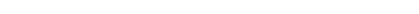 Зөвшөөрсөн: 	32	Татгалзсан:		11	Бүгд:			43	74.4 хувийн саналаар тогтоол батлагдлаа. 	“Монгол Улсын Үндсэн хуульд нэмэлт, өөрчлөлт оруулах эсэх асуудлаар ард иргэдийн оролцоо, ил тод байдлыг хангах ажлыг зохион байгуулах тухай” Улсын Их Хурлын тогтоолын эцсийн найруулгыг танилцуулав. Улсын Их Хурлын гишүүдээс эцсийн найруулгатай холбогдуулан асуулт, санал гараагүй болно. Улсын Их Хурлын гишүүд тогтоолын эцсийн найруулгатай танилцлаа. /16:18/Уг асуудлыг 16 цаг 19 минутад хэлэлцэж дуусав.Долоо.“Төрийн ордны нутаг дэвсгэрийн хэмжээ, заагийг шинэчлэн тогтоож, зарим орчныг олон нийтэд нээлттэй болгох тухай” Улсын Их Хурлын тогтоолын төсөл /Улсын Их Хурлын гишүүн Б.Бат-Эрдэнэ, Д.Цогтбаатар нар 2022.06.13-ны өдөр өргөн мэдүүлсэн, хэлэлцэх эсэх/ Хуралдаанд Улсын Их Хурлын Тамгын газрын Тэргүүн дэд дарга Э.Түвшинжаргал, Хууль, эрх зүйн газрын дарга Г.Агар-Эрдэнэ, мөн газрын Байнгын хорооны асуудал хариуцсан хэлтсийн Төрийн байгуулалтын байнгын хороо хариуцсан ахлах зөвлөх Б.Хатантуул, референт Э.Баттогтох, Эрх зүйн дүн шинжилгээний хэлтсийн ахлах зөвлөх Г.Золжаргал нар байлцав.Төслийн үзэл баримтлалын талаар илтгэлийг хууль санаачлагч, Улсын Их Хурлын гишүүн Д.Цогтбаатар, тогтоолын төслийг хэлэлцэх эсэх талаар Төрийн байгуулалтын байнгын хорооноос гаргасан санал, дүгнэлтийг Улсын Их Хурлын гишүүн Ё.Баатарбилэг нар танилцуулав.Илтгэл болон Байнгын хорооны санал, дүгнэлттэй холбогдуулан Улсын Их Хурлын гишүүн С.Одонтуяа, М.Оюунчимэг нарын тавьсан асуултад хууль санаачлагч, Улсын Их Хурлын гишүүн Д.Цогтбаатар хариулж, тайлбар хийв.         Г.Занданшатар: Байнгын хорооны саналаар “Төрийн ордны нутаг дэвсгэрийн хэмжээ, заагийг шинэчлэн тогтоож, зарим орчныг олон нийтэд нээлттэй болгох тухай” Улсын Их Хурлын тогтоолын төслийг үзэл баримтлалын хүрээнд хэлэлцэх нь зүйтэй гэсэн саналыг дэмжье гэсэн санал хураалт явуулъя.  	Зөвшөөрсөн: 	20	Татгалзсан:		24	Бүгд:			44	45.5 хувийн саналаар дэмжигдсэнгүй. Улсын Их Хурлын гишүүн Ж.Мөнхбатын “дэмжсэн” санал техникийн саатлын улмаас “эсрэг” гарсан тул дээрх санал хураалтыг хүчингүй болгож, дахин санал хураалт явуулах горимын санал гаргав.Г.Занданшатар: Улсын Их Хурлын гишүүн Ж.Мөнхбатын гаргасан горимын саналыг дэмжье гэсэн санал хураалт явуулъя.Зөвшөөрсөн:	23Татгалзсан:		20Бүгд:			4353.5 хувийн саналаар горимын санал дэмжигдлээ. Г.Занданшатар: Байнгын хорооны саналаар “Төрийн ордны нутаг дэвсгэрийн хэмжээ, заагийг шинэчлэн тогтоож, зарим орчныг олон нийтэд нээлттэй болгох тухай” Улсын Их Хурлын тогтоолын төслийг үзэл баримтлалын хүрээнд хэлэлцэх нь зүйтэй гэсэн саналыг дэмжье гэсэн санал хураалтыг дахин явуулъя.  	Зөвшөөрсөн: 	22	Татгалзсан:		21	Бүгд:			43	51.2 хувийн саналаар Байнгын хорооны санал дэмжигдлээ. 	“Төрийн ордны нутаг дэвсгэрийн хэмжээ, заагийг шинэчлэн тогтоож, зарим орчныг олон нийтэд нээлттэй болгох тухай” Улсын Их Хурлын тогтоолын төслийг үзэл баримтлалын хүрээнд хэлэлцэхийг дэмжсэн тул анхны хэлэлцүүлэгт бэлтгүүлэхээр Төрийн байгуулалтын байнгын хороонд шилжүүлэв. Уг асуудлыг 16 цаг 45 минутад хэлэлцэж дуусав.Найм.Шүүхийн шийдвэр гүйцэтгэх тухай хуульд өөрчлөлт оруулах тухай хуулийн төсөл болон хамт өргөн мэдүүлсэн хуулийн төслүүд /Засгийн газар 2022.05.04-ний өдөр өргөн мэдүүлсэн, хэлэлцэх эсэх/ Хэлэлцэж буй асуудалтай холбогдуулан Улсын Их Хурлын гишүүн, Хууль зүй, дотоод хэргийн сайд Х.Нямбаатар, Хууль зүй, дотоод хэргийн яамны Төрийн нарийн бичгийн дарга П.Сайнзориг, мөн яамны Хууль зүйн бодлогын газрын дарга Д.Цолмон, мөн газрын шинжээч Д.Сандаг, Шүүхийн шийдвэр гүйцэтгэх ерөнхий газрын дарга Д.Загджав, мөн газрын дэд дарга Ч.Оюунцэцэг, даргын ахлах даалгавар гүйцэтгэгч Ц.Очгэрэл нар оролцов. Хуралдаанд Улсын Их Хурлын Тамгын газрын Тэргүүн дэд дарга Э.Түвшинжаргал, Хууль, эрх зүйн газрын дарга Г.Агар-Эрдэнэ, мөн газрын Зөвлөхүүдийн албаны зөвлөх Б.Төгсцэнгэл, Байнгын хорооны асуудал хариуцсан хэлтсийн Хууль зүйн байнгын хороо хариуцсан ахлах зөвлөх М.Үнэнбат, референт Л.Мөнхчимэг нар байлцав.Төслийн үзэл баримтлалын талаар илтгэлийг Хууль зүй, дотоод хэргийн сайд Х.Нямбаатар, хуулийн төслийг хэлэлцэх эсэх талаар Хууль зүйн байнгын хорооноос гаргасан санал, дүгнэлтийг Улсын Их Хурлын гишүүн Л.Мөнхбаатар нар танилцуулав.Улсын Их Хурлын дэд дарга С.Одонтуяа 17 цаг 05 минутаас 19 цаг 00 минутад хуралдааныг даргалав.Илтгэл болон Байнгын хорооны санал, дүгнэлттэй холбогдуулан Улсын Их Хурлын гишүүн Б.Пүрэвдорж, О.Цогтгэрэл, Н.Наранбаатар, Б.Жаргалмаа, Н.Энхболд нарын тавьсан асуултад Шүүхийн шийдвэр гүйцэтгэх ерөнхий газрын дарга Д.Загджав  хариулж, тайлбар хийв.	Улсын Их Хурлын гишүүн С.Бямбацогт үг хэлэв.С.Одонтуяа: Байнгын хорооны саналаар Шүүхийн шийдвэр гүйцэтгэх тухай хуульд өөрчлөлт оруулах тухай хуулийн төсөл болон хамт өргөн мэдүүлсэн хуулийн төслийг үзэл баримтлалын хүрээнд хэлэлцэх нь зүйтэй гэсэн саналыг дэмжье гэсэн санал хураалт явуулъя.  	Зөвшөөрсөн: 	24	Татгалзсан:		18	Бүгд:			42	57.1 хувийн саналаар Байнгын хорооны санал дэмжигдлээ. Шүүхийн шийдвэр гүйцэтгэх тухай хуульд өөрчлөлт оруулах тухай хуулийн төсөл болон хамт өргөн мэдүүлсэн хуулийн төслийг үзэл баримтлалын хүрээнд хэлэлцэхийг дэмжсэн тул анхны хэлэлцүүлэгт бэлтгүүлэхээр Хууль зүйн байнгын хороонд шилжүүлэв. Уг асуудлыг 17 цаг 30 минутад хэлэлцэж дуусав.Ес.Эрүүгийн хэрэг хянан шийдвэрлэх тухай хуульд нэмэлт, өөрчлөлт оруулах тухай хуулийн төсөл /Засгийн газар 2022.05.04-ний өдөр өргөн мэдүүлсэн, хэлэлцэх эсэх/ Хэлэлцэж буй асуудалтай холбогдуулан Улсын Их Хурлын гишүүн, Хууль зүй, дотоод хэргийн сайд Х.Нямбаатар, Хууль зүй, дотоод хэргийн яамны Төрийн нарийн бичгийн дарга П.Сайнзориг, мөн яамны Хууль зүйн бодлогын газрын дарга Д.Цолмон, мөн газрын ахлах шинжээч Ш.Цолмон, мэргэжилтэн Ц.Лхагвацэнд, Улсын ерөнхий прокурорын орлогч, төрийн хууль цаазын шадар зөвлөх М.Чинбат, Улсын ерөнхий прокурорын туслах, Ял эдлүүлэх ажиллагаанд хяналт тавих хэлтсийн дарга Д.Энхтөр, Цагдаагийн ерөнхий газрын Хуулийн хэлтсийн дарга Л.Нямдаваа, мөн газрын Мөрдөн байцаах албаны дарга Б.Батсуурь, Тагнуулын ерөнхий газрын Тамгын газрын ахлах ажилтан Д.Цогбаяр, Дотоод хэргийн их сургуулийн Цагдаагийн сургуулийн Эрүүгийн процессын Эрх зүйн тэнхимийн эрхлэгч Н.Манлайбаатар нар оролцов.Хуралдаанд Улсын Их Хурлын Тамгын газрын Тэргүүн дэд дарга Э.Түвшинжаргал, Хууль, эрх зүйн газрын дарга Г.Агар-Эрдэнэ, мөн газрын Зөвлөхүүдийн албаны зөвлөх Ч.Батбямба, Байнгын хорооны асуудал хариуцсан хэлтсийн Хууль зүйн байнгын хороо хариуцсан ахлах зөвлөх М.Үнэнбат, референт Л.Мөнхчимэг нар байлцав.Төслийн үзэл баримтлалын талаар илтгэлийг Хууль зүй, дотоод хэргийн сайд Х.Нямбаатар хуулийн төслийг хэлэлцэх эсэх талаар Хууль зүйн байнгын хорооноос гаргасан санал, дүгнэлтийг Улсын Их Хурлын гишүүн Ц.Сэргэлэн нар танилцуулав.Илтгэл болон Байнгын хорооны санал, дүгнэлттэй холбогдуулан Улсын Их Хурлын гишүүн С.Чинзориг, Д.Тогтохсүрэн, Б.Энхбаяр, Н.Наранбаатар, Ц.Даваасүрэн, Л.Мөнхбаатар, О.Цогтгэрэл, Ц.Сандаг-Очир, Т.Энхтүвшин, Ш.Адьшаа нарын тавьсан асуултад Хууль зүй, дотоод хэргийн сайд Х.Нямбаатар, Хууль зүй, дотоод хэргийн яамны Төрийн нарийн бичгийн дарга П.Сайнзориг, Цагдаагийн ерөнхий газрын Мөрдөн байцаах албаны дарга Б.Батсуурь нар  хариулж, тайлбар хийв.	Улсын Их Хурлын гишүүн Ц.Сандаг-Очир, Ж.Батжаргал, Б.Энхбаяр нар үг хэлэв.Эрүүгийн хэрэг хянан шийдвэрлэх тухай хуульд нэмэлт, өөрчлөлт оруулах тухай хуулийн төслийн хэлэлцэх эсэх асуудлыг дараагийн хуралдаанаар үргэлжлүүлэн хэлэлцэхээр тогтов.Чуулганы нэгдсэн хуралдаанаар 9 асуудал хэлэлцэв.          Бусад.Улсын Их Хурлын гишүүн Д.Цогтбаатар, Ц.Мөнх-Оргил нарын урилгаар Нийслэлийн ерөнхий боловсролын 1 дүгээр сургуулийн багш, сурагчдын төлөөлөл, Улсын Их Хурлын гишүүн Ж.Батжаргал, Ц.Туваан, Н.Энхболд нарын урилгаар Санхүү, эдийн засгийн дээд сургуулийг 1972 онд төгссөн төгсөгчдийн төлөөлөл, Сонгинохайрхан дүүргийн ерөнхий боловсролын 76 дугаар сургуулийг 1992 онд төгссөн төгсөгчдийн төлөөлөл, Завхан аймгийн Цагаанхайрхан сумын ерөнхий боловсролын сургуулийг 1992 онд төгссөн төгсөгчдийн төлөөлөл, Сэтгэцийн эрүүл мэндийн үндэсний төвийн ажилчид, Улсын Их Хурлын гишүүн Г.Ганболд, С.Чинзориг, Д.Тогтохсүрэн нарын урилгаар Өвөрхангай аймгийн бизнес эрхлэгч эмэгтэйчүүдийн төлөөлөл, Улсын Их Хурлын гишүүн Д.Өнөрболорын урилгаар БНСУ-ын 14 хот, аймгийн иргэдийн Төлөөлөгчдийн Хурлын дарга, албаны хүмүүс, Улсын Их Хурлын гишүүн Ц.Сэргэлэнгийн урилгаар Дорнод аймгийн Хэрлэн сумын ерөнхий боловсролын 4 дүгээр сургуулийг 1992 онд төгссөн төгсөгчдийн төлөөлөл, Улсын Их Хурлын гишүүн Ж.Эрдэнэбат, Ч.Ундрам, Д.Өнөрболор нарын урилгаар Сэлэнгэ аймгийн Сайхан сумын иргэдийн төлөөлөл, “Шилдэг залуу мэргэжилтнүүдийн холбоо” нийгэмд үйлчлэх ТББ-ын гишүүд, Сэлэнгэ аймгийн Сүхбаатар сумын ерөнхий боловсролын 3 дугаар сургуулийн 12а ангийн багш, сурагчид, Улсын Их Хурлын гишүүн Х.Болорчулууны урилгаар “Орчлон” олон улсын дунд сургуулийн 12а ангийн багш, сурагчид, Улсын Их Хурлын гишүүн С.Одонтуяа, Х.Ганхуяг, Ж.Ганбаатар нарын урилгаар “Олонлог” олон улсын дунд сургуулийн 10а ангийн багш, сурагчид, Улсын Их Хурлын гишүүн Ж.Бат-Эрдэнийн урилгаар Булган аймгийн сумдын сургуулийн дотуур байрны багш, ажилчид, Улсын Их Хурлын гишүүн М.Оюунчимэгийн урилгаар Чингэлтэй дүүргийн 124, 262 дугаар цэцэрлэгийн багш, ажилчид Төрийн ордон Улсын Их Хурлын чуулганы үйл ажиллагаатай танилцав.  Чуулганы нэгдсэн хуралдааны зохион байгуулалтыг Хуралдаан зохион байгуулах хэлтсийн дарга Д.Энхбат, мөн хэлтсийн шинжээч М.Номиндулам, С.Энхзаяа нар хариуцан ажиллав.   Хуралдаан 8 цаг 19 минут үргэлжилж, 76 гишүүнээс 54 гишүүн хүрэлцэн ирж, 71.05 хувийн ирцтэйгээр 19 цаг 27 минутад өндөрлөв.    Тэмдэглэлтэй танилцсан:  ЕРӨНХИЙ НАРИЙН   БИЧГИЙН ДАРГА						Л.ӨЛЗИЙСАЙХАН  Тэмдэглэл хөтөлсөн:  ХУРАЛДААНЫ ТЭМДЭГЛЭЛ  ХӨТЛӨХ АЛБАНЫ ШИНЖЭЭЧ				П.МЯДАГМААМОНГОЛ УЛСЫН ИХ ХУРЛЫН 2022 ОНЫ ХАВРЫН ЭЭЛЖИТ ЧУУЛГАНЫ06 ДУГААР САРЫН 16-НЫ ӨДӨР /ПҮРЭВ ГАРАГ/-ИЙН НЭГДСЭН ХУРАЛДААНЫ ДЭЛГЭРЭНГҮЙ ТЭМДЭГЛЭЛГ.Занданшатар: Улсын Их Хурлын гишүүдийн өдрийн амгаланг айлтгая. Ирцийг танилцуулъя. Өвчтэй, чөлөөтэй, томилолттой 17 гишүүн ирвэл зохих 59 гишүүнээс 39 гишүүн ирж ирц бүрдсэн байна. Улсын Их Хурлын 2022 оны хаврын ээлжит чуулганы 6 дугаар сарын 16-ны өдрийн нэгдсэн хуралдаан нээснийг мэдэгдье. 6 дугаар сарын Яуулганы нэгдсэн хуралдаанаар хэлэлцэх асуудлыг танилцуулъя. 14 асуудал байна.1.“Хүнсний хангамж, аюулгүй байдлыг хангах талаар авах зарим арга хэмжээний тухай” Улсын Их Хурлын тогтоолын төсөл /Монгол Улсын Ерөнхийлөгч 2022.05.20- ны өдөр өргөн мэдүүлсэн, анхны хэлэлцүүлэг/ - Зарчмын зөрүүтэй 18 саналтай 2.Донорын тухай хуульд нэмэлт, өөрчлөлт оруулах тухай хуулийн төсөл болон хамт өргөн мэдүүлсэн хуулийн төслүүд /Улсын Их Хурлын гишүүн Ж.Чинбүрэн нарын 3 гишүүн 2022.05.06-ны өдөр өргөн мэдүүлсэн, эцсийн хэлэлцүүлэг/ - Зарчмын зөрүүтэй 3 саналтай 3.Зөвшөөрлийн тухай хуулийн шинэчилсэн найруулгын нэгтгэсэн төсөл болон хамт өргөн мэдүүлсэн хуулийн төслүүд /Засгийн газар 2019.04.30-ны өдөр, Улсын Их Хурлын гишүүн С.Бямбацогт нарын 22 гишүүн 2019.03.29-ний өдөр тус тус өргөн мэдүүлсэн,эцсийн хэлэлцүүлэг/ - Зарчмын зөрүүтэй 36 саналтай 4.Зөвшөөрлийн тухай хуулийн шинэчилсэн найруулгын төсөлтэй холбогдуулан боловсруулсан хуулийн төслүүд /анхны хэлэлцүүлэг/ 5.Хөрөнгийн үнэлгээний тухай хуулийн шинэчилсэн найруулгын төсөл болон хамт өргөн мэдүүлсэн хуулийн төслүүд /Засгийн газар 2020.05.12-ны өдөр өргөн мэдүүлсэн, эцсийн хэлэлцүүлэг/ - Зарчмын зөрүүтэй 3 саналтай 6.“Монгол Улсын Үндсэн хуульд нэмэлт, өөрчлөлт оруулах эсэх асуудлаар ард иргэдийн оролцоо, ил тод байдлыг хангах ажлыг зохион байгуулах тухай” Улсын Их Хурлын тогтоолын төсөл7.“Төрийн ордны нутаг дэвсгэрийн хэмжээ, заагийг шинэчлэн тогтоож, зарим орчныг олон нийтэд нээлттэй болгох тухай” Улсын Их Хурлын тогтоолын төсөл /Улсын Их Хурлын гишүүн Б.Бат-Эрдэнэ, Д.Цогтбаатар нар 2022.06.13-ны өдөр өргөн мэдүүлсэн, хэлэлцэх эсэх/ 8.Үйлдвэрлэл технологийн паркийн эрх зүйн байдлын тухай хуулийн шинэчилсэн найруулгын нэгтгэсэн төсөл болон хамт өргөн мэдүүлсэн хуулийн төслүүд /Улсын Их Хурлын гишүүн С.Бямбацогт нарын 14 гишүүн 2022.03.29- ний өдөр, Засгийн газар 2019.03.20-ны өдөр тус тус өргөн мэдүүлсэн, анхны хэлэлцүүлэг/ - Зарчмын зөрүүтэй ... саналтай 9.Мөнгөн зээлийн үйл ажиллагааг зохицуулах тухай хуулийн төсөл болон хамт өргөн мэдүүлсэн хуулийн төслүүд /Засгийн газар 2021.01.18-ны өдөр өргөн мэдүүлсэн, анхны хэлэлцүүлэг/ - Зарчмын зөрүүтэй 42 саналтай 10.Эрүүгийн хуульд нэмэлт, өөрчлөлт оруулах тухай хуулийн төсөл болон хамт өргөн мэдүүлсэн хуулийн төслүүд /Засгийн газар 2022.05.04-ний өдөр өргөн мэдүүлсэн, хэлэлцэх эсэх/ 11.Эрүүгийн хэрэг хянан шийдвэрлэх тухай хуульд нэмэлт, өөрчлөлт оруулах тухай хуулийн төсөл /Засгийн газар 2022.05.04-ний өдөр өргөн мэдүүлсэн, хэлэлцэх эсэх/ 12.Шүүхийн шийдвэр гүйцэтгэх тухай хуульд өөрчлөлт оруулах тухай хуулийн төсөл болон хамт өргөн мэдүүлсэн хууль, тогтоолын төслүүд /Засгийн газар 2022.05.04-ний өдөр өргөн мэдүүлсэн, хэлэлцэх эсэх/ 13.Хүний эрхийн Үндэсний Комиссын Монгол Улс дахь хүний эрх, эрх чөлөөний байдлын талаарх 21 дэх илтгэл 14.Хууль зүйн туслалцааны тухай хуулийн шинэчилсэн найруулгын төсөл болон хамт өргөн мэдүүлсэн хуулийн төслүүд /Засгийн газар 2021.03.19-ний өдөр өргөн мэдүүлсэн, эцсийн хэлэлцүүлэг/ - Зарчмын зөрүүтэй 2 саналтай.Монгол Улсын Их Хурлын чуулганы хуралдааны дэгийн тухай хуулийн 13.4-т заасны дагуу хуралдаанаар хэлэлцэхээр тогтсон асуудлыг хойшлуулах, дараалал өөрчлөх, асуудал нэмэх, горимын санал гаргах бол Улсын Их Хурлын дарга чуулганы нэгдсэн хуралдаанаас өмнө 17 цагаас өмнө үндэслэл бүхий саналаа бичгээр ирүүлнэ гэсний дагуу Улсын Их Хурлын гишүүн Дашдондогийн Ганбатаас ирүүлсэн албан бичгийг уншиж танилцуулъя. Монгол Улсын Их Хурлын дарга Гомбожавын Занданшатар танаа чуулганы хуралдааны дэгийн тухай хуулийн 13.4-т заасны дагуу үндэслэл бүхий саналаа бичгээр ирүүлсэн байна. Улсын Их Хурлын 2022 оны 6 дугаар сарын 16-ны өдрийн чуулганы нэгдсэн хуралдааны хэлэлцэх асуудалтай холбогдуулж үг саналаа үүгээр хүргүүлж байна. Үг хэлэх зөвшөөрөл олгоно уу гэсэн байна. Ингээд Дашдондогийн Ганбат гишүүн үг хэлнэ. Д.Ганбат: Та бүхнийхээ энэ өдрийн амар амгаланг айлтгая. Өнөөдөр энэ долоо хоногийн хэлэлцэх асуудал дээр бол нэр бүхий гишүүнд Ганбатад зориулсан хууль, нэг хүнд зориулсан хууль өргөн барьсан. Төрийн байгуулалтын байнгын хороон дээр бол завсарлага авсан. Энэ нөхцөл байдалтай холбогдуулаад би бас нэг ганц нэг тайлбар хууль дээдлэх талаар бас шаардлага тавья гэж бодож байна. Яагаад гэвэл манай Ардчилсан намд бол ер нь Монгол Улсад хоёр хуваагдаагүй юм алга. Ихэнх нь 2 хуваагдсан байна. Тэрний нэг нь бол манай Ардчилсан нам. Бид нар одоо туулах ёстой юмаа туулаад явж байх шиг байна. Тэгээд гээндээ ч байгаа байх, гоондоо ч байгаа байх. Бид нарын ч буруу байгаа. Гэхдээ 3 сарын 31-нд бол Улсын дээд шүүх бол Ардчилсан намын дүрмийг бүртгэсэн. Саяхан сарын өмнө бол Ардчилсан намын тамга хоёр байсан бол нэг болсон. Тэгээд үүнтэй холбогдуулаад Улсын Их Хуралд бол шийдвэрээ явуулсан. Энэ дээр бол Улсын Их Хурлын тухай хууль дээр бол 31.1-д Улсын Их Хурлын сонгуулийн дүрмээр Улсын Их Хурад 8-аас доошгүй суудал авсан нам, эвсэл бүлэг байгуулж болно гэж байгаа. 31.4-т нам эвсэл бүлэг байгуулсан тухай шийдвэр бүлгийн гишүүдийн нэрсийн жагсаалтыг Улсын Их Хурлын даргад бичгээр ирүүлэх бөгөөд ийнхүү ирүүлснээр бүлэг эрх үүрэг хэрэгжиж эхлэн гэж байгаа. Тэгээд одоо Ардчилсан намын тамга, тэмдэг маргаантай байсан. Ковидын үе гээд ийм нөхцөл байдлаас үүдээд энэ шийдвэрээ явуулаагүй байсан юм. Тэгээд одоо Улсын Их Хурлын даргад бол 5 сарын 11-ээр одоо бүлгийн гишүүдийн нэрсийн жагсаалтыг явуулсан. Энэ дээр бол одоо 8 гишүүн байгаа. Энэ Улсын Их Хурлын даргад ирсэн байх гэж бодож байна. Тэгэхээр энийг одоо та танилцуулах ёстой хуулийн дагуу. Тэгээд танилцуулаач ээ гэж хүсэж байна, нэг.Хоёр 31.11-д Улсын Их Хурлын гишүүд хамтран Улсын Их Хурал дахь нам, эвслийн бүлгээс өөр зохион байгуулалтын аливаа хэлбэр үүсгэхийг хориглоно оо гэж байгаа. Гэтэл одоо энэний дагуу янз бүрийн эвсэл бүлэг байгуулж болохгүй байсаар байтал ийм юмыг байгуулж байна аа. Ингээд Улсын Их Хурлыг бүлгийг хоёр болгох гэж байгаа юм шиг, ингэж болохгүй ээ. Энэ одоо хуулиар энийг хаачихсан байна. Тэгэхээр энэ дээр одоо МАН өнөөдөр олонх байгаа. Та бүхэн одоо энэ жангийнхантай нийлж энэ манай Ардчилсан намын асуудлыг шийднэ гэж байхгүй ээ. Ёс зүйтэй байгаарай.  Хуулиараа бол би завсарлага авах эрхтэй. Дүгнэлт унших эрхтэй. Хэн нэгэн надад заавал зааж зааварлаад байх юм байхгүй ээ. Би хуулийнхаа дагуу ингээд явж байгаа шүү. Манай хэдэн шинэ гишүүд байгаа, өнөөдөр одоо чадан ядан хоёр жил болж байгаа. Энэ одоо Монгол Улсын төрд, төрийн түшихэд бол тийм амар юм байхгүй ээ. Нэг гурав, дөрвөн жил сууж байж нэг ая эвээ олдог юм аа. Тэрийг бүгд мэднэ.  Ковидын үеэр болох болохгүй хурал зарлаад, хууль зөрчөөд л үүний үр дагаварт нь юу боллоо. Хоёрын хоёр сайхан залуу нэг нь шоронд нөгөө шороонд орсон. Тэгээд хууль үйлчилдэггүй. Чи дуугүй байгаарай, одоо талбай дээр манай ардчиллыг авчирсан бэлгэ тэмдэг болсон Монгол Улсын баатрыг одоо хувийн хамгаалалтын компаний нөхөр тесо гэсэн хувцастайгаар чихдэж аваад зодож байна, үсдэж аваад. Хууль үйлчилдэггүй. Ингэж болохгүй ээ. Тэгээд Ардчилсан намын дарга нэртэй баахан тойрч гүйсэн, тэрийгээ чадаагүй. Үгүй ээ, одоо ийм байж болохгүй ээ. Тэгээд одоо манай бас Батсуурь байна. Гоншигоноод л олон юм яриад байдаг юм. Тэгээд энэ нөхөр бас баахан Монгол Улсыг тойрч явсан, тэгээд гишүүдийнхээ хоёр гурван хувийн саналыг аваагүй. Хууль бусаар. Тэгээд эд нар одоо би юмаа ярья аа. Тэгээд одоо лам, авлигач хоёр нь мэдэгдэхгүй нөхөр юун шашинлаг юм. Нүгэл нь нүдээрээ гарчих шахсан амьтан зүгээр. Айн.Нүгэл нь ихсэхээрээ л ийм байдаг байхгүй юу. Одоо бурхантай л авилгааа ярьдаг ийм байдаг байх. Тэгэхээр одоо Ардчилсан нам чадан ядан учраа олно оо. Учраа олох нь баараггүй. Та хэдийн хүчийг Ардын намын хүчийг ард түмэн нэгтгэж өгөхдөө бол Монгол Улсыг хөгжүүлээрэй, авлигыг цэгцлээрэй энэ хил гаалийн асуудлыг шийдээсэй, ард түмний ядуурлаас авраасай. Тэгэхэд одоо ээжүүд уйлаад гадаа зогсож байна. Өнөөдөр хүнсний аюулгүй байдал хачин болчихсон байна. Гэтэл та нар ямар байна? Өнөөдөр ямар нэг.Г.Занданшатар: Нэг минут байхгүй ээ. Улсын Их Хурлын Ардчилсан намын бүлгийн дарга Ганбат дарга байна шүү дээ ёс зүйтэй байж, хууль дээдэлж ажиллахыг шаардаж байна аа. Энийг уншихгүй ээ энийг уншихгүй ээ.  Өмнө нь ярьж байсан тэр хуулийн дэгүүд бол таны намын бүлгийн даргатай холбоотой зарлах асуудал бол Улсын Их Хурлын хуулиар зохицуулсан байсан учраас энийг дэмжиж байсан. Ардчилсан намын шийдвэр Улсын Их Хурал 7 сарын 1-нд байх аа. Миний санаж байгаагаар 7 сарын 1-нд Эрдэнэ даргаас 11 гишүүнтэй, манай нам эвслийн бүлгээс сонгогдсон гишүүнтэй гэсэн бичиг ирээд тэрнийг Улсын Их Хурлын анхдугаар чуулган дээр зарлан мэдэгдээд намын бүлгийн даргаар таныг сонгосныг зарлачихсан. Анхдугаар чуулганы дэгийн процессоор явчихсан. Энэ бол чуулганы хуралдааны протоколд байгаа. Энийг үзэх хэрэгтэй. Тийм учраас таныг хуулиа дээдэлж ажилла гэж байгаа. Тийм учраас 8 гишүүн гэж би одоо зарлах тийм хууль зүйн үндэс байхгүй ээ. Гишүүнийг гаргах, оруулах эрх надад байхгүй ээ. Хоёрдугаарт үүсчхээд байгаа зөрчилд хууль зүйн зөрчилт байдал биш шүү дээ. Улсын Их Хурлын тухай хуулийн 22.4-д байхаа. Хөөе Ганбат дарга сонсоорой. Та хууль дээдэлж ажилла сонс. Таны үгийг дуустал анхааралтай сонссон.  22.4-т намын бүлгийн хуралдаан олонх нь ирснээр хүчинтэйд тооцно оо гэсэн заалт агуулгатай заалт байгаа юм.  Батсуурь гишүүн эд нар намайг хууль тайлбарлалаа гээд байдаг. Би тэгээд хууль сануулж хэлж байгаа юм. Энэ зарчмаар танай энэ намын бүлгийн шийдвэр чинь олонхоороо дэмжигдсэн байх ёстой гэдэг ийм хууль зүйн зөрчил гараад байгаа.Тэгтэл нөгөө талдаа намын бүлгийн даргыг дахин сонгосон нөхцөлд зарлах, зарлах хуулийн дэггүй байгаа учраас энэ нэг хүнд зориулсан биш энэ хуулийн зохицуулалт шаардлагатай гээд Улсын Их Хурлын гишүүд өргөн мэдүүлснийг хэлэлцэх шаардлагатай гэж үзээд даргын дэргэдэх зөвлөлөөр шийдсэн. Даргын дэргэдэх зөвлөлөөр хууль дээдлэх ёс зарчмынхаа дагуу л энэ хуулийн цоорхой, зөрчил энэ дотроо харин олонхоороо парламентын асуудал цөөнхөө хүндэтгэж, олонхоороо парламентаа шийдэх зарчмыг байнга баримталж явж байгаа. Цөөнх дотроо цөөнхийн цөөнхийг ч гэсэн таныг ч гэсэн хүндлээд. Бид нар одоо ингээд хоёр, гурван удаа хойшлуулаад, одоо энэ асуудал завсарлага өгчихсөн. Харин маргааш Төрийн байгуулалтын байнгын хороо, Мөнхбат дарга энэ асуудлыг хуралдаж, хууль зүйн зөрчлийг нэг мөр болгож шийдэх хэрэгтэй. Үүрэг чиглэл өгч байна аа. Төрийн байгуулалтын байнгын хороо 2 хоногийн завсарлага өгсөн юм байна. Маргааш хуралдаад Ардчилсан намын бүлгийн хоёр хоногийн завсарлагын дараа Улсын Их Хурлын гишүүн Цогтгэрэл нарын 9 гишүүний өргөн мэдүүлсэн хуулийн төслийг хэлэлцэх хэрэгтэй байна. Ардчилсан намын бүлгийн олонх гишүүд 9 гишүүн өргөн барьчхаад тэр 22.4 Улсын Их Хурлын тухай хуулийн 16.2-т заасан хуралдаанууд заавал олонхоороо ирсэнээр хүчин төгөлдөр болгоно гэсэн шийдвэр гараад байгаа юм. Энэнтэй чинь энэ агуулгаараа зөрчилдөөд байгаа учраас энэ асуудлыг нэг тийш нь болгож шийдэх хэрэгтэй. Энийг ийм чиглэл өгч байна. Энд энэнтэй уялдуулаад, энэ Үндэсний их баяр наадмын тухай хуулийн шинэчилсэн найруулгын төсөл болон хамт өргөн мэдүүлсэн хуулийн төслийг Төрийн байгуулалтын байнгын хороо өнөөдөр маргаашийн дотор хэлэлцэж нэг тийш нь болгох хэрэгтэй байна аа. Улсын баяр наадам болох гэж байна. Манай уяачид наадамчид ард түмэн энэ эв нэгдэлдээ энэ зуу, зуун нэгэн жилийн ойгоо нэг харилцан ойлголцоод хувийн болон хэсэг бүлгийн эрх ашгаа хойш нь тавиад энэ эв нэгдлийн наадам хийх хэрэгтэй байна. Ийм учраас энэ Үндэсний их баяр наадмын тухай хууль дээр нэгдсэн нэг ойлголттой болох хэрэгтэй байна. Урт хугацаандаа Монгол адууны удмын сан гарал үүслийг тодорхойлох 3782 байхаа адуу гаднаас орж ирсэн юм байна лээ. Энийг үржлээр нь тооцож үзэх юм бол бараг 900 мянган адуу одоо цус холилдсон байгаа. Мөнхбат дарга та энэ энэ асуудлыг өнөөдрийн дотор шийдэж, тэр Улаан гишүүн, энэ тэрээс бол Монгол адууны уралдаан, үндэсний Монгол морины уралдаан хийе энэ тэр гээд маш сайхан саналууд ирсэн байна лээ. Монгол мориныхоо удмын санг хамгаалах нэг дэг журамтай нааддаг болохын тулд арга ядаад хуульчилж байна шүү дээ. Уг нь баяр наадмыг хуульчилдаг улс байхгүй.Нэгэнт өргөн баригдсан энэ хуулийг нэг тийш нь гаргаж шийдэх хэрэгтэй. Тэгэхгүй бол энэ баяр наадам чинь хуульгүй боллоо гэсэн асуудал гарна шүү. Хуульгүйгээс болоод болсонгүй гэсэн асуул гарна шүү. Тэр асуудал чинь бас л болоогүй байна л гэсэн яриа байна. Тэгэхээр өнөөдөр хуралдаад нэг тийш нь шийд. Энэ Их Хурлын тухай хуулийг нэг тийш нь шийд.  Ингээд хэлэлцэх асуудалдаа орно оо.  Хүнсний хангамж, аюулгүй байдлыг хангах талаар авах зарим арга хэмжээний тухай Улсын Их Хурлын тогтоолын төслийн анхны хэлэлцүүлгийг явуулна аа.  Энэ маш чухал хуулийн төсөл. Тогтоолын төсөл хэлэлцэнэ ээ. Энийг шуурхай хэлэлцье. Энэний өмнө зочдыг танилцуулчихъя аа. Нийслэлийн Сонгинохайрхан дүүргийн 76 дугаар сургуулийн 1991 оны төгсөгчдийн төлөөлөл Улсын Их Хурлын үйл ажиллагаа, Төрийн ордонтой танилцаж байна аа.  Эрхэм хүндэт төгсөгчид та бүхэндээ одоо залуу насны, сурагч насны гэгээн дурсамжаа эргэн санаж, багш, сургууль, хамт олноороо дурсамж, ариун дурсамж, гэгээн дурсамжаа эргэн санаж, Төрийн ордон Улсын Их Хурлын үйл ажиллагаатай танилцаж байгаа явдалд баяр хүргэж, талархал илэрхийлээд та бүхний цаашдын ажил, амьдралд өндөр амжилт, сайн сайхныг хүсэн ерөөе өө. Төслийн анхны хэлэлцүүлгийг явуулсан талаарх Байгаль орчин, хүнс, хөдөө аж ахуйн байнгын хорооны санал, дүгнэлтийг Улсын Их Хурлын гишүүн, Байгаль орчин, хүнс, хөдөө аж ахуйн байнгын хорооны дарга Хаянгаагийн Болорчулуун танилцуулна аа.Монгол Улсын дарга, эрхэм гишүүд ээ, Монгол Улсын Ерөнхийлөгчөөс 2022 оны 5 дугаар сарын 20-ны өдөр Улсын Их Хуралд өргөн мэдүүлсэн хүнсний хангамж, аюулгүй байдлын талаар хангах талаар авах зарим арга хэмжээний тухай Монгол Улсын Их Хурлын тогтоолын төслийг хэлэлцэх эсэх асуудлыг Улсын Их Хурлын 2022 оны 5 дугаар сарын 26-ны өдрийн чуулганы нэгдсэн хуралдаанаар хэлэлцэн шийдвэрлэж, төслийг анхны хэлэлцүүлэгт бэлтгүүлэхээр Байгаль орчин, хүнс хөдөө аж ахуйн байнгын хороонд шилжүүлсэн билээ. Монгол Улсын Их Хурлын даргын 2022 оны 87 дугаар захирамжаар хүнсний хангамж, аюулгүй байдлыг хангах талаар авах зарим арга хэмжээний тухай Монгол Улсын Их Хурлын тогтоолын төслийг Байнгын хороо болон чуулганы бэгэсэн хуралдаанаар хэлэлцүүлэх бэлтгэл ажлыг хангаж, шаардлагатай тохиолдолд хууль бус Улсын Их Хурлын бусад шийдвэрийн төсөл боловсруулах үүрэг бүхий ажлын хэсгийн ахлагчаар Улсын Их Хурлын гишүүн Х.Болорчулуун, гишүүдээр Улсын Их Хурлын гишүүн Ц.Анандбазар, Ж.Бат-Эрдэнэ Х.Булгантуяа, С.Ганбаатар, Г.Ганболд, Н,Ганибал, Ц.Даваасүрэн Л.Мөнхбаатар, М.Оюунчимэг Б.Өнөрболор Ц.Туваан нарын бүрэлдэхүүнтэй байгуулсан болно оо. Ажлын хэсэг нийт 3 удаа ажлын хэсэг хэсэгт мэргэжил, арга зүйн туслалцаа үзүүлэх ажлын дэд 10 удаа хуралдсан болно. Тогтоолын төслийн анхны хэлэлцүүлгийг Монгол Улсын Их Хурлын чуулганы хуралдааны дэгийн тухай хуулийн 39 дүгээр зүйлийн 39.3-т заасны дагуу Төсвийн байнгын хороо, Үйлдвэржилтийн бодлогын байнгын хороо, Эдийн засгийн байнгын хороо тус тус эрхлэх асуудлынхаа хүрээнд хэлэлцээд санал, дүгнэлт болон олонхын дэмжлэг авсан зарчмын зөрүүтэй саналын томьёоллын хамт Байгаль орчин, хүнс, хөдөө аж ахуйн байнгын хороонд ирүүлсэн. Байгаль орчин, хүнс, хөдөө аж ахуйн байнгын хороо 2022 оны 6 дугаар сарын 15-ны өдөр тогтоолын төслийн анхны хэлэлцүүлгийг явуулах үеэр Улсын Их Хурлын гишүүн Н.Наранбаатар, Б.Бейсен энэ Н.Ганибал, Ц.Туваан, Г.Мөнхцэцэг, Б.Саранчимэг, Ж.Бат-Эрдэнэ нар асуулт асууж, хариулт авсан болно оо. Байнгын хорооны хуралдааны үеэр гарсан зарчмын зөрүүтэй санал болон найруулгын санал тус бүрээр санал хураалт явуулж, олонхын дэмжлэг авсан аваагүйгээр нь бүлэглэн ангилж, анхны хэлэлцүүлэг явуулсан талаарх Байнгын хорооны санал, дүгнэлтийн хамт та бүхэнд хүргүүлсэн болно оо. Ажлын хэсгээс тогтоолын хавсралтад тусгасан төсөл, арга хэмжээг нэг мөр хэрэгжүүлэх зорилгоор хавсралтад тусгасан төсөл, арга хэмжээг 2022 онд хэрэгжүүлэхтэй холбоотой зардлыг судалж шийдвэрлэхийг Сангийн яам  Жавхланд, тогтоолын хавсралтад 2023 онд хэрэгжүүлэхээр тусгасан төсөл, арга хэмжээг Улсын Их Хурлаас батлагдсан Монгол Улсын 2023 оны хөгжлийн төлөвлөгөөнд тусгасан. Уг тогтоолын хавсралтад нэмэлт, өөрчлөлт оруулах төслийг 2022 оны 7 дугаар сарын 22-ны өдрийн дотор улсын Их Хуралд өргөн мэдүүлэхийг Эдийн засаг, хөгжлийн яам Б.Жавхлан, Хүнс, хөдөө аж ахуй, хөнгөн үйлдвэрийн яам З.Мэндсахан, Сангийн яам Б.Жавхланд тус тус үүрэг болгохтой холбоотой зарчмын зөрүүтэй саналыг тогтоолын төсөлд нэмж тусгахаар санал гаргасан боловч холбогдох албан тушаалтнууд тогтоолын төсөлд тус заалтыг нэмэхгүйгээр хавсралтад тусгасан тухайн төсөл, арга хэмжээ бүрийг хэрэгжүүлнэ гэсний дагуу тус зарчмын зөрүүтэй саналаар санал хураалт явуулаагүй бөгөөд хуралдаан даргалагчаас хуралдааны тэмдэглэлд тусгасан асуудлыг хэрэгжүүлээгүй тохиолдолд Монгол Улсын Их Хурлын тухай хуулийн 37 дугаар зүйлд заасны дагуу парламентыг үл хүндэтгэсэн үйл үйлдэл хэмээн үзэж хариуцлага оногдуулахтай холбоотой хуулийн заалтыг уншиж танилцуулсан болно оо. Улсын Их Хурлын эрхэм гишүүд ээ,Хүнсний хангамж, аюулгүй байдлыг хангах талаар авах зарим арга хэмжээний тухай Монгол Улсын Их Хурлын тогтоолын төслийн анхны хэлэлцүүлэг явуулсан талаарх Байгаль орчин, хүнс, хөдөө аж ахуйн байнгын хорооны санал, дүгнэлт, зарчмын зөрүүтэй саналыг хэлэлцэн шийдвэрлэх өгөхийг та бүхнээс хүсье. Анхаарал тавьсанд баярлалаа.  Г.Занданшатар: Зочид танилцуулъя. Улсын Их Хурлын гишүүн Балжиннямын Баярсайхан, Цэдэндамбын Цэрэнпунцаг нарын урилгаар Завхан аймгийн Цагаанхайрхан сумын ерөнхий боловсролын сургуулийн 1992 оны төгсөгчдийн төлөөлөл Улсын Их Хурлын үйл ажиллагаа, Төрийн ордонтой танилцаж байна аа. Манай Цэрэнпунцаг гишүүн чинь Цагаанхайрхан сумынх байхаа. Цагаан чулуут уу. Ингээд Цагаанхайрхан сумын төгсөгчдөдөө одоо залуу сурагч насныхаа гэгээн дурсамжийг эргэн санагалзаж хамт олноороо эргэн уулзаж, Төрийн ордон, Улсын Их Хурлын үйл ажиллагаатай танилцаад одоо багш нараа хамт олноо дурсаж байгаа энэ сайхан өдрийнх нь мэндийг өргөн дэвшүүлээд цаашдынх нь ажил амьдралд хамгийн сайн сайхан бүхнийг хүсэн ерөөе өө. Дурсамж дүүрэн он жилүүдээ эргэн дурсаж сайхан уулзацгаагаарай.  Одоо ажлын хэсгийн гишүүдийг танилцуулъя. Монгол Улсын Ерөнхийлөгчийн Тамгын газрын дарга Янгугийн Содбаатар. Монгол Улсын Хүнс, хөдөө аж ахуй, хөнгөн үйлдвэрийн сайд Загджавын Мэндсайхан, Монгол Улсын Эдийн засаг, хөгжлийн яамны дэд сайд Санжаагийн Наранцогт, Хүнс, хөдөө аж ахуй, хөнгөн үйлдвэрийн яамны газрын дарга Цэндгомбын Болорчулуун,  Монгол Улсын Ерөнхийлөгчийн Хот хөдөөгийн хөгжлийн бодлогын зөвлөх Оргойн Буяннэмэх, Монгол Улсын Ерөнхийлөгчийн Үйлдвэрлэл, үйлчилгээ хариуцсан зөвлөх бөгөөд Хүнсний төсөл хөтөлбөр хариуцсан албаны дарга Чимэддоржийн Даваабаяр, Үндэсний аюулгүй байдлын зөвлөлийн ажлын албаны Хэлтсийн дарга Дэлэгийн Энхмаа, Мэргэжлийн хяналтын ерөнхий газрын дарга, Улсын ерөнхий байцаагч Барсүрэнгийн Баасандорж, Стандарт хэмжил зүйн газрын дарга Болдбаатарын Билгүүн, Хүнс, хөдөө аж ахуй, хөнгөн үйлдвэрийн яамны Хүнсний үйлдвэрлэлийн бодлогын хэрэгжилтийг зохицуулах газрын дарга Даваагийн Тунгалаг, Монгол Улсын Ерөнхийлөгчийн Тамгын газрын Хуулийн бодлогын газрын ахлах референт Гончигдашийн Сувдаа, Сангийн яамны Төсвийн бодлого, төлөвлөлтийн газрын дарга Мижиддоржийн Санжаадорж, Сангийн яамны Татварын бодлогын газрын дарга Бямбарагчаагийн Тэлмүүн, Сангийн яамны Төсвийн хөрөнгө оруулалтын газрын дарга Чойгүнсэнгийн Чимэддоржсүрэн, Эдийн засаг, хөгжлийн яамны макро эдийн Засгийн газрын дарга Лхагвабаярын Энх-Амгалан, Мэргэжлийн хяналтын ерөнхий газрын Хүнсний аюулгүй байдал, хөдөө аж ахуйн хяналтын газрын дарга Түвдэндоржийн Балжинням, Сангийн яамны Санхүүгийн хөрөнгийн удирдлагын хэлтсийн дарга Солонгын Тулга, Хүнс, хөдөө аж ахуй, хөнгөн үйлдвэрийн яамны Хөрс, ургамал хамгаалал, үр сортын хэлтсийн дарга Даваасүрэнгийн Есөн-Эрдэнэ, Хүнс, хөдөө аж ахуйн хөнгөн үйлдвэрийн яамны Бодлого төлөвлөлтийн газрын Салбарын эдийн засаг, судалгаа, дүн шинжилгээ хариуцсан ахлах мэргэжилтэн Цэрэнпунцагийн Амгалан, Сангийн яамны Төрийн нарийн бичгийн дарга Жигжидийн Ганбат яагаад энэ голд суухгүй тэнд нуугдаж суусан байна. Байнгын хорооны санал, дүгнэлттэй холбогдуулж асуулт асуух Улсын Их Хурлын гишүүд байна уу? Жамбын Батсуурь гишүүнээр тасаллаа.Жадамбын Бат-Эрдэнэ гишүүн асуултаа асууя. Энэ чинь одоо эцсийн хэлэлцүүлэг шүү дээ. Ж.Бат-Эрдэнэ: Монгол Улсын Ерөнхийлөгчийн өргөн барьсан энэ Их Хуралд оруулж ирж байгаа тогтоолтой бол санал нэг байгаа. Монгол Улсын эдийн засгийг өргөх гол суурь болсон жижиг, дунд үйлдвэрлэлийг хөгжүүлэх, хүнсний хангамжийг сайжруулах тал дээр одоо хувьсгал хийе гэж орж ирсэн маш том хэмжээнд оруулж ирж байгаа ийм бодлого гэж харж байгаа.  Миний бие, одоо шинэ хөдөө гээд жижиг, дунд үйлдвэрлэлийг хөгжүүлэх, ажлын байр бий болгох гээд сүүлийн хэдэн жил 4, 5 жил энэ хөтөлбөрийг одоо хэрэгжүүлээд явж байгаа. Та бүхэн мэдэж байгаа. Хүнс, хөдөө аж ахуйн яамныхан маань Сангийн яамныхан маань бас энэ хөтөлбөрийг нэлээн дэмжиж явж байгаа. Энэ дээр нэмээд энэ Монгол Улсын Ерөнхийлөгчийн өргөн барьсан хөтөлбөр орж ирж байгаад бол маш их таатай байж байгаа. Ер нь хөдөөгийн ард түмэн маань энийг нэлээн өндөр хэмжээнд бол хүлээн авч байгаа шүү гэдгийг бас хэлье ээ.Ажлын хэсэг дотор орж ажилласан. Нэг зүйл бас дутуу байгаад байна. Хэд хэдэн зүйлүүдийг засаж залруулсан. Нэгдүгээрт одоо Монгол Улсын Ерөнхийлөгч малын эрүүл мэндийг 5 жилийн хугацаанд ерөөсөө бүх өвчнөөсөө салъя гэсэн ийм том эрүүл мэндийн хувьсгал хийе гэсэн. Тэгээд энэ хувьсгалын хүрээнд ямаршуу зүйлүүд бас наад дээр чинь тусчихсан байгаа. Хүнс, хөдөө аж ахуйн яамны хүрээнд ерөнхийдөө 3 жилийн хүрээнд энэ шүлхий өвчнөөсөө салъя гэсэн бодлогыг гаргаж Байнгын хороогоор оруулж ирээд одоо батлуулаад явсан байгаа. Энийгээ одоо Монгол Улсын Ерөнхийлөгчийн хүрээнд нэг 5 жил болгоё гээд тэгж байгаа. Энэ хүрээнд хийгдэх ажлууд маань ямар ямар ажлууд хийгдэж байгаа билээ.  Жилийн хавар, намрын одоо вакцинжуулалтыг бүх малдаа хийгээд 3-5 жилийн хугацаанд эрүүл болъё гэсэн бодлого явж байгаа. Энэ дээр одоо Хүнс, хөдөө аж ахуйн бодлогын маань яг ямаршуу асуудлууд орж ирж байгаа билээ гэдгийг нэг тодруулаад хэлчхээрэй гэж.Хоёрдугаарт жижиг, дунд үйлдвэрлэлийн асуудлууд ер нь дутуу орж ирсэн гэж харагдаад байгаа шүү. Жижиг, дунд үйлдвэрлэлийн асуудлууд, хоршоотой холбоотой асуудлууд. Сая хоршооны бид нар хуулиа батлаад хоршоогоор ажиллах ийм боломж бололцоог нь нэмэгдүүлээд өгсөн. Тэгэхээр хоршоотой холбоотой асуудлууд, жижиг, дунд үйлдвэрлэлтэй холбоотой асуудлууд, хөдөөгийн үйлдвэрлэлийг дэмжих асуудлууд, тэр мал махтай холбоотой борлуулалтын боловсруулалтын жижиг үйлдвэрүүдийг аймгуудын хэмжээнд сумдуудын хэмжээнд боловсруулах үйлдвэрүүдийг бэлтгэн нийлүүлэх үйлдвэрүүдийг хэр хэмжээнд хийх вэ? Ийм боломж бололцоо гарч байгаа билээ. Энэ дээр би нэг 30 тэрбум төгрөг суулгачихаач гэсэн ийм саналтай байгаад байгаа юм. 30 орчим тэрбум төгрөг. 30 орчим тэрбум төгрөг гэдэг 100 саяар бодоход нэг 300-гаад аж ахуйд очих ийм боломж бололцоо харагдана. Наанадаж 30 тэрбум төгрөг энэ дээ. Зайлшгүй суух хэрэгтэй. Ер нь бид нарын улс төрчдийн ярьж байгаа ганц зүйл ажлын байр бий болгоё гэж байгаа шүү дээ. Ажлын байр бий болгоё. Энэний цаана ажилгүйдэл маань одоо үгүй болох ёстой. Энэний цаана ядуурал үгүй болох ёстой. Тийм болохоор энэ ажлын байр бий болгохтой холбоотой жижиг, дунд үйлдвэрлэлээ одоо дэмжихтэй холбоотой ийм зүйлүүд яаж суусан байна гэдэг тал дээр нэг тодруулга өгөөч ээ гээд.  Баярлалаа.Г.Занданшатар: Эхлээд зочид танилцуулъя. Дараа нь хариулт ажлын хэсэг, Байнгын хороо бэлдэж байгаарай.  Ингээд Улсын Их Хурлын гишүүн Нямаагийн Энхболд, Жигжидийн Батжаргал, Цэвэгдоржийн Туваа нарын урилгаар Улсын Их Хурлын гишүүн Цэндийн Сүхбаатар нарын Санхүү, эдийн засгийн сургуулийг 1972 онд төгссөн ангийнхныхаа хамт Улсын Их Хурлын үйл ажиллагаа, Төрийн ордонтой танилцаж байна аа. Та бүхэндээ эрүүл энх урт удаан нас, сайн сайхныг хүсэн ерөөе. Одоо хэн хариулах юм.83, Загджавын Мэндсайхан сайд хариулна.З.Мэндсайхан: Бат-Эрдэнэ гишүүний асуултад хариулъя. Малын эрүүл мэндийн асуудалтай холбоотой Байгаль орчин, хүнс, хөдөө аж ахуйн байнгын хорооноос тогтоол гарсан. Таван жилийн хугацаанд мэдрэмтгий, мал сүргээ бүрэн дархлаажуулах чиглэлээр дээр 145 тэрбум төгрөгийн вакцинжуултыг жилд хоёр удаа үе шаттай хийх нь зөв өө гэсэн ийм чиглэл өгсөн шийдвэр Байнгын хорооноос гарсан. Энэ тогтоолын агуулга бол энэ хүнсний хангамж, аюулгүй байдлын тогтоох хөтөлбөр, төлөвлөгөөнд бол бүрэн туссан байгаа. Таван жилийн хугацаанд бид нар жил тутам үе шаттайгаар ингээд нийтдээ 145 тэрбум төгрөгийн төсвөөр төсөвт суулгасан байгаа.  Хоршооллын хувьд бол өрхийн аж ахуй хоршоодыг дэмжих чиглэлээр нийтдээ нэг 8 тэрбум төгрөг энэ хөтөлбөрийн хүрээнд суусан. Тэгэхдээ энэ хөтөлбөрөөр бол нийт асуудлыг шийдэж байгаа гэдэг ойлголт биш. Манай жижиг, дунд үйлдвэрлэлийн агентлаг байгаа.  Агентлаг бол яг энэ хоршооллын чиглэлээр болон жижиг, дунд үйлдвэрлэлийг дэмжих чиглэлээр үндсэн үйл ажиллагаа явуулах, мөн үүн дээр одоо жижиг, таван жилийн хугацаатай богино, бага хүүтэй зээл олгох чиглэлээр үйл ажиллагаа, үндсэн үйл ажиллагаагаа явуулж байгаа. Энэ жижиг, дунд үйлдвэрлэлийн агентлагийн үйл ажиллагааны хүрээнд өмнө нь гарсан зээлийн эргэн төлөлтөөр буюу төвлөрсөн эх үүсвэрийг хоршоог дэмжэх, цаашдаа жижиг, дунд үйлдвэрлэлийг дэмжих чиглэлээр гаргаж хэрэгжүүлээд явах боломжтой.  Г.Занданшатар: Одоо Содномын Чинзориг гишүүн асуулт асууна. С.Чинзориг: Байнгын хорооноос ганц, хоёр зүйл тодруулъя аа. Би энэ тогтоолын төслийг хэлэлцэх явцад нь бол саналаа ярьж байсан юм аа. Бид нэгэнт ингээд Хүнсний хангамж, аюулгүй байдалтай холбоотой Их Хурлын тогтоол гаргах гэж байгаа бол бас нэг хавсралт уг нь нэмээд гаргачихмаар байна гээд ярьж байсан юм. Одоо манайд чинь чи энэ хүрсэн түвшин, суурь түвшин одоо ямар байгаа юм бэ, цаашдаа ямар түвшинд одоо хүргэх юм бэ гэдгийг нэлээн бүр тодорхой болгоод шалгууртай хэмжих нэгжтэй уг нь болгочихвол сайн байна гэж. Тухайлбал одоо гайгүй ургац одоо бид хэдийг аваад байгаа юм. Энэ хөтөлбөр хэрэгжсэнээрээ таван жилийн дараа ямар түвшинд хүрэх юм? Нэг хүнд оногдох хүнсний гол нэр төрлийн бүтээгдэхүүний хүрэлцээ хангамж, одоогийн хүрсэн түвшин нь ямар хэмжээтэй байгаа юм. Тэгээд энэ таван жилийн дараагаар энэ тогтоол хэрэгжсэнээр хүнсний гол нэр төрлийн бүтээгдэхүүний нэг хүнд ногдох хэмжээ ямар хэмжээнд хүрэх юм. Мах махан бүтээгдэхүүн, сүү, сүүн сүүн бүтээгдэхүүн гээд. Энийгээ ингээд шалгуур үзүүлэлттэй болгоод одоогийн суурь түвшин, таван жилийн дараа хүрэх түвшингээ шалгуур үзүүлэлттэй одоо болгоод явбал хаа хаанаа бас ажил дүгнэхэд бас нэлээн тийм тодорхой болох юм байна аа, энийг бас анхаараач ээ гэж бас хэлэлцэх эсэх дээр нь би саналаа ярьсан юм, Болорчулуун дарга аа. Тэгээд танай Байнгын хороон дээр анхны хэлэлцүүлэг хийхдээ энэ одоо хүнсний хангамжийн өнөөгийн одоо хүрсэн түвшин, тэгээд цаашид 5 жилийн хугацаанд ямар хэмжээнд хүрэх гээд байгаа юм. Энэ зорилтоо одоо тодорхойлсон ийм хүрэх түвшнээ тодорхойлсон ийм одоо бас нэг шалгуур үзүүлэлтүүд бий болгочих талаар яриагүй юм уу? Би бол бол уг нь тэгээд явбал нэлээн үр дүнтэй болох юм байна гэж ойлгоод байгаа юм л даа. Хоёр дахь асуудлууд нь зарим асуудлыг хэт их жижиг юмнууд их оруулчихсан юм биш биз дээ? Хоршоог дэмжих замаар ажлын байр бий болгоно энэ тэр гээд л байгаа юм. Тэгээд энэ хавсралтыг чинь ингээд гүйлгээд харахлаар одоо бол нэг загвар хоршоо гурав байгаа юм уу, гурвыг бий болгох гээд байгаа юм уу, нэг гурвын тоо байх юм, загвар хоршоо гээд. Тэгээд энэ 5 жилийн чинь хүрээнд хоршоог дэмжих замаар нэг 500 ажлын байр л бий болгох юм байна л даа. Тэгээд ийм одоо жижиг зүйлүүдээ оруулах хэрэг байгаа юм уу? Эсвэл одоо хоршоог тодорхой хэмжээгээр дорвитойхон дэмжээд үр дүнтэй болгож чадахгүй гэж үзэж байгаа юм уу?Тэр Бат-Эрдэнэ гишүүний яриад байгаа жижиг, дунд үйлдвэртэй холбоотой асуудал ч гэсэн үндсэндээ энэ дотор л харахлаар бол яг тийм тодорхойлогдсон юм тодорхой тусгагдсан юм алга л даа Болороо дарга аа? Тэр хоршоотой холбоотой юман дээр л тэр хамтарч ажиллах, хэрэгжүүлэх гэдэг дээр энэ жижиг, дунд үйлдвэрийн газар гэсэн үг үсэг л яваад байх юм. Яг одоо жижиг, дунд үйлдвэрийг дэмжих замаар хөдөө орон нутагт ажлын байр яаж бий болгох гээд байгаа юм. Хөдөө орон нутаг ч ерөөсөө энэ хоршоог дэмжих замаар жижиг, дунд үйлдвэрийг хөгжүүлэх замаар л ажлын байр бий болгохгүй бол хөдөөд чинь томоохон үйлдвэрүүд ашиглалтад орж байгаа, ажлын байрыг дорвитойхон, ажлын байр бий болгочих юмнууд чинь алга байна шүү дээ. Мал аж ахуйн гаралтай бүтээгдэхүүнүүдээ анхан шатны боловсруулалт одоо хийх замаар энэ одоо ажлын байр бий болгох, иргэдийг орлоготой болгох ийм чимхлүүр юмнуудыг л уг нь эндээ тусгамаар байх юм. Тэгээд ийм зүйлүүд нь тусаагүй юм шиг байх юм аа. Байнгын хороо, энийг одоо бас юу гэж үзсэн юм бэ гэсэн асуулт, хариулт авъя.  Г.Занданшатар: Байнгын хорооны дарга Хаянгаагийн Болорчулуун гишүүн.С.Чинзориг: Чинзориг гишүүний асуултад хариулъя аа.  Х.Болорчулуун: Манай улсын хувьд хүнсний хангамж, аюулгүй байдал бас нэлээн хүнд одоо гаднын хараат байдалд байгааг хэн бүхэн мэдэж байгаа. Тийм учраас үндэсний үйлдвэрлэлээ дэмжье, хүнсний хангамж, аюулгүй байдлаа одоо хангаж арилгая гэсэн ийм зорилтыг бол Монгол Улсын Ерөнхийлөгч Үндэсний аюулгүй байдлын зөвлөлийн даргын хувьд Хүнсний хангамжийн аюулгүй байдлыг анхааралдаа авч бас чиглэлийг одоо Улсын Их Хурал руу тогтоолын төсөл гаргахаар өгсөн байгаа. Энэ хүрээнд одоо Байнгын хороо холбогдох салбарын яам ажилласан.  Ер нь манай улс энэ түрүүнд хамгийн түрүүнд 19 нэр төрлийн одоо гол нэрийн хүнсээр өөрсдийгөө бүрэн хангах ийм бодлого дэвшүүлсэн. Энэ хүрээнд одоо энэ 19 нэр төрлийн бүтээгдэхүүн дээр өнөөдөр гаалийн импортын татвар тавхан хувь байгаа энийг 20, 30 хувь гуч гаруй хувь өсгөхөөр ийм ерөнхий төлөвлөж байгаа. Хуулийг одоо аль нэр төрлийн бараан дээр хүнсэн дээр хэдэн хувь импортын татварыг нэмэгдүүлэх, энэ асуудлыг дараа шатын хуулиар зохицуулна.  Тариалангийн талбайг бол Монгол Улсын хувьд 1 сая 500 мянган тариалан эрхлэх талбай боломжтой гэж хуучин судалгаагаар гарсан байдаг. Өнөөдрийн хувьд бол 800 мянган га ашиглаж байгаа. Үүнийг тариалангийн ашиглаж байгаа талбайг 200 мянган га-гаар эргэлтийн талбайг нэмэгдүүлж, тариалангийн талбайг нэмэгдүүлж одоо цаашид авах үр тариа, төмс хүнсний ногоо, тэжээлийн таримлынхаа хэмжээг нэмэгдүүлнэ ээ гэсэн зүйл заалт энэ ажлын төлөвлөгөөнд орсон байгаа. Тэр хоршоон дээр түрүүнд сайд хэлсэн 8 тэрбумыг одоо хоршоог хөгжүүлэх асуудал одоо зарцуулна гэдгийг үнийн дүнгээр тавьсан байгаа. Ер нь яах вэ, үндэсний үйлдвэрлэлээ ерөнхийд нь дэмжихээс биш жижгийг нь дэмжинэ, томыг нь дэмжинэ гэсэн байдлаар одоо тусгайлан бас зааж оруулаагүй. Жижиг, дунд үйлдвэрлэлийн одоо талаар авах зорилт, арга хэмжээ бол төлөвлөгөөний дагуу хэрэгжиж явна гэдгийг бас хэлэх байна аа. Баярлалаа. Г.Занданшатар: Зочид танилцуулъя. Улсын Их Хурлын гишүүн Дамдины Цогтбаатар, Цэндийн Мөнх-Оргил, Цэрэнжамцын Мөнхцэцэг нарын урилгаар Сүхбаатар дүүргийн ерөнхий боловсролын 1 дүгээр сургуулийн 12 А ангийн багш, сурагчид Улсын Их Хурлын үйл ажиллагаа, Төрийн ордонтой танилцаж байна аа.  Ерөнхий боловсролын сургуулиа төгсөж, амьдралынхаа том шинэ хаалгыг нээх гэж байгаа та бүхэнд сурах чиглэлийг эрхэм болгож сайн суралцаж, цаашдын чинь аж амьдрал, суран боловсрох эх үйлс чинь гэрэл гэгээтэй байхыг хүсэн ерөөе өө. Ажил амьдрал чинь гэрэл гэгээтэй байхыг хүсье. Сайн суралцацгаагаарай гэж хүсэн ерөөе өө.  Одоо Мөнхөөгийн Оюунчимэг гишүүн асуулт асууна аа.  М.Оюунчимэг: Энэ цаг үеийн бол хамгийн чухал асуудлыг бид өнөөдөр хэлэлцэж байна. Тэгээд Монгол Улсын Ерөнхийлөгч, Үндэсний аюулгүй байдлын зөвлөлийн даргын хуваарь яг энэ өнөөдөр юу чухал байна вэ гэхлээр, нэгдүгээрт бид хөлсний хангамжаа, дотооддоо олох бололцоогоороо бүрэн хангах, нөгөө талаасаа хүнсний эрүүл ахуйн чанарыг хангах асуудал нэн чухал байна гэж орж ирж мэдээлэл хийхдээ хэлсэн. Улсын Их Хурал ч энэ дээр нэн яаралтай асуудлыг шийдэх нь цаг хугацааны хувьд чухал байна гээд орж ирж байгаа. Сая ингээд ажлын хэсэг дээр ч бид нар харж байхад би өөрөө ажлын хэсгийн гишүүн, Байнгын хороон дээр хэлэлцэж байгааг энэ дээр харахад бид яг энэ оруулж ирж байгаа зорилтоосоо жоохон ингээд цар хүрээ нь өргөн болоод энэндээ яг хумигдахгүй байна гэж би хараад байна л даа. Маш их юм руу одоо энийг тойруулаад асар их хөрөнгө мөнгөний асуудал яригдангуут эндээс аль болохоор л татаад татаад хуваагаад авчих юм сан гэсэн зориулалттайгаар маш олон зүйлийн юмнууд ингээд жагсаалтаар орчихсон байгаад байна шүү дээ. Гэтэл бидний энэ нэг яг мөнгийг зөв, зориулалтын чухал юманд нь зарцуулах асуудал маш их чухал байгаа. Нийгмийн бодлогын байнгын хороон дээр жишээ нь хот хар хавдрын нөхцөл байдлыг сая бид нар судлаад үзэхэд хөдөө орон нутгаас сүүлийн үед хорт хавдрын өвчлөл тэр дундаа залуучууд дунд үеийнхэн дотор маш их нэмэгдсэн тийм харамсалтай тоо судалгаа гарсан. Тэгээд энэ юу байна гэхээр тэд нар маань уг нь ихэнхдээ мах сүү иддэг. Тэгэхээр энэ юун дээр байна гэхээр магадгүй малдаа тарьж байгаа вакцинтай холбоотой асуудал өнөөдөр бидний бас маш их санаа зовоож байгаа асуудал мөн юм болов уу гэж тэр ямар учраас ингэж хорт хавдрын өвчлөл тэр хөдөө орон нутагт тэр сайхан байгаль, цаг агаарт байгаа хүмүүс дээр өсөөд байна вэ гэхээр идэж ууж байгаа хүнстэй холбоотой асуудал байна гэдгийг олон судалгаагаар гаргасан байгаад байгаа юм. Тийм учраас түрүүн бас зарим гишүүд яриад байгаа энэ жижиг, дунд үйлдвэрлэлийн яг стандартад нийцсэн үйлдвэрүүд бий болгох дээр бид яг энэ том төслийн хүрээнд энийгээ л шийдэх хэрэгтэй байна л даа. Тэгэхээр би бас өөрөө санал оруулсан. Энэ вакцины үйлдвэрийг, тэгээд бүр дотооддоо чанартай вакцины үйлдвэрийг 2023 оны улсын төсөвт хөрөнгө мөнгө үе шаттайгаар суулгаад энийг цаг алдалгүй шийдье ээ гэж санал оруулсан. Тэгэхээр би Болорчулуун дарга ч бас энийг мэдэж байгаа байх. Таныг бас энэ дээрээ хариултаа өгчихвөл зөв болов уу гэж бодож байгаа. Бид эхлээд энэ эрүүл малтай байж байж л энэ дотоодын эрүүл хүнсний болоод жижиг, дунд хөдөө аж ахуйн том үйлдвэрүүдээ барьж босгоно. Сая одоо нэг зүйл маш тодорхой харагдсан шүү дээ. Энэ ковидын үед юу харагдсан гэхээр бид эрүүл мэндийн салбараа, ялангуяа нэн хэрэгцээтэй байгаа дуслын үйлдвэрийг Монголдоо барьчихлаа, одоо дотооддоо сайн үйлдвэртэй боллоо гэсэн. Тэгсэн сая Ковидын үед яасан дуслын үйлдвэр нь тасалдалд орчихсон. Гол шалтгаан юу байсан юм гэсэн чинь бүх нэн хэрэгцээтэй нөгөө тоног төхөөрөмж тэр багаж хэрэгслүүдээ дандаа урд хөршөөс зөөж авчирдаг байсан нь сая тодорхой болоод тэгээд тасалдаад нөгөө үндэсний үйлдвэр маань биш үндэсний биш үйлдвэр болж байгаа нь жишээ нь харагдаж байгаа байхгүй юу. Энэ иймэрхүү алдааг бид одоо энэ том хөтөлбөрийн хүрээнд битгий давтаасай гэж бодож байна л даа. Асуудал тулгарахад одоо яг энэн шиг яг дотооддоо энэ чанартай хүнсний бүтээгдэхүүнээ үйлдвэрлээд л иргэд маань эрүүл хүнсээрээ ингээд хангаад өдөр тутмын хэрэгцээгээ хангаад явчихдаг байх нь. Өнөөдрийн энэ оруулж ирж байгаа том хөтөлбөрийн хамгийн нэн чухал зорилт байгаа. Тэгээд энэ дээр бид яг ямар бодлогыг яаж оруулж байгааг би бас Болорчулуун даргыг болон Хүнс, хөдөө аж ахуйн хөнгөн үйлдвэрийн сайдыг тодорхой хариулт өгөх нь чухал байна гэж нэгдүгээрт бодож байгаа. Хоёрт нь бас нэг миний ажлын хэсэг дээр гаргасан санал нь энэ өнөөдөр хүүхдийн хоол үйлдвэрлэл үйлчилгээ нийлүүлж байгаа мах, хүнсний бүтээгдэхүүн бас нэгд эрүүл ахуйн шаардлага хангахгүй, хоёрт яг хаанаас яаж оруулж ирж байгаа эх сурвалж энэ тэр нь бүтээгдэхүүн нийлүүлж байгаа газар энэ тэр нь бол тодорхойгүй байгаа. Замбараагүй байгаа. Бусад улс оронд жишээлбэл Япон, Солонгос, Оросын Холбооны Улс, Монгол Улсын Ерөнхийлөгчийнхөө яг тэр институц дотроо хяналтаа тавьдаг механизм байдаг юм байна лээ. Тэгэхээр бид энэ том хөтөлбөрийн хүрээнд бас энэ асуудлаа шийдчихвэл хүн төрөхөөсөө эхлээд эрүүл хүнс хэрэглээд эхэлбэл энэ өвчин зовлон эрүүл мэнд талаасаа ч, эдийн засаг талаасаа ч чухал болох юм аа. Тэгэхээр энэ хоёр зүйл дээрээ бүгдээрээ нэг тодорхой тайлбараа эхлээд өгчихвөл зөв болов уу гэж бодож байна. Г.Занданшатар: Сүүлд нь шийдэлгүй байгаа.  Хэн хариулах вэ?  Загджавын Мэндсайхан сайд 83. З.Мэндсайхан: Оюунчимэг гишүүний асуултад хариулъя. Хөтөлбөр маань бол ерөнхийдөө таван үндсэн чиглэлээр хүнс, газар тариалан, мал аж ахуй, эрх зүй, удирдлага зохион байгуулалтын чиглэл дээр гэсэн ийм таван үндсэн чиглэлтэй байгаа. Хөтөлбөр бол ерөнхийдөө нийтдээ 40 бүтээгдэхүүн дээр суурь шалгуур үзүүлэлтийг нь тавьсны үндсэн дээр эхний ээлжинд 19 нэр төрлийн бүтээгдэхүүнээр дотоодын хэрэглээгээ ирэх 5 жилийн хугацаанд бүрэн хангадаг болъё оо гэдэг энэ зорилтын хүрээнд энэ хөтөлбөрийг оруулж ирж байгаа. Малын эрүүл мэндтэй холбоотой асуудал дээр мэдээж одоо бид нар вакцинжуулалтын асуудлыг бол тавьсан. Ирэх таван жилийн дотор бол бид нар малаа эрүүл болгоё, энэ дээр бол 145 тэрбум төгрөгийн санхүүжилт шаардлагатай юм байна гэдэг байдлаар төлөвлөж тавьсан байгаа. Гэхдээ үүнтэй зэрэгцүүлээд вакцины буюу био бэлдмэлээ дотооддоо 100 хувь үйлдвэрлэдэг болъё. Одоо бол манай био үйлдвэр бол нэг 6 төрлийн 20 вакцин үйлдвэрлэж байгаа. Тэгээд гол асуудал бол шүлхий буюу гоц халдварт өвчний вакциныг бид нар ирэх 5 жилийн хугацаанд үйлдвэрлэлийг дотооддоо бий болгоё гэдэг зорилгоор 180 тэрбум төгрөгийн хөрөнгө оруулалтыг ирэх 5 жилийн хугацаанд буюу 2023, 2024 он дээр тавьсан байгаа. Хүүхдийн хоолтой холбоотой асуудал дээр эх сурвалж тодорхойгүй гарал үүсэл гэж байна. Ерөнхийдөө сая Засгийн газар өнгөрсөн долоо хоногийн хурлаар мах, махан бүтээгдэхүүний техникийн зохицуулалтыг баталсан байгаа.  Энэ ямар учиртай юм гэхээр яг таны асууж байгаа хүүхдийн хол гэлтгүй ер нь Монгол Улсын нийт хүнсний хэрэглээнд хэрэглэгдэж байгаа мал махан бүтээгдэхүүнийг үйлдвэрлэлийн аргаар төхөөрдөг гарал үүсэлтэй, эргээд одоо хариуцлага эзэнтэй дундын одоо зуучлалын буюу ченжийн задгай худалдаа, эрүүл ахуйн стандартыг бүрэн хангасан, энэ задгай стандарт, задгай худалдааг хориглосон ийм стандартын нэгдсэн тогтолцоог 2023 оны 1 сарын 1-нээс эхэлж мөрдүүлэхээр. Тэр хүртэл одоо бэлтгэл ажлыг хангахаар Засгийн газар өнгөрсөн долоо хоног шийдвэрлэсэн байгаа.  Мөн хүүхдийн хоолны асуудлыг энэ хөтөлбөрийн хүрээнд хуулийн хувьд зохицуулж өгье гэж байгаа.  Одоо өнөөдөр 360 суманд сургууль соёл байж байна. Хүүхдүүд маань яг нэгдсэн стандарттай, хүнсний илчлэгтэй хоолоор хангагдаж байгаа асуудал байна уу гэвэл бас эргэлзээтэй. Тэгэхээр энийг бол одоо бид нар хуулийн хувьд тодорхой болгож өгье өө гэдэг энэ хөтөлбөрийн хүрээнд оруулсан байгаа.  Г.Занданшатар: Мөнхөөгийн Оюунчимэг гишүүн тодруулж асууна аа. М.Оюунчимэг: Ямар ч байсан одоо нөгөө саалиа бэлдэхийн оронд саваа эхлээд бэлд гэдэг шиг энэ том үйлдвэрүүдээ Монголдоо 100 хувиар хангахын эхний ээлжид тэрэнд нийлүүлэх энэ эрүүл вакцин, тэр био үйлдвэрүүдээ бид бас стандартын олон улсын түвшиндээ бэлдчихсэн байх нь өөрөө ер нь Үндэсний аюулгүй байдал талаасаа ч гэсэн маш чухал учраас энд нэг номерт бүгдээрээ анхаарах нь чухал шүү гэдгийг бас хэлчихье. Хоёрт нь тэр хүүхдийн хоол үйлдвэрлэл, үйлчилгээтэй холбоотой хяналт механизмыг бас маш тодорхой болгох хэрэгтэй байгаа. Сая Засгийн газрын хурлаар тэр мах махан бүтээгдэхүүнтэй холбоотой технологийн шинэчлэл дээр бас дүрэм, журмаа шинэчилж байгаа юм байна лээ. Энэ бол бас сайн хэрэг. Харин бид нар энэ төлөвлөгөөтэйгөө уяад импортын татварыг хуурай сүү болон дотооддоо яг үйлдвэрлэх бүрэн бололцоотой. Жишээ нь сүү, мах юм уу бусад тэрийг импортоор орж ирэхэд нь өндөр татвар тогтоодог байх нь өөрөө маш чухал учраас олон гишүүд ажлын хэсэг дээр энэ импортын татварыг зарим нэг бүтээгдэхүүн дээр нэмье гэж байгаа. Энийгээ бол бас бүгдээрээ энэ хөтөлбөрийн хүрээнд шийдчих нь зөв шүү гэдгийг би бас хэлэхийг хүсэж байна аа. Г.Занданшатар: Энэ зочид танилцуулъя. Сэтгэцийн эрүүл мэндийн үндэсний төвийн эмч мэргэжилтнүүд Улсын Их Хурлын үйл ажиллагаа, Төрийн ордонтой танилцаж байна аа. Та та бүхний, ард түмнийхээ эрүүл мэндийг хамгаалах, хариу үсэг чинь өндөр амжилт, сайн сайхныг Улсын Их Хурлын гишүүдийн нэрийн өмнөөс өгсөн ерөөе.Хаянгаагийн Болорчулуун Байнгын хороон дарга хариулна. Х.Болорчулуун: Баярлалаа. Оюунчимэг гишүүн энэ вакцины талаар чанартай, чанаргүй вакцин орж ирдэг. Энэ вакцины байдал энэ мал махаар дамжиж хүний эрүүл мэндэд нөлөөлж байна гэсэн асуудлыг ажлын хэсэг дээр ч гэсэн тавьж байсан. Үнэхээр вакциныг бол одоо бол тендер зарлаад хувийн компаниуд оруулж байгаа. Гэхдээ энэ нь бол бас тээвэрлэлтийн явцад маш ер нь энэ Хүнс, хөдөө аж ахуйн яам мал эмнэлгийн газар өөрийн хяналт дор одоо олон улсад энэ зарлаж байж хамгийн чанартай вакциныг оруулж ирэх, улмаар энэ ялангуяа вакцин чинь бол тээвэрлэлт, энэ хадгалалтын горимыг маш сайн чанд мөрдөх шаардлагатай байдаг. Энэнийхээ дагуу бол ажиллаж байх бол цаашдаа шаардлагатай юм. Г.Занданшатар: Болорчулуун гишүүн. Хариулт хоёр минут байж болно. Х.Болорчулуун: Хүүхдийн хоол, хүнсэн дээр одоо бас тусгайлан заалт орсон. Энэ дээр би уншаад өгчихье. Хүнсний аюулгүй байдлыг хангах нэгдсэн тогтолцоо болон хүүхдийн хоол хүнсний хангамжийн нийлүүлэлтийн оновчтой тогтолцоог бий болгох асуудлыг холбогдох хууль тогтоомжид нэмэлт, өөрчлөлт оруулах санал боловсруулж Улсын Их Хуралд өргөн мэдүүлэх гэж бүр тусгайлан заалт оруулсан байгаа. Ялангуяа тийм учраас энэ хүүхдийн хоол, тэрний аюулгүй байдлыг хангахын тулд тэр гарал үүсэл, тэр технологи энэ бүгдийг бол хэрэгжүүлэхээр энэ ажлын төлөвлөгөөнд орсон байгаа гэдгийг бас хэлье ээ.  Түрүүнд тэр гаалийн импортын татвартай холбоотой асуудлыг асууж байна. Тавхан хувийн гааль, импортын татвар үндэсний үйлдвэр, дотоодын үйлдвэрлэлийг үнэхээр одоо хөгжүүлэхэд бол саад болдог. Тийм учраас одоо импортын татварыг бол нэмэгдүүлэх асуудлыг бол хууль эрх зүйг өөрчлөх хүрээнд эхний ээлжид 19 нэр төрлийн одоо хүнсний бүтээгдэхүүн дээр одоо тавина гэсэн ийм ажлын хүрээнд орчихсон явж байгаа гэдгийг бас хэлье ээ.  Баярлалаа.Г.Занданшатар: Одоо Бөхчулууны Пүрэвдорж гишүүн асуулт асууна.  Б.Пүрэвдорж: Би махны асуудлаар ярина аа. 2011 онд батлагдсан Хүнсний тухай хуулиар махыг квоттой болгосон. Үүнээс хойш 10 гаруй сайд хөдөө аж ахуйн сайдаар ажиллахдаа энэ мах квотын асуудлыг ерөөсөө ярьж байгаагүй. Тэгээд 2019 онд Улаан гэдэг нөхөр гарч ирээд махны квотыг мөнгө болгож энэ махны бизнесийг нураасан. Тэгээд дээрээс нь нэг зүйлийг бас хэлэхэд 2016 онд гадаадын хөрөнгө оруулалттай нэг ч махны үйлдвэр Монголд байгаагүй шүү дээ. Үүнээс хойш хэд болов. Маш их олон одоо үйлдвэрийн зөвшөөрлийг энэ чанаргүй нэг амбаар дотор барих үйлдвэрийн зөвшөөрлийг одоо Сонгинохайрхан дүүрэг, Эмээлт, Баянзүрх дүүрэг тэр хавиар одоо маш их өгсөн. Тэгээд саяын тэр асуудал болсон. Тэр махны үйлдвэрийн асуудал бол энэ Монголын махны нэр хүндийг унагаах гэсэн санаатай үйлдэл гэж би харж байгаа юм. Тийм учраас энийг далимдуулаад өнөөдрийн Засгийн газар энэ махны үйлдвэр, махны үйлдвэрүүдийн асуудлыг нэг талд нь одоо шийдвэрлэх талаар анхаараарай гэж хэлье.  2021 онд бэлтгэсэн 6 мянган тонн дулааны аргаар боловсруулсан мах байгаа. 4 мянган тонн адууны мах байгаа. 2021 онд яалаа? Зуд болсон шүү дээ. Тэр малын одоо туранхай малын мах чинь ийшээ орчихсон байж байгаа. Тэгээд тэр дулааны аргаар боловсруулсан мах гэдэг чинь бүх өөхийг нь авчихсан, бүх одоо буцалгаад авчихсан учраас шим шүлт нь гарчихсан. Тэгээд өөрийнх нь өртөг нь 25 мянган төгрөгийн үнэтэй. Ийм махыг зах зээл рүү оруулна гэж байхгүй ээ. Энэ бол энийг авдаг, одоо шинэ мах гарчихсан байж байхад энийг авдаг өндөр үнэтэй мах авдаг тийм гуанз ч байхгүй. Тэгээд энэ мах бол бүгдээрээ урагшаа гарна. Дээрээс нь 4 мянган тонн адууны мах байгаа. Халуун зунаар, адууны мах иддэг Монгол хүн нэг ч байхгүй. Тэгээд энэ махыг бүгдийг нь ингээд хориглочихоор энэ махны үйлдвэрүүд асуудалд орж байгаа юм. Зуу гаруй сая долларын асуудалд орчхоод байна. Тэгээд хэрвээ энэ махыг экспортод гаргаж борлуулахгүй бол дахиад намрын бэлтгэлийн, одоо мөнгөгүй энэ компаниуд асуудалд орох ийм нөхцөл байдал руу орчхоод байна. Махны үнэ унахаар, малчдын орлого багасна. Малчид уурсана. Энд чинь Засгийн газар дээр бас нэлээн асуудал үүсгэнэ шүү дээ. Тийм учраас 2022 оны 5 сарын 4-ний өдөр Засгийн газрын хуралдаанаар энэ 10 мянган тонн энэ махыг одоо экспортлох ажлыг даалгаж чанартай хийсэн байна гэж үнэлж энэ нь одоо асуудлыг шийдвэрлэхийг Мэндсайхан сайдад даалгасан. 6 сарын 9-ний өдөр энэ махнуудыг хориглосон байгаа. Тэгэхээр энэ Засгийн газрын 9-ний өдрийн тэмдэглэлдээ тэр 5 сарын 4-ний өдрийн одоо мах энд хамаарахгүй ээ гэсэн ийм одоо өөрчлөлт хийчих юм бол асуудалгүй болох нь ээ. Тэгэхлээр хамгийн сүүлд нь хэлэхэд малын үнэ унах юм бол малчид бас орлого нь багасаад энэнээсээ болоод дахиад л төв суурин руу явдаг ийм нөхцөл байдал чинь үүснэ шүү. Махны салбар бол 250 мянган өрхийн орлогыг нэмэгдүүлдэг. Хамгийн одоо гол, хамгийн одоо асуудалгүй байдлаар тайван байлгадаг. Ийм одоо салбар. Тийм учраас махны үйлдвэрээ дэмжиж та бүхэн ажиллаарай гэж хүсье. Хэрвээ энэ махны үнэ уначих юм борлуулалт байхгүй болчихвол махны өдрүүд мөнгөгүй болно. Дээрээс нь Хүнс, хөдөө аж ахуйн яам өчнөөн тэрбум төгрөг хөдөө аж ахуйн салбарт өгсөн мөртөө махны салбарт нэг төгрөг ч одоо өнөөдрийг хүртэл энэ төр өгч үзээгүй. Ерэн оноос хойш. Тэгэхээр ийм нөхцөл байдалд энэ махны үйлдвэрүүдийг дэмжих талаар тодорхой арга хэмжээг яаралтай аваач ээ. Энэ дээр ямар арга хэмжээ ойрын үед авах гэж байна аа. Энэ талаар хариулт өгнө үү?  Г.Занданшатар: Загджавын Мэндсайхан сайд 83. З.Мэндсайхан: Пүрэвдорж гишний асуултад хариулъя? Засгийн газар мал махны асуудлаар сая шийдвэр гаргасан. Гол асуудал нь бол дулааны аргаар боловсруулсан махыг 12 сарын 31 хүртэл төр түдгэлзүүлье ээ гэдэг шийдвэр гаргасан.  Энэ адууны мөн хөлдөөсөн махыг экспортод гаргах буюу. Одоо манайд нийт импортлогч оронтой тохирсон 4 хорио цэрийн протокол байгаа. Энэ хүрээнд зөвхөн дулааны аргаар боловсруулсан махыг л 12 сарын 30-ныг хүртэл түр түдгэлзүүлсэн байгаа.  Адууны махыг бол экспорт нь харахад ямар нэгэн хориг саад байхгүй байгаа.  Ер нь зүгээр таны хэлж байгаатай санал нэг байна. Энэ мал, махны энэ экспортын цаана Монгол Улсын нэр хүнд гэдэг асуудал явж байгаа. Тэгэхээр Засгийн газар энэ дээр ямар байр суурь баримталж байна вэ гэхээр стандартын шаардлага, эрүүл ахуй, хүнсний стандартыг хангасан тохиолдолд энэ экспортыг нээх боломжтой юм аа. Сая ингээд асуудал үүсгээд шалгалт гараад явахаар харилцан адилгүй одоо нөгөө гээдээ ч бий гоондоо ч бий гэдэг. Зарим үйлдвэрүүд маань стандартаа хангаад одоо мах экспортоо бүрдүүлээд явж байхад нөгөө талд нь эрүүл ахуйн стандартыг хангахгүй, ямар нэгэн одоо зөвшөөрөлгүй үйл ажиллагаа явуулж байгаа аж ахуйн нэгжүүд байна аа. Тэгэхээр энийг Мэргэжлийн хяналтын байгууллагатай ойрын хугацаанд цэгцлээд эхнээс нь одоо энэ дулааны аргаар боловсруулсан махыг экспортод гаргах чиглэл дээр бол одоо яам ажиллана аа. Өнөөдөр одоо манай махны холбооны төлөөллүүд ирж бас энэ дээр Мэргэжлийн хяналттай хамтарч одоо хэрхэн богино хугацаанд бид нар экспортод гаргах эрүүл ахуйн стандартын шаардлагуудыг бүрэн хангах уу?  Мөн одоо байгаа махан дээрээ адестатчлал хийгээд яг одоо дулааны аргаар боловсруулсан хэчнээн тонн мах байна, үйлдвэрийн шаардлага хангасан. Тэр эрүүл ахуй стандартын бус нөхцөлд үйлдвэрлэгдсэн буюу тэр шаардлага хангаагүй үйлдвэрүүдээр хэчнээн тонн байна гэдгийг нарийн одоо хянаж шалгаад ингээд экспортод гаргах эрхийг нь бол өгнө өө. Түүнээс биш одоо экспортыг бүрэн хаагаад энэ аж ахуйн нэгжүүдийг эдийн засгийн эрсдэлд оруулж байгаа асуудал биш ээ гэдгийг тодорхойлж хэлье ээ.  Г.Занданшатар: Болорчулуун гишүүн 1 минут нэмж хариулъя. Бөхчулууны Пүрэвдорж гишүүн.Б.Пүрэвдорж: Би түрүүн хэлсэн, 2016 оноос хойш гадаадын хөрөнгө оруулалттай үйлдвэрүүд гэх нэртэй, зарим нь амбаарт, зарим нь одоо гражид ийм үйл ажиллагаа явуулдаг маш их олон үйлдвэрүүд байгаа. Энэ дээр ялангуяа одоо тагнуулын байгууллагатай хамтарч ажилла, энэ хүмүүсийг энэ хүмүүс чинь үйлдвэр байхгүй, тэгээд яаж байна гэхээр Хүчит шонхор захаас тодорхой хэмжээний мах авчраад тэрнийгээ одоо борлуулдаг яг тэр анхны тэр малчдаас мал худалдаж авах авах тэр үйл ажиллагаандаа ерөөсөө оролцдоггүй ийм нөхдүүд байгаад байгаа. Гадаадын харьяатын байгууллага, тагнуулын байгууллага, энэ хүмүүстэй хамтарч ажиллаад тэр Монгол махны нэр хүндийг унагаад байгаа тэр нөхдүүдтэй хариуцлага тооцох ажлыг маш яаралтай хийх хэрэгтэй гэж зөвлөе.  Г.Занданшатар: Үг хэллээ. Одоо Ширнэнбандийн Адьшаа гишүүн.Ш.Адьшаа: Монгол Улсын Ерөнхийлөгчөөс энэ Хүнсний аюулгүй байдлын талаар авах арга хэмжээний тухай өнөөдөр энэ Улсын Их Хурлын тогтоолыг бид хэлэлцэж байна аа. Энэ хүнсний аюулгүй байдлын талаар Монгол Улсын Ерөнхийлөгчийн санаачилсан энэ санаачилгууд өнөөдөр Монгол Улсын үндэсний аюулгүй байдлын асуудлыг шийдэх ийм гарц, ийм шийдлийг олсон ийм чухал. Одоо шийдвэрийг бид өнөөдөр Монголын төр гаргах гэж байгаа юм. Энэ асуудлыг зайлшгүй хурдан шийдэж байж бид нар өнөөдөр эх орондоо ард иргэдийнхээ хүнсний асуудлыг бүрэн шийдэж, цаашлаад одоо гадаад зах зээлд Монгол орны нутаг дэвсгэрт ургуулсан эко хүнсээр зах зээлд гаргаж гадаад зах зээлд гаргаж, бид өнөөдөр валютын эх үүсвэр болох ийм одоо холыг харсан ийм чухал шийдвэр учраас энэ Улсын Их Хурал энийг дэмжиж яаралтай гаргах нь өнөөдөр Монгол Улсын үндэсний эрх ашигт нийцэх ийм одоо чухал асуудал гэдэгтэй мэдэж бодож байна аа.  Энэ асуудалтай холбогдуулаад хоёр, гурван зүйлийг бид шийдье ээ. Энэ өргөн хүрээний энэ төсөл хөтөлбөрүүдийг шийдвэрлэхэд мэдээж хөрөнгө санхүүгийн асуудал хамгийн их шийдвэрлэх үүрэгтэй гэдэгт би санал нэг байгаа. Энэ төсөл хөтөлбөрүүдийг шийдэхэд санхүүгийн эх үүсвэр, түүний дотор гадаад эх үүсвэрээс бид хэр хэмжээний хөрөнгө, санхүү босгох ийм боломж байна аа?  Улсын одоо төсвийн хөрөнгө мөнгөөр хэдий хэмжээний хөрөнгө мөнгийг, ямар хугацаатайгаар энд гаргах ийм боломж байна гэдэг талаар нэг хариулт авъя аа. Дээр нь одоо түрүүн Пүрэвдорж гишүүн бас асуулаа. Би ч гэсэн энд нэг нэмээд асуулт тавьчихъя. Энэ махны экспортыг түдгэлзүүлсэн энэ шийдвэрээ Засгийн газар эргэж харж үзэж, яаралтай энэ асуудлаа шийдэх нь бол Монгол Улсын бас гадаад худалдааны асуудал, гадаад зах зээлийн асуудал шүү. Энэ дээр одоо хэвлэл мэдээллээс авсан мэдээллээр энэ дулааны аргаар боловсруулсан мах, махан бүтээгдэхүүний эцсийн хэрэглэгчийг одоо хайдаг, тэрний тухай мэдээлэл гаргадаг, ийм одоо мэдээлэл яваад байна аа. Өнөөдөр бид нар дулааны аргаар байна уу, өөр хүйтний аргаар ч байна уу? Монгол Улс улс экспортод гарч байгаа тэр бүтээгдэхүүнээ бид ямар ч нөхцөлд энийг гаргах ийм бодлогыг дэмжих ёстой. Энэ бол ажлын байрыг бий бий болгож байгаа малчдын одоо мал, махны асуудлыг шийдэж байгаа. Монгол Улсын экспортын бүтээгдэхүүнийг гаргах ийм асуудлыг дэмжиж байгаа учраас энэ дээр одоо аливаа тэр Мэргэжлийн хяналт, бусад энэ хууль хяналтын байгууллагууд энэ дээр бас үндэсний эрх ашгаа бодож, энэ дээр одоо энэ жижиг, дунд үйлдвэрлэгчтэй мах махан бүтээгдэхүүний талаар үйл ажиллагаа явуулдаг энэ бодлогыг бид дэмжих ёстой. Өнөөдөр сошиалаар бид өнөөдөр аливаа асуудалд ханддаг. Сошиалаар аливаа ийм нэг хэрүүл маргаан нийтийг цочроосон ийм мэдээ мэдээллүүд гарангуут түрэгдэж очиж төр энэнд оролцдог. Дээр нь одоо больж бүтэх үй шийдвэр гаргадаг энэ асуудалдаа өнөөдөр Монголын төр бас дүгнэлт хийж энд зарчмын улс орныхоо үндэсний эрх ашиг, гадаад дотоод худалдаа, түүнчлэн зах зээл, ажлын байр бий болгох, энэ асуудал дээр зохих шийдвэр гаргах ийм шийдэл шаардлагатай байгаа юм.  Г.Занданшатар: 80. Янгугийн Содбаатар дарга, Ерөнхийлөгчийн Тамгын газрын дарга. Я.Содбаатар: Гишүүдийнхээ энэ өдрийн мэндийг дэвшүүлье. Тэгэхээр яг үйлдвэрлэгч нартаа хүнс, хүнсчиддээ, тариаланчид, ногоочид гээд энэ хүмүүстэйгээ уулзаад явахаар бол хамгийн одоо гол ярьж байгаа юм бол сая Адьшаа гишүүний хөндөж байгаа энэ санхүүжилтийн асуудлыг ярьж байгаа. Ялангуяа энэ удаагийн одоо Улсын Их Хурлын тогтоолын төсөл өргөн барьж, энэ тогтоолын төслийн талаар хэрэгжих энэ төлөвлөгөөг яахад бол 1.7 их наяд төгрөгийн нэн шаардлагатай байна гэсэн ийм тооцоо гарч ирж байгаа юм.  Мэдээж, энэ одоо мөнгийг бол улсын төсвөөс, гадаадын зээл тусламж, аж ахуйн нэгжүүдийн одоо бас зээлийн батлан даалтын сангаар ч гэдэг юм уу, аж ахуйн нэгжүүдэд бас батлан даалт гаргах гэх мэтчилэн олон хэлбэрээр гаргахаар туссан байгаа. Ер нь бол өнөөдөр бид нарын хамгийн нэг гол шийдэх ёстой нэг зүйл бол энэ нэг 1.7 их наяд төгрөгийг ямар эх үүсвэрээс, яаж гаргахыг тодорхой Их Хурал бас шийдэж өгч энэ шийдвэр гаргах нь чухал аа. Тийм учраас ажлын хэсэг дээр нэлээн ярилцсан. Ер нь 5 жилээс доошгүй хугацаатай, 3-аас хэтрэхгүй хүүтэй ийм хөрөнгө оруулалтын зээлийг л энэ одоо хүнсний үйлдвэрүүдэд гаргаж өгмөөр байгаа юм. Одоо бол яах вэ, энэ Засгийн газраас гаргаж байгаа 3 хувийн хүүтэй зээл бол 2 жилийн хугацаатай гараад байгаа юм. Гэтэл энэ нь өөрөө бол эргэлтийн зээл буюу худалдааны зориулалттай зээл болоод байгаа. Тийм учраас яг бизнесийн зориулалтаар, хөрөнгө оруулалтын зориулалтаар зээл гаргавал хугацааг нь бид нар жоохон сунгаж өгөх ийм зайлшгүй шар шаардлага байгаа. Сая үйлдвэрлэгч нартай уулзаад явах ч гэсэн энийг гол ярьж байгаа юм.  Хоёрт бол энэ аймаг орон нутгуудаас одоо сонгогдсон тойргууд дээрээ энэ жилийн төсөв, ирэх жилийн төсөв хэлэлцэхэд бол бас манай Улсын Их Хурлын гишүүд энэ төсөв хэлэлцэхдээ энэ хүнсний хангамж аюулгүй байдалтай холбоотой орон нутгийнхаа иргэдийн, тойргийнхоо иргэдийн хүнсний хангамж, аюулгүй байдлыг хангах үүднээс хөдөө аж ахуйн салбарт, хөнгөн үйлдвэрийн салбарт, энэ хүнсний үйлдвэрийн салбарт энэ төсөв тавих чиглэл дээр бас нэлээн анхаармаар байгаа юм. Бид нар бол аймаг болгоны төв дээр нэг 30 га газрыг агро парк байгуулъя. Тэгж байж одоо аймгийн төвийн тэр арай хүн ам олноор суурьшсан газрын жишээ нь хүнсний хангамжийн асуудлыг орон нутагт нь шийдвэрлэе Улаанбаатар хотын буюу хүн амын 50 хувь нь байж байгаа Улаанбаатар хотын хүнсний хангамжийг шийдвэрлэхэд эрчимжсэн мал аж ахуй, эрчимжсэн газар тариаланг нь тойрсон нэг ёсны хүлэмжийн аж ахуй, агуулах зоориудыг бэлдье. Сүүний чиглэлийн тавин мянган одоо үхрийн махны чиглэлийн үхэр бэлдье. Үхрийн аж ахуйтай болж байж ингэж байж энэ одоо Улаанбаатар хот шиг энэ төвлөрсөн одоо суурин газрынхаа иргэдийн хүнсний хангамжийг шийдэж болох юм гээд тооцоо гарч байгаа юм. Тэгэхээр энэ дээр түшиглээд яг Улаанбаатар хотын ч гэсэн орон нутгаас сонгогдсон гишүүд яг энэ тойрог, тойрог дээр хийгдэх энэ ажлууд дээр бас ирэх жилийн төсөв хөрөнгө тавихад бол нэлээн анхаарч өгөх зайлшгүй шаардлага байгаа гэдгийг та бүхэндээ бас хэлье. Энэ дээр нэмээд бол Монгол банк, Сангийн яам, Эдийн засаг, хөгжлийн яам энэ одоо төсөв хөрөнгөтэй холбоотой асуудал, ялангуяа гадаадын зээл тусламжийг татах ийм боломж бол байгаа. Ерөнхийлөгчийн санаачилга гаргаснаас хойш Дэлхийн банк, Азийн хөгжлийн банк гээд олон улсын манайтай хамтарч ажилладаг байгууллагууд бол бас санал санаачилга гаргаж байгаа. Тийм учраас энэ хүү багатай энэ гадаадын зээл тусламжийг бодит хөрөнгө оруулалтад бас оруулж, эргээд энэ бол хүнсний салбар, хөдөө аж ахуйн салбар бол ажлын байр бий болгодог салбар. Бүтээмж өндөртэй, ажлын байр бий болгодог, эргээд олон одоо салбарт нөлөөлдөг ийм эдийн засгийн үр өгөөжтэй салбарууд байгаа юм. Уул уурхай нэг бараг нэг уурхай босгох, эсвэл нэг төмөр зам тавих мөнгөөр л яригдаад байгаа шүү дээ. 500 сая долларын л асуудал. Тийм учраас энийг бол одоо Их Хурал энэ одоо шийдвэрүүд гаргахдаа онцгой анхаарч шийдвэр гаргаж өгөөсэй гэж бас хүсэж байгаагаа хэлье ээ, баярлалаа. Г.Занданшатар: Ер нь энэ хавсралтаар баталж байгаа төлөвлөгөөн дээр 1 их наяд 750 тэрбум төгрөг ирэх 4 жилд хувааж төлөвлөөд тэрний нэг 720 орчим тэрбум нь бол гадаадын зээл, тусламж 1 их наяд орчим нь бол улсын төсөвт тусгаж санхүүжүүлэхээр төлөвлөсөн юм байна. Хавсралт дээрээс та үзэж болно.Зочид танилцуулъя. Улсын Их Хурлын гишүүн Дуламдоржийн Тогтохсүрэн, Содномын Чинзориг, Гочоогийн Ганболд нарын урилгаар Өвөрхангай аймгийн бизнес эрхлэгч эмэгтэйчүүдийн төлөөлөл Улсын Их Хурлын үйл ажиллагаа, Төрийн ордонтой танилцаж байна аа.  Эрхэм хүндэт эхчүүд, эмэгтэйчүүд та бүхэндээ ар гэр, аж амьдралаа аваад зогсохгүй ажил олгогч, бизнес эрхлэгч болж ард түмнийхээ сайн сайхны төлөө зүтгэж байгаа, ажил хөдөлмөр эрхлэлтийн төлөө зүтгэж байгаа ажилсаг бүсгүйчүүд та бүхэндээ Улсын Их Хурлын гишүүдийн нэрийн өмнөөс өндөр амжилт, сайн сайхныг хүсэн ерөөе өө.  Одоо эрхэм гишүүн Бадарчийн Жаргалмаа асуулт асууна.Б.Жаргалмаа: Баярлалаа та бүхнийхээ өглөөний амгаланг айлтгая аа.  Үнэхээр Монгол Улсын Ерөнхийлөгч бас стратегийн гол хүнсний бүтээгдэхүүнүүддээ бас анхаарал хандуулж Улсын Их Хуралтайгаа хамтран ийнхүү тогтоолын төсөл баталж, ард иргэдийнхээ хүнсний аюулгүй байдалд анхаарч байгаад дахин талархлаа илэрхийлье. Хэд хэдэн асуулт, хэд хэдэн саналууд байна.  Нэгдүгээрт, яг энэ тогтоолын төслийн одоо төлөвлөгөөг харах юм бол нийт бас хуулийн хууль, эрх зүйн хүрээнд шинэчлэл хийх шаардлагатай гэсэн саналууд маш ихээр байна л даа. Нийт хэчнээн хуулийн төсөл шинэчлэгдэхээр байгаа вэ гэдэг асуултыг тавья.  Өнөөдөр бид нар бас Мэргэжил сургалт үйлдвэрлэлийн төвийн тухай хуулийн одоо төсөв төсөлтэй танилцах гэж байна.  Энэ төлөвлөгөөний 2.4.1 дээр Мэргэжил сургалт үйлдвэрлэлийн төвийн бүтэц, зохион байгуулалтыг шинэчлэх, сургалтын төлбөрийн дэмжлэг үзүүлэх, шаардлагатай хөрөнгө санхүүг улсын төсөвт тусгах гэж орж ирсэн байна. Яг энэ мэтчилэн асуудлуудаа өнөөдөр хэлэлцэгдэж байгаа хуулийн төслүүдтэйгээ нэгтгэх, хамтатгах энэ ажлыг ер нь хэр хийж байна вэ гэдэг энэ асуултыг тавья аа. Хоёрдугаарт ноднин 2021 онд Мэргэжлийн хяналтын газар бүх төрлийн хүнд, хортой металлын элементүүдийн үзэгдлийг тодорхойлох, хянах иж бүрэн тоног төхөөрөмжтэй болсон гэж ойлгож байгаа. Өнөөдөр Монгол Улсын хэмжээнд хүнсэнд энэ хүнд металлын элементийн үлдэгдэл мөн пестицид, хоруу чанар өндөртэй нянг шинжлэх, хяналт тавих тогтолцоо маань ямар шатанд явагдаж байгаа юм, ямар тогтолцоотой явагдаж байгаа вэ? Өөрөөр хэлэх юм бол тариалалтын явцтай явж байгаа юм уу? Худалдан авагчийн гар дээр ирэх явцтай явагдаж байгаа юм уу? Энэ дээр ер нь ямар хэмжээнд явагдаж байгаа юм бэ?  Хоёрдугаарт хүнсний аюулгүй байдал яг ярьж байгаа гэх хуванцар сав хуванцрын хэрэглээгээ би давхар хянах ёстой гэж үзэж байна.  Ер нь хөдөө хорт хавдрын өвчлөл хөдөө орон нутгаас ч гэсэн өндөр хэмжээнд байна гэдэг мэдээлэл байгаа. Энэ бол хяналтыг бид нар хангаж чадахгүй байгаагаас шалтгаалж байгаа гэж харж байгаа юм. Өнөөдөр хөдөөний малчид маань хөөрүүлсэн сүүгээ хуванцар саванд хийгээд одоо тийм ээ, өрмөө загсааж байгаа. Энэ маань ер нь хэр зөв зүйтэй юм бэ? Хуванцар сандаа таргаа бүрж байна. Ундны усаа хэрэглэж байна аа. Сайхан сүүтэй цайгаа бид нар одоо хуванцар саваа шанагаар л самарч зогсдог шүү дээ. Энэ бол хүнсний аюулгүй байдал маш том аюулыг авчирч байгаа гэдгийг хүн бүхэн мэдэж байгаа боловчиг бид өнөөдрийг хүртэл хэрэглэсээр байгаа. Яг иргэдэд хүрч ажиллаж байгаа баг, хорооны зүгээс энэ талын яриа таниулгыг тасралтгүй байж чадаж байгаа юу? Өөрөөр хэлбэл бид байгаа боломжоо хэр ашиглаж байгаа вэ гэдэг асуулт байна? Ер нь бид одоо тийм ээ, энэ төлөвлөгөөн дээр ч гэсэн харж байна. Одоо хүнсний аюулгүй байдлын талаарх мэдлэг, мэдээллийг олон нийтэд хэвлэл мэдээллийн хэрэгслээр хүргэхийн тулд бид нар бас төсөвт тавьж байгаа юм байна аа. Энэ чиглэл дээр ер нь хэр анхаарч ажиллаж байна вэ?  Нөгөөтээгүүр Эмээлтийн асуудал үүссэн. Сонгинохайрхан дүүргийн 32 дугаар хороонд байдаг эмээлт байна. Энд нийт ажиллаж байгаа 22 үйлдвэрийн одоо ихэнх ажилчид нь манай Сонгиний иргэд байдаг аа. Энэ мэдээлэл гарснаас хойш олон нийт маань бас ажилгүй болж байна аа. Иргэд маань ажилгүй болж байна. Энэ мэдээллийг одоо эцэслээч. Хүнсний үйлдвэрлэлээ бид нар дэмжиж чадахаа байчихсан. Ингэснээр хүнсний бараа нөгөөдөх үйлдвэрлэгчдийн маань хиам, махан бүтээгдэхүүн маань борлуулалтгүй зогсчихсон байгаа. Яг энэ дээр эмээлтэд хийсэн шалгалтын дүн чинь ямар хэмжээнд гарсан юм, бид өнөөдөр махаа тийм ээ хэрэглэж болох уу, хиам, хиаман бүтээгдэхүүнийг хэрэглэж болох уу гэдэг дээр тайлбар өгөөч ээ. Яг одоо Эмээлтэд байгаа ажлын байрыг хадгалахын тулд бид нар юу хийх ёстой юм. Зүгээр л дулааны аргаар боловсруулсан махыг гаргахгүй гэдгээс шалтгаалаад л одоо малчид маань ч малаа нийлүүлж чадахаа байчихсан. Одоо бид нар өөрсдөө бүр махаа идэж чадахаа байсан. Яалт ч үгүй л одоо нутаг орноосоо тийм ээ, амьдаар нь авчирч өөрсдөө нядалж хэрэглэх хэмжээнд байна. Ер нь Монгол Улс махны үйлдвэрлэлээ олон улсын одоо түвшинд нийцсэн технологиор боловсруулах тэр үйл явцыг дэмжих тал дээр ер нь яаж ажиллаж байгаа юм бэ. Дандаа л гар аргаар боловсруулаад байх уу? Яг олон улсын технологиор боловсруулж байгаа энэ явц нь ямар хэмжээнд байгаа юм бэ гэдэг энэ хэд хэдэн асуултад хариулт аваадахъя аа.  Г.Занданшатар: Мэргэжлийн хяналтын ерөнхий газрын дарга Барсүрэнгийн Баасандорж. Б.Баасандорж: Жаргалмаа гишүүний асуултад хариулъя аа. Нэгд нь лабораторитой холбоотой асуудал асууж, энэ хүнд металлын шинэчлэхтэй холбоотой тоног төхөөрөмж авсан уу гэдэг талаар Мэргэжлийн хяналтын ерөнхий газрын дэргэд Хүнсний аюулгүй байдлын тухай хуульд заасны дагуу хүнсний аюулгүй байдал, лавлагаа үйлчилгээний лавлагаа лаборатори ажилладаг. Энэ лаборатори маань яг 2013 онд шинэ барилгатай шинэ тоног төхөөрөмжтэй болсон цагаас хойш нэг ч удаа дорвитой хөрөнгө оруулалт бол хийгдээгүй ээ. Хөрөнгө оруулалтын шинэчлэл хийгдээгүй байна. Таны саяын яг асуусан энэ хүнд металлыг илрүүлэхтэй холбоотой тоног төхөөрөмжийн шинэчлэл бол энэ манай дэргэдэх лаборатори дээр хийгдээгүй байгаа. Ер нь лабораторийн асуудал дээр Засгийн газраас бол онцгой анхаарч байгаа. Сая Шадар сайдаар ахлуулсан ажлын хэсгийн зүгээс өнгөрсөн долоо хоногийн 6 сарын 8-ны өдөр Засгийн газрын хуралдаанаар энэ ер нь лабораторийн асуудлыг дахин харж эрчимжүүлэх нь зүйтэй юм байна аа. Ер нь лабораторийн нэгдсэн тогтолцоонд энэ төрийн өмчийн, ялангуяа лабораториудын шинжилгээ хийх чадавхыг сайжруулъя нэгдсэн тогтолцоотой болох асуудлыг судалж танилцуулах үүргийг Шадар сайд болон Хүнс хөдөө аж ахуйн сайдад өгсөн байгаа. Өөрөөр хэлбэл одоо манай төрийн байгууллагууд дор дороо нэг лабораториуд байна. Мэргэжлийн хяналтын дэргэд нэг лаборатори, Мал эмнэлгийн ерөнхий газрын дэргэд хоёр лаборатори, Гаалийн ерөнхий газрын дэргэд нэг лаборатори гэх мэт. Тэгээд дорвитой төсвийн хөрөнгө оруулалтаар төсөл шинэчлэл хийгддэггүй. Тэгээд одоо шинэчлэлтүүд нь өөр өөр зэрэглэлтэй, одоо өөр хоорондоо мэдээллээ солилцож чаддаггүй. Тэгэхээр өөрөөр хэлбэл энэ лабораториудын нэгдсэн тогтолцоонд Монгол Улсын Засгийн газраас одоо нэг шилжих асуудлыг судалж ажиллаж байгаа. Таны хоёр дахь асуулт энэ хуванцар савтай л холбоотой юм. Энэ их чухал асуудал байгаа юм аа. Түрүүн одоо Оюунчимэг гишүүн бас энэ вакцинтай холбоотой, вакцинаас болоод хөдөө орон нутгийн иргэд маань одоо хорт хавдар одоо үүсэж байна гэдэг зүйлийг хэлж байна. Гэхдээ энийг ямар судалгаа шинжилгээг үндэслээд ингэж хэлж байгаа юм бол? Энэ олон хүчин зүйлээс нөлөөтэй байх аа, зүгээр. Манай байгууллагын зүгээс миний зүгээс бол судалж үзсэнээр бол энэ хуванцар савны хэрэглээний асуудал байгаа, нэгд хуванцар шанага хуванцар сав зөв зохистой хэрэглэж байна уу?  Тэгээд ялангуяа одоо био бэлдмэл одоо эм эмийг малд тариад 14-21 хоногийн дараа тухайн одоо малын махыг хэрэглэх ёстой байдаг. Яг энэ хугацаандаа хэрэглэж чадаж байна уу?  Ер нь малчид маань өөрсдөө хариуцлагатай байж чадаж байна уу, яг эцсийн дүндээ. Өөрсдөө эрүүл хооллолтоо хийж чадаж байна уу, вакцинаа хариуцлагатай хийж чадаж байна уу, хариуцлагатай хянаж чадаж байна уу? Энэ дээр одоо анхаарах цаг нь болсон. Мал эрүүл байх ёстой. Малчин өөрөө хариуцлагатай байх ёстой.  Эмээлтийн та шалгалтын асуудлыг ярилаа? Эмээлт дээр яг өнөөдрийн байдлаар нийтдээ 32 аж ахуйн нэгж үйл ажиллагаа явуулж байгаа. Энэ 32 аж ахуйн нэгж дээр түрүүн гишүүдээс бас дулааны аргаар бэлтгэх, махтай холбоотой асуудлыг их хөндөж байна. Эмээлтийн, гучин хоёр дотор яг дулааны аргаар мах бэлдэх нэг л аж ахуйн нэгж байгаа. Гэхдээ энэ 32-оос 17 нь дулааны аргаар мах бэлтгэсэн. 15-17 аж ахуйн нэгж. Өөрөөр хэлбэл нэгээс бусад нь зөвшөөрөлгүй байж байж дулааны аргаар мах бэлтгэсэн гэсэн үг.  Энэ 32 аж ахуйн нэгжийн 17 нь гаднын хөрөнгө оруулалттай компани. Өөрөөр хэлбэл Бүгд Найрамдах Хятад Ард Улсын хөрөнгө оруулалттай, эцсийн өмчлөгч нь хэлбэл Бүгд Найрамдах Хятад Ард Улсын иргэн. Ийм аж ахуйн нэгжүүд байгаа. Тэгээд 32 аж ахуйн нэгж дээр одоо өнөөдрийн байдлаар хяналт шалгалтын ажлаар 16 аж ахуйн нэгж дээр хяналт шалгалтын ажил явуулж байгаа. 6 аж ахуйн нэгжийнх нь махны үйл ажиллагаа явуулах зөвшөөрлийг хүчингүй болгож байгаа. Энэ дотор Жаргалмаа гишүүнээ Эмээлт зах КККомпани, эмээлт зах ХХК үйл ажиллагаа явуулж болно оо, нээлттэй. Эдийн засгийг Мэргэжлийн хяналтын ерөнхий газар бүх талаас нь дэмжинэ. Гагцхүү тухайн аж ахуйн нэгжүүд Монголд мах үйлдвэрлэх байна уу, гадагшаа экспортлох байна уу Монгол Улсад хүчин төгөлдөр үйлчилж байгаа хууль тогтоомж, стандартыг л мөрдөх ёстой. Энийг ч хатуу шаардана. Энэ өөрөө эрсдэл өндөртэй, хүнсний аюулгүй байдал. Энийг хэлэх гэсэн юм аа. Хиамны хэрэглээ хэрэглэж болох уу гэж асууж байна. Саяын махны асуудалтай холбоотойгоор Мэргэжлийн хяналтын байгууллага болон Хүнс, хөдөө аж ахуйн яамнаас одоо хүнсний холбоод махны холбоодтойгоо уулзалтуудыг хэд хэдэн удаа хийсэн. Саналуудыг солилцсон. Тал талаас нь судалж үзсэн. Өөрөө дулааны аргаар бэлтгэсэн.Г.Занданшатар: 95. Барсүрэнгийн Баасандорж дарга гүйцээгээд хариулчихъя. Товч тодорхой олон нийтэд хүртээмжтэй мэдээлэл өгнө.  Б.Баасандорж: Жаргалмаа гишүүний асуулгад гүйцээж хариулъя аа.  Хиам одоо буузны хэрэглээн дээр Мэргэжлийн хяналтын ерөнхий газар болон Хүнс, хөдөө аж ахуйн яамнаас шалгалтуудыг оруулсан. Одоо ч шалгалтууд үргэлжилж байгаа.  Тэгэхээр хиамыг бэлтгэх технологи нь энэ. Дулааны аргаар бэлтгэсэн махаар одоо хиам бууз хийх боломжгүй гэдэг зүйлийг бид нар мэргэжлийн холбоодтой нь одоо холбогдох энэ чиглэлийн судалгаа хийсэн хүмүүстэй нь одоо Үндэсний олон нийтийн радио телевизээр хүртэл одоо хэлэлцүүлэг хийсэн та үзсэн байх. Энэ чиглэлээр ярихад яг мэргэжлийн тэр хүмүүс нь хиам өөрөө нойтон махаар бэлтгэдэг амталж бэлтгэдэг. Дулааны аргаар бэлтгэсэн мах маань өөрөө яг хоёр улсын протоколын дагуу 80 градусын гүнд боловсруулж байдаг. Өөрөөр хэлбэл хагас боловсруулсан бүтээгдэхүүн бүтээгдэхүүн. Өөрөөр хэлбэл хагас боловсруулсан бүтээгдэхүүнээр хиам болон бууз хийх ямар ч боломжгүй ээ. Энэ нь өөрөө нойтон махаар бэлтгэж амталж байдаг учиртай. Тийм учраас одоо хиам болон буузан дээр ямар нэгэн асуудал байхгүй ээ гэдгийг бол мэргэжлийн холбоод нь судлаачид нь энэ чиглэлийн хүмүүс нь хэлсэн.  Г.Занданшатар: Бадарчийн Жаргалмаа гишүүн нэг минут тодруулж асууя.  Б.Жаргалмаа: Баярлалаа. Тэгээд сая Баасандорж даргын хариулсан дээр нөгөөдөх Мэргэжлийн хяналтын бүх төрлийн хүнд хортой металлын элементүүдийг судлах лабораторийн асуудал судлагдаж байгаа гээд ярьчихлаа, тийм ээ. Энэ төлөвлөгөөндөө орсон уу үгүй юу гэдэг хэдий болтол бид нар тийм ээ ингээд судлаад байх вэ? Одоо нөгөө судалж байгаа гэдэг байдлаар биш. Уг нь яг ажлаа болгочихвол тийм ээ. Тогтоол батлагдсанаар маш их том төлөвлөгөө гарч ирсэн байна л даа. Уг нь яг шууд хүндээ хүрсэн үйлчилгээгээ бид нар нэн даруй уг нь цаг алдалгүй л явуулах ёстой байх гэж бодож байна. Сүүний үйлдвэрлэгчдийг бол бас бүхий л боломжоороо дэмжинэ. Одоо 200 зуун сая литр сүүг 400 зуун сая литр болгох хэмжээнд гээд төлөвлөгөөнд ороод ирчихсэн байна. Би бас яг гишүүн болсон даруйдаа л хэлж байсан тийм ээ. Ерөнхий боловсролын сургуулийн хоол үйлдвэрлэлийн тухай хууль батлагдсантай холбогдуулан хүүхдүүдийнхээ үдийн цайнд бид нар кальциар баялаг, яг жинхэнэ Монгол сүүгээ өгч болохгүй юм уу гэдэг энэ асуудлыг тавьж байсан. Яг энэ асуудлыг шийдвэрлэх хүрээнд энэ асу зүйл байгаа юу? Өөрөөр хэлэх юм бол сүүний урамшуулал авч байгаа сүүний үйлдвэрлэгчид маань татварын хөнгөлөлт эдэлж байгаа энэ нөхдүүд өөрсдөө бас тодорхой хэмжээний дэмжлэгийг төр засагтаа үр хүүхдүүддээ үзүүлэх тэр боломж байна уу, үгүй юу гэдэг дээр хариулт авъя. Баярлалаа.  Г.Занданшатар: Үг хэлчихлээ? Тийм ээ.  Төмөртогоогийн Энхтүвшин гишүүн.Г.Занданшатар: 83. Загджавын Мэндсайхан сайд хариулъя. З.Мэндсайхан: Жаргалмаа гишүүний асуултад хариулъя. Өмнө нь асуулт дээр асуусан хууль эрх зүйн нийтдээ 2 шинэ хууль, 7 хуульд нэмэлт, өөрчлөлт оруулна. Хүнс хөдөө аж ахуйн тухай хууль, зохицуулах үйлчилгээтэй хүнсний хууль гэж хоёр шинэ хууль байгаа. Бусад нь бол одоо 7 эрх зүйн актад мөн бас өөрчлөлт оруулна аа. Сүүний бид нар ерөнхийдөө дотоодын хэрэглээнийхээ нэг 50 орчим хувийг сүү сүүн бүтээгдэхүүнээр хангаж байгаа. Энийг зуун хувь хангахын тулд бид нар тэр 400 зуун сая литр сүү нэмж үйлдвэрлэх шаардлага байна гэж үзэж байгаа. Энэ хүрээнд эрчимжсэн аж ахуйг дэмжих мөн одоо сүү гэлтгүй махны чиглэлээр мах сүүний чиглэлээр тавь тавин мянган толгой үхэр одоо оруулж ирж энэ санхүүжилтээр эрчимжсэн аж ахуйнуудыг дэмжих чиглэл дээр ажиллах нь зөв юм гэж хөтөлбөрт тусгачихсан байгаа.  Г.Занданшатар: Одоо Төмөртогоогийн Энхтүвшин гишүүн асуулт асууна. Т.Энхтүвшин: Баярлалаа.  Тогтоолын төслийг бол дэмжиж байгаа. Дэмжиж явж байгаа. Тэгээд сүүлийн өдрүүдэд энэ сүүлийн саруудад энэ дулааны аргаар боловсруулсан махны асуудал бас нийгэмд бас буруутай зөрүүтэй ойлголтыг бас өгөөд байж байна. Тийм учраас би энэ дулааны аргаар боловсруулсан махны стандартаа хэзээ боловсруулж гаргах вэ? Монгол Улс одоо хүртэл дулааны аргаар боловсруулсан мах гэж үүнийг хэлдэг юм гэдэг ийм стандартгүй явж ирсэн. Тийм учраас стандартыг хэзээ боловсруулах вэ гэдэг энэ асуултыг тавья.  Хоёр дахь асуудал бол яах аргагүй мах, гурил болох стратегийн хүнс байж байгаа. Миний хувьд юу гэж боддог вэ гэхээр ер нь энэ мах боловсруулах үйлдвэрүүдээ дулааны аргаар боловсруулж байгаа энэ үйлдвэрүүдээ бүгдийг нь үндэсний болгох үндэсний компани одоо цаашдаа хариуцаж явах энэ тал дээр одоо ямар бодлого, шийдвэрүүд бас барьж ажиллаж ажиллаж байгаа вэ? Одоо бид энэ стратегийн бүтээгдэхүүнээ бол өөрсдөө хийдэг үндэсний компаниудаа хийдэг. Ийм хэмжээнд л одоо болгож байж л бид одоо аюулгүй байдлаа ярина шүү дээ. Тийм учраас одоо бид нар ингээд яваад байх юм бол цаашдаа бол энэ гурилын үйлдвэрийн чинь гаднынхан нь орж ирээд гурилыг чинь хийдэг болно. Газар тариалангийн чинь хүртэл одоо гаднынхан ирээд хийдэг болно. Одоо ингээд мах махан бүтээгдэхүүнийг бол ихэнх нь одоо гаднынхан нь хийж байна шүү дээ. Тийм учраас цаашдаа энэ үндэсний компаниудаа дэмжих, ялангуяа энэ стратегийн бүтээгдэхүүн үйлдвэрлэж байгаа энэ одоо компаниудаа үндэсний болгоход ямар бодлогыг хүнс хөдөө аж ахуйн яам баримталж одоо ажиллаж байгаа вэ гэдэг дээр нэг тодорхой хариулт авья.  Гурав дахь асуудалд бол энэ хүнсний хангамжийг нэмэгдүүлэхэд яах аргагүй энэ газрын асуудал чухал аа. Энэ Газрын тухай хууль дээр газрыг зөвхөн дуудлага худалдаагаар одоо өгнө өө гэдэг ийм заалт байж байгаа. Цаашдаа бол энийг төсөл хөтөлбөрөөр ч өгдөг юм уу, ялангуяа төмс, хүнсний ногоо тариалах гэж байгаа иргэдэд тодорхой хугацаагаар эзэмшүүлдэг ч гэдэг юм уу. Ийм байдлаар одоо явж байж бид нар энэ газар тариалангаа, бас хүнсний хангамжаа нэмэгдүүлэх ийм бололцоо боломж байж байгаа юм аа. Энэ хууль дээр яг ийм заалтуудыг одоо хүнс хөдөө аж ахуйн яам оруулахаар саналаа. Одоо бас байгаль орчны яам руу одоо хүргүүлсэн үү гэдэг дээр ийм гурван одоо асуулт дээр хариулт авъя аа.  Г.Занданшатар: Загджавын Мэндсайхан сайд, 83.З.Мэндсайхан: Энхтүвшин гишүүний асуултад хариулъя. Тэгэхээр дулааны аргаар боловсруулсан гэдэг стандарт бол байхгүй л дээ. Энэ хоёр улсын протоколын хүрээнд тэр 2011 онд байгуулсан протокол дээр хонины мах болон одоо ямааны махыг 70 градус, 80 градуст одоо болгоод ингээд экспортоллоо гэсэн юм. Тэнд л заачихсан үг, өгүүлбэр байгаа юм. Түүнээс биш яг ийм стандартаар ингээд боловсруулна гэсэн ойлголт байхгүй. Өнгөрсөн долоо хоногт би түрүүн хэлсэн. Засгийн газрын хуралдаанаар мах махан бүтээгдэхүүн боловсруулах теникийн зохицуулалтыг баталсан. Энэ техникийн зохицуулалт гэж юу хэлээд байна гэхээр одоо гишүүдийн маань асуугаад байгаа иргэдийн мал төхөөрөхөөс өмнөх малын эрүүл мэндээс авхуулаад эцсийн хэрэглэгч дээр хүртэлх бүх сүлжээнд тавигдах нэгдсэн стандартыг Засгийн газар баталсан. Малын эрүүл мэнд нядлахын өмнө юу байх ёстой вэ, вакцинжуулалтын хугацаа бүрэн дууссан эсэх, тэрийг ямар эрүүл ахуйн шаардлага хангасан үйлдвэрт ямар одоо стандарт ямар сатандарт мөн одоо ажлын байр, одоо тоног төхөөрөмж, ажиллах хүч, боловсон хүчин гээд энэ эдгээр бүгдийг мөн тэгээд одоо тээвэрлэх, хадгалах, үйлдвэрлэх гээд энэ бүгдийг нарийвчлан тусгасан техникийн зохицуулалтыг баталж өгсөн байгаа.  Ингэхээр бид нар 2013 оны 1 сарын 1-нээс эхлээд энэ техникийн зохицуулалтыг хууль адил мөрдөнө.  Тэгэхээр одоо бол бид нар нийт махныхаа нэг 6 орчим хувийг л үйлдвэрлэлийн аргаар боловсруулж байгаа.  2023 оны 1 сарын 1-нээс эхлээд одоо 100 хувь үйлдвэрлэлийн аргаар боловсруулсан махыг үйлдвэрлэл үйлчилгээ, хүнсэндээ хэрэглэхээр ийм зорилт тавиад ажиллаж байна аа.  Үндэсний компаниуд гэхээсээ илүүтэй бид нарын барьж байгаа үндсэн зарчим бол бид нар мэдээж одоо хөрөнгө оруулалт гаднын компанид хүнсний салбарт энэ бол хөрөнгө оруулалтын асуудал. Гол тавих асуудал бол Монгол Улсын хууль тогтоомж, эрүүл ахуй стандартын шаардлагыг бүрэн хангаж ажиллаа гэдгийг бол нэн тэргүүнд одоо шаардлага болгож тавьж байгаа. Энэний дараа бол одоо мэдээж стратегийн хүнсэн дээр бас иймэрхүү саналуудыг гурилын үйлдвэрүүдтэй уулзаж байхад хэлж байсан. Энийг бол одоо бид нар эрх зүйн үүднээс нь судалж үзье. Олон улсын конвенцийн хувьд одоо бас хэр байдаг юм? Гол нь стратегийн хүнс гэдгээ бид нар эхлээд 2, 3 бүтээгдэхүүн дээр тусгайлан авч үзэх ёстой байх. Гэхдээ бид нар олон улсын худалдааны байгууллагад элссэн улс. Тэд нарынхаа бас одоо тавьсан үүрэг хүлээн байгууллагын өмнө үүрэг хүлээсэн үүргээ биелүүлэх үүрэг байгаа.  Энэ газрын тухай хуулийг бол одоо бол одоо дуудлага худалдаа, төсөл, сонгон шалгаруулалт гэсэн ийм хоёр хэлбэрээр олгож байгаа. Тэгэхээр Газрын тухай багц хуулийг бол барилга хот байгуулалтын яам боловсруулж Их Хуралд өргөн барьж байгаа гэж ойлгож байгаа. Манай яам бол таны хэлж байгаа саналуудыг бол одоо бүрэн тусгаж хүргүүлсэн байгаа.  Г.Занданшатар: Зочид танилцуулъя. Улсын Их Хурлын гишүүн Дамдинсүрэнгийн Өнөрболорын урилгаар Бүгд Найрамдах Солонгос Улсын 14 хот, аймгийн иргэдийн төлөөлөгчдийн хурлын дарга, албаны хүмүүс Улсын Их Хурлын үйл ажиллагаа, Төрийн ордонтой танилцаж байна.  Солонгос нөхөддөө найрамдал, хамтын ажиллагаа идэвхжиж, хоёр орны ардын дипломат сайн сайхан үйлс дэлгэрэхийг хүсэн ерөөе өө.  Одонгийн Цогтгэрэл гишүүн асуулт асууна.  Төмөртогоогийн Энхтүвшин гишүүн 1 минут тодруулж асууя. Т.Энхтүвшин: Хүнсний хангамж дээр тавьдаг хяналтынхаа давтамжийн тоог одоо цаашдаа бол нэмэгдүүлэх хэрэгтэй. Хэрвээ одоо бид нар хүнсний аюулгүй байдал дээр тавьдаг энэ давтамжийнх нь тоог нэмэгдүүлээд хяналт шалгалтыг хийж байсан бол өнөөдөр эмээлт дээр гардаг энэ асуудал бас гарахгүй шүү дээ. Хоёрдугаар асуудал бол би энэ дулааны аргаар одоо боловсруулж байгаа мах махан бүтээгдэхүүнийг он дуустал одоо экспортыг бас хаасан юм байна. Энэний одоо эсрэг байж байгаа. Тэр шаардлага хангаагүй одоо юу гэдэг юм компаниудын зогсоож болно. Шаардлага хангасан, энэ одоо дулааны аргаар үйлдвэрлэж байгаа үндэсний компаниудынхаа махыг бол цаашдаа экспортлоод ингээд явах хэрэгтэй. Нийтэд нь ингэж одоо хохироож бол одоо болохгүй. Маш олон хүний одоо хүч хөдөлмөр, одоо орсон байж байгаа. Хөрөнгө мөнгө одоо зарцуулсан байж байгаа. Тийм учраас сошиалд давтаж олон нийтийн энэ одоо ярианд одоо автаж засаг одоо бодлогын одоо хүнс хөдөө аж ахуй бодлогоороо.Г.Занданшатар: Загджавын Мэндсайхан сайд хариулъя. 83.Махны экспортоо яагаад хаасан бэ?З.Мэндсайхан: Сошиалоос болж тэгж салганаад байгаа юм бол засаг байхгүй ээ. Бид нар одоо Монгол Улсын нэр хүнд байгаа. Хэдийгээр бид нарт махны экспорт, түүнээс орж ирэх орлого чухал байна аа. Гэхдээ тэрнээс хамгийн том асуудал бол Монгол Улсын олон улс дахь нэр хүнд байгаа. Тэгээд бид нар энийг бүрэн хайж байгаа асуудал огт биш. Энэ дулааны аргаар боловсруулсан махыг энэ аж ахуйн нэгжүүд маань Мэргэжлийн хяналттайгаа бид нар тэр эрүүл ахуй стандартын шаардлага хангуулж чиглэлийг нь бүрэн хангуулсны дараа экспортлох эрхийг нь нээж өгнө өө. Энэ дээр ямар нэгэн тийм одоо эдийн засгийн хохирол учруулахаар ингэж төлөвлөсөн, бодсон зүйл бол байхгүй ээ. Энийг ойрын хугацаанд шийднэ. Мэргэжлийн хяналт бол энэ шалгалтуудаа хийгээд явж байгаа.Г.Занданшатар: Одонгийн Цогтэрэл гишүүн.О.Цогтгэрэл: Баярлалаа. Ерөнхийлөгчөөс орж ирж байгаа энэ хүнсний хангамжийн талаарх энэ бодлогын баримт бичгүүдийг зарчмын хувьд дэмжиж байгаа. Тэгэхдээ энэний цаана бас заавал хэлж ярих ёстой тоо баримтууд, олон зүйлүүд бас байгаа. Яг өнөөдөр Монголын хөдөө аж ахуйн салбар, мал аж ахуй, газар тариалан ялгаагүй бараг хүн амынхаа 50 хувь нь ажилладаг мөртөө нийт баялгийнхаа аравхан хувийг л үйлдвэрлэдэг. Энэний цаана чинь одоо орлогын асуудал, ядуурлын асуудал олон зүйл энэний цаана нийт хүн амын 50 хувь нь нийт баялгийн 10 гаруйхан хувийг л жи ди пи эзэлж байгаа ийм л зүйл. Мөнгөн дүнгээр яривал 5.3 их наяд орчим байна уу? Тэгэхээр энэ Эдийн засгийн хөгжлийг нь дэд сайд Наранцогт сайдаас нэг хоёр асуулт байна. Яг одоо энэ хүнсний хангамж, аюулгүй байдлын энэ нэлээн том хөтөлбөр ингээд явлаа. Энэнд яг тэр эдийн засаг дахь оролцоо энэ хөдөө аж ахуйн эдийн засаг яг тэр хөгжлийн эдийн засаг болж хувирахад яг одоо ямар тоо баримт, саяын тэр эзэлж байгаа тоо хэмжээг та нар яаж төсөөлж байгаа юм? Ямар ахиц дэвшил гарна гэж бодож байгаа юм. Энэ тэр салбарт ажиллаж байгаа иргэдэд ямар орлого, боломж болж, энэ хөтөлбөрийн үр дүнд том тоогоороо юу болж очих юм. Энэ дээр нэг тоо баримт ингээд хэлж өгөөч. Хоёрдугаарт нь энэ хөтөлбөртэй бас зарим зүйлүүд дээр би бас санал нийлэхгүйг бас өмнө хэлж л байсан. Ер нь хэтэрхий их нийлүүлэлтийн шинжтэй байна аа. Хэзээ яаж хэн худалдаж авах орлогын асуудал нь нарийн тусгагдаагүй байна аа. Энэ нийлүүлэлтийн шинжтэй нэг их л юм хийчихье гэдэг асуудал хэтэрхий олноор, хэтэрхий өргөн салбараар байгаад байна гэдэг дээр. Тэгэхээр энэн дээр төрөөс хийж чадах ёстой зүйлсүүд хийчих боломжтой зүйлсүүд тэр татварын зохицуулалтууд одоо яг маш их хялбараар хийчих боломжтой зүйлсүүд. Тэр тусмаа одоо тэр хөрөнгө оруулалтын хуулийн 11.2 дээр байгаа тэр гааль, НӨАТ-ын татварыг тухайн үйлдвэр, аж ахуйн нэгж төслөө хэрэгжүүлээд орлогоо олж эхэлдэг болтол нь магадгүй экспортын чиглэлтэй үйлдвэрүүдийг гааль, НӨАТ-ыг хойшлуулах гэх мэт нэг жижигхэн мөртөө яг аж ахуйн нэгж дээрээ очихлоор том тэр одоо хуульд байгаа мөртөө хэрэгждэггүй нэг заалтууд байгаад байгаа юм. Хөрөнгө оруулалтын тухай хуулийн тэр 11.2 гэдэг заалт байна лээ. Энэ дээр яг энэ эдийн засаг талаасаа боломж бололцоо, энэ заалтууд одоо үйлчлэх боломж дээр бас хариулт хэлж өгөөч? Өөр энэ Мэндсайхан сайдаас асуулт байгаа юм. Ер нь энэ мах бэлтгэлийн тухай яриа их яваад байна даа. Мал махны тухай. Яг одоо мах бэлтгэлийг цаашдаа яаж харж байгаа юм? Энэ чинь мал чинь өөрөө хувийн өмч байдаг. Уг нь эдийн засаг гэдэг чинь нөгөө нэг стандартын дагуу тогтвортой ханган нийлүүлэлт гэдэг зүйл байж байж нэг эдийн засаг болох гээд байдаг. Гэтэл одоо яг өнөөдрийн энэ мах бэлтгэл гээд байна. Яг үнэндээ тэр малчдаас яаж, хэрхэн яаж тогтвортойгоор нэг ядаж стандарт биш юм гэхэд нэг нас шүдээр нь энэ махыг нэгтгэж цуглуулж авдаг энэ тогтолцоо мах бэлтгэлийн тогтолцоог ер нь яаж цаашдаа яаж харж байгаа юм. Энэ чинь одоо үндсэндээ нэг ийм малчдад тарчихсан хувийн өмч байдаг. Тэр нь нэг уулын ам жалгын амаар нэг байдаг, энийг яаж эдийн засгийн утгатай болгох юм. Гаднаас нэг 1000 тонн махны захиалга ороод ирлээ гэхэд энийг яаж хангах юм. Ер нь та нар нэг анхан шатны мал нядалгааны цэг гэсэн юм бас дуулдаж байсан. Гэхдээ энэнээс илүү өргөн утгатай цаана нь тогтолцооны асуудлаа ер нь яаж харж байгаа юм бэ? Цаана нь тэр стандарт, тогтвортой байдал гэдэг нэг зүйлүүд байж таарах байх. Өөр энэ Содбаатар даргаас нэг асуулт байгаад байгаа юм. Энэ хөтөлбөрүүд дээр одоо яг юу байна вэ? Энэ чинь Монгол Улсын Ерөнхийлөгч чинь Монгол төрийн тэргүүн. Тэгэхээр энэн дээр яг энэ яг том хөтөлбөр санаачилж байгаагийнхаа хувьд, ер нь энэ хүнсний салбарт хөдөө аж ахуйн салбарт онцгой амжилт гаргаж байгаа, экспортод бүтээгдэхүүн гаргаж байгаа, борлуулалтаа нэмэгдүүлж байгаа, олон ажлын байр бий болгож байгаа, магадгүй аж ахуйн нэгж бүтээгдэхүүн талаасаа төрийн тэргүүний хувьд бүр нэг биет бусаар нэг тийм алдаршуулсан шагнал болоод энэ зүйл талыг нь шагнал гэхээр нэг үнэмлэх, медаль хоёр гардуулах биш л дээ. Өөр арга хэлбэрээр үнэ цэн нь бий болгож энэн дээр нэг ийм санал санаачилга гарвал заавал төсөв мөнгө олон зүйл гэхээсээ урьд дээр бас энэ өөрөө бас нэг тодорхой хэмжээний хөшүүргүүд болж бас магадгүй юм биш үү?  Зочид танилцуулъя. Улсын Их Хурлын гишүүн Цэдэвийн Сэргэлэнгийн урилгаар Дорнод аймгийн Хэрлэн сумын ерөнхий боловсролын 4 дүгээр сургуулийн 1992 оны төгсөгчдийн төлөөлөл Улсын Их Хурлын үйл ажиллагаа, Төрийн ордонтой танилцаж байна аа. Төгсөлтийнхөө 30 жилийн ойг тэмдэглэж, хүүхэд, залуу насныхаа гэгээн дурсамжийг санаж, төрөлх сургууль, төрсөн нутаг, багш, хамт олноо төлөөлөн эргэн санагалзаж уулзаж учирч байгаа та бүхэнд гэгээн дурсамжийн, сайн сайхныг хүсэн ерөөе өө. Та бүхэнд Улсын Их Хурлын гишүүдийн нэрийн өмнөөс ажлын өндөр амжилт, эрүүл энх, сайн сайхныг хүсэн ерөөе. Одоо асуулт хариултын цаг. 30 минутын дараа асуулт хариултын цаг дуусна. Зарчмын зөрүүтэй 18 саналын томьёоллоор санал хураалт явуулна. Гишүүд чуулганы танхимд 30 минутын дараа цуглаарай. Одоо эрхэм гишүүн Жигжидийн Батжаргал асуулт асууна. Эхлээд 82. Санжаагийн Наранцогт Эдийн засгийн хөгжлийн дэд сайд С.Наранцогт: Цогтгэрэл гишүүний асуултад хариулъя. Таны хоёр дахь асуултаас эхэлж хариулъя. Тэгэхээр тантай бол санал нэг байгаа. Бид Эдийн засаг, хөгжлийн яамны зүгээс бол энэ асуудал зөвхөн ханган нийлүүлэлтийн асуудал биш бүхэл бүтэн тогтолцооны асуудал. Тэгэхээр энэ энэ асуудал яригдаад бид нар олон улсын энэ сайн туршлагуудыг судалж үзсэн, бүх тогтолцоог нь үндсэн тогтолцоог гаргаад энэ тогтолцоог Монгол Улсын одоогийн нөхцөлтэй харьцуулаад энэ бүхэл бүтэн тогтолцоо нэлээн хэдэн газар тасарч байна гэдэг зүйлийг гаргаж ирсэн. Тэгээд энийгээ бол манай бас хөдөө аж ахуй яг нутаг орны цаг уур, газар зүйн бас онцлогтой байгаа. Тэгэхээр энэ ханган нийлүүлэлтийнхээ сүлжээг ч гэсэн яаж ямар үе дараалалтай эхлүүлэх вэ? Бүс нутгийнх нь газар зүй, цаг уурынхаа онцлогтой яаж уялдуулах вэ гээд нийт бүх л систем тогтолцоогоор нь харсан байгаа. Тэгээд энэ тогтолцооныхоо хувьд байдаг энэ тогтоолын төсөл дээр яг манай саналаар бол энэ хүнсний гол нэрийн нэрийн бүтээгдэхүүний нийлүүлэлт, нөөцийн нэгдсэн тогтолцоо, түүний удирдлагын системийг бий болгож логистик, нийлүүлэлтийн төвүүдийг үе шаттай байгуулах, холбогдох хууль эрх зүйн орчныг бий болгох, шаардлагатай арга хэмжээнүүдийг авч хэрэгжүүлэх гэсэн ийм санал гаргаж ингэж нэмүүлсэн байгаа юм. Энүүгээрээ бол энэ бүхэл бүтэн тогтолцоогоо яг тасралтгүй бий болгоё, энэний удирдлагын тогтолцоог бас бий болгож хууль эрх зүйн орчныг бий болгоё оо гээд энэ яг сайн туршлагыг ингээд аваад үзэхээр бусад энэ тогтолцоо бүрэн бий болсон улсуудад яг энэ ийм байдлаар хуульчилж бий болсон байгаа. Цахим технологийн энэ системээр маш олон оролцогчтой салбар учраас цахим удирдлагын тогтолцоо нь олон оронд одоо ингээд бий болсон байгаа. Тэгээд энэ дээр ингээд бид бүхэл бүтэн том зургаар нь харж, Эдийн засгийн хөгжлийн яамнаас бол энэ концепцоо гаргаж, энийг бас ажлын хэсэг болоод Ерөнхийлөгчид танилцуулсан байгаа. Тэгэхээр энэ байдлаараа бол одоо яам оролцоод ингээд явж байна.  Нэг дэх асуудлын хувьд бол энэ үйлд энэ салбар дээр бас энэ нийлүүлэлт, бараа бүтээгдэхүүн энэнтэй. Одоо энэ инфляцтай одоо өнөөдрийн яг тулгамдсан байгаа инфляцтай бол энэ шууд холбогдож байгаа юм аа. Тэгээд энийг нь ингээд задалж бас шинжилж үзэхлээр цартахлаас өмнө бол импортын барааны инфляц нийт инфляцын 30 орчим хувийг бүрдүүлдэг байсан.  Одоо энэ оны 4 дүгээр сарын байдлаар бол 56 хувийг бүрдүүлж байгаа юм. Энэ нь өөрөө бид нар яг энэ хүнсний гол нэрийн бүтээгдэхүүн болоод өргөн хэрэглээний бараагаа дотооддоо ингээд үйлдвэрлэх ийм шаардлага бол зүй ёсоор тавигдаж ингэж уялдаж орж ирж байгаа.  Энэ хөдөө аж ахуйн салбарыг дэмжсэнээрээ та том тооны хувьд юу гэж харж байгаа вэ гэхээр дотоодын нийт бүтээгдэхүүн бол энэ хөтөлбөр хэрэгжсэнээр бол 2.1 хувиар өсөх ийм тооцоолол гарсан. Тэгээд энэ нь тухайн жилүүддээ нэмэгдээд явна.  ажлын байран дээр бас ажлын байр, ажилгүйдлийн асуудал, ажиллах хүчний оролцоо ингээд тавин тав хувь хүрч буурсан дээр бас дүгнэлт хийж байгаа. Тэгээд энэ дээр бас судалгаа хийгээд үзэхээр хөтөлбөр хэрэгжсэнээр бол ажлын байр бол 60-80 мянгаар нэмэгдэх ийм бас тооцоолол хийгдсэн байгаа.  Г.Занданшатар: Янгугийн Содбаатар дарга. 80.Я.Содбаатар: Ер нь бол энэ салбар дээр төдийгүй ер нь нийт улсын хэмжээнд энэ шагналын төрийн шагналыг яах вэ гэдэг асуудал бас манай гишүүдийн зүгээс зарим нэг нь санаачилга гаргаад явж байгаа юм байна лээ. Ер нь төрийн шагналыг бид нар цаашаа энэ бүтээмж, бодит үр дүнд суурилсан энэ шагналын тогтолцоогоо яаж уях юм. Эдийн засгийн дэмжлэг, туслалцааг бас яаж уях вэ гэдэг асуудал бол чухал асуудал байгаа.  Өнөөдөр бол яг энэ төлөвлөгөөнд бол энэ талаар бас тодорхой заалт орсон юм. Хүнс, хөдөө аж ахуйн салбарын 100 шилдэг үйлдвэрлэгчийг сонгон жил болгон шалгаруулж байх энэ л улсын төсвөөс тодорхой, одоо санхүүгийн дэмжлэг үзүүлж байх ийм эрх зүйн тогтолцоог бий болгоё гээд нөгөө талдаа бол үндэсний бүтээмжийн шагнал гэж бас Ерөнхийлөгчөөс олгодог. Энийг ч гэсэн энэ салбар луу бас энэ удаа бол бид нар нэлээн анхааруулж хандуулъя гэсэн ийм бодолтой байгаа юм. Ер нь зүгээр яг үйлдвэрлэгч нар энэ хүнс, хөдөө аж ахуйн салбарынхантай ингээд уулзаад явахад бол бодит дэмжлэгүүд л хүсээд байх юм. Ялангуяа зээлийн, ялангуяа саяын таны хөнддөг одоо татварын бодлогоор. Яг бодит ийм дэмжлэгүүдийг гаргаад өгөөч ээ.  Одоо Монголд хүнсний үйлдвэрлэлийн тоног төхөөрөмжүүдийг жишээ нь гаалиас чөлөөлөөд өгөөч. Өнөөдөр бол энэ үйлдвэрүүдээ бол чөлөөлөх чиглэлээр бас бид нар Сангийн яам, Эдийн засаг хөгжлийн яам, холбогдох одоо байгууллагуудад нь бас чиглэл өгөөд хуулийн төслүүд дээр ажиллуулж байна. Магадгүй энэ одоо хаврын чуулгандаа багтаад зарим нэг хуулийн төслүүдийг оруулж ирж магадгүй. Тэгэхээр яг эд нарт очих тэр дэмжлэг нь юу байна вэ гэхээр энэ тал руугаа илүү явах ёстой юм байна гэж хар. Мэдээж төр байгаа учраас тодорхой төрийн одоо нэрийн өмнөөс шагнал урамшууллаа энэтэй, уях чиглэлд бол нэлээн анхаарал хандуулна. Ялангуяа энэ тэрбум модны үндэсний хөдөлгөөн, энэ хүнсний хувьсгал гэсэн энэ үндэсний хөдөлгөөн, энэ томоохон одоо асуудлууд дээр бодитой үр дүн гаргаж байгаа иргэдийг бол шагнах юм руу нэлээн шагналын бодлогыг нэлээд түлхүү анхааруулна гэсэн ийм бодолтой байгаа. Мэдээж ахмадууд бол байна, ахмадуудын шагналууд бол явна, тэр бол хийдэг юм аа нийгэм эдийн засагт хийчихсэн улсууд. Нөгөө талдаа бол миний түрүүний хэлж байгаа энэ бодит үр дүнд суурилсан бүтээмжид суурилсан ийм шагналын тогтолцоо руу явах ийм бодлого барина аа.   Г.Занданшатар: 83. Загджавын Мэндсайхан сайд.З.Мэндсайхан: Гишүүдийн асуултад хариулъя. Тэгэхээр мал, махны зах зээлийн талаар ер нь тантай санал нэг байгаа. Ер нь бид нарын хувьд бол хувийн хэвшлийнхэнд даатгаж байна гээд энийг яг өнөөдрийн авч явж байгаа системээ эргээд харах юм бол одоо бид нар ченжүүд гээд нэрлэдэг энэ дундын зуучийн одоо татварын бүртгэлгүй иргэдийн маань нуруун дээр энэ салбарын дотоодын борлуулалт одоо ханган нийлүүлэлт явж байгаа гэж хэлэхэд хилсдэхгүй. Тэгэхээр цаашдаа бид нар Засгийн газрын барьж байгаа зарчим бол техникийн зохицуулалт баталсан, ингээд мал махан бүтээгдэхүүний техникийн зохицуулалт баталсан гээд би яриад байна аа. Энэ нэг гол асуудал юу вэ гэхээр зэрэг ерөөсөө техник боловсруулалтын түвшинд бид нар нэг урагшаа том алхаад авъя л гэдэг энэ шийдвэрийг гаргасан. Техник зохицуулалт дээр ерөнхийдөө малын хүнсэнд хэрэглэх мал махан бүтээгдэхүүний хүнсэнд хэрэглэхээс өмнөх малын эрүүл мэндээс эцсийн хэрэглэгчдийн гар дээр ирэх хүртэлх хугацааг одоо мушгин мөрдөх систем, тэр дунд оролцож байгаа боловсруулалтад оролцож байгаа бүх шатны салбар дээр тавигдах ерөнхий зохицуулалтуудыг бид нар одоо стандарт гээд хэлчихээр одоо бас буруудчих гээд байх юм. Нэгдсэн стандартыг л бид нар одоо баталж өгч байгаа юм. Тэгэхээр энэ нь өөрөө цаашдаа бид нар нийтийн үйлчилгээ болон хүнсэндээ үйлдвэрлэлийн аргаар боловсруулсан мах махан бүтээгдэхүүнийг хэрэглэх нь ээ гэж ойлгож болно. Ер нь заавал мөрдөх яагаад гэхээр техникийн зохицуулалт гэдэг бол стандартаараа ялгаатай нь хууль адил одоо заавал мөрдөгдөх үү? Ийм зохицуулалттай байдаг.  Нөгөө талдаа бид нар хөдөө аж ахуйн тухай хууль дээр энэ хөдөө аж ахуйн бүтээгдэхүүний системийг одоо нэг ханган нийлүүлэлтийн системийг бас боловсронгуй болгох чиглэлээр эрх зүйн орчин нь тодорхой зохицуулалтуудыг хийж өгье гэж байгаа. Мөн одоо энэ манай энэ Эдийн засаг, хөгжлийн яамныхантай хамтраад бид нар хүнсний агуулах болон энэ ложистикийн сүлжээн дээр бид нар бэлэн байгаа платформыг ашиглаад цааш нь хөгжүүлэлтийн чиглэл дээр анхаарч ажиллая аа. Ер нь цаашдаа бид нар хүнсний бүтээгдэхүүний гарал үүслийг зөвхөн мах гэхгүйгээр, хүнсний ногоо болон одоо ургамал хамгааллын бодис гээд энэ салбарт оролцож байгаа бүтээгдэхүүн үйлдвэрлэл болон процесст оролцож байгаа бүх зүйлийн гарал үүсэл, эцсийн байдал дээр хяналт тавьж байдаг энэ системийг л бүрдүүлье гэдэг дээр энэ хөтөлбөрийн гол үндсэн агуулга оршиж байгаа юм. Г.Занданшатар: Одонгийн Цогтгэрэл гишүүн 1 минут.О.Цогтгэрэл: Ер нь төрөөс явуулж байгаа бодлого болоод энэ том нэгдсэн том бодлогын хувьд ч гэсэн тэр ерөөсөө хамгийн гол зүйл явсаар явсаар байгаад яг иргэн хүн дээр юу болж очиж байна вэ гэдэг л хамгийн чухал байх. Иргэн хүн дээр яг ямар орлогын нэмэгдэл болж очиж байгаа юм? Тэгэхээр саяын түрүүний хэлдэг хүн амынх нь 50 хувь нь орон нутагт ажиллачхаад энэ салбарт ажиллачхаад орлогын 10 гаруйхан хувийг л олж байгаа юм. Энэ дунджаар 50 хувь нь орлогын 10 хувийг олж байна гэдэг чинь 5 дахин бага орлоготой байна л гэсэн л үг шүү дээ. Хөдөө аж ахуйн салбар жи ди пи-гийн 10 гаруйхан хувь л байгаа. Хүн амынх нь, 50 хувь нь. Тэгэхээр энэ бүх хөтөлбөрийн үр дүнд эцсийн дүндээ яг иргэн хүндээ орон нутагт ажиллаж байгаа, энэ салбарт ажиллаж байгаа иргэн хүн дээр яг яаж орлого нэмэгдэж байгаа вэ гэдэг тоон шинжилгээ, үр дүн яг энэ хөтөлбөрийн нэг хэсэг байгаасай энэ дээр тэр тоонууд дурдагдаасай л гэж хүсэж байна л даа. Ингэхийн тулд энэ эдийн засаг чинь цаанаа онолтой. Ингэхийн тулд энэ бодлогуудын үр дүнд заавал эдийн засгийн төрөлжилт гэдэг зүйл. Г.Занданшатар: Санал хэллээ.  Жигжидийн Батжаргал гишүүн.  Ж.Батжаргал: Баярлалаа. Тэгэхээр энэ тогтоол, төлөвлөгөө хоёр бол яах аргагүй хөдөө аж ахуйн салбар, хүнсний үйлдвэрийн хөгжил, түүгээрээ дамжиж энэ хүнсний хангамж, аюулгүй байдлаа бүрдүүлэх төрийн их том л бодлого байгаа юм даа. Энэ эдийн засгийн том салбарыг л кластраар нь дэмжиж авч явах их том бодлого байгаа гэж үзэж байгаа. Орж ирснээсээ хойш энэ олон гишүүдийн энэ Байнгын хороонууд дээр яригдсан асуудлуудаар баяжаад, боловсронгуй болоод нэлээн гайгүй болсон юм байна лээ энэ төлөвлөгөө бүх юмнууд. Одоо хоёр, гурван зүйл байна уу гэж ингэж хараад байна аа. Нэгдүгээрт энэ төлөвлөгөөний биелэлтийг он оноор нь тооцдог тэр шалгуур үзүүлэлт, хүрэх түвшингээ их тодорхой болгох ёстой. Энийг бид нар хоёрдугаар хавсралтаар нь гэдэг юм уу, баталж өгөх ёстой. Тэр 19 нэр төрлийн бүтээгдэхүүн гэж яриад байгаа бүтээгдэхүүн чинь ямар бүтээгдэхүүнүүд байна аа. Хэд хэдэн онд яг 100 хувь хангагдах юм бэ. Дийлэнхийг нь хангах гээд байгаа. Тэр 20 гаран нэр төрлийн бүтээгдэхүүн чинь ямар ямар бүтээгдэхүүн байна аа, хэд хэдэн онд ямар түвшинд хангах юм бэ. Ингэж байж сая энэ төлөвлөгөөний биелэлтийг бид тооцох бололцоо бүрдэнэ. Үнэлж үзээд эрчимжүүлж, дутуу дулимаг байгаа юмаа ахиулах боломж бүрдэнэ ээ. Хоёр дахь зүйлд энэ төлөвлөгөөг хэрэгжүүлэх мөнгө 1.7 их наядын тухай яригдаад байгаа. Үүний хэдэн хувь нь төсвөөс гарах юм бэ, хэдэн хувь нь банкны салбарын чөлөөт эх үүсвэрийг ашиглах юм бэ? Хэдэн хувь нь гадаадын зээл тусламжийг ашиглах юм бэ? Энийгээ тодорхой болгомоор байна аа. Одоо энэ Сангийн яам гэж энэ Монгол Улсын хөгжлийн асуудлыг мөнгөний гэдэг юм уу, зоосны нүхээр хараад чөдөрлөчихгүй болчихгүй байгаа юмнууд байгаад байна аа. Бид Эдийн засаг хөгжлийн яамыг энэ Монгол Улсын хөгжлийг харах төлөвлөлтийг хийх балансжуулах яам байх ёстой гэж үзэж байгуулсан. Энэ эрх мэдлээ гартаа авмаар байна аа. Ингэж байж энэ төлөвлөгөө бодитой ажил болно шүү. Тоог нь хэлж өгөөч ээ. Тэгвэл бид нар төсөв дээр тавих хөрөнгийг чинь 2023 оны төсөв боловсрогдохоос эхлээд яримаар байна аа. Гишүүд шинэ хөдөө төслийг дэмжсэн хөрөнгүүдийг нэлээн ахиу тавих шаардлага байна аа. Энүүнийг бол би Улсын Их Хурлын гишүүдийг энэ тал руугаа анхаарлаа хандуулаач гэж. Дараагийн нэг зүйл. Энэ төлөвлөгөөний хэрэгжүүлэхэд хамгийн том зүйл бол энэ гадаргын болоод хурын усыг ашиглах асуудлыг онцгой бодох ёстой. Тийм учраас тэр үүлэнд зориудаар нөлөөлдөг тэр үйл явцыг нэлээн бодитой болгох ёстой юм аа. Дээр нь энэ гадагшаа урсаад явчхаад байгаа Туул, Хэрлэн энэ тэр гээд энэ голын бэлчрүүдэд газар тариаланд тохиромжтой талбай юмны судалгаа юмнуудыг хийж энийг түшиглэж тэр чихрийн манжингаа гэдэг юм уу, будаагаа гэдэг юм уу, хүлэмжээ гэдэг юм уу, хүнсний ногоогоо гэдэг юм уу, жимсээ тарих талбайнуудыг парк цогцолбор хэлбэрээр нь байгуулмаар байна аа. Энэ бэлэн усны нөөцийг бид сайн ашиглах ёстой. Энийг энэ төлөвлөгөөнд яг суулгаж оруулах шаардлагатай байна гэж би зориуд хэлье ээ. Дараагийн нэг хэлмээр байгаа зүйл бол энэ бэлчээрийн мал аж ахуй талынхаа асуудлыг нэг жоохон тодруулмаар байна аа. Бэлчээрийн малынхаа үүлдэр угсааг, тэр нутгийн шилмэл омгоор нь сайжруулаад, өсвөр малаа эдийн засгийн нь эргэлтэд оруулаад, тэгээд тэр мах экспортоо нэмэгдүүлэх арга хэмжээг энэ төлөвлөгөөндөө суулгая аа. Тэгж байж бүтээмж нэмэгдэнэ ээ. Үйлдвэрлэл нэмэгдэнэ ээ, орлого өснө өө. Энийг одоо хоёрын хооронд хэрэггүй юмнууд хиймгүй байна. Наад махны экспорт энэ тэр хаадаг юм чинь та нар бол зүгээр стандарт хангуулах гэж байгаа, эрүүл ахуйн юмыг нь бий болгох гэж байгаа л гэж байна. Наад мэдээллээс чинь болоод наад махны чинь гарах барих юм, үнэ цэнэ бүх юманд сөрөг нөлөө үзүүлж байгаа байхгүй юу. Тэртэй тэргүй хил гааль бүх юмнууд нь хязгаартай байна. Боловсруулчихсан юмнууд нь гүйцэд гарахгүй байхад ийм илүү шийдвэр гаргаж байх ер нь ямар хэрэг байдаг юм бэ?  Г.Занданшатар: Янгуугийн Содбаатар Ерөнхийлөгчийн Тамгын газрын дарга. Дараа нь тодруулна, хариулт хангалтгүй бол.Я.Содбаатар: Энэ хөтөлбөрийн хүрээнд Батжаргал гишүүний асууж байгаа юманд хариулъя аа. Энэ хөтөлбөрийн хүрээнд бол нийтдээ төсвөөс 840 тэрбум төгрөг гаргая гээд. Энэ бол нийт одоо юуны нэг 48 хувь болоод байгаа юм. Энэний гол юм нь юунд гаргах гээд байна вэ гэхээр бол 414 тэрбум нь бол улсын төсвөөс гараад тодорхой одоо юмнуудад зарцуулагдана. Хамгийн гол юм нь бол 414 тэрбум төгрөгийг зээлийн хүүгийн зөрүүнд л өгөх гээд байгаа юм. Тэгэх юм бол нэг 410.5 тэрбум төгрөгөөр бид нар зээлийн хүүгийн хөнгөлөлт өгчих юм бол цаана нь аж ахуйн нэгжүүд дээр 1.1 их наяд төгрөгийн хөрөнгө оруулалт очих зээл очих ийм боломж бүрдэх юм. Тийм учраас улсын төсвөөс гарч байгаа хөрөнгийн одоо 50 хувь бол зээлийн хүүгийн зөрүүн дээр очиж байгаа юм. Нэг ёсны одоо 3 хувийн хүүтэй зээл 5 жилийн хугацаатай ингээд олгож эхэлбэл энэ хүүний зөрөөн дээр очиж байгаа энүүгээрээ бол бид нар эргээд аж ахуйн нэгжүүд дээрээ бол энэ 1.7-гоосоо гадна дахиад аж ахуйн нэгжүүд рүү зээл хэлбэрээр 1.1 их наяд төгрөг гаргах боломжийг бүрдүүлж байгаа юм. Тийм учраас энэ бол одоо их чухал. Одоо жил жилийн төсөв дээр тодорхой хэмжээгээр энийг одоо бид нар ингээд жил жил дээр нь тавиад явчихсан байж байгаа. Жишээ нь 2023 оны төсөв дээр 273 төгрөг хэрэгтэй ч гэдэг юм уу ингээд тавиад явчихсан байж байгаа. Энийг одоо Их Хурал маань төсөв батлах хүрээндээ их сайн анхаарч баталж өгөөсэй гэж ингэж хүсэж байгаа. Нөгөө нэг томоохон зүйл бол мэдээж гадаадын зээл тусламжийг энэ рүү татах асуудал байгаа. Одоо ч хөдөө аж ахуйн салбар дээр нэлээн гадаадын зээл тусламж авдаг. Тэгэхдээ энэ хүнсний үйлдвэрлэлийн салбар руу боловсруулах үйлдвэрлэлийн салбар руу тогтолцоог одоо бий болгох чиглэл рүү бол бас нэлээн гадаадын зээл тусламжийг татах ийм зайлшгүй шаардлага байгаа. Нийт хөрөнгө оруулалтын бас нэг 34.2 хувийг бол энэ гадаадын зээл тусламжаар орж ирнэ ээ гэсэн ийм бодолтой ажиллаж байх жишээний. Тантай санал нийлж байгаа хэд хэдэн зүйлүүд байгаа юм. Одоо энэ тогтоол гараад ирэхээр яамдуудад нэлээн олон үүрэг даалгаврууд өгч байгаа юм. Нэг нь бол жишээ нь Эдийн засаг хөгжлийн яаман дээр одоо энэ нийлүүлэлтийн нэгдсэн одоо энэ макро түвшинд ерөөсөө энэ нийлүүлэлт, эрэлт нийлүүлэлт нь яаж зохицуулагдах юм, энэний ложистик нь яаж явах юм. Энэ хөдөө аж ахуйн бүтээгдэхүүнүүдийн агуулах сав, аль бүтээгдэхүүн аль одоо бүс нутагт хийгдэх юм гэдгийг бол нэгдсэн байдлаар гаргахаар бас Эдийн засаг, хөгжлийн яаман дээр бол нэлээд тооцоо судалгаа хийгдэж байгаа. Энийг дагаад Эдийн засаг, хөгжлийн яам энэ чиглэлийн бас цахим хяналтуудыг бий болгох, цахим ийм одоо системийг бий болгох асуудлуудыг тавьж байгаа. Энийг дагасан бас хөрөнгө оруулалттай холбоотой эрх зүйн зарим нэг одоо өөрчлөлтүүд энэ хуулиар орж ирнэ. Энэ хууль одоо энэ ажлын төлөвлөгөөг хэрвээ ингээд гараад одоо ингээд батлаад гарсны дараа энэ төлөвлөгөөний хэрэгжилтийг хангах асуудал бол их чухал байгаа юм. Тийм учраас хэрэгжилтийг хангах чиглэлээр бол Их Хурал одоо өчигдөр бол Байнгын хороон дээр ярьсан л даа. Дэд хороо байгуулдаг юм уу, эсвэл түр хороо гэхээр бол бас хугацааны хувьд ямар байх юм. Эсвэл яг үндсэн Байнгын хорооныхоо дэргэд Дэд хороо байгуулаад энэ хяналтыг нэг энэ төлөвлөгөөний хяналтыг яг ар араас нь жил жилээр нь ингээд хөөгөөд явах зайлшгүй шаардлага байгаа. Ялангуяа парламентын түвшнээс Засгийн газрыг шахах хянах, зарим нэг одоо эрх зүйн зохицуулалтуудыг хийж өгөх, зарим нэг одоо төсөв мөнгөний асуудлыг шийдэж өгөх ийм зайлшгүй зохицуулалтын асуудлууд бол нэлээн орсон байгаа гэдгийг бас хэлье. Ялангуяа бид бүхэн нэлээн олон зүйл дээр өнөөгийн хүрэх түвшин, өнөөгийн ямар түвшин суурь түвшингээ, бид нар яаж авч байгаа юм, хүрэх түвшингээ юу гэж үзэж байгаа юм гэдэг юмнуудыг бол нэлээд тавьсан. Тийм учраас энэний шалгуур үзүүлэлтүүдээ дахиж одоо хэлэлцүүлгийн явцад бас нэлээн харъя гэж тантай санал нэг байна аа. Бид нар тодорхой тодорхой одоо жишээ нь төмсний үйлдвэрлэлийн механикжуулалтын түвшин өнөөдөр ямар байгаа юм, хүнсний ногооны механикжилтын түвшин ямар байгаа юм гээд их тодорхой түвшнүүдийг бол авч үзсэн юм. Тэгээд энэ дээрээ суурилаад энэ одоо төсөл хэрэгжсэнээр энэ одоо томоохон хөтөлбөр хэрэгжсэнээр энэ хүнсний хувьсгал гэсэн энэ том хөдөлгөөн өрнөснөөр бид нар 5 жилийн дараа ямар ямар зүйлүүд хэрэгжих вэ? Тухайлбал мал аж ахуйн салбар дээр малаа эрүүл эрүүлжүүлэх, малыг эрүүл болгох энэ одоо бүх малаа эрүүлжүүлэх энэ одоо чиглэл дээр бол томоохон ахиц дэвшил гарсан Монгол мал ирүүлчихсэн байна.  Г.Занданшатар: 83. Мэндсайхан сайд.З.Мэндсайхан: Батжаргал гишүүний асуултад хариулъя.Тэгэхээр уламжлалт мал аж ахуйгаа бид нар энэ яамны Засгийн газрын бодлогын хүрээнд хийгдээд явж байгаа ажил л даа. Нийтдээ бид нар нэг батлагдсан 57 үүлдэг омог байгаа. Энэ чинь өөрөө нийт малын маань 2 хувьд ч хүрэхгүй хэмжээнд оччихсон байгаа. Тэгэхээр бид нар эрчим хагас эрчимжсэн мал аж ахуйг хөгжүүлэхийн зэрэгцээгээр уламжлалт өөрсдийн бий болгосон энэ үйлдвэр омгоороо бэлчээрийн мал аж ахуйгаа одоо сайжруулах ажлыг бол хийгээд явж байна.  Энэ хүрээндээ одоо энэ жил одоо малын удмын сан дээр бид нар нэг 2 орчим тэрбум төгрөг тавьсан. Зохиомол хээлтүүлгийг эрчимжсэн мал аж ахуй болон энэ уламжлалт бидний бий болгосон энэ нөгөө шилмэл омог үйлдвэрээ сайжруулах ажлыг бол манай малын удмын сан дээр одоо хийгдээд явж байна аа. Монгол мал махны экспорттой холбоотойгоор бол ерөөсөө гол өрсөлдөх чадвар бол малын эрүүл мэндийн асуудал. Тэгэхээр энэ хөтөлбөрийн хүрээнд нийтдээ 145 тэрбум төгрөгөөрөө ирэх 5 жилийн хугацаанд бид нар мэдрэмтгий эмзэг дархлаа бүхий малуудаа бүрэн вакцинжуулж малаа эрүүлжүүлж авъя аа.  Нөгөө талдаа одоо био технологийн үйлдвэрийг дотооддоо энэ гоц халдварт өвчний био бэлдмэлүүдийг 100 хувь үйлдвэрлэдэг болъё. Энэ хүрээндээ био комбинатын шинэчлэлийг бүрэн хийж дуусгая гэдэг энэ зорилтыг энэ хөтөлбөрийн хүрээнд тавьсан байгаа. Мал, махны экспортын хувьд одоо Засгийн газрын шийдвэртэй холбоотойгоор та асууж байх шиг байна. Ер нь бол бид нарт бол экспорт Монгол Улсын хувьд орлого олох экспорт бүхнийг дэмжих нь зүйтэй. Гэхдээ одоо экспортоо дэмжиж байна гээд Монгол Улсын хууль тогтоомж зөрчөөд байж бас болохгүй. Тэгэхээр одоо бид эхлээд хууль дүрмээ л мөрдье. Тэгээд тэр бизнесийн үйл ажиллагаа явуул аа, энэ бол нэг их тийм одоо хүндрэл учруулах гээд эрсдэл үзүүлэх гээд байгаа асуудал биш. Тэрнээс биш экспорт нэг номер юм аа, мөнгө чухал юм гээд Монгол Улсын хууль тогтоомж, Монгол Улсын нэр хүндийг бас шалбаагтай хутгаад байж болохгүй байх л гэж бодож байна.  Г.Занданшатар: Жигжидийн Батжаргал гишүүн тодруулж асууя. Ж.Батжаргал: Би минутаа аваагүй байгаа шүү, дарга аа.  Асуултад дутуу хариулаад байна. Би асуултаа гүйцэж хариултыг нь авч байгаад тодруулъя.Г.Занданшатар:  Хариулт хангалтгүй. Содбаатар дарга. Я.Содбаатар: Тэгэхээр энэ хүнс, хөдөө аж ахуйн салбарын хамгийн тулгамдаж байгаа асуудал бол энэ усжуулалтын асуудал байгаа юм. Яах вэ, ажлын төлөвлөгөөн дотор бол гадаргын усыг хуримтлуулах, хүнсний ногооны усалгаатай талбайн хэмжээг нэмэгдүүлэх, техник технологийн шинэчлэл хийх, усны зохистой ашиглалт хэрэглээг бий болгох, тоног төхөөрөмжүүдийг зээлд хамруулах гээд. Ер нь энэ байгаль цаг уурын эрсдэлийг даван туулах зорилгоор экологид ээлтэй, усыг зөв зохистой ашиглах, усны дэвшилтэт технологийг нэвтрүүлэх, услалтын системийг шинээр барьж сэргээн засварлах, шинэчлэх гээд их олон заалтууд орсон байгаа юм. Нөгөө талдаа тэрбум мод үндэсний хөдөлгөөний хүрээнд ч гэсэн бид нар энэ жимс жимсгэний аж ахуй агар, аж ахуйн одоо усжуулалтын асуудлуудыг бас нэлээн нарийвчилж тусгасан томоохон зорилтууд энэ хүрээнд бас нэлээд дэвшигдэж байгаа. Хүнсний ногооны усалгаатай талбайн хэмжээг одоо жишээ нь 17 мянган га гаар нэмэгдүүлнэ ч гэдэг юм уу их тодорхой тодорхой заалтууд орсон юм. Ер нь бол бид нар энэ усны асуудал дээр Их Хурлын түвшинд ч гэсэн Засгийн газрын түвшинд ч гэсэн их онцгой анхаарч үзэх цаг болсон. Маш олон одоо усны хайгуул, судалгаанаас эхлээд гидро, хайгуул, геологи хайгуулаас эхлүүлээд энэ мал аж ахуйн салбарт ч, газар тариалангийн салбарт ч, ойн салбарт ч энэ байгаль орчны нөхөн сэргээлтийн асуудлууд дээр ч бүгдэн дээр нь энэ усны асуудал их явж байгаа. Нөгөө талдаа үйлдвэржилт яваад ирэхээр энэ усны хангамж, усны хэрэглээний асуудал бол нэлээн хурцаар тавигдаж байгаа. Тийм учраас энэ одоо төлөвлөгөөнд бол бид нар яг тэр гадаргын усны Засгийн газрын тавьж байгаа 3, 4 томхон төсөл Засгийн газрын түвшинд явж байгаа. Тэрийг тусгайлан одоо энд бол оруулаагүй. Тэр бол мэдээж шинэ сэргэлтийн бодлогын хүрээнд Засгийн газар тавиад Онги голыг гэдэг юм уу, Хэрлэн гэдэг юм уу тодорхой тодорхой төслүүд байдаг. Тэр төслүүдийг хэрэгжүүлэх юмнууд бол Засгийн газрын түвшинд явж байгаа зүйлүүд. Ер нь бид нар энэ усан хангамжийн асуудлыг бол тусад нь бас нэлээн сайн авч үзэх ийм зайлшгүй шаардлага бол байгаа юм байна аа. Саяхан бас Ерөнхийлөгчийн хэвлэл дээр энэ усны хангамж, усны хэрэглээ, ялангуяа гадаргын усны асуудлуудаар бид нар томоохон эрдэмтдийн зөвлөгөө хийсэн. Энэ дээр ч гэсэн эрд судалгааны мэргэжлийн судлаачдын эрдэмтдийн ярьж байгаа гол зүйл бол энэ усны асуудалтай бол бүр тусгайлж анхаарах ийм зайлшгүй байгаа. Монгол Улсын хувьд бол энэ цөлжиж байгаа байдал, энэ баг байгаль цаг уурын нөхцөл байдал, энэ цаг уурын уур амьсгалын өөрчлөлтийн нөлөөллөөр бол бид нар энэ усан дээр нэлээн анхаарах зайлшгүй шаардлага тулгарч байгаа гэдэгтэй санал нэг байна аа. Тодорхой зорилтууд бол энд туссан.  Г.Занданшатар: Хаянгаагийн Болорчулуун гишүүн.Х.Болорчулуун: Нэмж хэлэхэд тэр Батжаргал гишүүний асуултад өчигдөр зарчмын зөрүүтэй санал Саранчимэг гишүүний саналаар усан сан хөв байгуулахад одоо тодорхой хэмжээнд санхүүгийн дэмжлэг үзүүлэхээр энэ хөтөлбөрт тусгахаар орсон байгаа. Дэмжигдсэн байгаа. Мөн одоо усалгаатай тариаланг нэмэгдүүлэх, 5 мянган га-гаар усалгаатай тариаланг нэмэгдүүлж, улмаар га-гаас авах ургацыг нэмэгдүүлэхээр бас одоо зааж оруулсан байгаа гэдгийг бас нэмж хэлье ээ.  Г.Занданшатар: Батжаргал гишүүн асууя. Товч тодорхой хариулж баймаар байна аа. Нэг гишүүний асуултад 20 минут.Ж.Батжаргал: Тэгэхээр энэ услалтын асуудал дээр тодорхой нөөцүүдээ нь түшиглэж судалгааны ажлыг нь хийгээд талбай юмнуудаа тодорхой болгож хиймээр байна л даа. Энэ Туул, Хэрлэн, Онон юу байдаг юм, эд нарыг түшиглэж нэг жоохон усалгаатай талбайнууд бий болгомоор байна. Энийгээ эргээд энэ аялал жуулчлал гэдэг юм уу, чөлөөт цагийн бүсүүдтэйгээ холбох бололцоо ч байгаа бидэнд. Энүүнийг жоохон анзаармаар байна.  Дараагийн зүйл. Энэ нөөц бүрдүүлэлт буюу тэр стратегийн нөөц, технологийн нөөц хоёр дээр нэг заалт ороод ирчихсэн байна лээ. Одоо тэр 100 мянгыгаа стратегийн нөөц, үрийн нөөц хоёроор нь давхар хийчихсэн байгаад байгаа байхгүй юу та хэд. Тэгэмгүй байна аа яг нарийндаа. Жил болгон бүрдүүлэх зүйл биш ээ. Нэг л удаа бүрдүүлнэ, дараа нь сэлгэлт нөхөн бүрдүүлэлтээр л явна. Тийм учраас наад хүнсний улаан буудайгаа нэг 100 мянгаас доошгүй тооноор нэг удаа бүрдүүлэлт хийе. Технологийн нөөц буюу үрийн нөөц дээрээ 18 мянгаас доошгүйг нэг хийе.  Тэгээд тэр хүнсний ногоон дээрээ хийе.Г.Занданшатар: Үг хэллээ. Ер нь тэгээд хөдөө аж ахуйн бодлого бүхэлдээ гэхээсээ илүү хүнсний хангамж, аюулгүй байдлын асуудал ярьж байгаа юм. Тэгэхээр цаашдаа энэ хөдөө аж ахуйн бодлого, тэгээд л усжуулалт бэлчээр, тэгээд л мал аж ахуй, малын эрүүл мэнд, шүлхий энэ тэр гээд л бүгдээрээ л хэлэлцээд явах гол шаардлага гарах юм байна л даа. Цэдэндамбын Цэрэнпунцаг гишүүн.Ц.Цэрэнпунцаг: Энэ тогтоолын төслийг бол дэмжиж байгаа. Тэгээд зүгээр ганц нэг тодруулах юм байгаад байна. Одоо энэ дээр энэ бид нар чинь дотооддоо гаднаасаа аль болохоор эхний хэмжээнд энэ хил, гааль, гадаад нөхцөл байдал ийм болчихлоо. Гаднаас одоо оруулж ирж байгаа импортоо одоо орлох бүтээгдэхүүн үйлдвэрлэе л гэсэн гол агуулгатай байгаа шүү дээ. Тэгээд ер нь одоо яах вэ нэг энэ 1.7, дээрээс нь сая Содбаатар даргын ярьж байгаагаар бол хүүний одоо хөнгөлөлт урамшуулал хэлбэрээр 1.1-гээд 2.7 ингээд цаашдаа ойролцоогоор 3 их наяд төгрөгийн одоо санхүүжилт, эх үүсвэр хэрэгтэй юм байна.Тэгэхээр энэ хамгийн гол нь энэ дотоодын санхүүжилтийн эх үүсвэр нь одоо дотоодоосоо Монгол төгрөгөөр гарлаа гээд бодъё. Тэгэхээр энэ чинь хамгийн гол нь одоо жишээлбэл газар тариалан дээр бол дандаа л тоног төхөөрөмж, өндөр технологитой гайгүй юм авъя гэвэл тэгээд л бас л бид нар чинь нөгөө валют хэрэгтэй болно шүү дээ. Тэгэхээр зэрэг хэрвээ одоо ингээд л өргөн хүрээтэй энэ ажил явагдаад ирэх юм бол тэр зээл нь очиж аж ахуйн нэгжэд иргэдэд бай энүүгээрээ буцаад нөгөө тоног төхөөрөмж авахаар зэрэг гаднаас нь нөгөө валют авах болно. Тэгээд одоо энэ чинь төгрөгийн ханш суларчихсан энэ үед бол буцаад нөгөө энэ авч байгаа аж ахуйн нэгжүүд чинь одоо Монгол төгрөгөөр нь өгөх юм уу, эсвэл банкаар дамжих юм уу банкаар дамжвал энэ чинь одоо хэрвээ банкнууд бол одоо мэдээж төгрөгөөр одоо эх үүсвэр нь яаж орж ирэх юм, тэр эх үүсвэр, гарч байгаа зээл хоёр нь хоорондоо яаж тохируулж явах юм бэ энэ чинь. Хэрвээ гаднаас одоо валютаар зээл оруулж ирчхээд энийгээ бид нар төгрөгийн зээл болгож гаргаад буцаад тэгээд дахиад валютаа аваад ингэхээр чинь одоо яг энэ үед бол одоо бас энэ төгрөгийн ханшид чинь энэ хүнд үед бол бүр л их нөлөөлөх юм биш үү. Инфляц чинь энэ өндөр байна. Энэ дээр яг ямар бодлого явж байгаа юм, эх үүсвэртэйгээ энэ гаргаж байгаа зээлээ яаж уя юм.Дээрээс нь ер нь зүгээр ингээд цаашдаа бас бид нар энэ чинь яг нөхцөл байдал бас энэ чигээрээ байгаад байхгүй байх. Тэгэхээр зэрэг бас зарим нь ганц нэг ажлын хэсэг дээрээ яриа гарч байна лээ гарсан байна лээ. Тэр импортын татварыг одоо адил төрлийн бараа бүтээгдэхүүн дээр импортын татварыг нэмье гээд. Тэгээд энэ чинь эсвэл сүүлдээ одоо өөрийнх нь дотоодын зах зээлийг хамгаалах бодлого болоод явчих вий дээ. Энэ дээр ийм бодлого одоо энд явагдах юм уу? Ер нь импортын энэ гаалийн татварыг нэмэх ийм яриа хөөрөө явж байгаа юу гэсэн асуулт байна.  Г.Занданшатар: Содбаатар дарга. 80.Я.Содбаатар: Ер нь бол түрүүний гишүүний хэлдгээр бид нар бол эхний ээлжид бол энэ Монголбанктайгаа яриад хүүний одоо хөнгөлөлтгүй. Хүүний одоо татаас өгөх байдлаар аж ахуйн нэгжүүдэд сүүлийн жилүүдэд гаргаад байгаа гурван хувийн хүүтэй зээлийг гаргахЭнэ чиглэл рүү нэлээн анхаарал тавьж байгаа. Нэлээн олон зүйлүүд бол аж ахуйн нэгжүүд мэдээж энэ одоо бүх том ажлын ард бол манай хүнс үйлдвэрлэгч нар, манай баялаг бүтээгч нар, аж ахуйн нэгжүүд ажиллана. Тийм учраас энэ рүү одоо дотоодын банкнуудын мөнгөн үлдэгдэл, бусад одоо санхүүгийн механизмуудыг ашиглаж энэ боломжтой. Тэгээд одоо бол 2 жилээр өгөөд байгаа юм. 3 хувийн хүүтэй зээлийг. Тэрийг болж өгвөл 5 жилийн хугацаатай болгох асуудал байгаа юм. Мэдээж энийг дагаад банкнууд дээрх чөлөөт мөнгө үлдэгдлээ нөгөө татан төвлөрүүлсэн хүү хувийг харахаар бид нар энэ дээр бас өөр санхүүгийн механизмууд ашиглах ийм зайлшгүй шаардлага хугацааны хувьд уртасгахаар болох юм бол зайлшгүй ийм шаардлага байгаа. Эх үүсвэр өөрөө богино хугацаатай явж байгаа учраас энийг дагаад юу бага байгаад байгаа юм.  Хоёрт бол мэдээж гадаадын зээл тусламжууд бол хоёр янзаар явж байгаа. Нэг нь бол дамжуулан зээлдэх зээлүүдийг бид нар бас зарим нэг юман дээр бол хэрэглэнэ. Нөгөө нэг зүйлүүд нь бол яг бодитой, шууд одоо гадаадын доллар валютаараа орж ирээд явах зээл тусламжийн дэмжлэгүүдийг авна. Тухайлбал одоо зарим нэг хоёр талт орнуудын гэрээ хэлцлүүд яригдаж байгаа зүйлүүд байна. Олон улсын зээл тусламжуудаар хэрэгжиж байгаа зүйлүүд байна, тийм учраас энэ бол хоёр талдаа ингээд хэрэгжээд явна гэж ингэж тооцож байгаа. Импортын татварыг бол ер нь үндэснийхээ үйлдвэрлэлийг хамгаалах чиглэлээр тавина гэсэн ийм бодолтой энэ одоо төлөвлөгөөнд ороод явж байгаа. Тэгэх ч зайлшгүй шаардлага байна гэж харж байгаа. Дотоодын үйлдвэрлэлээ хамгаалах зайлшгүй шаардлагын хүрээнд бид нар зарим бараа бүтээгдэхүүнүүдээ бол бусад бүх л орон ингэж авдаг. Өнөөдөр бид нарын жишээ авдаг орнууд ч, хөгжиж байгаа орнууд ч гэсэн ийм. Одоо тэгэхээр бид нар энийг боломжит хэлбэрээр энэ импортын татваруудаар дотоодын үйлдвэрлэлээ хамгаалах бодлогуудыг бол хэрэгжүүлнэ ээ. Гэхдээ хэрэглэгчдэд хүрч байгаа одоо бараа бүтээгдэхүүний үнэ ханшийн өсөлт дотоодын үйлдвэрлэл өөрөө тэр зах зээлийнхээ зарчмаар эрэлт нийлүүлэлтээ хангаж чадахгүй байхад хэтэрхий дотоодоо хамгаалах гээд бараа бүтээгдэхүүний үнийг өсгөчих юм бол хэрэглэгчдэд очих бараа бүтээгдэхүүний үнэ дагаад өсдөг. Тийм учраас энийг ч гэсэн бас хамтад нь харгалзаж үзэж, тодорхой бүтээгдэхүүнүүд дээр бол дотоодын одоо үйлдвэрлэлээр хангаж болох ийм боломжууд байгаа. Одоо Засгийн газар гэхэд бол жишээ нь ургамлын тосон дээр ч юм уу өнөөдөр гэхэд долоон нэр төрлийн хүнсний ногоон дээр чинь ингээд одоо татварын тодорхой хамгаалалтууд импортын татварын бодлогоор хамгаалалтууд хийдэг. Тэгэхээр энэнтэй адилхан одоо бид нар дотоодын хэрэгцээгээ хангаж үйлдвэрлэл, дотоодын хэрэгцээг хангаж болох тариалалт явсан үед бол бид нар ийм хамгаалалтуудыг нь хийж өгч үндэсний үйлдвэрлэлүүдээ хамгаалах зайлшгүй шаардлага байгаа гэж ингэж бодож байгаа. Энийг бас энэ хил гааль хаалттай байгаа үе дээр энийгээ одоо бас хийж авах нь зүйтэй байх гэж ингэж бодож байгаа юм.  Гаалийн татвараар бас одоо зарим гаалийн татварын хөнгөлөлт чөлөөлөлтүүдийг өгөх зайлшгүй шаардлага байгаа. Мэдээж томоохон хөрөнгө оруулалтууд дээр бол Сангийн яам татварыг одоо хойшлуулах зарчмуудыг нэлээн барьдаг. Гэхдээ энэ одоо жижиг, дунд үйлдвэр гэж хэлж болох дунд оврын үйлдвэрлэл гэж хэлж болох энэ хүнсний үйлдвэрлэл дээр хөдөө аж ахуйн салбаруудын энэ техник тоног төхөөрөмжүүд бол өнөөдөр Монгол Улсад үйлдвэрлэгдэхгүй байна. Тийм учраас зайлшгүй гаднаас орж ирнэ. Тийм учраас энэ дээр гаалийн татварыг бол одоо тэглэх ийм бодлогыг зарим одоо техник тоног төхөөрөмж дээр барих зайлшгүй шаардлага байгаа. Яг газар дээр нь яваад тариаланчиддаа хүнсний үйлдвэр, үйлдвэр аж ахуйн нэгжүүдтэй баялаг бүтээгчидтэй уулзаад ирэхээр энэ одоо үйлдвэрлэлийн зориулалтын тоног төхөөрөмжүүдийг чөлөөлөх чиглэлээр дэмжлэг үзүүлээч гэж байгаа юм. Мэдээж Их Хурал бол жижиг, дунд үйлдвэр дээр зарим тоног төхөөрөмжөөр хөдөө аж ахуйн салбарын техник тоног төхөөрөмж дээр ийм одоо чөлөөлөлтүүд хийдэг. Өнөөдөр хууль эрх зүйн орчин бий. Гэхдээ илүү хүнсний үйлдвэрлэлүүдийн юун дээр бол бид нар энэ дээр бас нэлээн анхаарал хандуулж, ажлын байр цаана нь бий болно.  Г.Занданшатар: Цэдэндамбын Цэрэнбат гишүүн тодруулж асууя. Нэг минут.Ц.Цэрэнпунцаг: Содбаатар даргын хариултаас бол ойлгохдоо, ер нь хүнсний чиглэлээр боловсруулах чиглэлээр одоо үйлдвэр тоног төхөөрөмж, технологи оруулж ирэхэд бол ямар ч байсан хил гал дээр бол онц хөнгөлөлт байх юм байна гэж ойлгож байна.  Тэгээд нэг зүгээр ерөнхийдөө нэг бас нэг санал хэлчихье. Ер нь бид нар ингэж хүн, ялангуяа энэ мал аж ахуй, газар тариалангийн салбар, энэ хөдөө аж ахуйн салбар бол ер нь бүтээмж муухан байгаа шүү дээ. Тэгээд бид нар гаалийн энэ тарифын энэ хамгаалалт хийж байгаад урт хугацаандаа энэ салбараа бүр ухруулчихвийдээ бүтээмж муутай. Өрсөлдөх чадваргүй. Тэгээд энэ дээр бас холынхоо энэ урт хугацааны бодлогоо бас сайн бодож барьж хандахгүй бол сүүлдээ энэ хөдөө аж ахуйн салбар маань бүр сэхэхгүй л ийм л болчих вий гэж их болгоомжилж байна.Г.Занданшатар: Хаянгаагийн Болорчулуун гишүүн, Байнгын хорооны дарга хариулна. Уг нь ч анхны хэлэлцүүлэг дээр Байнгын хороо хариулах ёстой.  Х.Болорчулуун: Цэрэнпунцаг гишүүн импортын татвартай холбоотой нэлээн асуудлыг бас хөндөж тавьж байна аа.  Аль ч үед Засгийн газрууд импортыг орлоно экспортод гаргана, үндэсний үйлдвэр, дотоодын үйлдвэр дэмжинэ гэж хэлдэг. Яг өнөөдрийг хүртэл ний нуугүй хэлэхэд лоозон болоод ирсэн, лозогнож ирсэн. Яг бодитой арга хэмжээ авч байгаагүй. Социализмын үед Монгол Улс импортын энэ хүнсэн дээрээ 30 хувийн татвартай байсан юм. 1997 онд нольлсон. Түүнээс хойш аж үйлдвэр бол үндсэндээ хүнсний үйлдвэр, салбар унасан гэж хэлж болно. Одоо тавхан хувийн татвартай. Тавхан хувийн татвар бол дотоодын үндэсний аж үйлдвэрийг хөгжүүлэхэд одоо үнэхээр хамгаалалт болж чаддаггүй юм. Хоёр хөрш маань Оросын Холбооны Улс 40, 50 хувь хүртэл татвартай импортын. Хятад бол хүнсэн дээрээ хөдөө аж ахуйн хүнсний бэлэн бүтээгдэхүүн оруулахад 65 хувь хүртэл татвартай шүү дээ. Маш ийм өндөр.  Г.Занданшатар: Дашдандогийн Ганбат гишүүн.Д.Ганбат: Энэ их хүнсний хангамж, аюулгүй байдлыг хангах талаарх зарим арга хэмжээний тухай Улсын Их Хурлын тогтоолын төсөл анхны хэлэлцүүлгээ хийж байна аа.  Ерөнхийлөгчөөс өргөн барьсан гэж байгаа.  Энэ бол маш чухал асуудал аа. Энэтэй бол одоо санал нийлж байна. Өнөөдөр Монгол хүн одоо юу идэж ууж байна вэ? Ер нь одоо хүний юу идэж байгаагаар ууж байгаагаар нь тэр хүнийг хэн гэдгийг нь хэлж болно.  Яг энэ үндэсний аюулгүй байдал талдаа бид нар боломжтой юу. Судалгаа ямар шуухан хүрээнд явагдсан бэ? Энэ одоо шинжлэх ухааны үндэслэлтэй, нэлээн нарийн тооцоотой яахгүй бол танайхны үед нэг уриа лоозонгоор л нэг юмыг явуулах гэсэн ийм хандлага харагдаад байна аа.  Ерөнхийлөгч бол одоо хууль санаачилж, тогтоол батлуулах ийм одоо эрхтэй. Одоо далан хэдэн субъектын нэг нь ээ. Засгийн газар бол гүйцэтгэх засаглал аа. Энэ Ерөнхийлөгчийн Тамгын газар, Засгийн газар маань ямар ямар рольтой оролцож байгаа юм бэ? Энд хэн нь ямар ажлаа хариуцаж байгаа юм бэ? Энийг бас тодорхой сонсчихмоор байх юм. Тэгэхгүй бол одоо бас нэг хоёр Засгийн газартай ч юм шиг юм болчих вий дээ. Дараа нь явж явж байгаад. Өмнө нь одоо тиймэрхүү дутагдлууд гарч байсан. Энэ дээр одоо бас ойлголттой болъё оо. Одоо органик хүнс гэж ярьдаг боллоо. Дэлхий нийт бол их өөрчлөгдөж байна шүү. Одоо 21 дүгээр зууны 20-иод он. Гэтэл бид нар одоо ямар мах хэрэглэж байна вэ? Яг тэр стандарт шаардлагыг нь хангасан дэлхийн жишигтэй хүнсний зүйл хэрэглэж чадаж байна уу, үгүй юу. Тэрний үнэ өртөг нь ямар байх вэ? Энийг боловсруулахад. Энэ мөнгө төгрөг чинь хаанаас гарах вэ? Хүү багатай зээлээр хангана л гэж байна. Тэр чинь одоо нэгээс нөгөөд нь л авч шилжүүлж өгч байна л гэсэн үг шүү дээ. Хэдий хэмжээний мөнгө төгрөг хаанаас яаж гаргах юм бэ? Ямар хэмжээний хугацааны дар дараа ямар түвшинд хүрсэн байх ёстой юм бэ? Бодвол нэг үзүүлэлтүүд байгаа байх.  Энэ дээр бол стандарт маш чухал аа. Тэр Мэргэжлийн хяналтын газар, Засгийн газраас хууль оруулж ирж байхад би хэлж байсан.  Бид нар шал шалгалтуудаа багасгана, болино энэ тэр гээд. Ийм юм байдаггүй юм аа. Шалгалтыг одоо цаг хугацаанд нь хийж байх ёстой. Тэгэхгүй бол наад юм чинь болдоггүй юм гэж байсан. Яг Эмээлт дээр энэ байдал давтагдлаа.  Тэр сав суулганы талаар бол анх би санаачилж байсан юм аа. Энэ бол зөв өө. Ямар сав суулганд, юу хадгалах вэ, гэдгээсээ л эхэлнэ. Энэ ундны ус чинь зөв байна уу, нөгөө авч хэрэглэж байгаа сүү цагаан идээ чинь хэрэгцээ шаардлагыг нь хангаж байна уу гэсэн ийм зүйлүүд байгаа. Тэгээд нөгөө 70-аад сая малтай бид нар.Ингээд хүнсний хангамжийн талаар бол бас Засгийн газраас ярьж байсан.  Мах, гурил дээр бол одоо хөнгөлөлттэй зээл өгнө өө энээ, тэрээ гээд л.  Одоо засаг юм болгонд ороод байхад бол бас болохгүй шүү. Ер нь одоо хэдий хэмжээний мал байх ёстой юм бэ? Бэлчээрийн мал аж ахуйтай манай улс орон. Энэ дээр одоо ямар бодолтой байдаг юм бэ. Сүргийн бүтэц нь ямар байх юм бэ? Малаас гарч байгаа тэр ашиг шимийг бид нар бүрэн хэрэглэж чадаж байна уу, хуурай сүүний үйлдвэр байгуулна гээд л ярьж байсан. Тэр маань одоо хаана явна аа? Хөгжлийн банкнаас баахан зээл авсан. Энэ салан баавгайн үлгэр шиг нэг нь нөгөөгөө ингээд мартаад ингээд нэг уриа лоозон маягаар яваад ингээд дуусдаг шүү. Энэ явдал давтагдах уу, үгүй юу?Өмнө нь одоо энэ хүнсний хангамжийн талаар ямар ямар тогтоол байсан юм, ямар ямар хуулиуд байсан юм? Тэрийгээ одоо хэрэгжүүлсэн энэ талаарх одоо тайлан дүгнэлтүүд байдаг уу гэсэн ийм зүйлүүд байна аа. Авсан мөнгө төгрөгөө буцааж төлж байсан үр дүнтэй байсан энэ талаарх.Г.Занданшатар: Болорчулуун гишүүн. Х.Болорчулуун: Ганбат гишүүний асуултад хариулъя. Ганбат гишүүн бас ингээд ер нь лоозогноод байна гэсэн талын юм бас цухуйлгаж байна аа. Харин урьд өмнө лоозогнодог байсан юм аа. Өнөөдрийг хүртэл. Харин одоо бодитой ажил зохион байгуулах санхүүжилт, мөнгө төгрөг, тэгээд одоо энэ тогтоолтой холбогдуулан бүр зуугаад төрлийн, бүр одоо зүйл ангиар ялгаад ажлын төлөвлөгөө гаргасан байгаа. Ажил хэрэгчээр бас тодорхой бүр одоо явуулахаар. Ер нь энэ ковид-19-ийн байдал олон улсын энэ дайн байлдаантай энэ байдал бол дотоодоосоо хүнсээ хангахыг зүй ёсны шаардлага болгож одоо манайд ойлгуулж байгаа юм. Урьд нь бол ний нуугүй хэлэхэд бас ойлгох талдаа муу байсан. Тийм учраас тэр гаалийн импортын татварыг 5 байсныг одоо нэмэгдүүлэх, үндэсний дотоодын үйлдвэр хамгаалж одоо хөгжүүлэх ийм бодлого бас гол нэрийн хүнсний зүйл дээр явж байгаа хүмүүс боддог юм. Одоо гаалийн импортын татвар одоо 20 хувь нэмэгдүүлээд 30 хувь нэмэгдүүлэх тэр хэмжээгээр хүнсний үнэ өсөх юм шиг. Харин бид нар дотооддоо үйлдэгдэгхүйгээс жил болгон энэ инфляц нь явагдаад байгаа шүү дээ. Одоо уул уурхайгаас жаахан олсон мөнгөө бүх хэрэглээний юмандаа зарцуулчхаад жил болгон дунджаар 10 хувийн инфляц явагдаад байгаа юм. Та бүхэн мэдэж байгаа. Ургамлын тос гэхэд зөвхөн 1 жилийн дотор өнгөрсөн жилээс бүр нэг дахин, хоёр дахин нугарч одоо үнэтэй боллоо. Бид дотооддоо олигтой хийдэггүйгээс. Дотоодын үйлдвэрлэлээ хийгээд байвал харин валют чинь тогтворжоод инфляц чинь тогтворжино оо. Юмны үнэ өсөхгүй болно оо гэдгийг бас хэлье. Тэр сав суулган дээр бас ярьж байна аа. Үнэхээр манай Ганбат гишүүн хэдэн жилийн өмнө одоо эрүүл аюулгүй сав суулганд хэрэглэх нь бол хүнсний аюулгүй байдалтай салшгүй холбоотой гээд бетон сав, бас тойргийнхондоо бас тарааж бас нэг бас буян үйлдсэн байгаа. Одоо Монгол Улсад бол үнэхээр энэ хуванцар савны асуудлыг хүчтэй яригдаж байгаа. Тэр битгий хэл энэ яг төмөр. Тэр одоо металлаар сав суулгаас авхуулаад 65 нэр төрлийн одоо бүтээгдэхүүн хийдэг Чиглэл гэж компани амжилттай ажиллаж байна. Бүх энэ сургуулийн хүүхдийн хоол үйлдвэрлэлийн тоног төхөөрөмж, төхөөрөмжийг одоо энэ компани хийж байна. 1300-гаад зүйлийн тоног төхөөрөмжийг одоо 3 жилийн дотор хийж нийлүүлсэн юм байна. Энэ бүх сургуулиудыг хангаж байгаа юм байна лээ. Бас амжилттай ажиллаж байгаа бас үндэсний үйлдвэрлэгч дан одоо ган болон одоо төмөр одоо металл саваар материалаар хийж байгаа гэдгээ хэлье. Тэр хуурай сүүний талаар одоо Мэндсайхан сайд нэмээд хариулчих уу? Ямар байдалтай байгаа хуурай сүүний ажиллагаа гээд үйлдвэрлэлийн байдал гэдэг талаар.  Г.Занданшатар: Одоо нэг цагаас өмнө санал хураалт эхэлнэ ээ.  Гишүүд хоёр гишүүний асуулт хариултын дараа санал хураалт явуулна. 10 минутын дараа чуулганы танхимд цуглаарай. Товч тодорхой хариулаад явчихъя. Энэ хуурай сүү, 80. Содбаатар дарга хариулъя. Я.Содбаатар: Ганбат гишүүн асууж байна. Ер нь бол энэ тогтоолын төслийг Ерөнхийлөгч санаачилж байгаа юм бол улс төрийн манлайлал үзүүлж байгаа асуудал. Тэгэхгүй Ерөнхийлөгчийн Тамгын газэр энийг хэрэгжүүлэх гээд байгаа зүйл биш. Нэг ёсны Засгийн газартай давхцаад байгаа зүйл биш. Олон улсын нөхцөл байдал, дотоодын манай өнөөдөр дотоодын хүнсний аюулгүй байдал, хүнсний хангамжийн нөхцөл байдлын эд нар бол улаан гэрэл асаж байгаа. Тийм учраас бид нар энэ дээр зайлшгүй Үндэсний аюулгүй байдлын зөвлөлийн тэргүүний хувьд Монгол Улсын Ерөнхийлөгч энийг санаачилж оруулж ирж байгаа юм. Энэ бол ганцхан одоо голлож хийх нь мэдээж хөдөө аж ахуйн яам. Тэгэхдээ ганцхан энэ яамны ажил ч бас биш. Улсын Их Хурлын гишүүн Ганбат дарга танаас эхлүүлээд бүгд энд оролцох ёстой. Энэ нь төрд тангараг өргөсөн бүх хүмүүс энэ одоо иргэдийнхээ хүнсний хангамж, аюулгүй байдлын зүйлд анхаарч энэ дээр Их Хурал нь юу хийх юм, Байнгын хороодууд нь ямар асуудал хариуцах юм. Эдийн засаг хөгжлийн яам, Сангийн яам, Хүнс хөдөө аж ахуй, хөнгөн үйлдвэрийн яам ямар асуудал хариуцах юм гэдгийг тодорхой энэ ажлын төлөвлөгөөнд зааж өгч байгаа. Тогтоолын төсөл ч гэсэн нэлээн том одоо энэ чинь 60-аад заалттай ийм тогтоолын төсөл гарч байгаа. Тогтоолын төслөөр ч гэсэн тодорхой чиглэлүүд 4 Байнгын хороонд, жишээ нь тодорхой чиглэлүүд бас гарч байгаа. Тийм учраас энэ бол Монголчууд бид нар бүгдээрээ Ерөнхийлөгчөөсөө эхлүүлээд Их Хурал, Засгийн газар орон нутгийн удирдлагууд, баялаг бүтээгч нар, бизнес эрхлэгч нар бүгдээрээ нийлж байж энэ том юмны ард гарна аа. Эцсийн дүндээ Монголчууд бид нар энэ нэг 5 жилийн дараа гэхэд 19 нэр төрлийн бүтээгдэхүүний дотоодынхоо хэрэгцээг хангачихсан. Цаашлаад одоо Монголчууд нь нийт хүний хэрэглээний 45 нэр төрлийн хүнсний бүтээгдэхүүн байдаг юм байна. Гол нэрийн. Энэ гол нэрийн бүтээгдэхүүний дийлэнх нь бас дотооддоо боломжоороо үйлдвэрлэдэг, ургуулдаг тарьдаг болчихсон ийм байхыг хүсэж байгаа. Тийм учраас томоохон зорилт нь бол энэ. Энэ хүрээнд тодорхой хөрөнгө мөнгөнүүдийг бол улсын төсвөөс, улсын төсөв гэдгийн дотор бол би түрүүн хэлсэн зээлийн хүүний зөрүү байдлаар. Г.Занданшатар: 83. Мэндсайхан сайд.З.Мэндсайхан: Ганбат гишүүний асуулт дээр бол тэр хуурай сүүг одоо тоосонцороор аргаар хатааж боловсруулах үйлдвэрийг оруулж ирэхээр аж ахуйн нэгж хувийн аж ахуйн нэгж Хөгжлийн банкны санхүүжилтээр тоног төхөөрөмж оруулж ирсэн.  Энэ нь одоо хууль хяналтын байгууллага дээр шалгаж байгаа ийм мэдээлэлтэй байна.  Г.Занданшатар: Ганбат гишүүн тодруулъя нэг минут.Д.Ганбат: Бид нар одоо дуугарахаас ярихгүй байж болохгүй л ийм л байдалтай байгаа юм л даа бас. Энэ ард түмний чинь төлөө, үр хүүхдийнхээ төлөө бас санаа зоволгүй яах вэ?  Өнөөдөр үдийн хоол гээд байна аа, хүүхдүүдийн. Бид нар чинь одоо эндээс л эхлэх ёстой. Тэр хүүхдийн шүд, ам илүүдэл жин энэ тэр гээд. Өнөөдөр одоо тэр томчуулыг нь больё. Бараг 30, 40 хувь нь шим тэжээлтэй хоол авч чадахгүй байгаа Монгол Улс бол. Гэхдээ илүүдэл жин бол хэтэрчихсэн зарим нэгд нь бол. Өнөөдөр яг хүүхдийнхээ тэр мянга байна уу, хэдэн төгрөгийн хоол байна. Тэрийгээ нэг хоол шиг хоол өгчхөж болохгүй юу. Тэрнээсээ эхэлбэл ямар вэ? Тэрэн дээр одоо судалгаа тооцоо байна уу? Бид нарын хоол биш хор өгч байна л гэж ойлгоод байгаа шүү дээ. Энэ дээр хяналт нь яаж явагддаг юм. Энэ одоо бараг л нэг ялихгүй шалихгүй, энэ хүмүүсийн мөнгө угаадаг хүүхдүүдийг хордуулдаг ийм газар болчихлоо гээд эх эцгүүд нь удаа дараа шаардлага тавиад байдаг. Энэ дээр бол одоо анхаарч ажиллах цаг болсон байх аа. Энэнээсээ эхлэ.Г.Занданшатар: Хэн хариулах вэ? Содбаатар дарга хариулъя.Я.Содбаатар: Тэгэхээр хүүхдийн хоолны асуудлаар хоёр ч одоо томоохон заалт энд орсон байгаа. Ялангуяа тогтоолын 5 дугаар бүлэг дээр бол бүлгийн дотор явж байгаа. Ер нь бол энд бас нэг бид нар анхаарах ёстой зүйл бол энэ цэцэрлэг, ерөнхий боловсролын сургууль, дотуур байрны суралцагчдын хоолны зардлыг инфляцтай уялдуулж нэмэгдүүлж байх асуудлыг бас энд тусгаж байгаа юм. Энийг жил болгоны төсөв дээр бас хэлэлцэх хүрээнд бол нэлээн анхаарах ийм зайлшгүй шаардлага байна. Нөгөө талдаа энэ өгч байгаа цэцэрлэгийн хүүхэд ерөнхий боловсролын сургуулийн хүүхдийн үдийн хоолонд өгч байгаа энэ хоолны норм норматив энэний, илчлэг шим тэжээлийг одоо байнга хянаж байх асуудлуудыг бас энд их тодорхой тусгаж эхэлсэн. Тодорхой яамдуудад бас үүрэг чиглэлүүд энийг өгөгдсөн байгаа гэдгийг бас тодотгож хэлье ээ.  Г.Занданшатар: Цагаанхүүгийн Идэрбат гишүүн. Гишүүд чуулганы танхимд цуглаарай. 18санал хураалт байгаа.  Ц.Идэрбат: Та бүхэнд энэ өдрийн мэнд хүргэе ээ. Монгол Улсын Ерөнхийлөгчийн санаачилгаар энэ хүнсний аюулгүй байдлын асуудлыг бол Монголын ард түмэн маш одоо сайн дэмжиж байгаа.  Би бол Их Хурлын гишүүдээ төлөөлөөд. Хэнтий аймгийн 89 багийнхаа 9 мянга гаруй ард иргэдтэй уулзахад яг баг дээр анхан шатанд байгаа малчин, тариаланч, ногоочидтой уулзахад энэ одоо яригдаж байсан олон асуудлууд энэ тогтоолын хавсралт дээр бас тусгагдсан байна гэж ингэж бас харж байгаа юм. Сая Монгол Улсын Ерөнхийлөгч Хэнтий аймагт ажиллаж ногоочидтой уулзахад бол энэ ногоочид тариаланчдын хувьд бол энэ хүнсний аюулгүй байдал гэдэг зүйл дээр иргэд ч тэр одоо маш их дэмжлэгтэй байгаа. Санхүүжилтийн хувьд бол би 5 жилийн хугацаанд Монгол Улс 1.7 их наяд төгрөгийн асуудлыг бол шийдэх боломжтой гэж ингэж харж байгаа. Хэдийгээр одоо Монгол Улс өнөөдөр гэхэд 1.8 их наядын зээлээ төлж чадахгүй бол деполт зарлах, одоо ийм эрсдэл дунд байгаа ч гэлээ гэсэн энэ таван жилийн хугацаанд бол одоо энэ 1.7 их наядыг бол санхүүжүүлээд явах бололцоо төсвийн янз янзын эх үүсвэрээс бол гарна гэж ингэж бодож байгаа.  Иргэдийн хувьд бол хүлээлт маш өндөр болсон байна. Одоо үнэхээр одоо энэ Монгол Улс хүнсний аюулгүй байдлаа энэ 5 жилийн хугацаанд бүрэн хангаж чадах юм байна гэсэн ийм одоо өндөр хүлээлттэй байгаа. Тэгэхээр гүйцэтгэл бол одоо 5 жилийн дараа бол энэ хүлээлтийг хариулах хэмжээнд одоо байх ёстой гэж ингэж бодож байгаа юм. Ингээд хэд хэдэн асуулт байгаа. Нэгдүгээрт энэ Монгол Улсын Засгийн газрын шинэ сэргэлтийн бодлогод тусгагдсан Дарханы арьс ширний үйлдвэрийн явц ер нь ямар байгаа вэ? Энэ бол одоо бас цааш цаашдаа олон зүйлүүдтэй холбогдоно оо. Өнөөдөр Монгол Улс 20 сая арьс гаргаад 8, 9 саяыг нь ашиглаад 10 гаран саяыг нь бол одоо газарт хог болгож хаяж байгаа. Дээр нь дайвар бүтээгдэхүүн гээд олон зүйлүүд бас энд хаягдаад ингээд явж байна. Сая одоо би Хэнтий аймгийн Өмнөдэлгэр сумын малчид иргэдтэй одоо баг дээр очоод уулзахад 2020 оны арьс ширний урамшуулал 2021 оны ноосны урамшуулал ороогүй ээ. Энэ хэзээ орох вэ? Одоо 2022 оны ноосны улирал эхлээд ноос хөндийрөөд ингээд хяргах ажил эхэлж байна аа. Энэ ингээд бүдэг бадаг байгаад байна шүү гэдэг зүйлийг бас ярьж байна аа. Хоёрт энэ ногооны урамшуулалтай холбоотой асуудал дээр ногоочид бол сэтгэл дүүрэн байна аа. Хөдөө аж ахуйн яамнаас сайн арга хэмжээ авч байна гэж ингэж харж байна. Энэ одоо хувьсгалын үр дүнд гэж ярья тарих ургуулах зүйлүүд бол тоног төхөөрөмж. Хүн хүч, олон зүйлүүд ингээд шийдэгдэхээр. Ургац бол арвин авна аа.  Хадгалах, зоорины асуудал яригдаж байгаа. Бас энэ дээр тусчихсан байна. Сайн байгаа. Борлуулалтаа бид нар харин яаж хийх вэ гэдгээ бас нэг тодорхой болгох хэрэгтэй байх аа. Одоо Солонгосын жишээ байдаг юм байна лээ. Ногоо тарьж л чадсан бол төр засаг нь хөнгөлөлттэй зээл өгчихдөг, тэрийгээ борлуулалт дээр огт санаа зовохгүйгээр ургуулах руугаа л гол анхаарлаа хандуулаад явчихдаг. Үр дүнд нь ногоочид нь мөнгөтэй, ард иргэд нь одоо эрүүл ногоо хэрэглээд явдаг. Үнийн өсөлт тэнд гардаггүй ийм одоо сайн жишээ бол байна аа. Тэгэхээр энийг одоо Монголынхоо хөрсөн дээр буулгаад энэ одоо хүнсний энэ хувьсгалтай холбогдуулаад хийх, одоо ямар зүйлүүд бас байгаа вэ гэж. Ингэж бас хоёрт.Гуравд нь, ер нь мал эрүүлжүүлэх тогтолцоог одоо 5 жилийн хугацаанд Монгол Улс малаа эрүүлжүүлье гэж байна. Үнэхээр одоо эрүүлжүүлэхээс өөр аргагүй. Гэхдээ бидэнд бол одоо бас тогтолцоо байгаа. Одоо явж байгаа. Гэхдээ энэ тогтолцоо маань бас тийм ч одоо бас сайн байна уу, үгүй юу гэдэг дээр бас эргэж нэг харах хэрэгтэй байх. Тэгэхээр өнөөдөр улсын хэмжээнд мал эмнэлгийн тасаг дээр гэхэд 674 хүн байхаас 431 хүн байна. 243 орон тоо дутуу байна. Эндээс яг давхар зүй буюу малын өвчин гарах үед энийг ингэж хаана ингэж сэргийлнэ, ингэж хөдөлгөөнийг ингэж зохицуулна гэх яг үүрэгтэй, 159 хүн дутуу байна улсын хэмжээнд.Энэ бол одоо малын өвчин цаашаа даамжрахад бас нэлээн нөлөөлөөд байж магадгүй юм аа. Тэгэхээр энэ био комбинатын асуудал, энэ вакцинаа ер нь хэзээ хийж эхлэх вэ? Тэр Унгарын Засгийн газрын тэр 2009 онд эхэлсэн энэ төсөл хөтөлбөр ер нь яг хэзээ дуусах вэ? Энэ 2 жилийн хугацаанд жилийн хугацаанд 2 удаа тарих энэ том зорилтыг биелүүлэхэд бид дотооддоо вакцингүй байхгүй бол болохгүй ээ гэж ингэж бодож байгаа юм. Тэгээд эхлэхээсээ ер нь төгсгөл хүртлээ энэ одоо.Г.Занданшатар: Загджавын Мэндсайхан сайд хариулна. Одоо санал хураалттай гишүүд чуулганы танхимд цуглаарай. 18 санал.З.Мэндсайхан: Идэрбат гишүүний асуултад хариулъя. Дархан арьс ширний цогцолборын хувьд техник эдийн засгийн үндэслэл нь хийгээд дууссан. Энэ сард багтаагаад бид нар тоног төхөөрөмж захиалах захиалгын гэрээгээ байгуулахаар хоёр тал ажиллаж байна. Италийн талтай Италиас одоо тоног төхөөрөмж үйлдвэрлэж оруулж ирнэ.  Тоног төхөөрөмжийн үйлдвэрлэлийн хугацаа 9 сар гэж байгаа.  Барилгын зураг төслийн ажил нь одоо сонгон шалгаруулалт нь зарлагдаад дууссан.  Энэ ондоо багтаад одоо гүйцэтгэгчийг шалгаруулаад явчих боломжтой гэж харж байгаа. Ирэх оны 9 сард гэж л одоо энэ оны 9 сард бид нар одоо шав тавиад ажлаа эхлүүлнэ. Газрын асуудал ингээд шийдэгдэх асуудлуудыг тодорхой түвшинд бэлтгэл ажлыг хангаад явж байгаа. Арьс ширний урамшуулал бол ерөөсөө л төсвийн хөдөө аж ахуйн салбарын сайдын багцад суусан татаас урамшууллын хэмжээтэй л холбоотой. Төсөв мөнгө хүрэлцэхгүй байгаа учраас л энэнийг хойш нь шидээд одоо эхний ээлжид хүнсний аюулгүй байдал буюу энэ ковидын үед үр тарианы урамшуулал, энэ асуудлуудаа тэргүүн ээлжинд аваад явж байгаа. Мөн одоо хүнсний ногооны урамшуулал байна. Цаашдаа бид нар одоо хөдөө аж ахуйн салбарын урамшуулал татаасын хэмжээг одоо нэмэгдүүлэх чиглэлээр Улсын Их Хурлын төсөв батлах үед одоо гишүүд маань бас дэмжээд явах нь зөв болов уу гэж бодож байна.  Ер нь нэг талдаа бол одоо яах вэ? Бид нар үйлдвэрлэлийг нэмэгдүүлээд түүхий эд буюу одоо хүнсний ногоо, үр тарианы тариалалтыг нэмэгдүүлнэ ээ. Нөгөө талдаа түрүүн бид нар бас ярьсан боловсруулах үйлдвэр болон төрийн худалдан авалтыг дэмжих системүүдийг одоо бид нар илүү тодорхой болгоно. Боловсруулах үйлдвэрүүдэд зориулсан нэг их наядын зээлийг одоо 3 хувийн хүүтэй 5-аас доошгүй жилийн хугацаатай гаргахаар төлөвлөж байгаа.  Энэ бол одоо хүнс үйлдвэрлэгч нарын буюу хүнсний боловсруулах үйлдвэрүүдийг, технологийн хөрөнгө оруулалтын шинэчлэл хийх энэ одоо бий болж байгаа баялгаа боловсруулахад одоо дэмжлэг болгох чиглэлээр гаргаж байгаа гэж ойлгож болно оо.  Мал эмнэлгийн хувьд бол боловсон хүчний асуудал бол маш хүнд байгаа. Ер нь малын дотоод, одоо нөгөө био бэлдмэлийг үйлдвэрлэх бол бид нар энэ таван жилийн төлөвлөгөөнд суугаад явчихна. Гэхдээ нэг малын эмчийн одоо оногдож байгаа малын тоогоор нь аваад үзвэл бид нарын хувьд бол маш хүнд байгаа. Энэ чинь нэг малын эмчид 35-40 мянган мал ноогдож байна. Таны хэлж байгаа саяын тоо баримтууд яг одоо бид нарын хувьд одоо хүндрэлтэй байгаа асуудал мөн. Тархвар зүйн хувьд ч гэсэн. Ер нь энд цаашдаа хөдөө аж ахуйн тухай хуулиар энэ асуудлыг цэгцэлж өгөхгүй бол энэ хөдөө аж ахуйн газар сумдад байгаа хөдөө аж ахуйн тасгийн мэргэжилтэн эд нар дээр яг таны ярьж байгаа асуудал хөндөгдөж байгаа.  Эд нар маань одоо ТЗ-3, 4 дүгээр ангилалд шатлалаар явж байгаа учраас цалин бага учраас энэ дээр орон нутагт бас ажиллаж өгөх хүмүүс олддоггүй. Тэгээд нөгөө тогтолцооноосоо хамаараад сумын иргэдийн хуралд томилгоо хийгээд явдаг учраас мэргэжлийн хүмүүс томилогдохгүй байх гээд нэлээн бэрхшээлүүд байгаа. Тэгэхээр энэ хөтөлбөрийн хүрээнд хөдөө аж ахуйн багц хуулийг гаргана. Энэ хүрээндээ бол одоо хөдөө аж ахуйн хууль дээр энэ асуудлыг тусгаад явъя гэдэг байдлаар хөтөлбөр дээр тусгаж оруулж ирсэн байна аа. Г.Занданшатар: Цагаанхүүгийн Идэрбат гишүүн нэг минут. Ц.Идэрбат: Тийм ээ сайдтай бол санал нэг байна аа. Ялангуяа энэ хөдөө аж ахуйн тасгийн яг одоо энд яригдаж байгаа яаман дээр яригдаж байгаа энэ бодлогыг газар дээрээ хэрэгжүүлэх ёстой хүмүүс маань анхан шатандаа байхгүй байгаа учраас энэ малын тарилгад, тавигддаг хяналт шалгалт гээд олон зүйлүүд бас цалгардаад байдаг юм аа. Тэгэхээр энэ боловсон хүчний бодлого дээр бүр нэг зоригтойхон арга хэмжээ аваад одоо байгаа тогтолцоон дээр хариуцлагагүй байгаагийн нь бас нэлээн сайн арга хэмжээ аваад сайн ажиллаж байгааг нь урамшуулаад шинээр орж ирж байгааг нь өшөө сайн бас ажиллах бололцоог нь бүрдүүлэх нь одоо зүйтэй байх гэж ингэж бодоод байгаа юм. Тэгээд ногоочдоос бас нэг ирээд байгаа санал бол манайх чинь газар нутаг томтой энэ том газар нутгийнхаа хэрээр тарихад бол энэ 3 сая 400 мянган хүний хүнсний хэрэгцээг бол одоо 100 хувь хангана. Цаашаа энэ борлуулалтын систем гэдэг зүйлээ бас нэг тодорхой болгохгүй бол нэг баахан хүмүүс ногоо тарьчихдаг хадгалдаг. Энэ хүнс гэдэг чинь бол хэцүү. Одоо бараа шиг хэдэн жил хадгалаад байж болохгүй учраас энэ эхлэхээсээ авхуулаад харьж ургуулахаас авхуулаад борлуулалтын систем хүртэл нь тодорхой байвал өшөө их.Г.Занданшатар: Янгуугийн Содбаатар Ерөнхийлөгчийн Тамгын газрын дарга. 80.Я.Содбаатар: Тэгээд энэ тогтоолын төслийг өргөн барихаас эхлүүлээд л яриад байгаа юмтай яг Идэрбат дарга энд хэлээд байгаа юм. Тэр түүхий эдийг анх одоо тарьж ургуулахаас эхлүүлээд, эсвэл малын мал аж ахуйн одоо малын бэлчээр дээрээс нь эхлүүлээд л яг хэрэглэгчийн сагсанд очиж яг одоо иргэдийн гар дээр очих тэр хүртэл процессыг бүгдийг нь бид нар нэлээн олж харж, хооронд нь уялдуулах ёстой. Тийм ч учраас Эдийн засгийн хөгжлийн яам энэнд оролцож бас энэ төслийн хэлэлцүүлэх явцад бас нэлээн саналууд оруулж энэ цахим системээр нэгдсэн ийм одоо хяналттай болгоё гэдэг ийм зүйл тавьж байгаа юм. Ялангуяа энэ агуулах зоорины асуудал бол чухал байгаа юм. Бид нарт өнөөдөр энэ дээр маш их дутагдаж байгаа учраас одоо манай ногоо тарьж байгаа иргэд намар маш хямдханаар эргүүлээд өгчихдөг, эсвэл одоо тарьж авсан ногоогоо бид нар бүрэн одоо ашиглаж чадахгүй байгаа ийм тохиолдлууд байгаа. Тийм учраас бид нар 55 мянган тонн орчин үеийн агуулах барих хэрэгтэй юм байна гээд бас хөрөнгө мөнгийг энд тусгасан. Энэнээс гадна одоо бид нар энэ байгаа зоорь агуулахуудыг шинэчлэх.Г.Занданшатар: Гишүүд асуулт асууж хариулт авч дууслаа.  Одоо зарчмын зөрүүтэй саналын томьёоллоор санал хураалт явуулна. Зарчмын зөрүүтэй 18 санал байгаа. Хүнсний хангамж, аюулгүй байдлыг хангах талаар авах зарим арга хэмжээний тухай Монгол Улсын Их Хурлын тогтоолын төслийн талаар гаргасан зарчмын зөрүүтэй саналыг Байгаль орчин, хүнс, хөдөө аж ахуйн байнгын хороо дэмжсэн зарчмын зөрүүтэй саналын томьёоллоор санал сургаалт явуулна. 1.Тогтоолын төслийн 2 дахь хэсгийг хасаж, дугаарыг өөрчлөх. Санал гаргасан Улсын Их Хурлын гишүүн Цогт-Очирын Анандбазар, Жадамбын Бат-Эрдэнэ, Хүрэлбаатарын Булгантуяа, Хаянгаагийн Болорчулуун, Сайнхүүгийн Ганбаатар, Гочоогийн Ганболд, Наянтайн Ганибал, Цэрэнпилийн Даваасүрэн, Лхагвын Мөнхбаатар, Мөнхөөгийн Оюунчимэг, Дамдинсүрэнгийн Өнөрболор Цэвэгдоржийн Туваан. Цаашид ажлын хэсэг гэнэ ээ.  Өнөөдрийн анхны санал хураалт учраас бүртгэлийн санал хураалт явууллаа.  Бүртгэлийн санал хураалтад ороогүй гишүүнийг чуулганд хоцорсонд тооцож бүртгэнэ.Байнгын хорооны дарга Хаянгаагийн Болорчулуун. Сая бүртгэлийн санал хураалт байсан. Одоо ингээд саяын нэг дэх санал хураалтаар Тогтоолын төслийн 2 дахь хэсгийг хасаж, дугаарыг өөрчлөх.Санал хураалт. 62.8 хувийн саналаар санал дэмжигдлээ. Бадарчийн Жаргалмаа гишүүн суудалдаа суугаарай.2.Тогтоолын төслийн 3 дахь хэсгийн 1 дэх заалтад доор дурдсан агуулгатай “а” дэд заалт нэмж, дугаарыг өөрчлөх:		“a/хүнсний хангамж, аюулгүй байдлыг хангах, цаашид экспортын чиг баримжаатай хүнс, хөдөө аж ахуйн гаралтай бүтээгдэхүүний үйлдвэрлэлийг хөгжүүлэхэд шаардлагатай нийт 1.7 их наяд төгрөгийн санхүүжилтийн эх үүсвэрийг улсын төсвөөс зээлийн хүүгийн татаас болон батлан даалт, гадаадын зээл, тусламжийн хөрөнгөөр санхүүжүүлэх боломжит хувилбарыг тодорхойлж, холбогдох хууль тогтоомжид нийцүүлэн шийдвэрлэх, шаардлагатай бол хууль тогтоомжийн төслийг боловсруулж, Улсын Их Хуралд өргөн мэдүүлэх;” санал гаргасан ажлын хэсэг.	Сандагийн Бямбацогт гишүүнээр тасаллаа. С.Бямбацогт: Монгол Улсын бас Ерөнхийлөгчийн санаачилсан хүнсний хангамжийн аюулгүй байдлыг хангах талаар санаачилж байхаа тогтоолыг дэмжиж байгаа. Яах аргагүй одоо цаг үе болсон. Энэ дэлхий нийт хүнсний хомсдолд орж байгаа.  Энэ цар тахал болон бас дайн байдлын нөхцөл байдалтай холбоотойгоор дэлхий нийтээр одоо хүнс бараа бүтээгдэхүүн өсөж байгаа энэ үед бол бас зайлшгүй анхаарах ёстой асуудал аа. Монгол Улс нийт одоо хүнсний бүтээгдэхүүн 50 орчим хувийг гаднаас импортоор очиж байгаа. Үүндээ нэг тэрбум орчим доллар зарцуулж байгаа. Тэгээд 5 жилийн хугацаанд 2022-2026 онд энэ тогтоол одоо амжилттай хэрэгжих юм бол хүнснийхээ одоо гол одоо нэрийн барааг 19 нэр төрлийн бараа бүтээгдэхүүн дотооддоо хангах бололцоо бүрдэнэ гэж үзэж байгаа. Гэхдээ ийм болгохын тулд энэ тогтоол маань бас хэрэгждэг байгаасай. Энэ гарч байгаа Улсын Их Хурлаас баталж байгаа Монголын одоо төрийн бодлогын бичиг баримт хоорондоо бас уялдаа холбоотой байх ёстой. Тэгэхгүй одоо юу гэдэг юм гэг хуулиараа бид нар болно оо гэчихдэг, нөгөө хуулиараа болохгүй гэдэг нэг хуулиараа боломжтой гэдэг нөгөө хуулиар боломжгүй гэдэг. Ингээд үндсэндээ Улсын Их Хурлаас бодлого шийдвэр гаргаад байдаг. Гаргасан бодлого, шийдвэрээ яг амьдрал дээрээ Засгийн газар хэрэгжүүлэх болохоороо уул нь бол тогтоол баталсан л даа. Ийм хууль баталсан л даа. Гэхдээ ийм хуулиараа болохгүй байгаа юм аа. Тийм учраас одоо эх үүсвэр олдохгүй байна, эс үгүй бол хэрэгжүүлэх бололцоогүй болчихоод байна. Ингээд хаагдаад байдаг юм аа. Ийм болохоор үүнийг шийдэхэд л бид нар Хөгжлийн бодлого төлөвлөлтийн тухай хууль, Их Хурлаар баталсан. Энэ төрийн бодлогын бичиг баримтууд одоо хоорондоо уялдаа холбоотой байх ёстой гэдгээ хийсэн. Одоо энэ заалт дээрээс харах юм бол 1.7 их наяд төгрөгийн санхүүжилтийн эх үүсвэрийг одоо улсын төсвөөс одоо шийдэх ёстой гэсэн асуудал яригдаж байгаа. Гэтэл бидний баталсан 2023 оны жилийн төлөвлөгөөн дээр 1.8 их наядын хөрөнгө оруулалтын одоо эх үүсвэр тавьсан. Үүгээр нэг шинэ хөрөнгө оруулалтыг хийх бололцоо байхгүй байж байгаа. Яг үүгээрээ одоо юу гэдэг юм. Засгийн газар намар төсөв оруулж ирэхдээ нөгөө хүнсний ханамж, аюулгүй байдлын тогтоол дээр тавьсан мөнгө яасан бэ гэхээр бидэнд эх үүсвэр байхгүй. Бид төсвийн хүрээний мэдэгдлээ баталчихсан. Бид төлөвлөгөөгөө баталчихсан. Түүнд заасан хэмжээндээ л одоо эх үүсвэр шийдэж байгаа. Тийм болохоор одоо хүнсний хангамж, аюулгүй байдлын тогтоолыг хэрэгжүүлэх боломжгүй байна аа. Би 5 минутаар үгээ хэлнэ шүү дарга аа. Таван минут. Миний үгийг би минутыг сунгаж өгөөрэй. Ингээд уялдахгүй болчих гээд байгаа юм аа. Тийм болохоор цааш цаашдаа бид анхаарах ёстой. Тэгэхгүй бол одоо юу гэдэг юм. Эх үүсвэр байхгүй ээ. Төсвийн тухай хуулиар боломжгүй ээ.  Дээрээс нь одоо Монгол Улсын таван жилийн үндсэн чиглэлд байхгүй ээ. Засгийн газрын үйл ажиллагааны хөтөлбөрт байхгүй ээ. Ингээд энэ чинь хаагдчих вий. Хуралдаан зохион байгуулахынхан миний минутыг сунгаж өгөөрэй. Таван минут шүү. Тийм болохоор энэ хууль тогтоомжийн төслийг боловсронгуй болгох, шаардлагатай хууль, тогтоомжид нийцүүлэх гээд орж байгаа энэ заалтыг анхаарах ёстой шүү. Засгийн газар энэ тодорхой чиглэл өгөгдөж байх шиг байна аа. Тийм болохоор энэ чухал одоо тогтоолыг амьдрал дээр бодитой хэрэгжүүлэхийн тулд бид нар бусад хууль, тогтоомжтой нь уялдуулах ёстой. Уялдуулахгүй бол нэг нь нөгөөтэйгөө зөрчилдөж байгаа. Тийм учраас энэ тогтоол хэрэгжих боломжгүй болчихлоо гээд энэ тогтоол амьдралгүй болчих вий. Бидний одоо өмнө тавьж байгаа маш том хүнсний хангамж, аюулгүй байдлын асуудал маань цаасан дээр үлдчих вий. Тийм болохоор энэ одоо гаргаж байгаа саналыг дэмжиж байна. Хамгийн гол нь цааш цаашдаа хэрэгжүүлэх тал дээр бас анхаараасай гэдгийг бас хэлчихье ээ.  Баярлалаа.  Г.Занданшатар: Энэ дээр харин найруулга дээр нэг санал анхаараарай. Эцсийн хэлэлцүүлэг дээр. 4 жилийн хугацаанд 1.7 их наяд гэж хавсралтад дурдсан байгаа шүү дээ. Тэгэхгүй бол ингээд сая нэг дор 1.7 гэж ирэх оны төлөвлөгөөтэй андуурч яриад байна шүү. Санал хураалт.	68.2 хувийн саналаар дэмжигдлээ. 3.Тогтоолын төслийн 3 дахь хэсгийн 1 дэх заалтын “б” дэд заалтыг доор дурдсанаар өөрчлөн найруулж, дугаарыг өөрчлөх:“б/тогтоолын хавсралтад заасан хүнсний хангамж, аюулгүй байдлыг хангахтай холбоотой хууль, эрх зүйн орчныг бүрдүүлэхэд чиглэсэн хууль тогтоомжийн төслийг боловсруулж, Улсын Их Хурлын 2023 оны хаврын ээлжит чуулганы хугацаанд Улсын Их Хуралд өргөн мэдүүлэх;в/тарифын зохицуулалт хийх замаар хүнсний түүхий эд, бүтээгдэхүүний импортын хамаарлыг бууруулах, экспортын чиг баримжаатай хүнс, хөдөө аж ахуйн бүтээгдэхүүний нэр төрөл, тоо хэмжээг нэмэгдүүлэх хууль, эрх зүйн орчныг бүрдүүлэхэд чиглэсэн хууль тогтоомжийн төслийг боловсруулж, 2022 онд багтаан Улсын Их Хуралд өргөн мэдүүлэх;” санал гаргасан ажлын хэсэг. 	Санал хураалт.	72.7 хувийн саналаар энэ санал дэмжигдлээ. 	2023 оны хаврын ээлжит чуулганы хугацаанд гэж заах юм уу. Хаврын ээлжит чуулганаас өмнө гэж заах юм уу энийгээ багтаан гэж заах юм уу. Тэгэхгүй бол зөвхөн 2023 онд хэлэлцэхээр юм шиг болоод байна. 2022 оны намар хэлэлцэж болно шүү дээ. 	Тэр “б” заалт нь. “в”  заалт нь 2022 онд багтаана гэж байгаа юм. Нэг бол 2022 ондоо багтаана гэж заагаад өгвөл. Энийг эцсийн хэлэлцүүлэг дээр анхаараарай Байнгын хороо.  4.Тогтоолын төслийн 3 дахь хэсгийн 1 дэх заалтад доор дурдсан агуулгатай дэд заалт нэмж, дугаарыг өөрчлөх:“хүнс, хөдөө аж ахуй, хөнгөн үйлдвэрийн сайдын багцад батлагддаг урамшууллын төсвийг сууриар нь тэлэх, нэмэгдүүлэх;” Санал гаргасан Улсын Их Хурлын гишүүн Цэвэгдоржийн Туваан. 	Содномын Чинзориг гишүүн үг хэлнэ. Тэрний өмнө зочид танилцуулъя.   	Улсын Их Хурлын гишүүн Жаргалтулгын Эрдэнэбат, Чинбатын Ундрам, Дамдинсүрэнгийн Өнөрболор нарын урилгаар Сэлэнгэ аймгийн Сайхан сумын иргэдийн төлөөлөл, Улсын Их Хурлын үйл ажиллагаа, Төрийн ордонтой танилцаж байна аа.  Сайхан зусацгааж байна уу? Одоо яг хүнс, хөдөө аж ахуйн асуудал ярьж байх үед манайх хүнс, хөдөө аж ахуйн гол раионы төлөөлөл танилцаж байна. Та бүхний энэ жилийн ургац сайн байж, ажил хөдөлмөр үйлс бүхэн чинь дэлгэрч явах өлзийтэй өрөөлийг Улсын Их Хурлын гишүүдийн нэрийн өмнөөс өргөн дэвшүүлье. Амжилт хүсье ээ. Баярлалаа.Содномын Чинзориг гишүүн үг хэлнэ.С.Чинзориг: Энэ заалт дээр би зүгээр тодруулмаар юм байх юм. Хүнс, хөдөө аж ахуй, хөнгөн үйлдвэрийн сайдын багцад батлагдсан урамшууллын төсвийг сууриар нь тэлэх, нэмэгдүүлэх гэж. Тэгэхээр одоо сайдын багцаас өгч байгаа нөгөө урамшууллын нэр төрлийг нэмэгдүүлэх асуудал яриад байгаа юм уу? Үгүй бол одоо нэгжид нь оногдох урамшууллын хэмжээг нь нэмэгдүүлэх асуудал яриад байгаа юм уу? Шинээр урамшууллын нэг төрөл бий болгох гээд байгаа юм уу? Тэгээд ер нь одоо сууриар нь төсвийг сууриар нь тэлэх гэдэг одоо ямар нэр томьёо, олоод ирэв дээ Болорчулуун гишүүн ээ. Төсвийг сууриар нь тэлэх гэдэг чинь одоо юу гэсэн үг юм? Сууриар нь тэлэх гэдгийг одоо юу гэж ойлгоод байгаа юм, яана гэсэн үг юм. Энийгээ жаахан эргэж ярихгүй юм уу? Энэ үг найруулга нь болох юм уу? Фундаменд нь томруулна гэж одоо төсөв дээр ярьдаггүй шүү дээ. Үгүй бол одоо өгч байгаа хэдэн төрлийн урамшуулал өгч байгаа юм. Тэрийгээ хэд хэд болгож нэмэгдүүлэх гээд байгаа юм. Эсвэл одоо нэг хүнд оногдож байгаа юм уу? Нэгжид одоо оногдож байгаа урамшууллын хэмжээгээ нэмэх гээд байгаа юм уу? Энийгээ тодорхой болгомоор байх юм. Тэгээд Байнгын хороо дэмжчихсэн санал байх юм. Ер нь цаашдаа тэгээд ийм юмнууд яваад байх юм уу, төсвийг сууриар нь тэлэх гээд юу гэсэн ч үг юм.Тэгээд энийгээ тодруулахгүй юм уу? Би бол энийг ойлгохгүй л байна даа. Дэмжихэд бол хэцүү санал байна. Туваан гишүүн гаргасан санал л юм байна. Цаашдаа ингээд төсвийг сууриар нь тэлэх гээд ингээд ийм юм яваад байх юм уу одоо яах юм. Одоо тэгээд үгүй бол одоо тэр урамшууллын нэр төрлийг нь нэмэгдүүлэх гээд байгаа юм уу? Үгүй бол одоо нэг килограммд нь өгч байгаа, нэг гаагийн ургацад өгч байгаа нэгжийнх нь оногдож урамшууллын хэмжээг нэмэх гээд байгаа юм уу? Хэрвээ тийм бол энийгээ яг одоо тэр тодорхой болгомоор байна шүү дээ. Тэгээд ерөнхийд нь ингээд сууриар нь хэлэх гэдэг чинь одоо юу гэсэн үг юм? Хөдөө аж ахуйн сайдын төсвийг одоо сууриар нь тэлэх гэхлээр би бол ойлгохгүй л байна л даа. Г.Занданшатар: Асуулт хариулт биш ээ, дэмжсэн, дэмжээгүй үг хэлж байгаа. Сандагийн Бямбацогт гишүүн. С.Бямбацогт: Тийм бас яг Чинзориг гишүүнтэй санал нэг байгаа юм аа. Ийм одоо юу гэдэг юм энэ тогтоолын төсөл дээр энэ маань яаж яаж томьёологдож бууж хэлбэржих юм бол оо? Хөдөө аж ахуй, хөнгөн үйлдвэрийн сайдын багцад батлагддаг урамшууллын төсвийг сууриар нь тэлэх, нэмэгдүүлэх. Тэгээд ийм байдлаар одоо санал хураалгаад ийм байдлаар томьёолоод бид нар санал хураалгаж болохгүй л байх л даа. Улсын Их Хурлын чуулганы хуралдааны дэгийн тухай хууль байж байгаа ямар зарчмын зөрүүтэй санал гаргаж, яаж хураагдах ёстой билээ. Энийг нэг харах ёстой байх. Зүгээр уул нь бол урамшууллын тогтолцоог боловсронгуй болгох урамшууллын тогтолцоог оновчтой болгох гэдэг юм уу, нэг иймэрхүү байдлаар орсон бол зөв байсан байх аа. Тийм болохоор дэмжих боломжгүй байна аа. Ер нь бол урамшууллын тогтолцоог боловсрон болгох шаардлагатай байгаа шүү. Мах сүүний урамшуулал оновчтой байна уу үгүй юу, арьс ширний урамшуулал оновчтой байна уу, үгүй юу, улаан буудайны урамшуулал оновчтой байна уу үгүй юу гэх мэтийн одоо олон урамшуулал өгч байгаа. Энийг одоо оновчтой болгох. Яавал одоо тийм ээ, үйлдвэрлэгчтэй бүтээгдэхүүн, ноос ноолуурын үнэ урамшуулал тэгээд иймэрхүү байдлаар одоо бас бид нар бас оновчтой болгох шаардлага бол байна. Сая ч гэсэн одоо ярьж байгаа шүү дээ. 3 хувийн хүүтэй зээл хэн авав гэдэг асуудал дээр бас эзэндээ очиж чадсангүй шүүмжлэлүүд яригдаж байна. Тэгээд 80 хувийн хөнгөлөлттэй хүнсний ногооны үр одоо эзэндээ очсон уу? Очоогүй асуудал яригдаж байгаа. Тийм болохоор иймэрхүү юмнуудын бид анхаар, урамшууллын тогтолцоогоо оновчтой боловсронгуй болгох асуудал дээр анхаарах ёстой. Тэр сууриар нь нэмэгдүүлэх, одоо юу гэдэг юм төсвийг тэлэх гэдэг юм уу, энэ агуулгыг бас бас бодох ёстой. Тийм болохоор энийг бол энэ ийм томьёоллоор орох боломжгүй байх аа, дэмжихгүй ээ гэсэн байр суурьтай байна.  Г.Занданшатар: Хоёр гишүүн дэмжихгүй үг хэллээ. Санал гаргасан гишүүн дэмжсэн саналаа тайлбарлаж үг хэлж болно. Дэгийн заалт бий.  Туваан гишүүн. Ц.Туваан: Гишүүдийн хэлж байгаа шүүмжлэлийг бол хүлээж авч байна аа. Тэгээд энийг бол юу найруулга редакцын хувьд бол зөв засаад явчихыг нь бол дэмжиж байна. Тэгэхдээ санал гаргасан гишүүний хувиар хөдөө аж ахуйн салбар энэ өөрөө хүнс гэхээрээ хөдөө аж ахуй гэдэгтэй шууд ингээд бууж байгаа. Хоёр ойлголт байгаа. Нэг нь бол хангамжийн асуудал. Таслал тавиад хүнсний аюулгүй байдлын асуудал гэж байгаа. Энэ урамшууллын бодлого бол хангамжаа нэмэгдүүлэх гэж байгаа юм. Бид бүхэн бүгдээрээ мэдэж байгаа. Олон энд тэнд явсан, гадаад дотоод явсан гахай, шувууны мах их идэцгээсэн улсууд. Хөдөө аж ахуйн салбар өндөр хөгжсөн улсуудад татаасгүйгээр юм явдаггүй юм аа. Америк ч тэр, Германд ч тэр, Австралид ч тэр бүгд татаасаар явдаг, урамшууллаар явдаг. Тэгэхээр одоо бид нар нэг сүүлийн жилүүдэд бүр уламжлал болж байгаа нэг зүйл байгаа. Тэр юу вэ гэхлээр, хөдөө аж ахуйн сайдын багц дээр нэг 66 тэрбум төгрөг тавьж өгөөд л. Шинэ өгсөн урамшууллуудаа бүгдийг нь тэр лүү нь мэдсэн ч эс мэдсэн царайлаад чихчихдэг. Сүүний урамшуулал гээд шинэ юм гарч ирээд л явахаар аа, сайдынхаа урамшууллын багцан дотор нь шийдээ гээд л явуулчихдаг. Дээрээс нь энэ 10 их наядтай холбоотой энэ зээлийн хүүгийн дэмжлэг гээд ороод ирэхээр дахиад л энэ асуудлыг нь тэр 66 руу нь оруулчихдаг. Энэ 66 гээд батлагдчихсан байгаа төсөв чинь тоо урамшуулал нь нэмэгдээд энэ урамшуулал өгч байгаа салбарууд чинь нэмэгдээд ирэхээр бүлтрэх гээд байна аа. Тэгэхээр энэ утгаараа энэ урамшууллыг нь ер нь хэлье ээ. Үнэхээр та бүхэн энэ Ерөнхийлөгчийн санаачилгатай энэ асуудлыг дэмжиж байгаа нь үнэн юм бол энийг сайн болох ганцхан хөшүүрэг нь урамшууллын бодлого шүү. Энэ намраас дахиад хүнсний ногоочдод урамшуулал олгохоор байгаа. Энийг дахиад л 66 руу нь чихээд хаях юм уу. Дээрээс нь хөдөө орон нутагт малчид хүмүүстэй уулзаад явж байхад нөгөө 66 дотроо асуудал нь багтахгүй болоод ирэхээр арьс ширний урамшууллыг бичилтээр түрүүн Идэрбат гишүүн бас хэлж байна. Ноосны урамшууллыг бичилтээр. Ингээд төр мөрдөж байгаа урамшууллынхаа бодлого дээр нэг тийм хэрэгжиж байгаа хуулиа бодитойгоор мөнгийг нь оруулахгүйгээр эс мэдсэн царайлаад ингээд яваад байхаар энэ бодлого чинь унаад байгаа юм аа. Одоо төр өртэй байгаа шүү дээ.Арьс ширний салбар дээр хоёр дахь жил рүүгээ орсон. Бичилт хийчихсэн, ноосны салбар дээр бас энэ жил урамшуулал олгохгүй бичилт хийчихсэн. Тэгэхээр би энэ утгаар нь урамшууллын тогтолцоогоо тэлье ээ гээд.  За яах вэ үгний сонголт дээр бол мэдээж энэ хэлэлцэж байгаа юун дээр тэр сууриар нь энэ тэр гэдэг юм уу. Энэ дээр бол манай хашир парламентчдын үгийг бас аваад найруулга зүйг оруулаад ингээд дэмжээд явахгүй бол энэ бодлого тэр чигээрээ бас олигтой амжилтад хүрэхгүй шүү гэдгийг л хэлье ээ.Баярлалаа.Редакцын засварыг нь оруулаад, дэмжээд явъя аа. Г.Занданшатар: Тайлбар байхгүй, гүйцээн боловсруулах чиглэл өгч болж байна. Эсвэл унагааж болж байна. Төсвийг сууриар нь тэлэх гэсэн санал хураалт явуулж болохгүй.  Зочид танилцуулъя, Улсын Их Хурлын гишүүн Сайнбуянгийн Амарсайхан Цэндийн Сандаг-Очир нарын урилгаар Налайх дүүргийн худалдаа, үйлчилгээ, нийтийн хоол эрхлэгчдийн холбооны төлөөлөл Улсын Их Хурлын үйл ажиллагаа, Төрийн ордонтой танилцаж байна. Налайх дүүргийнхээ иргэдийн төлөөлөл та бүхэнд эрүүл энх, сайн сайхан, ажлын өндөр амжилтыг хүсэн ерөөе.Завшааныг ашиглаад төрсөн өдөр нь тохиож байгаа Улсын Их Хурлын гишүүдэд мэндчилгээ дэвшүүлье ээ. 6 дугаар сарын 13-нд Улсын Их Хурлын гишүүн Амарсайхан Ишбалын Сайнбуян, Зулын Цэвээн нарын найм дахь хүүхэд болж чихрээс мэндэлжээ.  6 дугаар сарын 19-нд Улсын Их Хурлын гишүүн Ганхуяг надмидын Хассуурь, Пүрэвийн Бямбасүрэн нарын отгон хүү болж эхээс мэндэлжээ. Ингээд Улсын Их Хурлын гишүүн Сайнбуянгийн Амарсайхан болон ээж Зулын Цэвээнд нь, Хассуурийн Ганхуяг гишүүн болон аав Надмидын Хассуурь, ээж Пүрэвийн. Бямбасүрэн нарт нь болон гэр бүлийнхэнд нь төрсөн өдрийнх нь мэндийг хүргэж Монгол төрийн эрхэм түшээ, ард түмний элч болсон та бүхэнд болон гэр бүлийнхэнд нь Улсын Их Хурлын гишүүдийн нэрийн өмнөөс эрүүл энх, аз жаргал, сайн сайхныг хүсэн ерөөе өө. Найруулга гэж байхгүй энэ чинь. Зарчмын өөр санал байгаа юм чинь. Гүйцээн боловсруулах чиглэл өглөө. Энэ төсвийг сууриар нь тэлэх гэдэг бол төсвийн хуультай зөрчилдөнө.5.Тогтоолын төслийн 3 дахь хэсгийн 1 дэх заалтын “б” дэд заалтын “хүнсний аюулгүй байдлыг хангах нэгдсэн тогтолцоо болон” гэснийг хасаж, дугаарлалтыг өөрчлөх. Санал гаргасан Улсын Их Хурлын гишүүн Нанзадын Наранбаатар, Төмөртогоогийн Энхтүвшин. Санал хураалт. 77.8 хувийн саналаар энэ санал дэмжигдлээ.  6.Тогтоолын төслийн 3 дахь хэсгийн 1 дэх заалтын “в” дэд заалтыг доор дурдсанаар өөрчлөн найруулж, “г” дэд заалтыг хасаж, дугаарыг өөрчлөх:“д/хүнсний аюулгүй байдлын статистик үзүүлэлтийг тооцох аргачлалыг шинэчлэн боловсруулж батлуулах, хүнсний чиглэлийн бүх стандартыг аттестатчилан, шаардлагатай стандарт, техникийн зохицуулалт, хүнсний сүлжээний үе шат бүрд зохистой дадлын зөвлөмж, зааврыг шинэчилж, шинээр батлах;” Санал гаргасан ажлын хэсэг. 	Санал хураалт. 	Нэг өгүүлбэрт 6 гадаад үг орсон юм байна. Стандартыг аттестатчилах гэж байхгүй шүү дээ. Энийг Стандартын хуультай уялдуулж гүйцээж найруулгын засвар хийх чиглэл өгч байна. 	Стандартыг аттестатчилах, стандартыг тогтооно. Стандартын хуультайгаа нийцүүлж үзэх хэрэгтэй. 	Өнөөдөр орой 6 цагаас Байнгын хороо хуралдаж энийгээ эцсийн хэлэлцүүлэг хийнэ. Ирэх долоо хоногт завсарлах бодолтой байгаа учраас наадмаас өмнө хуулиуд батлагдахгүй байх эрсдэлтэй байна. Тийм учраас жоохон шуурхай хэлэлцэж хариуцлагатай оролцохыг гишүүдээс хүсэж байна. 7.Тогтоолын төслийн 3 дахь хэсгийн 1 дэх заалтад доор дурдсан агуулгатай дэд заалт нэмж, дугаарыг өөрчлөх:“хүнсний гол нэрийн бүтээгдэхүүний нийлүүлэлт, нөөцийн нэгдсэн тогтолцоо, түүний удирдлагын системийг бий болгож, логистик нийлүүлэлтийн төвүүдийг үе шаттай байгуулах, холбогдох хууль, эрх зүйн орчныг бий болгож, шаардлагатай арга хэмжээг авч хэрэгжүүлэх.” Санал гаргасан ажлын хэсэг. 	Санал хураалт. 	73.3 хувийн саналаар энэ санал дэмжигдлээ. 	 8.Тогтоолын төслийн 3 дахь хэсгийн 2 дахь заалтын “б” дэд заалтын ““Атрын IV аян” хөтөлбөртэй” гэснийг ““Атар-4 тариалангийн тогтвортой хөгжлийн аян”-тай” гэж өөрчлөх. Санал гаргасан ажлын хэсэг.Санал хураалт. 71.1 хувийн саналаар энэ санал дэмжигдлээ. 9.Тогтоолын төслийн 3 дахь хэсгийн 2 дахь заалтын “е” дэд заалтын “чиглэлээр үйл ажиллагаа эрхэлдэг их, дээд сургуулийн” гэснийг “чиглэлийн төрийн өмчит их, дээд сургууль, мэргэжлийн сургалт, үйлдвэрлэлийн төвийн” гэж өөрчлөх. Санал гаргасан ажлын хэсэг. Санал хураалт. 31 гишүүн дэмжиж, 70.5 хувийн саналаар энэ санал дэмжигдлээ.  	10.Тогтоолын төслийн 3 дахь хэсгийн 2 дахь заалтад доор дурдсан агуулгатай дэд заалт нэмж, дугаарыг өөрчлөх:	“хүнс, хөдөө аж ахуйн салбарт шинжлэх ухааны ололтыг нэвтрүүлж, үйлдвэрлэлийн хэмжээг нэмэгдүүлэх зорилгоор эрдэм шинжилгээний хүрээлэнгүүдээр захиалгат судалгаа, туршилтын ажил хийлгэх хөрөнгийг нэмэгдүүлэх.” Санал гаргасан Үйлдвэржилтийн байнгын хороо. Санал хураалт. 68.2 хувийн саналаар санал дэмжигдлээ. 11. Тогтоолын төслийн 3 дахь хэсгийн 3 дахь заалтын “з” дэд заалтын “шинэчлэхэд” гэснийг “шинэчлэх, усан сан бүхий, ус хуримтлуулах хөв цөөрөм байгуулахад” гэж өөрчлөх. Санал гаргасан Улсын Их Хурлын гишүүн Батсүхийн Саранчимэг. Санал хураалт. 70.5 хувийн саналаар энэ санал дэмжигдлээ. 12.Тогтоолын төслийн 4 дэх хэсгийг доор дурдсанаар өөрчлөн найруулах:“4.Энэ тогтоолын хавсралтад заасан төсөл, арга хэмжээг жил бүрийн хөгжлийн төлөвлөгөө, улсын төсөвт тусган хэрэгжүүлж, хэрэгжилт, үр дүнг жил бүр Улсын Их Хуралд танилцуулахыг Монгол Улсын Засгийн газар /Л.Оюун-Эрдэнэ/-т, хэрэгжилтэд хяналт тавьж ажиллахыг Улсын Их Хурлын Төсвийн байнгын хороо /Ч.Хүрэлбаатар/, Эдийн засгийн байнгын хороо /Ж.Ганбаатар/, Байгаль орчин, хүнс, хөдөө аж ахуйн байнгын хороо /Х.Болорчулуун/, Үйлдвэржилтийн бодлогын байнгын хороо /Б.Чойжилсүрэн/-нд тус тус даалгасугай.” Санал гаргасан ажлын хэсэг. Санал хураалт. 75.0 хувийн саналаар санал дэмжигдлээ. 13.Тогтоолын төслийн хавсралтыг Саналын томьёоллын хавсралтад заасны дагуу өөрчлөн найруулах. Санал гаргасан ажлын хэсэг. Санал хураалт. 33 гишүүн дэмжиж, 75.0 хувийн саналаар дэмжигдлээ. 14. Зарчмын зөрүүтэй санал дэмжигдсэнтэй холбогдуулан тогтоолын төслийн хэсэг, заалт, дэд заалтын дугаар, төслийн хавсралтын дугаарлалт, хүснэгтийг нягталж, өөрчлөх, нэр томьёог жигдлэх, бүтэц, найруулга, хууль зүйн техникийн засварыг хийх. Санал гаргасан ажлын хэсэг. Санал хураалт. 32 гишүүн дэмжиж, 72.7 хувийн саналаар санал дэмжигдлээ. 15.Зарчмын зөрүүтэй саналын томьёолол дэмжигдэж тогтоолын төсөлд өөрчлөлт орсонтой холбогдуулан төслийн хавсралтын “Үйл ажиллагааны чиглэл” гэсэн баганад тусгасан тогтоолын төслийн заалтуудад холбогдох өөрчлөлтийг нийцүүлэн тусгах, тогтоолын хавсралтын “Шалгуур үзүүлэлт”, “Суурь түвшин”, “Хүрэх түвшин” гэсэн баганын уялдааг нягтлан холбогдох өөрчлөлтийг тусгах. Санал гаргасан ажлын хэсэг. Санал хураалт. 77.3 хувийн саналаар энэ санал дэмжигдлээ. Хоёр.Байгаль орчин, хүнс, хөдөө аж ахуйн байнгын хорооны дэмжсэн найруулгын санал: 	16. Тогтоолын төслийн 3 дахь хэсгийн 3 дахь заалтын “а” дэд заалтын “газар олгох” гэснийг “газрыг тариалангийн газарт шилжүүлэх” гэж, мөн хэсгийн 4 дэх заалтын “а” дэд заалтын “малын тоо толгойг” гэснийг “малын тоо толгойн” гэж, мөн заалтын “д” дэд заалтын “экспортод гаргах” гэснийг “экспортлох” гэж тус тус өөрчлөх. 17.Тогтоолын  төслийн  3  дахь  хэсгийн  2  дахь  заалтын  “ё”  дэд  заалтын    “, найдвартай” гэснийг хасах. Санал гаргасан ажлын хэсэг. Санал хураалт. 75.0 хувийн саналаар энэ санал дэмжигдлээ. Гурав.Байгаль орчин, хүнс, хөдөө аж ахуйн байнгын хорооны дэмжээгүй зарчмын зөрүүтэй санал:	18.Тогтоолын төслийн 3 дахь хэсгийн 2 дахь заалтад доор дурдсан агуулгатай дэд заалт нэмж, дугаарыг өөрчлөх:“хөдөө аж ахуйн салбарт хүнсний ногоо, хүлэмж, эрчимжсэн мал аж ахуйн механикжуулалт болон жижиг оврын тоног төхөөрөмжөөр хангах, ажлын эд ангиудыг үйлдвэрлэх, хангах арга хэмжээг авч, бүтээмж чадварыг нэмэгдүүлэх.” Санал гаргасан Үйлдвэржилтийн бодлогын байнгын хороо. Байгаль орчин, хүнс, хөдөө аж ахуйн байнгын хорооны дэмжээгүй саналыг дэмжье гэсэн томьёоллоор санал хураалт явуулъя. Энийг яагаад дэмжээгүй юм. 68.2 хувийн саналаар Байгаль орчин, хүнс, хөдөө аж ахуйн байнгын хорооны дэмжээгүй санал дэмжигдлээ.  Зарчмын зөрүүтэй саналын томьёоллоор санал хурааж дууслаа. Үг байхгүй. Хүнсний хангамж, аюулгүй байдлыг хангах талаар авах Зарим арга хэмжээний тухай Улсын Их Хурлын тогтоолын төслийг эцсийн хэлэлцүүлэгт бэлтгүүлэхээр Байгаль орчин, хүнс, хөдөө аж ахуйн байнгын хороонд шилжүүлж байна. Байгаль орчин, хүнс, хөдөө аж ахуйн байнгын хороо 18 цаг хуралдана, Төрийн байгуулалтын байнгын хоороо 18 цагт хуралдана. Дараагийн асуулд орно. Донорын тухай хуульд нэмэлт, өөрчлөлт оруулах тухай хуулийн төсөл болон хамт өргөн мэдүүлсэн хуулийн төслүүдийн эцсийн хэлэлцүүлгийг явуулъя. 14 цагт гишүүд эргэж цуглана шүү. Төслийн танилцуулга явуулъя. Төслийг эцсийн хэлэлцүүлэгт бэлтгэсэн талаарх Нийгмийн бодлогын банйгын хоооны танилцуулгыг Улсын Их Хурлын гишүүн Жигжидсүрэнийг Чинбүрэн танилцуулна. Индэрт урьж байна. Ж.Чинбүрэн: Улсын Их Хурлын дарга, эрхэм гишүүд ээ,Улсын Их Хурлын гишүүн Ж.Чинбүрэн, Ц.Туваан, Н.Учрал нарын гишүүдээс 2022 оны 05 дугаар сарын 06-ны өдөр Улсын Их Хуралд өргөн мэдүүлсэн Донорын тухай хуульд нэмэлт, өөрчлөлт оруулах тухай хуулийн төсөл болон хамт өргөн мэдүүлсэн хуулийн төслүүдийн анхны хэлэлцүүлгийг Улсын Их Хурал 2022 оны 06 дугаар сарын 09-ний өдрийн чуулганы нэгдсэн хуралдаанаараа хэлэлцэж, эцсийн хэлэлцүүлэгт бэлтгүүлэхээр Нийгмийн бодлогын байнгын хороонд шилжүүлсэн билээ. Байнгын хороо 2022 оны 06 дугаар сарын 15-ны өдрийн хуралдаанаараа Донорын тухай хуульд нэмэлт, өөрчлөлт оруулах тухай хуулийн төсөл болон хамт өргөн мэдүүлсэн хуулийн төслийн эцсийн хэлэлцүүлгийг Монгол Улсын Их Хурлын чуулганы хуралдааны дэгийн тухай хуулийн 42 дугаар зүйлийг баримтлан явуулсан болно.Нэгдсэн хуралдаанаар хуулийн төслийн анхны хэлэлцүүлгийг явуулах үед хуралдаан даргалагчаас төслийн зарим зүйл, хэсэг, заалтыг гүйцээн боловсруулах чиглэл өгсний дагуу Улсын Их Хурлын гишүүн Ж.Чинбүрэн, Ц.Туваан, Н.Учрал нараас амьд донорыг өөрийнх нь зөвшөөрлөөр олон нийтэд таниулах, алдаршуулах, амьгүй донор болон түүний гэр бүлд хүндэтгэл үзүүлэх арга хэмжээг хууль ёсны төлөөлөгчийн зөвшөөрөлд үндэслэн зохион байгуулахаар, Улсын Их Хурлын гишүүн С.Чинзориг, Ц.Мөнх-Оргил, М.Оюунчимэг, С,Одонтуяа, Б.Бейсен нараас  эрүүл мэндийн асуудал эрхэлсэн төрийн захиргааны төв байгууллагын дэргэд эс, эд, эрхтэн шилжүүлэн суулгах асуудлаар мэргэжил, ёс зүйн хороо ажиллах, тус хорооны дүрмийг Эрүүл мэндийн асуудал эрхэлсэн Засгийн газрын гишүүн батлахаар зарчмын зөрүүтэй санал боловсруулсныг хуралдаанд оролцсон гишүүдийн олонх дэмжсэн болно.Улсын Их Хурлын гишүүн Ж.Чинбүрэн хуулийн төсөлд туссан мэргэжил, ёс зүйн хорооны эрх, үүрэг нь эс, эд, эрхтэн шилжүүлэн суулгах үйл ажиллагаа хуулийн хүрээнд тэгш, шударга явагдаж байгаа эсэх болон эмнэлгүүдийн эмчилгээ хэр оновчтой, үр дүнтэй, ёс зүйтэй байгаа талаар хяналт тавих, иргэдээс ирүүлсэн санал, гомдлыг шалгах, шийдвэрлэх чиг үүрэгтэй байх талаар тайлбар хэлж Байнгын хорооны хуралдааны тэмдэглэлд тусгасан болно.Байнгын хорооны хуралдаанд оролцсон гишүүдийн олонхын санал авсан зарчмын зөрүүтэй 3 саналын томьёолол болон хуулийн төслүүдийн эцсийн хэлэлцүүлгийг явуулсан талаарх Байнгын хорооны танилцуулгыг Та бүхэнд хүргүүлсэн болно.Улсын Их Хурлын эрхэм гишүүд ээ,Донорын тухай хуульд нэмэлт, өөрчлөлт оруулах тухай хуулийн төсөл болон хамт өргөн мэдүүлсэн Эрүүл мэндийн тухай хуульд нэмэлт оруулах тухай хуулийн төслийн эцсийн хэлэлцүүлгийг явуулсан талаарх Нийгмийн бодлогын байнгын хорооны танилцуулга, зарчмын зөрүүтэй саналын томьёоллыг хэлэлцэн шийдвэрлэж, хуулийн төслийг эцэслэн баталж өгөхийг Та бүхнээс хүсье.Анхаарал тавьсанд баярлалаа.Г.Занданшатар: Баярлалаа. Байнгын хорооны санал, дүгнэлттэй холбогдуулж асуулт асуух Улсын Их Хурлын гишүүн байна уу. Дашдондогийн Ганбат гишүүнээр тасаллаа. Ингээд 13 болсон учраас чуулган завсарлана. 14 цагаас санал хураалтаар үргэлжлэх учраас 14 цагт гишүүдийг бэлэн байлгаарай. Ганбат гишүүн 14 цагт гишүүд цуглахаар асуултаа асууна. Батчулуун доктороо Засгийн газрын гишүүн батлахгүй, Засгийн газрын гишүүн Засгийн газрын хуралдаанаар батлуулж болохгүй байсан юм уу. Дүрэмд чинь нөгөө Ёс зүйн хорооны нарийн юмнууд орно шүү дээ. Тэгвэл яг хуучнаараа үлдэхээр өмнөх санал хураалт. Төсөл дээрээ тийм байсан шүү дээ. Хуулийн төсөл дээрээ Засгийн газрын гишүүн батална гэж байсан юм. Төслөөрөө үлдэх юм бол тэр нь үлдэнэ. Мэргэжил, таслал хоёр нэмэгдсэн юм байна. Гэхдээ тэр нарийн харилцаа гэж үзвэл Засгийн газар баталвал эрх зүйн акт болно. Хууль зүйн яамаар баталгаажуулна. Дүрмээ л сайн батлах хэрэгтэй. Эрх зүйн акт болохын тулд бол Засгийн газрын тогтоол байгаад Хууль зүй, дотоод хэргийн яам бүртгэж байж эрх зүйн акт болно. Энэ бол хууль зүйн хувьд эрх зүйн акт болж чадахгүй шүү дээ. Тэрийгээ дүрэм, журмаараа сайн зохицуулах юм байна даа. Үдээс өмнөх чуулган завсарлалаа. ЗАВСАРЛАГАГ.Занданшатар: Өдрийн амгаланг айлтгая. 2022 оны хаврын ээлжит чуулганы 6 дугаар сарын 16-ны өдрийн үдээс хойших нэгдсэн хуралдаан нээснийг мэдэгдье. ХХХХэлэлцэх асуудалдаа оръё. Донорын тухай хуульд нэмэлт, өөрчлөлт оруулах тухай хуулийн төсөл болон хамт өргөн биелүүлсэн хуулийн төслүүдийн эцсийн хэлэлцүүлгийг явуулна. Санал хураалт явуулах учраас Улсын Их Хурлын гишүүд чуулганы танхимд цугларна уу? Дашдондогийн Ганбат гишүүн асуулт асууна. Ганцхан гишүүн асуулт асуухаар байгаа. Ганбат гишүүнийг дуудаарай. Бусад гишүүдийг дуудаарай.Санал хураалт. Агар-Эрдэнэ гишүүдээ дууд, хуралдаанаа зохион байгуулъя. Бүлгийн дарга нар гишүүдээ цуглуул. Ардчилсан намын бүлгийн дарга Ганбатыг дууд.Санал хураалт, Ардчилсан намын бүлгийн дарга Дашдондогийн Ганбат гишүүний зарчмын зөрүүтэй 3 санал байгаа. Өмнө нь нэг асуулт байгаа. Чинбүрэн гишүүн ээ. Ер нь цусны донор, эд эрхтний донор хоёрыг ингээд нэг хуулиар зохицуулахад зүгээр үү. Хоёр өөр ялгаатай л зүйл болоод байна. Ж.Чинбүрэн: Өөрөө хоёр зохицуулалт учраас намар бид нар цусны донорын эс, эд, эрхтэн шилжүүлэн суулгахыг тусад нь ялгасан хууль өргөн барина гэж байгаа. Концепцийн хувьд өөр юм. Г.Занданшатар: Хорооныхоо дүрмийг Хууль зүйн яамаар батлуулаад эрх зүйн акт болгох нь зүйтэй байхаа. Засгийн газрын гишүүн батлах эрх зүйн  актууд бас байна л даа. Тэгэхдээ нээлттэй хэлж сайдын зөвлөлөөр хэлэлцүүлдэг ч юм уу, бас нэг тийм юм байхгүй бол дараа нь бас эерэг, сөрөг үр дагаврыг урьдчилан тооцоолох боломжгүй шүү дээ. Нийгэм хөгжиж байхад чинь хүмүүс янз бүр болж байгаа. Бид нар ямар мөнх байх биш, энэ чинь 10, 20 жилийн дараа ч гэсэн байсан.  Эрхэм гишүүн Дашдэндэвийн Ганбат асуулт асууя.Д.Ганбат:  Донорын асуудал их чухал аа. Тэр тусмаа өнөөдөр ингэж орж ирж байгаа. Энэ дээр би бас анхаарлаа хандуулмаар байгаа юм. Юу хэлэх гээд байна вэ гэхээр ард түмэн сүүлийн 6, 10 жилд маш их ядуурсан. Тэгээд одоо энэ хүнсний хангамж, хүнсний аюулгүй байдал гэдэг юм байхгүй болсноос болоод сая ярьж  байна л даа. Тэр сургууль, цэцэрлэгт үнэгүй үдийн цай энэ тэр гээд өгдөг. Бараг сүүлийн 5, 6 жил ингэж явлаа. Тэгээд түүнийгээ юу гэж тайлбарладаг вэ гэхээр хамгийн муу, хамгийн хогийн юмаар хүүхдүүдийг хооллодог л доо. Тэгээд эх, эцэг нь хяналт тавьж чаддаггүй. Үүнээс болоод маш их хорт хавдар бий болсон, дийлдэхгүй байгаа. Тэгээд энэ Ерөнхийлөгч одоо  ханцуй шамлаад орж ирж байна. Зөв. Харсаар байтал ийм байлгаж болохгүй. Сүүлийн хоёр секунд, би хэлдэг шүү дээ гэж. Яагаад Ерөнхийлөгчийг ярихаар та эсэргүүцээд байна. Ерөнхийлөгчийн санаачилсан чинь өмнө хэлсэн үгэндээ Ерөнхийлөгч их зөв байна. Энэ Засгийн газар их муу ажиллаж байна аа. Энэ зоосны хоёр тал шиг.Энэ Засгийн газар ажиллахдаа одоо өнөөдөр хар. Тэр Туркийн Станбул хот бусад хотуудад иргэд одоо хүзүүндээ самбар зүүчихсэн зогсож байна шүү дээ. Хүүхдийнхээ эд эрхтэнг солиулахад мөнгө хэрэгтэй байна аа, би өөрийнхөө эд эрхтнийг заръя гээд. Манай ядуурсан ард түмэн чинь одоо ийм байдалд орж байна. Энэ гадаад талбай дээр яаж уйлж унжиж байна. Энэ ээжүүд. Энд одоо хэн буруутай, хэн хариуцлага хүлээх ёстой юм? Тэгээд яг ийм үед одоо энэ Донорын хуулийг оруулж ирж батлах гэж байгаа нь эд эрхтний наймааг дэвэргэж болох юм аа. Ард түмнийг ядууруулчхаад, дээр нь нэмж эд эрхтэн дээр нь ажиллах гэсэн ийм далд санаа байх вий. Энэ хариуцлагагүй Улсын Их Хурал авлигадаа баригдсан авлигачдаа хариуцлага тооцож чаддаггүй энэ Ардын намын олонх. Энэ жангийнхан, сүүлийн 10 жилд бол Монголын ард түмэн бол 4 мянган доллар. Тэд дэвхцэж байна шүү дээ. Хэн төмөр замыг гацаасан, хэн одоо орлогыг нь хаасан энэ бүх юман дээр хариуцлага та бүхэнтэй ярина аа. Хажуугаар нь ийм хуулийг оруулж ирж, одоо нөгөө хорт хавдар туссан энэ хүүхдүүдийн эд эрхтэн солих, хоорондоо наймаалцах энэ хаалгыг нээж байгаа үед бол хяналтыг чангаруулахгүй бол дээр нь маш хор болсон хямд хоол өгч хүүхдүүдийг хордуулчхаад дараа нь энэ дээр нь бизнес хийх гэж байгаа юм биш биз дээ. Ард түмний амьдралыг жаахан өөд нь татчихаад, үүний дараа энэ донорынхоо хуулийг ярьсан нь дээр байх аа. Үүнийг одоо би хариуцлагатай хэлмээр байна. Ийм явдал болохгүй юу? Болох уу, үгүй юу? Энэ олон улсын байгууллагуудаас зөвлөмж авсан уу? Ийм ядуу оронд эд эрхтэн наймаалцах юм бол ихэсдэг ээ. Ийм орон болох магадлалтай орны тоогоор Монгол Улс бол зарлагдчихсан байгаа. Үүнийг одоо бүгд нуугаад байх юм байхгүй бүгдээрээ мэдэж байна. Ийм юмыг та нар хариуцлага тооцож үзсэн үү? Ядууруулчхаад хүмүүсийг хорт хавдар тусгачхаад, дараа нь эд эрхтэн, донорын хууль оруулж ирж байгаа нь ямар учиртай юм бэ гэдэг асуултыг би лавлаж асуух нь зөв байх аа.  Ард түмний өмнөөс хэн нэг нь бол асуух л ёстой гэж бодож байна. Г.Занданшатар: Ажлын хэсгийн гишүүдийг танилцуулъя. Эрүүл мэндийн яамны Эмнэлгийн тусламж үйлчилгээний газрын Анхан лавлагаа шатлалын тусламжийн хэлтсийн дарга Гомбожавын Навчаа, тус хэлтсийн мэргэжилтэн Энхболдын Тэмүүлэн байхгүй байна. Эрүүл мэндийн Хөгжлийн төвийн Эс, эд, эрхтэн шилжүүлэн суулгах үйл ажиллагааг зохицуулах албаны дарга Пандааны Батчулуун, Улсын нэгдүгээр төв эмнэлгийн элэг шилжүүлэн суулгах багийн ахлагч Оргойн Сэргэлэн,  Эрхтэн шилжүүлэн суулгах Монголын холбооны тэргүүн Даваажавын Нямсүрэн нар байна. Байнгын хорооны дарга алга байна. Ажлын хэсгийн ахлагч Жигжидсүрэнгийн Чинбүрэн ажлын хэсгийг төлөөлж.Ж.Чинбүрэн: Баярлалаа. Ганбат гишүүн асуултад хариулъя. Эрүүл мэндийн салбарын санхүүжилтийн тогтолцоог бид 2020 оны 8 сарын ээлжит бус чуулганаар дөнгөж гишүүд болоод батлахдаа та бид юуг баталсан гэхлээр Монгол хүн өвчнөөс болж ядуурахгүй ээ. Монгол хүн мөнгөгүйгээс болж эмчлүүлж чадахгүй байх тэр гутамшгаас арилгах зорилгоор бид маш чухал хууль батлуулсан. Та бид үүнийг хамт батлуулсан. Энэ хуулийн хүрээнд бол бид одоо ямар том ажлууд хийгдсэн бэ? Гэхлээр, хорт хавдрын тусламж үйлчилгээ хүүхдийн одоо эд эс эрхтний одоо янз бүрийн гажгуудыг эмчлэх түргэн тусламж, жирэмсэн ээжүүд тэр дотроо эд эс, эрхтэн шилжүүлэн суулгах бүх зардлыг төрөөс дааж байгаа буюу хамтын төлбөргүй болгож өгсөн. Нэг ёсондоо таны санаа зовж байгаа хамгийн чухал зүйл бол ард иргэдээ бид ядууруулахгүй гэдэг энэ том зорилгоо бид энэ хуулиараа баталж өгч чадсан шүү. Яг өнөөдөр та хавдар судлалын төв юм уу? эх нялх дээр юм уу эс үгүй бол эд эс эрхтэн шилжүүлэн суулгуулж байгаа хүмүүсээс та асуугаарай. Хамтын төлбөр гээд 20-30 сая төгрөг төлдөг байсан бол одоо нэг ч төгрөг төлөхгүй байгаа ноль төгрөгөөр энэ амь нас нь эрсдээд үхэх гээд аюултай байгаа үедээ эд эс эрхтнээ шилжүүлэн суулгаж байгаа. Мэдээж таны санаа зовж байгаа нэг чухал зүйлийг та хэллээ. Эд эс эрхтний наймааг яаж хамгаалах юм бэ? Тийм, энэ хуулийн үндсэн үзэл санаа нь Монгол улсад хэн нэг нь мөнгөгүйгээсээ болоод хэн нэгэнд эд эс эрхтнээ зардаггүй байхын төлөө хийж байгаа хуулийн нэмэлт өөрчлөлт өө. Тийм учраас Монголчууд бид дэлхийн том конвенц буюу Станбулын конвенцид нэгдсэн улс. Тэр Станбулын конвенц бол эд эс эрхтнийг хэн нэгэн ашиг олох зорилгоор ашиглахгүй байхын эсрэг конвенцод Монгол Улс нэгдсэн. Энэ конвенцийг бид амжилттай байлгахын тулд энэ хуульдаа бас нэмэлт, өөрчлөлт оруулж байгаа. Бас нэг зүйлийг би бас танд зориуд бас хэлье гэж бодож байна. Бид энэ хуульд оруулж байгаа нэг чухал зүйл бол 25 насыг 21 нас болгож байгаа. Харин 24 настай, 23 настай, 22 настай хүүхдүүд нь аав, ээжийгээ аврах гээд гадаадыг зорьж, таны түрүүний хэлдгээр Туркт очиж хамаг мөнгөө сэгсрүүлж байгаа юм. Тэгвэл бид үүнийг болиулж Монголдоо эмчилдэг байхын төлөө энэ хуульд өөрчлөлт оруулж байгаа юм. Тэгэхлээр таны энэ асуултад би бас гүйцэд хариулж чадлаа гэж бодож байна. Тэгээд хэрвээ дутуу зүйл байгаа бол манай ажлын хэсгийнхэн бас нэмж хариулах байх. Байнгын хорооны дарга бас ороод ирлээ. Г.Занданшатар: 88, Пандааны Батчулуун доктор нэмж хариулъя.П.Батчулуун: Ганбат гишүүний асуултад хариулъя. Манай Эрүүл мэндийн яам болон Эс, эд, эрхтэн шилжүүлэн суулгах үйл ажиллагааг зохицуулах алба маань сая таны асуусан хүний эд эрхтэн эсийн наймааны асуудлаас сэргийлэх талаар олон улсын конвенцод нэгдсэнээс гадна Дэлхийн эрүүл мэндийн байгууллагаас гаргасан баримталж ажиллах 11 зарчим байдаг. Тэр зарчмыг хатуу баримтлан ажилладаг. Үйл хэрэгтээ бол мөрдөж ажилладаг. Түүнээс гадна манай Монгол Улсын эс эд эрхтнийг шилжүүлэн суулгах багууд маань нийлж ёс зүйн удирдамж гаргасан. Энэ ёс зүйн удирдамжаа бид нар манай энэ үйл ажиллагаанд оролцдог бүх эмч эмнэлгийн мэргэжилтнүүд маань сахин хамгаалж ажилладаг юм. Түүнээс гадна бид нар одоо энэ сошиал ертөнц дээр эрхтэн авна, эрхтэн зарна гэсэн энэ их олон зарууд байдаг байсан. Одоо энэ зарууд сүүлийн үед ер нь байхгүй болсон. Яагаад гэвэл манай алба, эрүүгийн цагдаагийн газрын цахим гэмт хэрэгтэй тэмцэх албатай хамтарч энэ эрхтнийг зарна, эрхтэн авна гэсэн улсуудад  тодорхой хариу өгдөг. Энэ хуулийн дагуу болохгүй ээ, ингэж бол болохгүй гэдэг асуудлуудыг ярьж, ойлгуулдаг учраас энэ сүүлийн жилүүдэд сошиал ертөнц дээр гардаг байсан асуудлууд эрс багасаж, ер нь бараг алга болсонтой адилхан. Тийм учраас эрх зүйн бичиг баримт болох энэ гол конвенциудад нэгдэн орсноор манай эмч, эмнэлгийн ажилчид энэ дээр ёс зүйтэй ажиллана гэдэгт бол эргэлзэхгүй байна. Баярлалаа.Г.Занданшатар: Ганбат гишүүн тодруулъя.Д.Ганбат:  Үнэгүй юм болгонд энэ тэр гэж ярих юм. Хорвоо дээр үнэгүй юм гэж байдаггүй юм шүү дээ. Байгаа бол тэр одоо нэг орос сургаад байсан шүү дээ. Оготнын хавхан дахь хортой бяслаг л үнэгүй байдаг юм. Энэ үнэгүй нэрийн доор та бүхэн баахан эд эрхтэн шилжүүлэн суулгаад түүнийхээ хариуцлага хүлээх ийм юм нь байна уу? Энэ эрхтэн таарсангүй, тэр эрхтэн таарсангүй гээд гэр бүлээрээ одоо тэр эрхтэн байхгүй болдог шүү. Өнөөдөр баахан эмч гишүүд энэ хуулийг өргөн бариад энэ хариуцлагагүй авлигад идэгдсэн Улсын Их Хурал, энэ Засгийн газраар ингэж батлуулж авчхаад. Монголын ард түмний эрүүл мэнд, эд эсээр нь тоглох эрх байхгүй ээ. Тэр гадаа жагсаж байхад нь үнэгүй эм өгнө өө л гэсэн. Саажилтын эсрэг чанартай сайн юмыг нь өгч чадах уу? Баахан чанаргүй хог новш шахна энэ бол та нарын бизнес л болно.Г.Занданшатар: Асуултад Мөнхөөгийн Оюунчимэг гишүүн хариулъя. Байнгын хорооны дарга. М.Оюунчимэг: Ганбат дарга аа, та бүлэг дээрээ нам дотроо үүссэн зөрчил маргаан, уур бухимдлаа энд орж гаргаад, тэгээд харин яриад байгаа юмыг чинь цэгцлэх гэж оруулж ирж байгаа хуулийн төслүүд дээр бас өөрчлөгдөж байгаа. Энэ Их Хурал бол өмнөх та бүхний сууж байсан Улсын Их Хурлаас шал өөр ажил хэрэгч Улсын Их Хурал шүү. Таны яриад байгаа авлигажсан гэдэг өөр хүмүүс л байгаа байх. Та тэр хүмүүсээ нэрийг нь тодорхой хэлж байгаад явчих бол одоо энд сууж байгаа цэвэр сайхан хүмүүс бас юмыг өөрчлөөд явж байгаа. Ингэж Улсын Их Хурлын гишүүд рүүгээ дайрахгүй байхыг хүсэж байна. Тэгээд нам доторх юмаа өөрсдөө цэгцэлье. Энэ дээр үнэгүй тухай нэг ч юм нэгдүгээрт байхгүй. Харин бид нар өмнө байсан алдаа зуршлыг засаж, та өөрөө үүнийгээ уншаагүй байна. Ганбат гишүүн ээ, энэ дээр мэргэжил ёс зүйн хороо хүртэл бий болгоод саяын таны яриад байгаа үнэхээр тэнд тэр алдаа зөрчил, хүний наймаа, элдэв юм байна уу, үгүй юу гэдгийг хянаж үзэх, мэргэжлийн дүгнэлт гаргах тийм мэргэжил ёс зүйн хороо гэдгээ хүртэл бий болгоод засаад орж ирж байна. Харин та бүр маш сайн байна. Г.Занданшатар: Энэ Ганбат дарга ойлгосон байх аа. Зочин танилцуулъя. Дараа нь санал хураалт явуулна. Шилдэг залуу мэргэжилтнүүдийн холбоо, нийгэмд үйлчлэх төрийн бус байгууллагын гишүүд Улсын Их Хурлын үйл ажиллагаа, Төрийн ордонтой танилцаж байна. Та бүхэнд энэ ментор чип залуу янг профейшнлыг хөгжүүлэх, хүчирхэгжүүлэх дэмжихэд нийгэмдээ тустай үйлчилгээ үзүүлдэг та бүхний энэ гэгээн ариун үйлсэд ажлын өндөр амжилтыг хүсэн ерөөе. Улсын Их Хурлын гишүүдийн нэрийн өмнөөс, тэгээд сайн сайхныг хүсье. Гишүүд асуулт асууж, хариулт авч дууслаа. Одоо санал хураалт явуулна. Зарчмын зөрүүтэй саналын томьёоллоор санал хураалт явуулна. Зарчмын зөрүүтэй 3 санал байгаа. Донорын тухай хуульд нэмэлт, өөрчлөлт оруулах тухай хуулийн төслийн талаар зарчмын зөрүүтэй саналын томьёоллоор санал хураалт явуулъя. Нийгмийн бодлогын Байнгын хороо дэмжсэн санал байна. 1. Төслийн 1 дүгээр зүйлийн 1 дэх заалтын 7.1.7 дахь заалтын “нэгдсэн бүртгэл,” гэсний өмнө “Цусны болон эс, эд, эрхтний донорын” гэж нэмж, 7.1.8 дахь заалтыг доор дурдсанаар өөрчлөн найруулах:“7.1.8.цусны болон эс, эд, эрхтний амьд донорыг тухайн эзний  зөвшөөрөлд үндэслэн олон нийтэд таниулах, алдаршуулах, амьгүй донор болон түүний гэр бүлд хүндэтгэл үзүүлэх арга хэмжээг хууль ёсны төлөөлөгчийн зөвшөөрөлд үндэслэн зохион байгуулах;”.  Санал гаргасан: Нийгмийн бодлогын байнгын хороо. Санал хураалт.Энэ нөгөө тэмдэглэлт өдрөө больж байгаа юм уу. Жил бүр 6 дугаар сарын 14 цусны донорын дэлхийн өдөр юм байна билээ шүү дээ. Та нар ч тэмдэглэнэ гээд байсан. Би очиж цусаа өгсөн. Өөр хүн тэмдэглэсэн үү. 23 гишүүн дэмжиж,  56.1 хувийн саналаар санал дэмжигдлээ.2.Төслийн 1 дүгээр зүйлийн 2 дахь заалтын 7.2 дахь хэсгийг доор дурдсанаар өөрчлөн найруулах:“7.2.Эрүүл мэндийн асуудал эрхэлсэн төрийн захиргааны төв байгууллагын дэргэд эс, эд, эрхтэн шилжүүлэн суулгах асуудлаар мэргэжил, ёс зүйн хороо ажиллана. Тус хорооны дүрэм, бүрэлдэхүүнийг эрүүл мэндийн асуудал эрхэлсэн Засгийн газрын гишүүн батална.” Санал гаргасан: Нийгмийн бодлогын байнгын хороо. Санал хураалт.56.1 хувийн саналаар санал дэмжигдэж байна. Эрүүл мэндийн тухай хуульд нэмэлт, өөрчлөлт оруулах тухай хуулийн төслийн талаарх зарчмын зөрүүтэй саналын томьёолол.Нийгмийн бодлогын байнгын хороо дэмжсэн.1.Төслийн 1 дүгээр зүйлийн 26.5 дахь хэсгийг доор дурдсанаар өөрчлөн найруулах:“26.5.Эрүүл мэндийн асуудал эрхэлсэн төрийн захиргааны төв байгууллагын дэргэд эс, эд, эрхтэн шилжүүлэн суулгах асуудлаар мэргэжил, ёс зүйн хороо ажиллана. Тус хорооны дүрэм, бүрэлдэхүүнийг эрүүл мэндийн асуудал эрхэлсэн Засгийн газрын гишүүн батална.”Санал гаргасан: Нийгмийн бодлогын байнгын хороо. Санал хураалт.51.2 хувийн саналаар энэ санал дэмжигдлээ.Зарчмын зөрүүтэй саналын томьёоллоор санал хурааж дууслаа. Донорын тухай хуульд нэмэлт, өөрчлөлт оруулах тухай хууль болон хамт өргөн мэдүүлсэн хуулийн төслүүдийг эцэслэн батлах бэлтгэл хангуулахаар Нийгмийн бодлогын байнгын хороонд шилжүүллээ.Ажлын хэсэгт баярлалаа. Дараагийн асуудалд орно.Зөвшөөрлийн тухай хуулийн шинэчилсэн найруулгыг нэгтгэсэн төсөл болон хамт өргөн мэдүүлсэн хуулийн төслүүдийн эцсийн хэлэлцүүлгийг явуулна. Төслийг эцсийн хэлэлцүүлэгт бэлтгэсэн талаар Эдийн засгийн байнгын хорооны танилцуулгыг Улсын Их Хурлын гишүүн Хассуурийн Ганхуяг танилцуулна.Х.Ганхуяг: Улсын Их Хурлын дарга, эрхэм гишүүд ээ, Зөвшөөрлийн тухай хуулийн нэгдсэн төсөл болон хамт өргөн мэдүүлсэн бусад хуулийн төслүүдийн анхны хэлэлцүүлгийг Улсын Их Хурлын 2022 оны 6 дугаар сарын 2-ны өдрийн чуулганы нэгдсэн хуралдаанаар хэлэлцэн шийдвэрлэж, эцсийн хэлэлцүүлэгт бэлтгүүлэхээр Эдийн засгийн байнгын хороонд шилжүүлсэн. Тус Байнгын хороо 2022 оны 6 дугаар сарын 15-ны өдрийн хуралдаанаар дээрх хуулийн төслүүдийг эцсийн хэлэлцүүлэгт бэлтгэсэн тухай асуудлыг хэлэлцээд, чуулганы нэгдсэн хуралдааны анхны хэлэлцүүлгээр санал хурааж олонхын дэмжлэг авсан саналуудыг хуулийн төсөлд нэмж тусган, төслийн агуулга, зарчмыг алдагдуулахгүйгээр үг хэллэг, дэс дараалал, хууль зүйн техникийн шинжтэй засваруудыг хийж, эцсийн хэлэлцүүлэгт бэлдсэн төслийг та бүхэнд хүргүүлсэн. Чуулганы эцсийн хуралдаанаар дээрх хуулийн төслийн анхны хэлэлцүүлэг явуулах үед Зөвшөөрлийн тухай хуулийн нэгдсэн төслийн зарим хэсэг, заалтын газар, байгалийн баялаг, төрийн нийтийн зориулалттай өмчийн тухай зохицуулалтын талаар гишүүдийн зүгээс хэлсэн саналын дагуу Байнгын хороо эрх зүйн дүгнэлт гаргах болохоор шийдвэрлэсэн бөгөөд ажлын хэсгээс Монгол Улсын Үндсэн хууль болон Улсын Их Хурлын Тамгын газарт ирүүлэх эрх зүйн дүгнэлтэд нийцүүлэн төрийн нийтийн өмч гэж, мөн Улсын Их Хурлын хэлэлцүүлгийн шатанд байгаа бусад хууль тогтоомжийн төслүүдийн хоорондын уялдааг хангах зорилгоор зарчмын зөрүүтэй саналууд бэлтгэснийг Монгол Улсын Их Хурлын чуулганы хуралдааны дэгийн тухай хуулийн 42 дугаар зүйлийн 42.2.3-т заасныг үндэслэн санал хураалт явуулахад Байнгын хорооны хуралдаанд оролцсон гишүүдийн дийлэнх олонх дэмжсэн болно. Чуулганы нэгдсэн хуралдаанаар анхны хэлэлцүүлэг явуулах үед төслийн зарим зүйл, заалтыг гүйцээн боловсруулж, хуулийн төслийн холбогдох зүйл, хэсэг, заалттай уялдуулахаар санал хураалт явуулахгүйгээр нээлттэй үлдэж Байнгын хороонд шилжүүлсэн зарчмын зөрүүтэй саналын томьёоллуудыг ажлын хэсэг дахин боловсруулж, Байнгын хорооны хуралдаанаар хэлэлцүүллээ. Зөвшөөрлийн тухай хуулийн төслүүдийн хамт өргөн мэдүүлсэн хуулийн төслийг хууль санаачлагчид буцаах зарчмын зөрүүтэй саналын томьёолол бэлтгэснийг Монгол Улсын Их Хурлын чуулганы хуралдааны тухай дэгийн тухай хуулийн 42 дугаар зүйлийн 42.2.1-д заасныг үндэслэн санал хураалт явуулахад хуралдаанд оролцсон гишүүдийн олонх дэмжсэн болно. Нэгдсэн хуралдааны анхны хэлэлцүүлгээр олонхын дэмжлэг авсан зарчмын зөрүүтэй саналуудыг төсөлд нэмж тусгасан хуулийн төсөл болон Байнгын хорооны хуралдаанаар дэмжигдсэн зарчмын зөрүүтэй саналын томьёоллыг та бүхэнд хүргүүлсэн болно. Улсын Их Хурлын эрхэм гишүүд ээ, Зөвшөөрлийн тухай хуулийн нэгдсэн төсөл болон хамт өргөн мэдүүлсэн бусад хуулийн төслүүдийг эцсийн хэлэлцүүлэгт бэлтгэсэн талаарх Эдийн засгийн байнгын хорооны танилцуулгыг хэлэлцэн шийдвэрлэж, уг хуулийн төслүүдийг баталж өгөхийг та бүхнээс хүсэж байна. Баярлалаа. Г.Занданшатар: Байнгын хорооны танилцуулгатай холбогдуулж асуулт асуух Улсын Их Хурлын гишүүн байна уу. Алга байна. Байнгын хорооноос гаргасан зарчмын зөрүүтэй саналын томьёоллоор санал хураалт явуулна. Зарчмын зөрүүтэй 36 санал байгаа. Гишүүд санал хураалтад бэлтгэнэ үү? Ажлын хэсэг, Хууль зүй, дотоод хэргийн яамны Төрийн нарийн бичгийн дарга Пүрэвжавын Сайнзориг, яагаад 36 болчхов? 36 саналтай сая байсан гишүүд очъё. Зөвшөөрлийн хууль 36 саналтай. 150-иас нөгөө төрийн өмч энэ тэр гээд нэр томьёо. Гүйцээн боловсруулах чиглэл өгсөн 20 хэдэн санал байгаа. 8 шинэ санал байгаа. Зөвшөөрлийн тухай хуулийн нэгтгэсэн төслийн талаар зарчмын зөрүүтэй саналын томьёоллоор санал хураалт явуулъя. Монгол Улсын Их Хурлын чуулганы хуралдааны дэгийн тухай хуулийн 42 дугаар зүйлийн 42.2.1-д заасны дагуу хураалгасан санал байна. 1.Төслийн 1.4 дүгээр зүйлийн 1.3 дахь заалтын “эрхлэхээр” гэснийг “эрхлэх, эсхүл байгалийн баялаг, төрийн нийтийн өмчийг хязгаартайгаар ашиглахаар” гэж өөрчлөх.Санал гаргасан: Эдийн засгийн байнгын хороо. Санал хураалт.Санал хураалтад бэлтгээрэй. Одоо Баттөмөрийн Энхбаяр гишүүн үг хэлнэ. Дэмжсэн, дэмжээгүй үг хэлнэ.Б.Энхбаяр: Зөвшөөрлийн хуулийн төсөл батлагдах шат руугаа орж байна. Өнөөдөр эцсийн хэлэлцүүлгийг хийж байна. Тэгэхээр энэ Зөвшөөрлийн хуулийг анх 2001 онд баталж байсан. Одоогоос 20 жилийн өмнө. Тэр үед энэ зөвшөөрлийн тоог нь багасгачихъя гэдэг концепцоор баталж байсан бол одоо бид энэ удаагийн зөвшөөрлийн хуулийн агуулга бол тооноос чанар руу шилжих агуулгаар боловсруулагдан батлагдаж байгаа. Өөрөөр хэлбэл, тоо гэхээсээ илүүтэй энэ зөвшөөрлийг олгож байгаа тэр процесс, хүнд сурталгүй байх, илүү тодорхой байх, төрийн байгууллага талдаа тодорхой байх, зөвшөөрөл авч байгаа тэр иргэн, аж ахуйн нэгждээ тодорхой байх, тэр тал руу нь илүү анхаарч процессжуулж гаргаж байгаагаараа их онцлог болж байгаа юм. Сүүлийн үед энэ процессын шударга ёсны тухай одоо их ярьж байгаа. Энэ юу хэлж байна вэ гэхээр хууль тогтоомж илүү их, тодорхой байдлаар бичигдэх нь хуулийг янз бүрээр ойлгож, энэ завсраар одоо бас авлига, хүнд суртал гаргадаг энэ нүх сүвийг хаах чиглэлд илүү их анхаарч хууль тогтоомж гарч байгаа. Үүний нэг алхам бол энэ Зөвшөөрлийн хууль болж байгаа. Одоо бидний энэ санал хураах гэж байгаа томьёолол дээр Монгол Улсын Үндсэн хуулийн агуулга, нэр томьёонд нийцүүлэх чиглэлийг Улсын Их Хурлын дарга өмнөх хэлэлцүүлэг дээр өгсөн. Үүний дагуу Улсын Их Хурлын Тамгын газар бас ажиллаад эрх зүйн дүгнэлт гаргаад Монгол Улсын Үндсэн хуульд нийцүүлэх чиглэлээр энэ томьёолол орж ирж байгаа. Энэ томьёолол дээр та бүхэн хэрвээ анзаарвал байгалийн баялаг, төрийн нийтийн өмч гэж томьёолсон байгаа. Уг нь байгалийн бүх баялаг төрийн нийтийн өмчид багтчихдаг юм уу, биш үү гэдэг асуудал яригдсан. Ажлын хэсэг дээр. Тэгэхдээ бид Үндсэн хуулийнхаа яг нэр томьёогоор төрийн нийтийн өмчтэй байгалийн бүх баялаг багтана гэж ойлговол бас тэгж ойлгогдохгүй байгаа юм байна. Ер нь энэ өмчийн хууль тогтоомжийн талаар цаашдаа Засгийн газраас хууль орж ирнэ. Энэ хууль орж ирэх үед бид бас тодорхой болгох асуудлууд байгаа юм байна. Тухайлбал агаар бол Үндсэн хуульд ингээд нэршлээрээ байхгүй байдаг юм. Тэгсэн мөртөө энэ маань баялаг байгаад байдаг, хэн нэгний өмч биш төрийн нийтийн өмчөө тодорхойлохдоо бол агаараа оруулаагүй юм байна билээ. Агаараа. Тэгэхээр үүнийг энэ асуудлыг ажлын хэсэг дээр ярьж байгаад энэ агаар ордог учраас байгалийн баялгаа бас тусад нь бичих ёстой юм байна. Өөрөөр хэлбэл энэ агаар бусад ийм бас бичигдээгүй баялгууд байна, тийм учраас энэ байгалийн баялаг, төрийн нийтийн өмч гэж, одоо энэ зөвшөөрлийн хуульдаа бичье гэдэг агуулгаар ажлын хэсгээс санал боловсруулж орж ирсэн байгаа. Тэгээд энэ заалтыг дэмжиж өгөхийг гишүүдээс хүсье ээ. Санал хураалт. Зочид танилцуулъя. Монгол Улсын Их Хурлын гишүүн Хаянгаагийн Болорчулууны урилгаар Болорчулууны Түшигийн ангийнхан буюу Орчлон олон улсын дунд сургуулийн 12-ын “а” ангийн багш, сурагчид Улсын Их Хурлын үйл ажиллагаа, Төрийн ордонтой танилцаж байна. Хүндэт сурагчид та бүхэн амьдралынхаа шинэ эрин үеийг эхлэх гэж сургуулиа төгсөөд амьдралын замаа сонгох гэж байна. Тэгээд гагцхүү сурах чиглэлийг эрхэм болговол хандах зүг чинь өөрөө тогтоно. Түшиг болон танай ангийн бүх хүүхдүүд одоо сурах чиглэлийг эрхэм болгож, амьдралын ирээдүй чинь гэрэл гэгээ, баяр баясгалантай байхыг хүсэн ерөөе. Сур, сур бас дахин сур гэж одоо Болорчулуун гишүүн байнга ярьдаг хүн байгаа юм. Тэгээд та бүхнийг одоо ангиараа сайн суралцаж, улс орондоо хэрэгтэй сайн  хүн болохыг хүсэн ерөөе.Манай ажлын хэсгийн гишүүд Баттөмөрийн Энхбаяр гишүүн маш чухал санаанууд хэллээ шүү. Энэ эрүүгийн ч бай, иргэний ч бай хүний эрхийн бүх асуудал, ер нь сая хэлсэн процессын хуулиар тодорхойлогдоно гэж. Үндсэн хуулиасаа илүү процесс, үйл баримт, үйл явцын асуудал одоо хамгийн чухал болоод байгаа. Үүнийг бас сайн анхаарч ажиллах хэрэгтэй. Цаашдын хууль тогтоох бүх үйл ажиллагаанд манай энэ Энхбаяр гишүүн хүний эрх талаасаа ч тэр, захиргаа, иргэний эрх зүй талаасаа ч гэсэн одоо маш чухал  үнэтэй саналуудыг хэлээд байгааг манай Байнгын хороо бас их сайн анхаарч ажиллах хэрэгтэй юм байна шүү. Ингээд санал хураалт явуулахад бэлэн болсон уу? санал хураалт явуулъя. Санал хураалт.24 гишүүн дэмжиж, 55.8 хувийн саналаар санал дэмжигдлээ.2.Төслийн 2.1 дүгээр зүйлийн 3 дахь хэсгийн “тодорхой тусгай зөвшөөрөлд” гэснийг “түүнд” гэж өөрчилж, мөн зүйлийн 4 дэх хэсгийг доор дурдсанаар өөрчлөн найруулж, 1.5 дугаар зүйлийн 18, 19 дэх хэсэг болгон шилжүүлэх:“18.Байгалийн баялаг, төрийн нийтийн өмчийг хязгаартайгаар ашиглуулах зөвшөөрлийг бусдад худалдах, бэлэглэх, барьцаалах болон бусад хэлбэрээр шилжүүлэх харилцааг энэ хуулиар зохицуулахгүй.19.Хуульд зааснаас бусад тохиолдолд энэ зүйлийн 18-д зааснаас бусад зөвшөөрлийг худалдах, бэлэглэх, барьцаалах болон бусад хэлбэрээр шилжүүлэхийг хориглоно.”Санал гаргасан: Эдийн засгийн байнгын хороо. Санал хураалт.23 гишүүн дэмжиж, 53.5 хувийн саналаар дэмжигдлээ.3.Төслийн “2.4 дүгээр зүйл” гэснийг “2.2 дугаар зүйл” гэж, мөн зүйлийн 2 дахь хэсгийг доор дурдсанаар өөрчлөн найруулж 2, 3, 4 дэх хэсэг болгож, мөн зүйлийн 3 дахь хэсгийг хасах:“2.Байгалийн баялаг, төрийн нийтийн өмчийг хязгаартайгаар ашиглуулахаар олгосон зөвшөөрлийг хугацаатай олгоно.3.Энэ зүйлийн 2-т зааснаас бусад зөвшөөрлийг хуульд заасан тохиолдолд хугацаагүй олгож болно.4.Хуульд өөрөөр заагаагүй бол тусгай зөвшөөрөл авсны үндсэн дээр эрхлэх нэмэлт үйл ажиллагааны хугацаа нь тусгай зөвшөөрлийн хугацаатай адил байна.”Санал гаргасан: Эдийн засгийн байнгын хороо. Хаянгаагийн Болорчулуун гишүүн суудалдаа суугаарай. Санал хураалт. 53.5 хувийн саналаар дэмжигдлээ.4.Төслийн 8.1 дүгээр зүйл буюу “Тусгай зөвшөөрөл” гэсэн зүйлийн 14 дэх хэсэгт доор дурдсан агуулгатай 14.22 дахь заалт буюу “Тусгай зөвшөөрөл” гэсэн баганад “14.22.эрчим хүчний барилга байгууламжийн зураг төсөл боловсруулах” гэж, “Тусгай зөвшөөрөл олгох эрх бүхий этгээд” гэсэн баганад “Эрчим хүчний асуудал эрхэлсэн төрийн захиргааны төв байгууллага” гэж нэмэх.Санал гаргасан: Эдийн засгийн байнгын хороо. Санал хураалт. 51.2 хувийн санаагаа санал дэмжигдлээ. Монгол Улсын Их Хурлын чуулганы хуралдааны дэгийн тухай хуулийн 42 дугаар зүйлийн 42.2.3 дахь заалтын дагуу хураалгах санал:Энэ чинь гуравны хоёроор боссон санал юм байна.1.Төслийн 1.1 дүгээр зүйлийн 1 дэх хэсгийн “зориулалттай өмчийг” гэснийг “өмчийг хязгаартайгаар” гэж өөрчлөх.Санал гаргасан: Эдийн засгийн байнгын хороо. Санал хураалт.58.1 хувийн саналаар дэмжигдлээ. 2.Төслийн 1.3 дугаар зүйлийн 3 дахь хэсгийн “зориулалттай өмчийг” гэснийг “өмчийг хязгаартайгаар” гэж өөрчлөх.Санал гаргасан: Эдийн засгийн байнгын хороо. Санал хураалт.55.8 хувийн саналаар дэмжигдлээ. 3.Төслийн 1.3 дугаар зүйлд доор дурдсан агуулгатай 4.8 дахь заалт нэмэх:	“4.8.Улсын Их Хурлаас олгох зөвшөөрөл.”Санал гаргасан: Эдийн засгийн байнгын хороо. Санал хураалт.58.1 хувийн саналаар дэмжигдлээ. 4.Төслийн 1.4 дүгээр зүйлийн 1.1 дэх заалтын “зориулалттай өмчийг” гэснийг “өмчийг хязгаартайгаар” гэж өөрчлөх.Санал гаргасан: Эдийн засгийн байнгын хороо. Санал хураалт.55.8 хувийн саналаар дэмжигдлээ. 5.Төслийн 2.1 дүгээр зүйлийн 2 дахь хэсгийн “газар, түүнчлэн газрын хэвлий, түүний баялаг, байгалийн баялаг, байгалийн хязгаарлагдмал нөөцийг” гэснийг “байгалийн баялаг, төрийн нийтийн өмчийг хязгаартайгаар” гэж, мөн зүйлийн 3 дахь хэсгийн “газар, газрын хэвлий, түүний баялаг болон байгалийн баялаг, байгалийн хязгаарлагдмал нөөцийг” гэснийг “байгалийн баялаг, төрийн нийтийн өмчийг хязгаартайгаар” гэж тус тус өөрчлөх.Санал гаргасан: Эдийн засгийн байнгын хороо. Санал хураалт.58.1 хувийн саналаар дэмжигдлээ. 6.Төслийн 3.2 дугаар зүйлийн 2.6 дахь заалтын “шийдвэр, зөвшөөрлийг худалдсан, бэлэглэсэн, барьцаалсан болон бусад хэлбэрээр шилжүүлсэн мэдээллийг” гэснийг “шийдвэрийг” гэж, мөн заалтын “шийдвэр, мэдээллийг” гэснийг “шийдвэрийг” гэж тус тус өөрчлөх.Санал гаргасан: Эдийн засгийн байнгын хороо. Санал хураалт.58.1 хувийн саналаар дэмжигдлээ. 7.Төслийн 4.1 дүгээр зүйл буюу “Зөвшөөрөл хүсэгч, эзэмшигчид тавигдах нийтлэг шаардлага” гэсэн зүйлийн 1.1 дэх заалтын “чадвартай” гэснийг “бүрэн чадамжтай” гэж өөрчлөх.Санал гаргасан: Эдийн засгийн байнгын хороо. Санал хураалт.55.8 хувийн саналаар дэмжигдлээ. 8.Төслийн 5.1 дүгээр зүйл буюу “Зөвшөөрөл хүссэн өргөдөл гаргах” гэсэн зүйлийн 3 дахь хэсгийн “зориулалттай өмчийг” гэснийг “өмчийг хязгаартайгаар” гэж өөрчлөх.Санал гаргасан: Эдийн засгийн байнгын хороо. Санал хураалт.55.8 хувийн саналаар дэмжигдлээ. Зочид танилцуулъя. Улсын Их Хурлын эрхэм гишүүн Жигжидийн Батжаргал, Нямаагийн Энхболд нарын урилгаар Төв аймгийн Батсүмбэр сумын нийгмийн ардчилал, Монголын эмэгтэйчүүдийн холбооны гишүүд Улсын Их Хурлын үйл ажиллагааг Төрийн ордонтой танилцаж байна. Хүндэт эмэгтэйчүүд та бүхэндээ, Улсын Их Хурлын гишүүдийн нэрийн өмнөөс та бүхний эхийн сэтгэл, эх орноо хайрлах хайр энэ дэлхийг гэрэлтүүлж гийгүүлж явахыг хүсэн ерөөе. Та бүхний ажилд өндөр амжилт, эрүүл энх, сайн сайхныг хүсэн ерөөе. Манай Батжаргал, Энхболд хоёр ийм идэвхтэй эмэгтэйчүүдээ төлөөлж их сайн дуугардаг, их идэвхтэй сайн гишүүд байгаа шүү. Дараагийн санал хураалт.9.Төслийн 5.6 дугаар зүйл буюу “Дуудлага худалдаа, сонгон шалгаруулалт” гэсэн зүйлийн 1 дэх хэсгийн “1.20,” гэснийг, мөн зүйлийн 3 дахь хэсгийг тус тус хасах.Батсүхийн Саранчимэг гишүүн.Б.Саранчимэг:  Энэ саналыг хүчингүй болгож өгөөч. Уг нь энэ саналыг дэмжиж байгаа. Эсрэг гарчихлаа.Г.Занданшатар:  Батсүхийн Саранчимэг гишүүний горимын саналаар энэ саналыг хүчингүйд тооцох санал хураалт явуулъя. Санал хураалт.Чинзориг гишүүн, Саранчимэг гишүүн та хоёр дэмжиж, 51.2 хувийн саналаар энэ санал дэмжигдлээ. Санал хураалтыг дахин явуулъя. Батсүхийн Саранчимэг гишүүний гаргасан горимын санал дэмжигдэж өмнөх санал хураалтыг хүчингүйд тооцсон тул 9 дэх санал хураалтыг дахин санал хураалт явуулна. Санал хураалт.25 гишүүн дэмжиж, 59.5 хувийн саналаар санал дэмжигдлээ.10.Төслийн “долдугаар бүлэг” гэснийг “наймдугаар бүлэг” гэж, 7.1 дүгээр зүйлийг доор дурдсанаар өөрчлөн найруулж, 8.1 дүгээр зүйл болгох” гэснийг “долдугаар бүлэг хориглох үйл ажиллагаа, зөвшөөрлөөр эрхлэх үйл ажиллагаа” гэснийг “наймдугаар бүлэг зөвшөөрлөөр эрхлэх үйл ажиллагаа” гэж өөрчилж, 7.1 дүгээр зүйлийг хасаж, 7.2 дугаар зүйлийг доор дурдсанаар өөрчлөн найруулж, 8.1 дүгээр зүйл болгох” гэж өөрчлөх.Санал гаргасан: Эдийн засгийн байнгын хороо. Санал хураалт. 52.5 хувийн саналаар санал дэмжигдлээ. 11.Төслийн 7.1 дүгээр зүйл буюу “Зөвшөөрлийн бүртгэл, мэдээллийн нэгдсэн сан” гэсэн зүйлийн 1 дэх хэсгийн “шийдвэр, худалдсан, бэлэглэсэн, барьцаалсан болон бусад хэлбэрээр шилжүүлсэн” гэснийг “шийдвэрийн талаарх” гэж, мөн зүйлийн 3, 4 дэх хэсгийн “шийдвэр, мэдээллийг” гэснийг “шийдвэрийг” гэж, 6 дахь хэсгийн “шийдвэр, мэдээллийн” гэснийг “шийдвэрийн” гэж тус тус өөрчлөх.Санал гаргасан: Эдийн засгийн байнгын хороо. Санал хураалт. 57.5 хувийн саналаар санал дэмжигдлээ. 12.Төслийн “7.2 дугаар зүйлийг доор дурдсанаар өөрчлөн найруулж, 8.2 дугаар зүйл болгох” гэснийг “7.3 дугаар зүйлийг доор дурдсанаар өөрчлөн найруулж, 8.2 дугаар зүйл болгох” гэж өөрчлөх.Санал гаргасан: Эдийн засгийн байнгын хороо. Санал хураалт. 57.5 хувийн саналаар санал дэмжигдлээ. 13.Төслийн 8.1 дүгээр зүйл буюу “Тусгай зөвшөөрөл” гэсэн зүйлийн 1 дэх хэсгийн 1.9 дэх заалтыг 1.9, 1.10 дахь заалт болгон өөрчлөн найруулах буюу 1.9 дэх заалтын “Тусгай зөвшөөрөл” гэсэн баганад “1.9.озон задалдаг, дэлхийн дулааралд нөлөөлөх чадвар өндөртэй бодис болон бусад орлуулах бодис, тэдгээрийг агуулсан бүтээгдэхүүн, тоног төхөөрөмжийг импортлох, худалдах, ашиглах” гэж, “Тусгай зөвшөөрөл олгох эрх бүхий этгээд” гэсэн баганад “Байгаль орчны асуудал эрхэлсэн төрийн захиргааны төв байгууллага” гэж, 1.10 дахь заалтын “Тусгай зөвшөөрөл” гэсэн баганад “1.10.озон задалдаг, дэлхийн дулааралд нөлөөлөх чадвар өндөртэй бодис болон бусад орлуулах бодисыг системээс юүлэх, цэвэрлэх, дахин боловсруулах, дахин цэнэглэх, тоног төхөөрөмжийг угсарч суурилуулах, засвар үйлчилгээ хийх, устгах” гэж, “Тусгай зөвшөөрөл олгох эрх бүхий этгээд” гэсэн баганад “Байгаль орчны асуудал эрхэлсэн төрийн захиргааны төв байгууллага” гэж тусгах.Санал хураалтыг хүчингүйд тооцлоо. Анхаарал сарнисан байсан учраас гэж. Санал хураалтыг дахиж явуулъя. Санал хураалт.Санал гаргасан: Эдийн засгийн байнгын хороо. Санал хураалт. 60.0 хувийн саналаар санал дэмжигдлээ. 14.Төслийн 8.1 дүгээр зүйл буюу “Тусгай зөвшөөрөл” гэсэн зүйлийн 6 дахь хэсгийн 6.4 дэх заалтын “хөрөнгийн үнэлгээ хийх” гэснийг “хөрөнгийн үнэлгээний үйл ажиллагаа эрхлэх” гэж өөрчлөх.Санал гаргасан: Эдийн засгийн байнгын хороо. Санал хураалт. 58.5 хувийн саналаар санал дэмжигдлээ.15.Төслийн 8.1 дүгээр зүйл буюу “Тусгай зөвшөөрөл” гэсэн зүйлийн 8 дахь хэсгийн 8.25 заалтын “тээвэрлэх,” гэсний дараа “өөрийн орны цацраг идэвхт” гэж нэмэх.Санал гаргасан: Эдийн засгийн байнгын хороо. Санал хураалт. 63.4 хувийн саналаар санал дэмжигдлээ.16. Төслийн 8.1 дүгээр зүйл буюу “Тусгай зөвшөөрөл” гэсэн зүйлийн 9 дэх хэсгийн 9.3 дахь заалтын “мэдээлэл” гэснийг “харилцаа” гэж, 9.12 дахь заалтын “хот хоорондын” гэснийг “дотоодын” гэж тус тус өөрчилж, 9.9 дэх заалтын “үйлчилгээний” гэснийг хасах.Санал гаргасан: Эдийн засгийн байнгын хороо. Санал хураалт. 65.9 хувийн саналаар санал дэмжигдлээ.Эдийн засгийн байнгын хорооны орлогч дарга Цэрэнпунцаг, танай энэ Байнгын хорооны референт Мягмарсүрэнг энэ Төрийн байгуулалтын байнгын хороонд нэлээн сайн дадлага хийлгэж, энэ хууль зүйн техник сайн суулгахгүй бол давхардсан олон санал хураалгаад байгаа юм. 17.Төслийн 8.1 дүгээр зүйл буюу “Тусгай зөвшөөрөл” гэсэн зүйлийн 9 дэх хэсэгт доор дурдсан агуулгатай 9.3 дахь заалт буюу “Тусгай зөвшөөрөл” гэсэн баганад “9.3.мэдээллийн сүлжээ ашиглах, үйлчилгээ эрхлэх” гэж, “Тусгай зөвшөөрөл олгох эрх бүхий этгээд” гэсэн баганад “Харилцаа холбооны зохицуулах хороо” гэж нэмэх.Санал гаргасан: Эдийн засгийн байнгын хороо. Санал хураалт. 61.9 хувийн саналаар санал дэмжигдлээ.18.Төслийн 8.1 дүгээр зүйл буюу “Тусгай зөвшөөрөл” гэсэн зүйлийн 11 дэх хэсгийн 11.10 дахь заалтын “Цагдаагийн төв байгууллага” гэснийг “Хууль зүйн асуудал эрхэлсэн төрийн захиргааны төв байгууллага” гэж, 11.12 дахь заалтын “Тухайн аймаг, нийслэлийн цагдаагийн газар” гэснийг “Цагдаагийн төв байгууллага” гэж тус тус өөрчилж, 11.10 дахь заалтын дугаарыг “11.6” гэж, 11.12 дахь заалтын дугаарыг “11.11” гэж тус тус өөрчлөх.Санал гаргасан: Эдийн засгийн байнгын хороо. Санал хураалт. 64.3 хувийн саналаар санал дэмжигдлээ.19.Төслийн 8.2 дугаар зүйл буюу “Энгийн зөвшөөрөл” гэсэн зүйлийн 1 дэх хэсэгт доор дурдсан агуулгатай 1.2 дахь заалт буюу “Энгийн зөвшөөрөл” гэсэн баганад “1.2. газар эзэмших, ашиглах” гэж, “Энгийн зөвшөөрөл олгох эрх бүхий этгээд” гэсэн баганад “Тухайн аймаг, нийслэл, сум, дүүргийн Засаг дарга, чөлөөт бүсийн нутаг дэвсгэрт чөлөөт бүсийн захирагч” гэж нэмэх.Санал гаргасан: Эдийн засгийн байнгын хороо. Санал хураалт. 65.0 хувийн саналаар санал дэмжигдлээ.20.Төслийн 8.2 дугаар зүйл буюу “Энгийн зөвшөөрөл” гэсэн зүйлийн 3 дахь хэсгийн 3.3 дахь заалтыг хасах.Санал гаргасан: Эдийн засгийн байнгын хороо. Санал хураалт. 61.0 хувийн саналаар санал дэмжигдлээ.21.Төслийн 8.2 дугаар зүйл буюу “Энгийн зөвшөөрөл” гэсэн зүйлийн 5 дахь хэсэгт доор дурдсан агуулгатай 5.4 дэх заалт буюу “Энгийн зөвшөөрөл” гэсэн баганад “5.4.үнэлгээчний эрх олгох” гэж, “Энгийн зөвшөөрөл олгох эрх бүхий этгээд” гэсэн баганад “Хөрөнгийн үнэлгээний мэргэжлийн байгууллага” гэж нэмж, мөн зүйлийн 8 дахь хэсгийн 8.1 дэх заалтын “төхөөрөмжийг” гэснийг “давтамжийг” гэж өөрчлөх.Санал гаргасан: Эдийн засгийн байнгын хороо. Санал хураалт. 63.4 хувийн саналаар санал дэмжигдлээ.Зочид танилцуулъя. Орхон аймгийн Эрүүл мэндийн байгууллагын сувилагчдын төлөөлөл Улсын Их Хурлын үйл ажиллагаа, Төрийн ордонтой танилцаж байна. Та бүхэндээ цагаан хоолойтой баатрууд, цар тахлын үед хүн ард иргэдээ эрүүл мэндийг нь хамгаалах, цар тахлаас хамгаалах их үйлсэд нөр их хичээл зүтгэл гаргасан та бүхэндээ Улсын Их Хурлын гишүүдийн нэрийн өмнөөс халуун баяр хүргэж, цаашдын ажилд нь өндөр амжилт, сайн сайхныг хүсэн ерөөе.22.Төслийн 8.2 дугаар зүйл буюу “Энгийн зөвшөөрөл” гэсэн зүйлийн 13 дахь хэсгийг хасах.Санал гаргасан: Эдийн засгийн байнгын хороо. Санал хураалт. 63.4 хувийн саналаар санал дэмжигдлээ.23.Төслийн 9.1 дүгээр зүйл буюу “Зөвшөөрлийн хууль тогтоомжийн хэрэгжилтэд хяналт тавих эрх бүхий этгээд, түүний чиг үүрэг” гэсэн зүйлийн 1 дэх хэсгийн “Зөвшөөрлийн хууль тогтоомжийг хэрэгжүүлж байгаа зөвшөөрөл олгох, бүртгэх” гэснийг хасах.Санал гаргасан: Эдийн засгийн байнгын хороо. Санал хураалт. 56.1 хувийн саналаар санал дэмжигдлээ.Зөвшөөрлийн тухай хууль /Шинэчилсэн найруулга/-ийн төслийн хамт өргөн мэдүүлсэн хуулийн төслүүдийн талаар Эдийн засгийн байнгын хорооноос гаргасан зарчмын зөрүүтэй саналын томьёоллоор санал хураалт явуулъя.Нэг.Банкны тухай хуульд өөрчлөлт оруулах тухай1.Төслийн 1 дүгээр зүйлийг доор дурдсанаар өөрчлөн найруулж, 2 дугаар зүйл болгох.“2 дугаар зүйл.Банкны тухай хуулийн 6 дугаар зүйлийн 6.1.12 дахь заалтыг хүчингүй болсонд тооцсугай.” гэсэн саналыг дэмжье гэсэн санал хураалт явуулъя.  	Эдийн засгийн байнгын хороо үүнийг чинь тохирчихсон уу? Үүнийг чинь унагаачих билүү? Чинзориг гишүүн санал гаргаад хүчингүй болгохоор уу, Түвшинжаргал дарга аа. Энэ Эдийн засгийн байнгын хороондтэр нь хууль зүйн техник талаас нь сайн сургалт явуулж өгмөөр юм шиг байна. Санал тэр ийм л энийгээ өөр оруулчхаж байгаа юм уу? Санал хураалт. Энэ энгийн зөвшөөрлийн жагсаалтаа 8.2 хоёр дээр энэ чинь тэгээд ороогүй шүү дээ. Хавсралтаар жагсаалт нь юм уу? 2. Зээлийн мэдээллийн тухай хуульд өөрчлөлт оруулах тухай саяын санал 56.1 хувийн саналаар санал дэмжигдсэн. Хоёр.Зээлийн мэдээллийн тухай хуульд өөрчлөлт оруулах тухай1.Төсөлд доор дурдсан агуулгатай 3 дугаар зүйл нэмэх:“3 дугаар зүйл.Зээлийн мэдээллийн тухай хуулийн 14 дүгээр зүйлийн 14.1.5 дахь заалтыг хүчингүй болсонд тооцсугай.”Санал гаргасан: Эдийн засгийн байнгын хороо. Санал хураалт. 61.0 хувийн саналаар санал дэмжигдлээ.Гурав.Саналын томьёоллын 1, 2 дахь санал дэмжигдсэнтэй холбогдуулан Зөвшөөрлийн тухай хуулийн нэгтгэсэн төслийн 8.2 дугаар зүйл буюу “Энгийн зөвшөөрөл” гэсэн зүйлийн 2 дахь хэсэгт доор дурдсан агуулгатай 2.8 дахь заалт буюу “Энгийн зөвшөөрөл” гэсэн баганад “2.8.банкны үйл ажиллагаа эрхлэх, төлбөрийн үйлчилгээ, зээлийн мэдээллийн үйлчилгээ үзүүлэхэд шаардлагатай, хамаарал бүхий үйл ажиллагаа” гэж, “Энгийн зөвшөөрөл олгох эрх бүхий этгээд” гэсэн баганад “Монголбанк” гэж нэмэх.Санал гаргасан: Эдийн засгийн байнгын хороо. Санал хураалт. 64.3 хувийн саналаар санал дэмжигдлээ.Дөрөв.Улсын Их Хурлын гишүүн С.Бямбацогт нарын нэр бүхий 22 гишүүнээс 2019 оны 03 дугаар сарын 29-ний өдөр Улсын Их Хуралд өргөн мэдүүлсэн Зөвшөөрлийн тухай хуулийн шинэчилсэн найруулгын төслийн хамт өргөн мэдүүлсэн Барааны тэмдэг, газар зүйн заалтын тухай хуульд өөрчлөлт оруулах тухай, Замын хөдөлгөөний аюулгүй байдлын тухай хуульд өөрчлөлт оруулах тухай, Хэмжлийн нэгдмэл байдлыг хангах тухай хуульд өөрчлөлт оруулах тухай, Цахим гарын үсгийн тухай хуульд өөрчлөлт оруулах тухай хуулийн төслийг хууль санаачлагчид буцаах.Санал гаргасан: Эдийн засгийн байнгын хороо. Санал хураалт. 64.3 хувийн саналаар санал дэмжигдлээ.Тав.Монгол Улсын Засгийн газраас 2019 оны 04 дүгээр сарын 30-ны өдөр Улсын Их Хуралд өргөн мэдүүлсэн Зөвшөөрлийн тухай хуулийн төслийн хамт өргөн мэдүүлсэн: Авто замын тухай хуульд өөрчлөлт оруулах тухай, Автотээврийн тухай хуульд өөрчлөлт оруулах тухай, Агаарын бохирдлын төлбөрийн тухай хуульд өөрчлөлт оруулах тухай, Агаарын тухай хуульд өөрчлөлт оруулах тухай, Аж ахуйн нэгжийн орлогын албан татварын тухай хуульд өөрчлөлт оруулах тухай, Аж ахуйн үйл ажиллагааны тусгай зөвшөөрлийн тухай хуулийг хүчингүй болсонд тооцох тухай, Ажиллах хүч гадаадад гаргах, гадаадаас ажиллах хүч, мэргэжилтэн авах тухай хуульд өөрчлөлт оруулах тухай, Амьтны тухай хуульд өөрчлөлт оруулах тухай, Ашигт малтмалын тухай хуульд өөрчлөлт оруулах тухай, Байгалийн нөөц ашигласны төлбөрийн тухай хуульд өөрчлөлт оруулах тухай, Банкин дахь мөнгөн хадгаламжийн даатгалын тухай хуульд өөрчлөлт оруулах тухай, Банкин дахь мөнгөн хадгаламжид баталгаа гаргах тухай хуульд өөрчлөлт оруулах тухай, Барааны тэмдэг, газар зүйн заалтын тухай хуульд өөрчлөлт оруулах тухай, Валютын зохицуулалтын тухай хуульд өөрчлөлт оруулах тухай, Газрын тосны тухай хуульд өөрчлөлт оруулах тухай, Галт зэвсгийн тухай хуульд өөрчлөлт оруулах тухай, Гамшгаас хамгаалах тухай хуульд өөрчлөлт оруулах тухай,  Геодези, зураг зүйн тухай хуульд өөрчлөлт оруулах тухай, Гол, мөрний урсац бүрэлдэх эх, усны сан бүхий газрын хамгаалалтын бүс, ойн сан бүхий газарт ашигт малтмал хайх, ашиглахыг хориглох тухай хуульд өөрчлөлт оруулах тухай, Далай ашиглах тухай хуульд өөрчлөлт оруулах тухай, Донорын тухай хуульд өөрчлөлт оруулах тухай, Дээд боловсролын тухай хуульд өөрчлөлт оруулах тухай, Зар сурталчилгааны тухай хуульд өөрчлөлт оруулах тухай, Зөвшөөрлийн тухай хуулийг дагаж мөрдөх журмын тухай, Зөрчлийн тухай хуульд өөрчлөлт оруулах тухай, Зөрчил шалган шийдвэрлэх тухай хуульд өөрчлөлт оруулах тухай, Инновацын тухай хуульд өөрчлөлт оруулах тухай, Иргэний нисэхийн тухай хуульд өөрчлөлт оруулах тухай, Иргэний хэрэг шүүхэд хянан шийдвэрлэх тухай хуульд өөрчлөлт оруулах тухай, Ирээдүйн өв сангийн тухай хуульд өөрчлөлт оруулах тухай, Кадастрын зураглал ба газрын кадастрын тухай хуульд өөрчлөлт оруулах тухай, Концессын тухай хуульд өөрчлөлт оруулах тухай, Мал, амьтны эрүүл мэндийн тухай хуульд өөрчлөлт оруулах тухай, Малын индексжүүлсэн даатгалын тухай хуульд өөрчлөлт оруулах тухай, Монгол Улсын засаг захиргаа, нутаг дэвсгэрийн нэгж, түүний удирдлагын тухай хуульд өөрчлөлт оруулах тухай, Монгол Улсын Хөгжлийн банкны тухай хуульд өөрчлөлт оруулах тухай, Монгол хэлний тухай хуульд өөрчлөлт оруулах тухай, Нотариатын тухай хуульд өөрчлөлт оруулах тухай, Нэмэгдсэн өртгийн албан татварын тухай хуульд өөрчлөлт оруулах тухай, Онцгой албан татварын тухай хуульд өөрчлөлт оруулах тухай, Онцгой албан татварын тэмдгийн тухай хуульд өөрчлөлт оруулах тухай, Орон сууцны тухай хуульд өөрчлөлт оруулах тухай, Өрсөлдөөний тухай хуульд өөрчлөлт оруулах тухай, Патентын тухай хуульд өөрчлөлт оруулах тухай, Сонгуулийн автоматжуулсан системийн тухай хуульд өөрчлөлт оруулах тухай, Сонгуулийн тухай хуульд өөрчлөлт оруулах тухай, Сэргээгдэх эрчим хүчний тухай хуульд өөрчлөлт оруулах тухай, Сэтгэцийн эрүүл мэндийн тухай хуульд өөрчлөлт оруулах тухай, Төв банк /Монголбанк/-ны тухай хуульд өөрчлөлт оруулах тухай, Түгээмэл тархацтай ашигт малтмалын тухай хуульд өөрчлөлт оруулах тухай, Усан замын тээврийн тухай хуульд өөрчлөлт оруулах тухай, Усны тухай хуульд өөрчлөлт оруулах тухай, Улсын тэмдэгтийн хураамжийн тухай хуульд өөрчлөлт оруулах тухай, Хадгаламж зээлийн хоршооны тухай хуульд өөрчлөлт оруулах тухай, Хог хаягдлын тухай хуульд өөрчлөлт оруулах тухай, Хоршооны тухай хуульд өөрчлөлт оруулах тухай, Хот байгуулалтын тухай хуульд өөрчлөлт оруулах тухай, Хохирлыг эргэн төлөгдөх нөхцөлөөр барагдуулах тухай хуульд өөрчлөлт оруулах тухай, Хөгжлийн бэрхшээлтэй хүний эрхийн тухай хуульд өөрчлөлт оруулах тухай, Хөдлөх эд хөрөнгө болон эдийн бус хөрөнгийн барьцааны тухай хуулийн зарим хэсгийг хүчингүй болсонд тооцох тухай, Хөдөө аж ахуйн гаралтай бараа, түүхий эдийн биржийн тухай хуульд өөрчлөлт оруулах тухай, Хөрөнгөөр баталгаажсан үнэт цаасны тухай хуульд өөрчлөлт оруулах тухай, Хөрөнгө оруулалтын тухай хуульд өөрчлөлт оруулах тухай, Хөрөнгө оруулалтын сангийн тухай хуульд өөрчлөлт оруулах тухай, Хувиргасан амьд организмын тухай хуульд өөрчлөлт оруулах тухай, Хуулийн этгээдийн улсын бүртгэлийн тухай хуульд өөрчлөлт оруулах тухай, Хүнсний тухай хуульд өөрчлөлт оруулах тухай, Хэмжлийн нэгдмэл байдлыг хангах тухай хуульд өөрчлөлт оруулах тухай, Цахим гарын үсгийн тухай хуульд өөрчлөлт оруулах тухай, Шүүхийн шийдвэр гүйцэтгэх тухай хуульд өөрчлөлт оруулах тухай, Эм, эмнэлгийн хэрэгслийн тухай хуульд өөрчлөлт оруулах тухай, Эмнэлгийн тусламж, үйлчилгээний тухай хуульд өөрчлөлт оруулах тухай, Эрүүгийн хуульд өөрчлөлт оруулах тухай, Эрүүгийн хэрэг хянан шийдвэрлэх тухай хуульд өөрчлөлт оруулах тухай, Эрүүл мэндийн даатгалын тухай хуульд өөрчлөлт оруулах тухай, Эрчим хүчний тухай хуульд өөрчлөлт оруулах тухай хуулийн төслүүдийг хууль санаачлагчид буцаах.Санал гаргасан: Эдийн засгийн байнгын хороо. Санал хураалт. 62.8 хувийн саналаар санал дэмжигдлээ.Хуулийн төсөл буцаах тухай Улсын Их Хурлын тогтоолын төслийг танилцуулъя. Монгол Улсын Их Хурлын тогтоолХуулийн төсөл буцаах тухай. Монгол Улсын Их Хурлын чуулганы хуралдааны дэгийн тухай хуулийн 41 дүгээр зүйлийн 41.10 дахь хэсгийг үндэслэн Монгол Улсын Их Хурлаас тогтоох нь: Монгол Улсын Засгийн газраас 2019 оны 4 дүгээр сарын 30-ны өдөр Улсын Их Хуралд зөвшөөрлийн тухай хуулийн төслийг өргөн мэдүүлсэн сая дээр нэр дурдсан хуулийн төслүүдийг хууль санаачлагчид буцаасугай.Хууль, тогтоолын эцсийн найруулга дээр саналтай гишүүн байна уу. Хууль, тогтоолын төсөл батлагдсанд тооцлоо. Эцсийн найруулгыг сонсгоё.Улсын Их Хурлын тогтоол хуулийн төсөл буцаах тухай, Монгол Улсын Их Хурлын чуулганы хуралдааны дэгийн тухай хуулийн 41 дүгээр зүйлийн 41.10 дахь хэсгийг үндэслэн Монгол Улсын Их Хурлаас тогтоох нь: Монгол Улсын Их Хурлын гишүүн С. Бямбацогт нарын 22 гишүүнээс 2019 оны 3 дугаар сарын 29-ний өдөр Улсын Их Хуралд Зөвшөөрлийн тухай хуулийн нэгтгэсэн төсөл болон хамт өргөн мэдүүлсэн Барааны тэмдэг, газар зүйн заалтын тухай хуульд өөрчлөлт оруулах тухай, Замын хөдөлгөөний аюулгүй байдлын тухай хуульд өөрчлөлт оруулах тухай, Нэхэмжлэлийн нэгдмэл байдлыг хангах тухай хуульд өөрчлөлт оруулах тухай, Цахим гарын үсгийн тухай хуульд өөрчлөлт оруулах тухай хуулиудын төслийг буцаах нь зүйтэй гэсэн Байнгын хорооны санал, дүгнэлтийг нэгдсэн хуралдаанд оролцсон гишүүдийн олонх дэмжсэн тул хууль санаачлагчид буцаасугай. Тогтоолын төслийг батлагдсанд тооцлоо. Эцсийн найруулга дээр саналтай гишүүн байна уу. Алга байна. Тогтоолын төслийг баталлаа. Ингээд зарчмын зөрүүтэй саналын томьёоллоор санал хураалт явуулж дууслаа. Гишүүд ажлын хэсэгт баярлалаа. Зөвшөөрлийн тухай хуулийн шинэчилсэн найруулгын нэгтгэсэн төсөл болон хамт өргөн мэдүүлсэн хуулийн төслүүдийг эцэслэн батлах бэлтгэл хангуулахаар Эдийн засгийн байнгын хороонд шилжүүлж байна. Ажлын хэсэг, манай Хассуурийн Ганхуяг гишүүн сайн ажилласан байна. Олон санал цэгцэллээ том өөрчлөлт орж байгаа шүү. Дараагийн асуудалд оръё. Зөвшөөрлийн тухай хуулийн шинэчилсэн найруулгын төсөлтэй холбогдуулан боловсруулсан хуулийн төслүүдийн анхны хэлэлцүүлгийг явуулна. Төслийн анхны хэлэлцүүлгийг явуулсан талаарх Эдийн засгийн байнгын хорооны санал, дүгнэлтийг Улсын Их Хурлын гишүүн Хассуурийн Ганхуяг танилцуулна. Х.Ганхуяг: Улсын Их Хурлын дарга, эрхэм гишүүд ээ, Зөвшөөрлийн тухай хуулийн нэгтгэсэн төсөл болон хамт өргөн мэдүүлсэн бусад хуулийн төслүүдийн анхны хэлэлцүүлгийг Улсын Их Хурлын 2022 оны 5 дугаар сарын 27-ны өдөр, 6 дугаар сарын 2-ны өдрийн чуулганы нэгдсэн хуралдаанаар тус тус хэлэлцэн шийдвэрлэж, эцсийн хэлэлцүүлэгт бэлтгүүлэхээр Эдийн засгийн байнгын хороонд шилжүүлсэн. Зөвшөөрлийн тухай хуулийн төслүүдийг 2019 онд Улсын Их Хуралд өргөн мэдүүлснээс хойш хугацаанд батлагдсан болон хэлэлцүүлгийн шатанд байгаа хууль тогтоомжийн төслийн зохицуулалттай Зөвшөөрлийн тухай хуулийн нэгдсэн төслийг уялдуулах, хууль хоорондоо зөрчлийг арилгах, нийслэлийг хангах зорилгоор одоо хүчин төгөлдөр үйлчилж байгаа зарим хуульд нэмэлт, өөрчлөлт оруулах шаардлагатай гэж үзлээ. Монгол Улсын Их Хурлын чуулганы хуралдааны дэгийн тухай хуулийн 40 дүгээр зүйлийн зүйлд заасны үндэслэн 30 хуулийн төсөл, ажлын хэсгийн зүгээс бэлтгэсэн Байнгын хорооны 2022 оны 6 дугаар сарын 15-ны өдрийн хуралдаанаар хуулийн төсөл тус бүрээр хэлэлцлээ. Байнгын хорооны хуралдаанаар хуулийн төслүүдийн анхны хэлэлцүүлгийг явуулах үед Улсын Их Хурлын гишүүдээс зарчмын зөрүүтэй санал гараагүй тул Улсын Их Хурлын гишүүн Цэрэнпунцаг Монгол Улсын Их Хурлын чуулганы хуралдааны дэгийн тухай хуулийн 39 дүгээр зүйлийн зүйлийн 39.22-т заасны дагуу хуулийн төслүүдийн анхны хэлэлцүүлгийг эцэслэн батлах үед батлах үе шаттай нэгтгэн явуулах тухай горимын санал гаргасныг Байнгын хорооны хуралдаанд оролцсон гишүүдийн олонх дэмжсэн болно. Улсын Их Хурлын эрхэм гишүүд ээ, Зөвшөөрлийн тухай хуулийн нэгдсэн төсөлтэй холбоотойгоор боловсруулсан Нийтийн сонсголын тухай хуульд нэмэлт, өөрчлөлт оруулах тухай, Авто замын тухай хуульд нэмэлт, өөрчлөлт оруулах тухай, Амьтны тухай хуульд өөрчлөлт оруулах тухай, Ажиллах хүчний шилжилт хөдөлгөөний тухай хуульд өөрчлөлт оруулах тухай, Архив, албан хэрэг хөтлөлтийн тухай хуульд өөрчлөлт оруулах тухай, Банкан дахь мөнгөн халамж, баталгаа гаргах тухай хуульд өөрчлөлт оруулах тухай, Валютын зохицуулалтын тухай хуульд өөрчлөлт оруулах тухай, Геодиз, газар зүйн тухай хуульд өөрчлөлт оруулах тухай, Дээд боловсролын тухай хуульд өөрчлөлт оруулах тухай, Жижиг, дунд, үйлдвэр, үйлчилгээг дэмжих тухай хуульд өөрчлөлт оруулах тухай, Зар сурталчилгааны тухай хуульд өөрчлөлт оруулах тухай, Зөрчил шалган шийдвэрлэх тухай хуульд өөрчлөлт оруулах тухай, Иргэний хэрэг шүүхэд хянан шийдвэрлэх тухай хуульд өөрчлөлт оруулах тухай, Концессын тухай хуульд өөрчлөлт оруулах тухай, Коронавирус халдварын цар тахлаас урьдчилан сэргийлэх, тэмцэх, нийгэмд сөрөг нөлөө үзүүлэх нөлөөллийг бууруулах тухай хуульд өөрчлөлт оруулах тухай, Монгол Улсын хүний эрхийн Монгол Улсын хүний үндэсний комиссын тухайд өөрчлөлт оруулах тухай, Музейн тухай хуульд өөрчлөлт оруулах тухай, Нийтийн мэдээлэл, ил тод байдлын тухай хуульд өөрчлөлт оруулах тухай, Нэмэгдсэн өртгийн албан татварын тухай хуульд нэмэлт, өөрчлөлт оруулах тухай, Ойн тухай хуульд өөрчлөлт оруулах тухай, Орон сууцын тухай хуульд өөрчлөлт оруулах тухай, Оюуны өмчийн тухай хуульд өөрчлөлт оруулах тухай, Өргөн нэвтрүүлгийн тухай хуульд өөрчлөлт оруулах тухай, Өрсөлдөөний тухай хуульд өөрчлөлт оруулах тухай, Таримал ургамлын үр сортын хуульд өөрчлөлт оруулах тухай, Татварын ерөнхий хуульд өөрчлөлт оруулах тухай, Усан замын тээврийн тухай хуульд өөрчлөлт оруулах тухай, Хөрөнгө оруулалтын тухай хуульд өөрчлөлт оруулах тухай, Хуулийн этгээдийн улсын бүртгэлийн тухай хуульд өөрчлөлт оруулах тухай, Хүнсний тухай хуульд өөрчлөлт оруулах тухай хуулийн төслүүдийг хэлэлцсэн талаарх Эдийн засгийн байнгын хорооны санал, дүгнэлтийг хэлэлцэн шийдвэрлэж, хуулийн төслүүдийг баталж өгөхийг та бүхнээс хүсье. Баярлалаа. Г.Занданшатар: Ажлын хэсгийн гишүүд Пүрэвжавын Сайнзориг. Байнгын хорооны санал, дүгнэлттэй холбогдуулан асуулт асуух Улсын Их Хурлын гишүүд байна уу. Алга байна. Байнгын хороо хуулийн төслүүдийн анхны хэлэлцүүлгийг эцэслэн батлах үе шаттай нэгтгэн явуулах горимын санал гаргасныг дэмжье гэсэн саналын томьёоллоор санал хураалт явуулна. Гишүүд санал хураалтад бэлтгэнэ үү? Ш.Адьшаа, Д. Ганбат гишүүн нар санал хураалтдаа оролцоно уу. Гомпилдоогийн Мөнхцэцэг, Мөнхөөгийн Оюунчимэг гишүүд суудалдаа сууна уу? Санал хураалт явуулъя .23 гишүүн дэмжиж, 54.8 хувийн саналаар санал дэмжигдлээ. Байнгын хорооноос гаргасан горимын саналыг нэгдсэн хуралдаанд гишүүдийн олонх дэмжсэн тул төслүүдийг эцэслэн батлах бэлтгэл хангуулахаар Эдийн засгийн Байнгын хороонд шилжүүлж байна. Эдийн засгийн байнгын хорооны орлогч дарга Цэдэндамбын Цэрэнпунцаг  маргааш эцэслэн батлах бэлтгэл хангуулахад анхаараарай.Дараагийн асуудалд оръё. Хөрөнгийн үнэлгээний тухай хуулийн шинэчилсэн найруулгын төсөл болон хамт өргөн мэдүүлсэн хуулийн төслүүдийн эцсийн хэлэлцүүлгийг явуулна. Төслийг эцсийн энэ хэлэлцүүлэгт бэлтгэсэн талаарх Эдийн засгийн байнгын хорооны танилцуулгыг Улсын Их Хурлын гишүүн, Улсын Их Хурал дахь Монгол Ардын намын бүлгийн дэд дарга, Тогтвортой хөгжлийн зорилгын дэд хорооны дарга Хүрэлбаатарын Булгантуяа танилцуулна. Х.Булгантуяа: Улсын Их Хурлын дарга, эрхэм гишүүд ээ, Монгол Улсын Засгийн газраас 2022 оны 5 дугаар сарын 12-ны өдөр Улсын Их Хуралд өргөн мэдүүлсэн Хөрөнгийн үнэлгээний тухай хуулийн шинэчилсэн найруулгын төсөл болон хамт өргөн мэдүүлсэн бусад хуулийн төслүүдийн анхны хэлэлцүүлгийг Улсын Их Хурлын 2022 оны 6 дугаар сарын 2-ны өдрийн чуулганы нэгдсэн хуралдаанаар хэлэлцэн шийдвэрлэж, төслүүдийн эцсийн хэлэлцүүлэгт бэлтгүүлэхээр Эдийн засгийн байнгын хороонд шилжүүлсэн байгаа. Тус Байнгын хороо 2022 оны 6 дугаар сарын 15-ны өдрийн хуралдаанаараа хуулийн төслүүдийг эцсийн хэлэлцүүлэгт бэлтгэсэн тухай асуудлыг хэлэлцээд чуулганы нэгдсэн хуралдааны анхны хэлэлцүүлгээр санал хурааж олонхын дэмжлэг авсан саналуудыг хуулийн төсөлд нэмж тусган, төслийн агуулга, зарчмыг алдагдуулахгүйгээр үг хэллэг, дэс дараалал, хууль зүйн техникийн шинжтэй засваруудыг хийсэн болно. Нэгдсэн хуралдаанаар анхны хэлэлцүүлэг явуулах үед төслийн 15 дугаар зүйлийг гүйцээн боловсруулж холбогдох хуулийн төслийн зохицуулалттай уялдуулахаар Байнгын хороонд шилжүүлсний дагуу Монгол Улсын Их Хурлын чуулганы хуралдааны дэгийн тухай хуулийн 42 дугаар зүйлийн 42.2.3 дахь заалтыг үндэслэн ажлын хэсгээс, төслийн 14 дүгээр зүйлийн, 15 дугаар зүйлийн үнэлгээчний эрхийг иргэнд 5 жилийн хугацаатай болгож, 5 жилээр сунгах гэснийг үнэлгээчний эрхийг 3 жилийн хугацаатай болгож, 3 жилээр сунгах гэж өөрчлөн найруулах зарчмын зөрүүтэй санал гаргасныг Байнгын хорооны хуралдаанд оролцсон гишүүдийн гуравны хоёроос доошгүй нь дэмжсэн болно. Нэгдсэн хуралдааны анхны хэлэлцүүлгээр олонхын дэмжлэг авсан зарчмын зөрүүтэй саналуудыг төсөлд нэмж нэмж тусгасан эцсийн хувилбарын төсөл болон Байнгын хорооны хуралдаанаар дэмжигдсэн зарчмын зөрүүтэй саналын томьёоллыг та бүхэнд хүргүүлсэн болно. Улсын Их Хурлын эрхэм гишүүд ээ, Хөрөнгийн үнэлгээний тухай хуулийн шинэчилсэн найруулгын төсөл, хамт өргөн мэдүүлсэн бусад хуулийн төслүүдийг эцсийн хэлэлцүүлэгт бэлтгэсэн талаарх Эдийн засгийн байнгын хорооны танилцуулгыг хэлэлцэн шийдвэрлэж, хуулийн төслүүдийг баталж өгөхийг та бүхнээс хүсье.Байнгын хорооны танилцуулгатай холбогдуулан асуулт асуух Улсын Их Хурлын гишүүн байна уу. Зарчмын зөрүүтэй саналын томьёоллоор санал хураалт явуулна. Зарчмын зөрүүтэй 3 санал байгаа. Зарчмын зөрүүтэй санал хураалтад бэлэн үү? Хөрөнгийн үнэлгээний тухай хуулийн шинэчилсэн найруулгын төслийн талаарх ажлын хэсгийн зарчмын зөрүүтэй саналын томьёоллоор санал хураалт явуулна. Монгол Улсын Их Хурлын чуулганы хуралдааны дэгийн тухай хуулийн 42.2.1-д заасны дагуу хураалгах санал байна. 1.Ажлын хэсгийн гаргасан,  Төслийн 17 дугаар зүйлийн 17.2, 17.3, 17.4, 17.5, 17.6, 17.7, 17.8 дахь хэсгийг доор дурдсанаар өөрчлөн найруулж, 15 дугаар зүйл болгох:“15 дугаар зүйл.Үнэлгээчний эрх олгох, сунгах, түдгэлзүүлэх, сэргээх, хүчингүй болгох15.1.Хөрөнгийн үнэлгээний мэргэжлийн байгууллага энэ хуулийн 14.1-д заасан шалгалтын дүнг үндэслэн үнэлгээчний эрхийг иргэнд гурван жилийн хугацаагаар олгоно.15.2.Үнэлгээчний эрх эзэмшигчид гэрчилгээ, тэмдэг олгох бөгөөд гэрчилгээ, тэмдгийн загварыг хөрөнгийн үнэлгээний мэргэжлийн байгууллага батална.15.3.Үнэлгээчин нь үнэлгээчний эрхийн хугацаа дуусахаас нэгээс доошгүй сарын өмнө хугацаа сунгуулах өргөдөл гаргах эрхтэй.15.4.Үнэлгээчний эрхийн хугацаа сунгуулах тухай өргөдөлд дараах баримт бичгийг хавсаргана:           15.4.1.“Хөрөнгийн үнэлгээчин” гэрчилгээний хуулбар;                        15.4.2.тэмдэгтийн хураамж төлсөн баримт.15.5.Мэргэжлийн болон ёс зүйн зөвлөлийн дүгнэлтийг үндэслэн хөрөнгийн үнэлгээний мэргэжлийн байгууллага үнэлгээчний эрхийг гурван жилийн хугацаагаар нэг удаа сунгана.15.6.Үнэлгээчний эрхийг дараах тохиолдолд түдгэлзүүлнэ:           15.6.1.үнэлгээчин энэ хуулийн 12.1.3, 12.1.4, 12.1.7, 13.2-т заасан үүрэг, шаардлагыг биелүүлээгүй бол үнэлгээчний эрхийг зургаан сараар;           15.6.2.энэ хуулийн 15.6.1-д заасан үнэлгээчний эрхийг түдгэлзүүлсэн нөхцөл арилсан тохиолдолд үнэлгээчний эрхийг сэргээнэ.15.7.Дараах тохиолдолд үнэлгээчний эрхийг хүчингүй болгоно:           15.7.1.үнэлгээчин хүсэлт гаргасан;           15.7.2.түдгэлзүүлсэн хугацаанд зөрчлөө арилгаж, үнэлгээчний эрхийг сэргээлгэх тухай хүсэлт ирүүлээгүй;           15.7.3.үнэлгээчний эрхийг сунгуулах тухай хүсэлт гаргаагүй;           15.7.4.энэ хуулийн 15.6.1-д заасан зөрчлийг давтан гаргасан тохиолдолд;           15.7.5.иргэний эрх зүйн бүрэн чадамжгүйд тооцогдсон;           15.7.6.үнэлгээчин гэмт хэрэг үйлдсэн тухай шүүхийн шийтгэх тогтоол хуулийн хүчин төгөлдөр болсон.15.8.Хөрөнгийн үнэлгээчний эрхийг сунгаснаас хойш энэ хуулийн 12.1-д заасан үүргээ биелүүлсэн тохиолдолд үнэлгээчинд хөрөнгийн үнэлгээ хийх эрхийг хугацаагүй олгоно.15.9.Олон улсад хүлээн зөвшөөрөгдсөн мэргэжлийн байгууллагаас үнэлгээчний эрх авсан Монгол Улсын иргэн болон гадаадын иргэн, харьяалалгүй хүнд үнэлгээчний эрх олгох шаардлагыг энэ хуулийн 14.1-д заасан журмаар зохицуулна.15.10.Энэ хуулийн 15.6.1-д зааснаас бусад тохиолдолд үнэлгээчинд үнэлгээчний ёс зүйн дүрмийн дагуу хариуцлага хүлээлгэнэ.” Хатантуул одоо хийгээд ингээд түүнээс хойш орж гараад яваад байна. Хурал үймүүлээд яваад байх юм. Чи одоо яагаад байгаа юм.Хоёр. Монгол Улсын Их Хурлын чуулганы хуралдааны дэгийн тухай хуулийн 42.2.3-д заасны дагуу хураалгах санал:1.Төслийн 19 дүгээр зүйлийн 17.4 дэх хэсгийн “судалгаа, эрдэм шинжилгээний чиглэлээс өөр давхар ажил эрхлэх,” гэснийг хасах.2.Нэг дэх саналын томьёолол дэмжигдсэнтэй холбогдуулан Хөрөнгийн үнэлгээний тухай хуулийн шинэчилсэн найруулгын төсөлтэй хамт өргөн мэдүүлсэн Зөрчлийн тухай хуульд өөрчлөлт оруулах тухай хуулийн төслийн 1 дүгээр зүйлийн 4 дэх хэсгийн “судалгаа, эрдэм шинжилгээний чиглэлээс өөр давхар ажил эрхэлсэн, эсхүл” гэснийг хасах.Санал гаргасан Эдийн засгийн байнгын хороо гэдгээ ч бичээгүй байгаа юм. Мягмарсүрэн чи наад ажлаа аятайхан хийнэ шүү. Санал гаргасан: Эдийн засгийн байнгын хороо.Бүгдийг нь нэг санал хураалтаар байгаа юу. Санал хураалт. Агар-Эрдэнэ энэ гурав чинь гурвуулаа ингээд нэг санал хураалтаар аваад явчхаж болж байгаа юм уу. Бүгдийг нь тэгээд яагаад нэгийг нь бичээд өгчихсөн. Санал гаргасан нь ч бичээд өгчихье. 52.4 хувийн саналаар санал дэмжигдлээ.Санхүүгийн хүн болохоор болохоор ингээд хууль талаас нь биш санхүү талаас нь хараад байдаг юм болов уу. Зарчмын зөрүүтэй саналын томьёоллоор санал хурааж дууслаа.Хөрөнгийн үнэлгээний тухай хуулийн шинэчилсэн найруулгын төсөл болон хамт өргөн мэдүүлсэн хуулийн төслүүдийг эцэслэн батлах бэлтгэл хангуулахаар Эдийн засгийн байнгын хороонд шилжүүллээ.Дараагийн асуудалд орно.“Монгол Улсын Үндсэн хуульд нэмэлт, өөрчлөлт оруулах эсэх асуудлаар ард иргэдийн оролцоо, ил тод байдлыг хангах ажлыг зохион байгуулах тухай” Улсын Их Хурлын тогтоолын төслийг хэлэлцэнэ.Төслийн талаарх Төрийн байгуулалтын байнгын хорооны санал, дүгнэлтийг Улсын Их Хурлын гишүүн, Хууль зүйн Байнгын хорооны дарга Сандагийн Бямбацогт танилцуулна. С.Бямбацогт: Улсын Их Хурлын дарга, эрхэм гишүүд ээ, Монгол Улсын Их Хурлын чуулганы хуралдааны дэгийн тухай хуулийн 93 дугаар зүйлийн 3.1 дэх хэсэгт заасны дагуу Монгол Улсын Үндсэн хуульд нэмэлт, өөрчлөлт оруулах эсэх асуудлаар ард иргэдийн оролцоо, ил тод байдлыг хангах ажлыг зохион байгуулах тухай Улсын Их Хурлын тогтоолын төслийг боловсруулж Төрийн байгуулалтын байнгын хороо 2022 оны 6 дугаар сарын 15-ны өдрийн хуралдаанаар хэлэлцсэн. Төрийн байгуулалтын байнгын хорооны 2022 оны 13 дугаар тогтоолоор Төрийн байгуулалтын байнгын хорооноос байгуулсан ажлын хэсгийн санал, дүгнэлт, Монгол Улсын Үндсэн хуулийн нэмэлт, өөрчлөлтийн талаар иргэдээс ирүүлсэн санал, улс төрийн намуудын тунхаг бичиг, Улсын Их Хурал дахь Монгол Ардын намын бүлгийн шийдвэрийн талаар судалж, олон нийтийн санаа бодлыг тандан судлах сэдвийн хүрээг тодорхойлох хэлэлцүүлгийн хугацааг тогтоох болон зохион байгуулах ажлын хэсгийг байгуулах тухай Улсын Их Хурлын тогтоолын төслийг боловсруулах үүрэг ажлын хэсгийг байгуулж,  Ажлын хэсгийн ахлагчаар Улсын Их Хурлын гишүүн Бямбацогт, бүрэлдэхүүнд Улсын Их Хурлын гишүүн Адьяасүрэн, Ганболд, Мөнх-Оргил, Оюунчимэг нарыг оролцуулан байгуулсан. Улсын Их Хурлын тогтоолын төсөлд Монгол Улсын Үндсэн хуульд нэмэлт, өөрчлөлт оруулах эсэх асуудлаар ард иргэдийн оролцоо, ил тод байдлыг хангах ажлыг улсын хэмжээнд 2022 оны 6 дугаар сарын 18-ны өдрөөс 26-ны өдрийг дуустал хугацаанд зохион байгуулахаар, мөн ард иргэдийн оролцоо, ил тод байдлыг хангаж саналыг судлах, сэдвийн хүрээг нэгдүгээр хавсралтаар, ард иргэдийн оролцоо, ил тод байдлыг хангах ажлыг зохион байгуулах ажлын хэсгийн бүрэлдэхүүнийг хоёрдугаар хавсралтад тус тус тусгасан. Ард иргэдийн оролцоо, ил тод байдлыг хангаж саналыг судлах, сэдвийн хүрээг хүний эрхийн эрхийн талаарх Үндсэн хуулийн хамгаалалтыг бэхжүүлэх, ард түмний төлөөлөх парламентын чадавх, хариуцлагыг нэмэгдүүлэх, хот, хөдөөгийн хөгжлийг дэмжих, нутгийн удирдлагын тогтолцоог сайжруулах, Монгол Улсын төрийн сүлдийг шинэчлэх зэрэг 4 бүлгийн хүрээнд 11 сэдвээр нарийвчлан тогтоосон байна. Байнгын хорооны хуралдаанаар дээрх тогтоолын төслийг хэлэлцэх үед Улсын Их Хурлын гишүүн Баатарбилэг олон нийтийн санаа бодлыг тандан судлах гэдгийг хэрхэн ойлгох, ямар арга хэлбэрээр судлах, уг ажлыг хэрхэн зохион байгуулах талаар асуулт асууж, хариулт авсан болно. Улсын Их Хурлын гишүүн Баатарбилэг төсөл тандан судлах арга хэлбэрийг тодорхой тусгах талаар, Улсын Их Хурлын гишүүн Тогтохсүрэн иргэний улс төрийн эрх гэснийг иргэний эвлэлдэн нэгдэх эрх гэж өөрчлөх талаар саналаа илэрхийлсэн болно. Байнгын хорооны хуралдаанд оролцсон гишүүдийн олонх буюу 72.7 хувь нь Улсын Их Хурлын тогтоолын төслийг чуулганы нэгдсэн хуралдаанаар хэлэлцүүлэх нь зүйтэй гэж үзлээ. Улсын Их Хурлын эрхэм гишүүд ээ, Монгол Улсын Үндсэн хуульд нэмэлт, өөрчлөлт оруулах эсэх асуудлаар ард иргэдийн оролцоо, ил тод байдлыг хангах ажлыг зохион байгуулах тухай Улсын Их Хурлын тогтоолын төслийн талаарх Төрийн байгуулалтын байнгын хорооны санал, дүгнэлтийг хэлэлцэн Улсын Их Хурлын тогтоолыг баталж өгөхийг та бүхнээс хүсье.Анхаарал тавьсанд баярлалаа. С.Одонтуяа: Байнгын хорооны санал, дүгнэлттэй холбогдуулж асуулт, асуулт асууж, үг хэлэх Улсын Их Хурлын гишүүн байна. Цэвэгдоржийн Туваан гишүүнээр тасаллаа. Эрхэм гишүүн Содномын Чинзориг асуулт асууж, үг хэлнэ. С.Чинзориг: Байнгын хорооны даргаас 2, З зүйл тодруулъя. Үндсэн хуулийн хуульд нэмэлт, өөрчлөлт оруулах асуудлаар иргэдийн оролцоо, ил тод байдлыг хангах ажлыг улсын хэмжээнд 7 хоногийн хугацаатай зохион байгуулах юм байна л даа. Тэгээд ингээд хавсралтаар олон нийтийн саналыг судлах сэдвийн хүрээ гээд ингээд тогтоод гараад ирсэн юм байна. Тэгэхээр энэ Үндсэн хуульд одоо өөрчлөлт оруулах ямар шаардлага байна гэж үзэж байгаа юм. Ялангуяа энэ Үндсэн хуульд өөрчлөлт оруулах энэ саналын сэдвийн хүрээ гэдгийг одоо яаж тогтоож гаргасан юм. Ямар судалгаа хийгдсэн юм, энэ эрдэмтдийн санал бодлыг сонссон юм уу? Энэ сэдвийн хүрээ гэдгээ яаж тодорхойлж байгаа юм бэ гэсэн нэг дэх асуудал.Хоёр дахь асуудал, энэ дотор чинь иргэдийн санал бодлыг сонсох гээд очихлоор өөдөөс биднээс асуух юмнууд гарах л байх л даа. Тухайлбал тэр иргэний эвлэлдэн нэгдэх эрхэд Үндсэн хуулиар тавьсан хязгаарлалтыг арилгах тухай асуудал ороод ирчих, энэ нөгөө сонгогчдын нэг хувь ч илүү гээд 20 орчим мянган хүн болох юм байна гээд 2019 онд үндсэндээ өөрчлөлт оруулсан. Үүнийг өөрчлөх гэж байгаа юм байна. Сонгуулийн холимог тогтолцооны асуудал орж ирэх гэж байгаа юм байна. Иргэд, ард түмнийг төлөөлөх чадамжийг нэмэгдүүлэх гээд гишүүдийн тоотой холбоотой асуудал хөндөгдөх юм байна л даа. Тэгэхээр одоо бид нар чинь яг тодорхой юм хэлж очих уу, үгүй юу. Энэ эвлэлдэн нэгдэх эрхийн хязгаарыг арилгахтай холбоотойгоор нөгөө талд иргэд чинь Улс төрийн намын тухай хуульд байгаа нөгөө 801-ээс дээш иргэд гарын үсгээ зурж саналаа илэрхийлсэн бол нам байгуулах эрхтэй байгаа юм гээд. Үүнийг чинь босго нь бас арай хэтэрхий бага байна гэж байгаад 2019 онд Үндсэн хуульд өөрчлөлт орсон шүү дээ. Тэгэхээр одоо энэ Үндсэн хуульд оруулсан хязгаарыг нь арилгачихлаар тэр 801 нь хэвээрээ байна гэж бид ойлгож явах юм уу, эсвэл энэ Улс төрийн тухай хуульдаа өөрчлөлт оруулаад энэ 801 ба түүнээс дээш гэдгийгээ өөрчилнө гэсэн ийм ойлголттой бид нар явах уу гээд. Ийм асуудлууд гарна л даа. Холимог тогтолцоо оруулж ирэх асуудал сонгогчдын саналыг гээгддэг байдлыг арилгана гээд холимог тогтолцооны асуудал орж ирэх юм байна. Тэгвэл холимог тогтолцоотой холбоотой асуудал ярихаар бид чинь Их Хурлын гишүүдийн тооноосоо хамаараад хэдэн хувь нь одоо холимог тогтолцоогоор байх юм бэ гэдгийг, магадгүй одоо нийт Их Хурлын гишүүдийн гуравны нэгээс дээшгүй байна ч гэдэг юм уу, тийм хязгаар байх юм уу. Бид нар одоо ямар ойлголттой улсууд өөдөөс асуухлаар хэдэн хувь нь холимог байх юм бэ, гишүүдийн чинь 50 хувь нь мажоритор, 50  хувь нь пропорционал байна гэх юм уу, эсвэл одоо гишүүдийн чинь гуравны хоёр нь мажоритороор, гуравны нэг нь холимог тогтолцоо проциональ байна гэж одоо ярьж ойлголттой явах юм уу, ерөнхийдөө холимог тогтолцоо байх уу, үгүй юу гэдгийг нь л асуугаад ирэх юм уу. Ийм хувь, харьцаа хэлэх үү, үгүй юу. Гишүүдийн тоотой холбоотой асуудал тэр яригдах байх л даа. Тэгээд хэд болгоно гэх юм. Тийм тоо хэлэх юм уу. Ерөөсөө л ерөнхийд нь гишүүдийн тоог нэмэх үү, шаардлага байна уу үгүй юу ард түмний төлөөлөх чадавхыг дээшлүүлэх шаардлагатай байна. Үүнийг хөндөх үү, үгүй юу гэдэг ерөнхийд нь асуугаад ирнэ гэж байгаа юм уу. Ерөнхий тооны асуудлыг бид нар тоо хэлэх үү, үгүй юу гээд. Ингээд ийм эргэлзээтэй асуудлууд байгаа юм уу? Тэгээд үүнтэй холбоотой асуудлыг ажлын хэсэг, Байнгын хороон дээр юу гэж одоо үзсэн юм бэ гэсэн ийм 2 асуулт байна. С.Одонтуяа: Бямбацогт гишүүн хариулах уу? Бямбацогт гишүүн.С.Бямбацогт: Улсын Их Хурлын Төрийн байгуулалтын байнгын хорооноос Үндсэн хуульд нэмэлт, өөрчлөлт оруулах эсэх асуудлаар Монгол Улсын Үндсэн хуульд мөн одоо заасан ард иргэдийн оролцоог хангах, ил тод байдлыг хангах энэ ажлыг зохион байгуулж байж үндсэндээ иргэдийн оролцоотойгоор Үндсэн хуулийн нэмэлт өөрчлөлтийг хийнэ гэсэн энэ шаардлагын дагуу ямар асуудлаар ямар хүрээнд Үндсэн хуульд нэмэлт, өөрчлөлт оруулах шаардлагатай эсэх талаар одоо хүрээ хязгаарыг нь тогтоосон тогтоолын төсөл оруулж байна гэж ажлын хэсэг байгуулсан. Энэ ажлын хэсэг тогтоолын төслийг одоо Их Хуралд оруулж ирж байна. Сая яригдаж байгаа 4 бүлэг асуудлын хүрээнд нэгдүгээрт нь, хүний эрхтэй холбоотой асуудлаар, хүний эрхийг хамгаалах, энэ тогтолцоогоо бэхжүүлэх талаар Үндсэн хуулийн хамгаалалтыг бэхжүүлэх, ард түмний парламентад төлөөлөх чадавх, хариуцлагыг нэмэгдүүлэх талаар, хот хөдөөгийн хөгжлийг дэмжих, нутгийн удирдлагын тогтолцоог сайжруулах, дөрөвдүгээрт нь, Монгол Улсын төрийн сүлдийг одоо өөрчлөх, шинэчлэх эсэх талаар гэсэн ийм 4 бүлэг асуудлын хүрээнд 11 сэдвээр хүрээ хязгаар тогтоох асуудал оруулж ирж байгаа. Яагаад ийм асуудал болсон бэ гэхээр үүнийг ярих шаардлагууд нь нэгдүгээрт нь, 2019 онд Үндсэн хуульд нэмэлт, өөрчлөлт оруулсан өөрчлөлт дээр бас тодорхой тавигдаж байсан зорилго зорилтоосоо зарим нь одоо хэрэгжсэн, зарим хэрэгжээгүй, бас зарим нь дутуу орхигдсон тухайлбал одоо парламентын гишүүдийн тоотой холбоотой асуудал, сонгуулийн тогтолцоотой холбоотой асуудал ба тодорхой хэмжээнд хийгдэж чадаагүй, үүнийг гүйцээх, өөрчлөх ийм шаардлага байна гэж эрдэмтэн судлаач нар ярьдаг. Хүний эрхийг хамгаалах тогтолцоог бэхжүүлэх шаардлага байна. Төр эрхтэй, ард түмэн үүрэгтэй юм шиг ойлголт их байна. Тийм болохоор бас төр үүрэгтэй, ард түмэн эрхтэй гэсэн энэ ойлголтыг нэмэгдүүлэх ёстой юм уу? Бэхжүүлэх ийм шаардлага байна гэдэг асуудал байнга яригддаг. Үүнийг бас ярих шаардлагатай гэж үзэж байгаа юм байна билээ. Парламентын тогтолцоог бэхжүүлэх талаар тодорхой алхам хийхгүй бол бас тодорхой бус байна гэдэг асуудал яригдаж байгаа. Үүнийг хийе ээ талаар манай улс төрийн намууд, Улсын Их Хуралд суудалтай болон суудалгүй улс төрийн намууд одоо байнга ярьж байгаа. Энэ шаардлага Улсын Их Хуралд суудалтай парламентын гишүүд, бас суудалтай намын дарга нар бас нэлээн ярьж байгаа. Ингээд иймэрхүү асуудлуудаар өнгөрсөн жилээс эхлээд Үндсэн хуулийн цэцэд хандах, мөн жагсаал хөдөлгөөн зохион байгуулах, гарын үсэг цуглуулах, эрдэмтэн судлаачид болон улс төрийн намуудын удирдлагууд цуглаж хурал цуглаан хийх гэх мэтээр асуудлууд хөндөж байгаа. Үүнийг судлаад Улсын Их Хурал дээрээс үндсэндээ одоо нэгэнтээ яригдаад байгаа асуудлыг ард иргэдийн санаа бодол ямархуу байна гэдгийг нь тандаж судалъя гэдэг зорилгоор энэ асуудлыг 18-26-ны хооронд улсын хэмжээнд Их Хурлын гишүүд тойрог, тойрогтоо очиж хэлэлцүүлэг зохион байгуулж санал бодлыг нь сонсъё гэдэг асуудлыг өнөөдөр ярьж байгаа юм. Тэгээд ард иргэд маань дэмжээд юм уу, тодорхой асуудал оруулж ирж байгаа. Саяын 4 бүлэг,  11 сэдвийн хүрээнд дэмжсэн асуудлуудаар нь цаашдаа Үндсэн хуулийн нэмэлт, өөрчлөлт яригдах байх. Дэмжээгүй асуудал дээр яригдахгүй байх аа. Энэ бол үндсэндээ цаашид яригдах асуудал аа. Эхний ээлжид үндсэндээ энэ 11 сэдвийн хүрээнд асуул яригдах юм. Мэдээж одоо энэ дээр хэлэлцүүлэг зохион байгуулна. Гишүүдийн тоотой холбоотой, тогтолцоотой холбоотой, эвлэлдэн нэгдэх эрхтэй холбоотой, ялангуяа одоо эвлэлдэн нэгдэх эрх дээр хуулиараа 801 гишүүн гарын үсэг зурж, улс төрийн нам байгуулж байгаа.  2019 оны өөрчлөлт дээр хүн амын нэг хувь болгочихсон. 30 гаруй мянган одоо иргэн нийлж байж улс төрийн нам байгуулахаар энэ бол хэтэрхий өндөр босготой болчихсон байна гээд.С.Одонтуяа: Мэндчилгээ дэвшүүлье. Улсын Их Хурлын дэд дарга Салдангийн Одонтуяа, Улсын Их Хурлын гишүүн Жамбалын Ганбаатар, Хассуурийн Ганхуяг нарын урилгаар Баянгол дүүргийн Олонлог бүрэн дунд сургуулийн 10а ангийн багш, сурагчид Улсын Их Хурлын үйл ажиллагаа, Төрийн ордонтой танилцаж байна.  Олонлог сургуулийнхаа хамт олонд сурлагын өндөр амжилтыг хүсэн ерөөе. Одонтуяа миний бие хуралдаан даргалж байна. Одоо Цэрэнпилийн Даваасүрэн гишүүн асуулт асууна. Ц.Даваасүрэн: Энэ нэг Улсын Их Хурлын тогтоолын төсөл орж ирсэн байна. Зүгээр яах вэ, олон түмнээсээ асууя гээд байгаа нь одоо буруу ч биш байх л даа. Гэхдээ Үндсэн хуулийн нэмэлт, өөрчлөлтийн асуудал тусгайлсан хуулиар зохицуулагддаг. Үндсэн хуулийн нэмэлт, өөрчлөлтийн одоо зохицуулсан журмын тухай хууль гэж байгаа. Тэгэхээр журмын тухай хууль дээр ард нийтийн оролцоог хангах, ил тод байдлыг хангах гэдэг юм уу, намууд шаардвал олон нийтээс асуулга явуулна гэсэн ийм заалт хаана байна вэ гэж, би олж харахгүй байна.Ард нийтийн оролцоог хангах ганцхан заалт журмын тухай хууль дээр байна. 17 дугаар зүйл дээр нэмэлт, өөрчлөлт оруулах тухай хуулийн төслийг хэлэлцэж байх явцад гэж байгаа юм. Хэлэлцэж байх явцад гишүүдийн гуравны хоёр нь ард нийтээс санал асуух ёстой гэж үзвэл ард нийтээс санал асуулга явуулна гэж байгаа байхгүй юу. Ганцхан л ийм хуулийн төсөл байвал гэж байна шүү дээ. Мөн журмын тухай хуулийн 6.2 дээр энэ их анхаарал татсан заалт шүү. Улсын Их Хурал хууль санаачлагчдын өргөн мэдүүлсэн төсөлгүйгээр Үндсэн хуульд нэмэлт, өөрчлөх асуудлыг хэлэлцэж болохгүй ээ гэсэн байгаа байхгүй юу даа. Тэгээд бид нар одоо ингээд нэмэлт, өөрчлөлт оруулахтай холбогдолтой ард нийтийн оролцоог хангах тухай юм яриад байж байгаа нь хуулийн энэ хоёр заалтыг хангахгүй ээ. Нэгдүгээрт. ХРХХоёрдугаарт, хуулийн төсөлгүйгээр хэлэлцэж болохгүй гэж. Тэгэхээр Их Хурал хууль зөрчинө, үүнийг шийдсэнээр. Одоо тэгээд харамсалтай нь нөгөө Одонтуяа дарга маань л хууль зөрчигдөж дуудагдах боллоо. Үндсэн хуулийн цэцэд тэгэхээр Үндсэн хууль яах вэ? Үндсэн хуулийг өөрчлөхөөр. Ингээд хөгжлийн бэрхшээл, одоо энэ хөгжил муу байна, энээ тэрээ, саад тотгор гээд л Үндсэн хууль бол хөгжлийн хөтөлбөр, бодлогын баримт бичиг биш байхгүй юу. Үндсэн хууль төрийн эрх мэдэл, нийгмийн харилцааны дээд эрэмбэ хязгаар байхгүй юу. Зүгээр ямар нэг өөрчлөлт хийгдвэл эрх мэдлийн хуваарилалт өөрчлөгдөж байдаг. Одоо би нэг жишээ татъя. Би нэг заалт дээр, одоо оруулах гэж байгаа санал дээр бүр дургүйцээд байгаа юм. Пропорционал тогтолцоо гэж нам дугуйлах гээд байна шүү дээ. Үндсэн хуулийн 3 дээр ард түмэн өөрийн шууд сонгосон төлөөлөл болсон Улсын Их Хурлын гишүүдээрээ дамжуулж төрийн эрх барина гэж байгаа. Төрийн эрх барина гэж байгаа ард түмэн. Пропорционал тогтолцоогоор нам дугуйлахаар юу болох вэ гэж, төрийн эрх нам руу шилжиж эхэлнэ. Тэгэхээр энэ өөрчлөлтийг, энэ нам дугуйлдаг пропорционал тогтолцооны өөрчлөлтийг бид нар Үндсэн хуульд хийх юм төрийн эрх, ард түмний гараас намуудын гар луу шилжиж эхэлнэ гэсэн үг гэх мэтийн ийм эрх мэдлийн өөрчлөлтүүд явагдана.Ялангуяа журмын тухай хуулиар Үндсэн хуулийн 3 дугаар зүйлийг одоо өөрчлөхгүй ээ, 3 дугаар зүйлийг өөрчлөхгүй гээд ингээд одоо хөндөж болохгүй зүйлүүд дотор энэ 3 дугаар зүйл байдаг. Пропорционал тогтолцоог хөндөнө гэдэг энэ 3 дугаар зүйлийг хөндөж эхэлж байгаа. Ялгаа байхгүй ээ гэж. Ер нь Үндсэн хуульд өөрчлөлт оруулах 3-хан нөхцөл байдаг. Нэгдүгээрт, онц байдал, зэвсэгт мөргөлдөөн дайны байдал бий болбол. Үндсэн хуулийг өөрчилж үл болох 3 нөхцөл байгаа юм шиг, үл болох 3 нөхцөл, дайны нөхцөл байдал үүсвэл болохгүй. Мөн сонгууль явуулахаас 6 сарын өмнө болохгүй. Нэмэлт, өөрчлөлт оруулсан бол түүнээс хойш 8 жилийн дотор дахиад өөрчлөлт оруулж болохгүй гэж. Тэгэхдээ яах вэ, уг асуудлаар шүү. Үүнийг бас нэг ойлгох хэрэгтэй. Уг асуудлаар болохгүй гэж байгаа юм. Иймд одоо Үндсэн хуульд өөрчлөлт оруулж үл болох 3 нөхцөл бас байгаа юм.С.Одонтуяа: Бямбацогт гишүүн хариулъя.С.Бямбацогт: 2011 онд Монгол Улсын Их Хурал Үндсэн хуульд нэмэлт өөрчлөлт оруулах журмын тухай хуулийг баталсан. Ер нь Үндсэн хуульд нэмэлт, өөрчлөлт оруулах, хууль санаачлах эрх бүхий  78 субъект байгаа. Улсын Их Хурлын гишүүд, Засгийн газар, Ерөнхийлөгч. Тэгэхээр Үндсэн хуульд нэмэлт, өөрчлөлт оруулах асуудлыг одоо хөндсөн тохиолдолд яг яах ёстой вэ гэдэг нь энэ чинь хуульд зөрччихсөн байгаа юм л даа. Үндсэн хуульд нэмэлт, өөрчлөлт оруулах үйл ажиллагааны бүх үе шатанд дараах үндсэн зарчмыг баримтална. 5.1 дээр ард түмний бүрэн эрхт байдал, оролцоог хангах бодитой, ил тод байх гээд, энэ зарчмыг хангахдаа яах ёстой юм бэ гээд, 5.3 дээрээ Үндсэн хуульд нэмэлт, өөрчлөлт оруулахаар төсөл санаачлах үеэс эцэслэн батлах бүхий л үйл ажиллагаанд иргэд, улс төрийн нам, олон нийтийн бусад байгууллагын оролцоог хангах ёстой.  Мөн 5.3.2 дээр иргэдэд төслийн талаар саналаа чөлөөтэй илэрхийлэх бололцоо, боломжийг хангах ёстой гэж. Тийм болохоор Үндсэн хуульд нэмэлт, өөрчлөлт оруулъя. Энэ зайлшгүй ийм шаардлага байна гээд улс төрийн намууд, парламентад суудалтай улс төрийн намын удирдлагууд, Их Хурлын гишүүд, эрдэмтэн судлаач нар тодорхой иргэд,  Доржханд гишүүн бол 110 мянган гарын үсэг цуглуулсан гэдэг юм. Ингээд шаардаад шахаад байхаар одоо бид бас судлаад үзье ээ. Ийм шаардлага байна уу, үгүй юу? Ард түмэнтэйгээ санал бодлоо хуваалцъя, ард түмнээр нээлттэй хэлэлцүүлье ээ, ингэж байж асуудалд хандъя гэдэг байдлаар үндсэндээ хэлэлцүүлэг хийх гэж байгаа. Хийхдээ одоо юу гэдэг юм, хаа хамаагүй дэвэн дэлхийн бүх асуудлаар Үндсэн хуулийн бүх зүйл, заалтаар хэлэлцүүлэг хийхгүй ээ. Энэ яригдаад байгаа тодорхой 4 бүлэг асуудлын хүрээнд 11 сэдвээр хийвэл яасан юм бэ гэвэл, хүрээ хязгаарыг нь амьхандаа хумьж өгч байгаа. Хүний эрхийг хангах талаар одоо хүний эрхийг бэхжүүлье. Улс төрийн эвлэлдэн нэгдэх эрхийг нь нэмэгдүүлье. Одоо хот хөдөөгийн тэнцвэртэй байдлыг хангая, төвлөрлийг сааруулъя. Улаанбаатар ганцхан хотод л бүгд төвлөрөөд байдаг энэ асуудлыг хэрхэн яаж шийдэх юм бэ гэдэг байдлуудыг. Сая Даваасүрэн гишүүний ярьж байгаа тэр сонгуулийн тогтолцоотой холбоотой асуудал. Бид нар одоо мажоритор системээр сонгууль нэлээн явуулж ирсэн. Сонгогчдын санал маш ихээр гээгдэж байна гэдэг асуудал байнга шүүмжлэл дагуулдаг. Зөвхөн улс төрийн намуудын үндэсний хэмжээний бодлогоо боловсруулах чадвартай болгох шаардлага үүсэж байна. Мөн төсвийн нэгдсэн бодлого, Монгол Улсын төрийн бодлого, хөгжлийн бодлого энэ бас тогтвортой биш. Одоо жалга довны гээд 21 аймаг татагдан чангаасан юм байна. Улс орны хөгжлийн бодлогын том асуудлуудыг төрийн бодлогоор хийж чадахгүй, тэр нь тарамддаг, ерөөсөө л 21 аймаг, өөрийн сонгогдсон тойргоо чангаадаг, улсын эрх ашиг гэж боддоггүй ийм болчхоод байна. Ийм сул тал байгаа учраас энэ сонгуулийн холимог тогтолцоо байвал яасан юм бэ? Одоо  нэг хэсэг нь тойргоос, ард түмнээсээ сонгогддог нэг хэсэг нь пропорционал тогтолцоогоор сонгогддог ийм байвал сонгогчдын санал гээгдэхгүй юм биш үү гэж. Энэ дээр судалгаа хийсэн байгаа юм. 2020 онд нийт сонгогчдын одоо 36 хувийн санал гээгдсэн, 536 мянган хүний санал гээгдсэн. Сонгуулийн дүнгээр Монгол Ардын нам 665 мянга буюу одоо нийт сонгогчдын 45 хувийн санал авсан. Нийт сонгогчдын 62 суудал авсан байгаа. Хэрвээ сонгогчдын санал гээгдүүлэхгүйгээр явсан Монгол Ардын нам 34 суудалтай байхаар,  Ардчилсан нам 364 хувийн санал авсан, одоо суудал нь бол 11 байж байгаа. Хэрвээ энэ сонгуулийн тогтолцоо холимог байсан бол 19 суудалтай байхаар, бие даан нэр дэвшсэн нэр дэвшигчийн 123 мянган санал авсан. Хэрвээ энэ саналаар бодох юм бол 6 бие даагч орж ирэх ёстой байсан. Гэтэл одоо нэгхэн бие даагч орж ирсэн. Ийм байдлаар үндсэндээ 2020 оны хамгийн сүүлийн сонгуулиас үзэхэд нийт сонгогчдын 36 хувийнх нь санал гээгдсэн үр дүнгүй болсон байгаа. Тийм болохоор энэ сонгогчдын саналыг бас гээгдүүлэхгүй байх нь чухал юм байна. Улс орны бас том эрх ашгийг хараад.С.Одонтуяа: Төрийн байгуулалтын байнгын хорооны дарга Жамъянгийн Мөнхбат тодруулж хариулъя. Ж.Мөнхбат: Тэгэхээр сая Бямбацогт гишүүний яриад байгаатай адилхан энэ улс төрийн намууд нийтдээ 17 намууд гарын үсэг зурж албан тамга тэмдгээ дарж байна. Үндсэн хуульд нэмэлт, өөрчлөлт оруулах асуудлыг хөндөж, ийм албан хүсэлт ирүүлсэн нэр бүхий улс төрчид, иргэдийн хоёр удаагийн жагсаал цуглаанд оролцогчдын зүгээс тавьсан шаардлага гээд энэ бүхнийг нэгтгээд энэ Үндсэн хуульд нэмэлт, өөрчлөлт оруулах асуудлыг тавьж байгаа. Шаардлагыг нь ард иргэд юу гэж бодож байгаа юм бэ гэдэг саналыг нь сонсож, тандан судалъя л гэж байгаа юм. Энэ түрүүний журмын тухай хууль дээр байгаа Үндсэн хуулийн нэмэлт, өөрчлөлтийн төсөлгүйгээр хэлэлцэхгүй гэдэг энэ асуудал. Энэ төсөл байхгүй учраас энэ Улсын Их Хурал хэлэлцэж байгаа асуудал биш, энэ зүгээр иргэдийнхээ санал бодлыг сонсъё гэдэг ийм шийдлийг гаргая гэж байгаа юм. Тэгээд иргэд одоо энэ Үндсэн хуулийн өөрчлөлт хийх хэрэггүй гэвэл энэ төслийн журам одоо Үндсэн хуулийн нэмэлт, өөрчлөлтийн төсөл боловсруулахгүй хийх нь зөв юм байна гэдэг асуудал хөндөгдвөл ингээд цаашдаа төсөл боловсруулах юм уу, ийм алхам руу орох болов уу гэж бодож байгаа юм. Ер нь энэ Үндсэн хуульд нэмэлт, өөрчлөлт оруулах энэ журмын тухай хуулийн 5.1 дээр байгаа юм л даа. Үндсэн хуульд нэмэлт, өөрчлөлт оруулах үйл ажиллагааны бүх үе шатанд дараах үндсэн зарчмыг баримтална гээд тэгээд ард түмний бүрэн эрхт бодит оролцоог хангана гэж байгаа юм. Тэгэхээр ийм зохицуулалтууд журмын тухай хуулиар хэд хэдэн зохицуулалтыг хийсэн. Одоо энэ бол Үндсэн хуульд нэмэлт, өөрчлөлт оруулах асуудлыг Улсын Их Хурал хэлэлцээд оруулъя, оруулахгүй гэж шийдэж байгаа юм биш. Энэ сэдвээр улс төрийн намууд, улс төрчид, жагсаал, цуглаанд оролцсон иргэд шаардлага тавиад байгаа учраас энэ асуудлыг ер нь яах вэ гэдэг асуудлыг ард иргэдээсээ саналыг нь сонсъё гэж. Ийм л үндэслэлээр, ийм л өнцгөөр бид бүхэн энэ асуудалд хандаж байна. Одоо Бямбацогт гишүүний ахалсан ажлын хэсгээс саяын 4 агуулга бүхий хамрах хүрээг ингэж тодорхойлж оруулж ирж байгаа юм байна гэж ингэж ойлгож байгаа.Дээрээс нь энэ Үндсэн хуулийн нэмэлт оруулах журмын тухай хуулийн 5 дээр энэ бодитой, ил тод байх ёстой гэж эхнээсээ байгаа юм. Тийм учраас иргэдийн энэ бодитой, ил тод байх зарчмыг, санал бодлыг нь сонсох, энэ бол ард нийтийн санал асуулга бол биш. Ард нийтийн санал асуулга зохион байгуулах зүйлийг бол Үндсэн хуульд зааж өгсөн байгаа. Тэгэхээр энэ бол ард түмэнтэйгээ уулзах, санаа бодлыг нь сонсох, тандан судалгаа явуулах ийм процесс эхэлж байна. Явуулах гэж байна л гэж ингэж бүгдээрээ ойлгох хэрэгтэй. Түрүүн Чинзориг гишүүн асуугаад байлаа. Тэр улс төрийн намын байгууллагад нэг хувийн босго гэж яриад байсан. Энэ алга болох юм уу гэж. Одоо сонгуулийн тогтолцооны асуудлыг холимог, пропорционал боллоо гэхэд гуравны нэгд хүрэх юм уу, хүрэхгүй юм уу гэж. Одоо яг хүрнэ, хүрэхгүй, тэдэн хувь байна, хасна, хасахгүй, нэмнэ, нэмэхгүй гэдэг юм бол байхгүй. Ерөнхий ийм хамрах агуулгын хүрээнд Үндсэн хуульд нэмэлт, өөрчлөлт оруулбал ямар вэ, иргэд ард түмэн, сонгогчид маань дэмжиж байна уу, дэмжихгүй байна уу гэдгийг л ард түмэнтэйгээ санал солилцож, санаа бодлыг нь сонсъё гэж байгаа. Ийм агуулгатай байгаа шүү гэдгийг тодруулъя.С.Одонтуяа: Даваасүрэн гишүүн тодруулъя. Ц.Даваасүрэн: Энэ тогтоолын төслийн нэр нь Үндсэн хуульд нэмэлт, өөрчлөлт оруулах асуудлаар гэсэн байгаа юм. Тэгэхээр нэмэлт, өөрчлөлт оруулах асуудлыг өргөн мэдүүлсэн хуулийн төсөлгүйгээр хэлэлцэж болохгүй ээ. Тэгэх юм бол Үндсэн хууль зөрчсөн болно гээд журмын тухай хуульдаа хийчихсэн учраас энэ дээр яаж ч тайлбарлаад нэмэргүй байгаа юм. Тэр Үндсэн хуулийн 3  дээр шууд сонгож байгуулсан төлөөллийн байгууллагаараа, ард түмэн төрийн эрх барина гэж байгаа. Нам сонгохгүйгээр. 0р нь тэгээд энэ нам сонгоно гэдэг чинь үүний цаана зүгээр намаа сонгуулаад л ард түмэнд нэр нүүрээ барчихсан, дахиж сонгогдох боломжгүй болчихсон энэ банкны хулгай луйвар, элдэв юманд холбогдчихсон ийм нөхдүүд л гарч ирнэ шүү дээ. Нэг бол өмнө нь Улсын Их Хурлын сонгуулиар ард түмнээрээ шүүгдчихсэн нөхдүүд дахиж орж ирнэ. С.Одонтуяа: Цэвэгдоржийн Туваан гишүүн асуулт асууна.Ц.Туваан:  Энэ Монгол Улсын Үндсэн хууль бол бидний одоо эцэг хууль. Тэгээд энэ хуульд өөрчлөлт оруулах гээд ярьж байгаа асуудал. Ямар нэгэн одоо юу гэдэг юм, сэмхэн Улсын Их Хурлын гишүүдэд ямар нэгэн мэдээлэлгүйгээр, тэгээд шийдвэр нь гарчихсан байдлаар өнөөдөр орж ирж танилцуулагдаж байна гэж ойлгож байна. Бямбацогт даргаар ахлуулсан ажлын хэсэг одоо Улсын Их Хурлын гишүүддээ энэ талаар ямар нэгэн мэдээлэл өгөхгүйгээр энэ асуудал орж ирж байна. Тэгэхээр энэ Улсын Их Хурлын чуулган 18-26 гээд тавьчихсан байна. Энэ хооронд завсарлах юм уу, яах юм, яаж асуудлаа зохицуулдаг юм, хууль номдоо ямар байдаг юм тэгээд үүнийгээ гишүүдтэйгээ яагаад ярилцаж болдоггүй юм бол оо. Улсын Их Хурлын Ардчилсан намын бүлгийн асуудал маргаантай байгаа, бид нар түүнийгээ мэдэж байгаа, тэгээд тэр асуудал нь хууль эрх зүйн зохицуулалтгүй гээд ингээд нөгөөдхийг нь шийдэх гээд явахаар ямар олон нь нухчихаа давуулдаг юм. Тэгээд энэ асуудлыг нэг талд нь шийдчихээд энэ асуудлаа ярьж болохгүй байсан юм уу. Бас муу, сайн ч гэсэн энэ чинь 10 хэдэн хүнтэй, бас парламентад бүлэгтэй ийм нам шүү дээ. Би л лав энэ талаар мэдээлэл ерөөсөө анх удаа сонсож байна. Яагаад энэ ажлын хэсэг одоо энэ чухал асуудлын талаар одоо тэр бүлэггүй юмаа гэж болно. Яагаад хувь гишүүдэд нь мэдээллийг өгч болдоггүй юм. Тэгээд энэ нэр нь Монгол Улсын Үндсэн хуульд нэмэлт, өөрчлөлт оруулах эсэх асуудлаар гээд ороод ирж байна. Энэ чинь яваад л байгаа шүү дээ. Бид хэд мэдэж л байгаа шүү дээ. Хэлэлцүүлэг маягийн юм явуулаад, намууд  гэж оруулаад ингээд яваад байгаа шүү дээ. Үүнийг одоо зүгээр л ард түмнээ сонсох гэсэн, нэг саналыг нь авах гэсэн гээд ямар нэг жижиг асуудал шийдэх гэж байгаа юм шиг ийм байдлаар бол шийдмээргүй байна. Өөр хуулиудын нэмэлт, өөрчлөлт оруулах хууль дээр болохоор л бүгдээрээ орж ирээд саналаа хэлээд л бүгдээрээ ярьдаг шүү дээ. Тэгээд ийм чухал хууль дээр болохоор сэмхэн ямар ч юм мэдэгдэхгүй давхиж орж ирээд л ингээд хэдүүлээ чуулганаа 7 хоног завсарлуулж байгаад шийдэх юм уу? очоод юу ярих юм. Яах вэ, энэ дээр Улсын Их Хурал Үндсэн хуультай холбоотой асуудлаар болохоор нэг их намчрахгүй байх л даа. Тэгэхдээ одоо очоод мэдэхгүй. Бид нар лав өгөх мэдээлэл алга. 4 асуудал чинь энэ дотор юу юу гэнэ вэ? Үндсэн хуулийн хүний эрхийн талаарх Үндсэн хуулийн хамгаалалтыг бэхжүүлэх, ард түмний төлөөлөх парламентын чадавх хариуцлагыг нэмэгдүүлэх, хот, хөдөөгийн хөгжил, нутгийн удирдлагын тогтолцоо гээд. Ингээд төрийн сүлд гээд би л лав энэ дотроос ер нь мэдэхгүй, тодорхой юм ойлгохгүй байна. Яг яс юман дээр бол цаана нь Улсын Их Хурлын гишүүдийн тоог нэмэх, давхар дээлийг байхгүй болгох, ерөнхийлөгчийг парламентаас сонгох, холимог тогтолцоо гэсэн л юмнууд явж байгаа шүү дээ. Тэгээд ингээд бүх юмаа нэг ийм өөр юмны цаана нуугаад байгаа юм шиг ийм байдлаар мэдээлэлгүй байдлаар оруулж ирж байгаа нь таалагдахгүй байна. Ажлын хэсэг энэ дээр уг нь мэдээллээ өгч байж ажиллах байсан байх. Тэгээд одоо бид нар 18-наас гэхээр чинь нөгөөдөр тэгээд энэ талаар бид нар очоод юу ярих юм. Тэр санал хураалт, санал иргэдээ юу гэж урьж оролцуулах юм. Тэгээд тэр саналыг нь яаж тооцоолж тоолох юм. Ямар дүгнэлт авчрах юм бэ, хий хоосон дахиад ирмээргүй байна шүү дээ. Тэгэхээр энэ асуудал бол цаг нь яг мөн үү, яаж тооцоолсон юм бэ? С.Одонтуяа: Бямбацогт гишүүн хариулъя.С.Бямбацогт: Тэгэхээр Туваан гишүүн  нэг болохоор мэдээлэлгүй байна сэмхэн хийх гэж байна гээд, нэг болохоор ер нь бүгдийг нь сайн мэдээд байгаа гээд л яриад байна л даа. Тэгээд бүгдийг нь сайн мэдэж байгаа байх аа. Тэгээд өнгөрсөн жилээс л жил гаран л Үндсэн хуулийн нэмэлт, өөрчлөлт хийх ёстой гээд л. Энэ парламентын танхимд ч гишүүд яриад л, гадна, гудамжинд улс төрийн намууд яриад л, ард иргэдийн гарын үсэг цуглуулаад л. Танай намын удирдлагууд, танай намын бүлгийн дарга, Их Хурлын дэд дарга нар энэ ордны бүх л танхимуудаар хурал цуглаан хийгээд  яваад л байх шиг байна билээ. Би бас яг тантай адилхан мэдээлэлтэй л байсан. Тэгээд л хаваржингаа л юм боллоо, өвөлжингөө л юм боллоо. Цэцэд хандаад л. Одоо танай Адьшаа гишүүнээс авхуулаад л Үндсэн хуулийн нэмэлт, өөрчлөлт хийх ёстой ч Цэцэд хандаад л ингээд  яваад байсан шүү дээ. Тэгэхээр би тантай адилхан л мэдээлэлтэй ингээд л яваад байгаа юм. Болохгүй байгаа юм байна, болохгүй юм нь өөрчлөгдөж байгаа юм байна гэж бодоод л явж байсан. Улсын Их Хурал дээр өнгөрсөн 7  хоногоос асуудал яригдаад ажлын хэсэг байгуулъя. Ажлын хэсэг байгуулаад энэ ард түмний санал бодлыг сонсъё оо. Ард түмэнд Үндсэн хуулийн нэмэлт өөрчлөлт хийхдээ заавал ил тод, ард түмний санал бодлыг сонсож байж хийх ёстой гэсэн Үндсэн хуульд нэмэлт өөрчлөх журмын тухай хуулийг хэрэгжүүлж ажиллая. Тийм болохоор ямар хүрээ, хязгаарын хүрээнд, ямар сэдвүүдээр сонсох вэ гэдэг тал дээр нэг асуудал бэлдээд оруулаадах гээд намайг одоо ажлын хэсгийн ахлагчаар томилсон нь тэр. Одоо гишүүнийхээ хувьд үүргээ биелүүлээд саяын ярьж байгаа хүний эрхийн талаарх Үндсэн хуулийн хамгаалалтыг бэхжүүлье ээ. Хүний эрхэм чанар халдашгүй байя аа. Төр нь одоо хүний эрхийн чанарыг хүндэтгэн хамгаалах үүргийг иргэнийх нь хүлээх ёстой, ард түмнийг төлөөлөх парламентын чадавх, хариуцлагыг нэмэгдүүлье ээ. Энэ тал дээр одоо бас улс төрийн намуудын төлөвшил, хариуцлагыг дээшлүүлэх шаардлага байна аа. Сонгогчдын санал гээгдэх байдлыг арилгах шаардлага байна аа. Энэ хүрээндээ бас асуудлыг ярья. Хот, хөдөөгийн хөгжлийг дэмжих нутгийн удирдлагын тогтолцоог сайжруулах шаардлага байна аа. Ганцхан Улаанбаатар хотдоо төвлөрөөд байх уу, бүс нутаг, хүрээнд таталцлын төвтэй болох уу, 21 аймгийг хот болгох уу, Дархан, Эрдэнэтийг одоо хот болгох уу гэдэг асуудлыг илүү эрчимтэй шийдэх шаардлага байна. Сумын засаг даргыг одоо ард түмнээс сонгох ёстой, сумын иргэдийн хурлаас сонгоод байгаа нь буруу байна. Сум, дүүргийн иргэдийн хурлын төлөөлөгч нараас аймаг, нийслэлийн иргэдийн хурлын төлөөлөгч нарыг сонгодог байх нь зөв юм биш үү гэдэг ийм асуудлуудаа сонсвол яасан юм бэ? Ард түмэн дэмжихгүй бол Үндсэн хуулийн нэмэлт өөрчлөлтийн асуудал яригдахгүй, нэмэлт өөрчлөлт хуулийн төсөл яригдахгүй дэмжиж байвал дэмжиж байгаа асуудлаар нь яригдвал яасан юм бэ гэдэг байдлаар л Төрийн байгуулалтын Байнгын хороо хуралдаад чуулганд оруулж ирж байгаа гишүүд одоо дэмжвэл энэ цаашаа хэлэлцүүлэг хийгдэх байх. Дэмжихгүй ингээд хаагдах  байх. Улсын Их Хурлын чуулганы хуралдаан чуулганы үйл ажиллагаа чуулганы нэгдсэн хуралдаан, Байнгын хорооны хуралдаан, бүлгийн хуралдаанаас бүрдэнэ гэж заасан байдаг. Хуульд үүний дагуу бол одоо бүлэг дээрээ та бүхэн бас ярьсан байх. Ардын намын бүлэг бол нэг дэх өдөр ярьсан. Төрийн байгуулалтын байнгын хорооноос ажлын хэсэг гараад Төрийн байгуулалтын байнгын хороон дээр өчигдөр ярьсан. Одоо чуулган дээр хийгдэж байгаа. Энд ямар нэгэн одоо сэмхэн хийж байгаа юм байхгүй. Бүх зүйлийг яг л Улсын Их Хурлын тухай хууль болон Үндсэн хуульд нэмэлт, өөрчлөлт журмын тухай хуульд заасны дагуу ингээд одоо ил тод бүх зүйл хийгдэж байгаа. Энд сэмхэн хийгдэж байгаа зүйл байхгүй. Саналыг хэрхэн яаж авах вэ? дээрээс нь одоо ямар мэдээлэл, материал, гарын авлагатай болох вэ гэдэг дээр хэрвээ энэ тогтоол ингээд дэмжигдээд Их  Хурлаар батлагдах юм тодорхой ажиллах, одоо бидэнд удирдамж гарын авлага болгож материал Улсын Их Хурлын Тамгын газраас бэлдэж өгөх юм байна билээ. Тэгээд түүнийгээ бид нар үндсэндээ энэ тогтоолын төсөл, сэдвийн хүрээ хязгаартай тэр танилцуулга удирдамжаа барьж аваад тойрог, тойрогтоо очоод гишүүд иргэд сонгогчтой уулзаж, ард иргэдээрээ хэлэлцүүлээд ийм асуудлуудаар нь одоо дэмжиж байна, ийм асуудлаар нь дэмжихгүй байна гэдгээ авчраад энэ дээр дахиад Улсын Их Хурал дээр үүнийг зохион байгуулах ажлын хэсэг бас ярьж байж дараад нь Үндсэн хуулийн нэмэлт өөрчлөлт хийх үү? Хийхгүй юу гэдэг асуудал дараад нь яригдах юм байна билээ. Одоо бол шууд Үндсэн хуулийн нэмэлт, өөрчлөлт хийх гээд ярьж байгаа зүйл биш.С.Одонтуяа: Цэвэгдоржийн Туваан гишүүн тодруулъя.Ц.Туваан:  Харин тэгээд ажлын хэсгийн даргаас л яагаад энэ Улсын Их Хурал дахь бүлэг бүлгийн асуудлаа бид нар мэдэж байгаа, тэгээд энэ гишүүддээ яагаад  мэдээлэл урьдчилаад өгчхөж болоогүй юм бэ гэдэг талаар л асуусан юм. Таны яриад байгаа наад хотын төвлөрлийг сааруулах, сумын засаг дарга гэдэг юм чинь энэ цаасан дотор чинь нэг ч юм алга. Тэгээд дүнгээ яах юм бэ? Яаж тооцож тодорхойлж бид нар нэг явсан юм чинь зүгээр давхиад нэг тиймэрхүү байна гээд ирэхгүй биз дээ. Тэр талыг нь яах юм. Хоёрдугаарт энэ цаг нь мөн үү? Чуулганаа одоо завсарлуулж байгаад дараа нь хэрвээ ярих гэж байгаа бол дараа нь ярих юм уу, энэ чуулганыг чинь энэ 7 хоногийн хугацаанд би бол мэдэхгүй байна. Яаж гаргалгаа нь байдаг юм? Түр завсарлана гэдэг юм уу, завсарлана гэдэг юм уу яадаг юм тийм л асуултуудыг асуусан юм аа. С.Одонтуяа: Гишүүд асуулт асууж, хариулт авч, үг хэлж дууслаа.Бямбацогт гишүүн хариулъя. С.Бямбацогт: Энэ тогтоолын төслийн нэгдүгээр хавсралт Монгол Улсын Үндсэн хуульд нэмэлт, өөрчлөлт оруулах эсэх, ард иргэдийн оролцоо, ил тод байдлыг хангах зорилгоор олон нийтийн саналыг судлах сэдвийн хүрээ гээд л байж байгаа. Үүний гуравдугаар бүлэг дээр хот, хөдөөгийн хөгжлийг дэмжих, нутгийн удирдлагын тогтолцоог сайжруулах талаар гээд нэг, нийслэлийн эрх зүйн байдлыг оновчтой болгох, төвлөрлийг сааруулж, хот, хөдөөгийн ялгааг багасгах, хөгжлийн нэг төвтэй улсаас олон төвтэй улс болгох зорилгоор бусад хотын хөгжлийг дэмжих Үндсэн хуулийн 13 дугаар зүйлийн 1 дэх хэсэг, 57 дугаар зүйлийн 1, 2 дахь хэсгийг хөндөнө гээд биччихсэн байгаа. Хоёрдугаарт нь, орон нутгийн удирдлагын тогтолцоог боловсронгуй болгох Үндсэн хуулийн 60 дугаар зүйлийн 2, 3 дахь хэсэг гээд энэ сэдвүүдийн хүрээнд саяын ярьж байгаа төвлөрлийг сааруулах, хот, хөдөөгийн ялгааг багасгах ганцхан Улаанбаатар гэдэг хотдоо биш олон хоттой болох асуудал хөндөгдөх юм. Мөн сумын Засаг даргыг ард түмнээс сонгодог байх уу?С.Одонтуяа: Одоо Батсуурь гишүүн асуулт асууж, үг хэлнэ. Ж.Батсуурь: Бид нарыг нэг долоо хоногийн хугацаатай явуулах гэж байх шиг байна. Мэдэж байгаа зүйл ч алга. Тэгээд одоо гарын авлага очоод юу асуух юм, юу хэлэх юм. Тэгээд одоо ард түмнээ дэмжиж байгаа. Дэмжихгүй байгааг яах юм. Зааланд байсан хүмүүсээс гарыг нь өргүүлэх юм уу, тоолох юм уу, хэдэн хувиас нь асуух юм. Хуучин бол 65-ын бүлэг байхдаа Үндсэн хуулийн өөрчлөлт хийхэд нөгөө шилний цаанаас чихэр долоолгоно гэдэг шиг очиход нь бэлтгэсэн жүжгүүд явж байдаг. Тэн дээр очоод Үндсэн хуулийн өөрчлөлтийг зайлшгүй хийхгүй бол болохгүй боллоо гээд хэдэн бэлдсэн хүмүүс үг хэлдэг, тэрийг нь орой нь үндэсний олон нийтийн радио телевизээр гаргадаг. Бараг таньдаг хэдэн хүмүүс үг хэлдэг. Ингээд ард түмэн дэмжиж байна гэж. Ард түмэн гэдэг чинь бид бүхэн 21 аймагтай, 9 дүүрэгтэй, 1000 гаруй баг, хороо байгаа. 7 хоногт бид нар явж амжихгүй. Дэмжиж байна. Дэмжихгүй гэдгийг одоо гар өргүүлэх юм уу яах юм. Маш тодорхой энэ 4 зүйл бол тийм нэг бүрхэг юм асуугаад байгаа юм л даа. Дөрвүүлэнг нь ярьж чадахгүй. Жишээлбэл, пропорционал систем.Өнөөдрийн байдлаар өнгөрсөн 30 жилийн түүхэнд ард түмэн бол улс төрийн тогтолцооноос уйдаагүй л гэж боддог. Улс төрчөөс уйдсан, ер нь энэ нэг бүтэхгүй зүйлийг хийж байгаа хүмүүс чинь хүн байгаа. Энэ хүмүүсээс уйдаад 8 удаагийн сонгуулиар шавхаад, одоо энэ 24 оны сонгуулиар үлдэгдлийг нь арчих гэж байхад эргэж  намын систем, пропорционал систем гэдгээр оруулж ирэх гэж байгаа юм биш үү. Ард түмэн, энэ болохгүй байгаа улс төрчдийг чинь хаалгаар гаргаад хаянгуут цонхоор нь буцаагаад орчихдог, хаалгаар нь гаргангуут, тооноор нь оруулах ийм хуулийн төсөл болох гэж байгаа юм биш байгаа гэсэн ийм бодлууд байгаа юм. Тэгээд бас нэг зүйл хэлэхэд, олон намын системүүдийг оруулж ирье, бүгдээрээ ярилцъя, бүлээн усаар угаая гээд байх шиг байгаа юм. Тэгээд 11 гишүүнтэй нийгмийн хэмжээний 50 хувийг эзэлдэг үндэсний хэмжээний намын хүмүүсийг 7, 8 сар дэмжсэнгүй шүү дээ. Тэгээд үндэсний хэмжээний бүтэцгүй намуудыг зүгээр одоо 30 жил горьдогсдыг Төрийн ордонд бүхнийг оруулаад ирнэ гэсэн, энэ горьдлогоор ордонд орох, одоо үнэмлэх бичээд өгнө гэсэн асуудлуудаар тэр хүмүүсээс гарын үсэг авч байгаа нь бол хэлэлцүүлгийн явцад харагдаж байна. Тэгэхлээр энэ попорсон системүүдийг. Одоо би бусад дөрвийг нь ярихаар цаг хүрэхгүй байна л даа. Тэгэхлээр ард түмнээс гар өргүүлж тоолох юм уу, яах юм бэ гэдгийг одоо Бямбацогт гишүүн хариулж өгмөөр байна. Гар өргүүлэх юм уу? Тэгээд оролцоогүй нь яах юм? Нийт сумын насанд хүрсэн хүмүүсийн хэдэн хувиас нь асуух ёстой юм, хэдэн хувийг нь гарын үсэг зуруулах ёстой юм. Тэр Доржханд гишүүний 100 мянга гаруй бол худлаа шүү дээ. Хэнд ч гэсэн 100 мянган гарын үсэг байгаа шүү дээ. Би гараад явахад 100 мянган гарын үсгийг 7 хоногийн дотор олоод л ирнэ. Тэгэхлээр энэ нөхцөл байдлыг маш их тодорхой болгож байж явахгүй бол өнөөдөр байгаа нөхцөл байдал нь олон намын системийг дэмжихгүй, сөрөг хүчнээ дэмжихгүй байж, бүр олон намыг дэмжинэ, хамтаараа одоо даван туулна гэсэн байдлаар хандаж байгаа нь бол өөрөө одоо тулсан ийм л зүйл байна л гэж харж байгаа юм. Тэгэхлээр энд тодорхой хариулт авъя гэж хүсэж байгаа юм. С.Одонтуяа: Мэндчилгээ дэвшүүлье. Улсын Их Хурлын гишүүн Жаргалтулгын Эрдэнэбат, Чинбатын Ундрам, Дамдинсүрэнгийн Өнөрболор нарын урилгаар Сэлэнгэ аймгийн Сүхбаатар сумын ерөнхий боловсролын 3 дугаар сургуулийн 12 дугаар ангийн багш, сурагчид Улсын Их Хурлын үйл ажиллагаа, Төрийн ордонтой танилцаж байна. Та бүхэнд сурлагын өндөр амжилт хүсье. Сургуулиа амжилттай дүүргээрэй. Мөнхбат дарга хариулах уу? Мөнхбат дарга тодруулаад хариулчих. Ж.Мөнхбат: Энэ чинь асуулт, хариулт дуусчихсан л даа. Үгэн дээр асуучихлаа. Батсуурь гишүүн яах вэ? Товчхон хэлэхэд ард иргэдийн хандлага нь ямар байгаа, энэ тандан судлах л саналыг нь сонсох л ийм юм. Түүнээс биш бүх ард түмнээр асууна гэвэл энэ чинь ард нийтийн санал асуулга болчихно. Үндсэн хуульд заасан хуультай. Тийм учраас иргэд, ард түмэн, сонгогчдынхоо төлөөлөлтэй уулзаад энэ санал, байр сууриа тавиад л ингээд саналыг нь тандан судлаад, гар өргүүлж болно. Тэгээд хүмүүс нээлттэй ярилцана биз дээ. Одоо энэ 4 бүлэг сэдвийн ард тавьсан зүйл нь бол Үндсэн хуулийнхаа нөгөө заалтуудыг нь тодорхойлоод биччихсэн байгаа шүү дээ. Тэдгээр зүйлтэй хамааралтай зүйлүүд байгаа юм. Тэгээд тэр хүрээндээ яригдана л гэж манайх бас ойлгож болно. Тэгээд бүлгийн асуудлыг бол ярьсан шүү дээ. Батсуурь гишүүн ээ, Өчигдөр Төрийн байгуулалтын байнгын хорооны хуралдаанаар ороод танай Ардчилсан намын бүлгийн дарга Ганбат 5 хоногийн завсарлага хүссэн байна. 5 дахь өдрийн өглөө хүртэл 2 хоногийн завсарлага өгсөн. Маргааш өглөө Төрийн байгуулалтын байнгын хороо хуралдаж завсарлагааны хугацаа дууссан учраас энэ асуудлыг хэлэлцэнэ. Өнөө өглөө Улсын Их Хурлын дарга чуулган эхлүүлэх үед албан ёсоор Төрийн байгуулалтын байнгын хороонд үүрэг чиглэл өгсөн. Ийм л байдлаар явж байгаа. Түүнээс сөрөг хүчнийг үгүйсгэж, хойш нь татаад л, бүлгийг нь ингээд будилуулаад байгаа юм байхгүй. Танай бүлэг л өөрсдөө хоорондоо учраа олохгүй ингээд явж л өдий хүрсэн шүү дээ. Тийм учраас энэ асуудлыг чинь шийдэх ганц гарц нь бол Улсын Их Хурал ч юм уу, Төрийн байгуулалтын байнгын хороо шийдэхгүй. Та бүхэн хууль санаачилж өргөн барьсан учраас 3 удаа даргын зөвлөлийн хуралдаанаар ороод даргын зөвлөлийн олонхын дэмжлэгийг аваагүй учраас 3 удаа хойшилсон. Ингээд өчигдөр Төрийн байгуулалтын байнгын хорооны хурлаар дэгийнхээ дагуу ороод, хэлэлцээд Баасан гаргийн өглөө буюу маргааш өглөө завсарлагын хугацаа дууссан учраас авч хэлэлцэнэ. С.Одонтуяа: Гишүүд асуулт асууж, хариулт авч, үг хэлж дууслаа. Одоо санал хураалт. Пүрэвдорж гишүүн горимын санал хэлье. Б.Пүрэвдорж: Тэгэхээр ард нийтээсээ санал асууна гэдэг. Тэгээд  2019 онд санал асуулгуудыг орон нутгаар явуулсан гэж ярьдаг. Тэгээд би тэр санал асуулгын дараахан Ховд аймгийн өөрийн тойргийн 5 сумаар явсан. Тэгээд 4 сумаар нь явж байгаад 5 дахь дээр нь очоод бүгдээс нь асуусан л даа. Та нар энэ санал асуулгад оролцсон уу гэхэд заал дүүрэн хүмүүсээс эхний 4 нь нэг ширхэг ч хүн гар хүрэхгүй байж байгаад хамгийн сүүлд нь Чандмань бил үү, Дарви билүү, аль нэгэн дээр нь нэг хоёр хүн гар  өгсөн.  Та хоёр яагаад энэ санал асуулгад оролцсон юм бэ гэсэн чинь аймгийн төвд явж байгаад нөгөө төрийн албан хаагч байсан л даа. Аймгийн төвд явж байгаад бид нар оролцчихсон юм гэсэн. Тэгээд тухайн үед би ингээд интернэтийн ухаад үзсэн чинь 82 мянган хүн санал асуулгад оролцсон гэсэн ийм дүнг Улсын Их Хурлын Тамгын газраас гаргасан. Хэрвээ түүнийг 330 суманд хуваахад манай тэр 5 сум бүрээс тус бүрээс 275 хүн санал асуулгад оролцох ёстой байсан. Гэтэл 5 сум дээр хоёрхон хүн байсан гэдэг. Тийм учраас одоогийн явуулах тэр санал асуулга дээрээ ард иргэд идэвхтэй оролцоорой гэж хэлэх байна. Тэгээд гишүүд бас энд явж уулзалт хийж танилцах юм байна, танилцуулах юм байна. Хоёрдугаарт нь, энэ Үндсэн хуулийн өөрчлөлтөөр би бол нам суурьтай ийм хүн. Тийм учраас манай намын байр суурь гарах ёстой л доо. Яах вэ хоёр хуваагчид аль, аль нам нь одоо нэг байр сууриа илэрхийлэх ёстой. Түүний дараа өөрийн албан ёсны байр сууриа илэрхийлнэ гэж бодоод явж байгаа. Гуравдугаарт нь, нэг зүйлийг хэлэхэд энэ Монгол Ардын намын дарга, Их Хурлын дарга одоо юу байдаг юм. Тэр хүмүүс өөрсдийнхөө Их Хурлын гишүүд, өөрсдийнхөө толгойд ийм, ийм өөрчлөлт хийнэ гэж бодчихсон. Түүнийгээ ингээд драфт болгож гаргахгүй, хэлэлцүүлэхгүй, өгөөгүй байж ингээд янз янзын хэлэлцүүлэг хийгээд ингээд яваад байгаа нь бас сонин санагдаад байгаа юм. Тийм учраас тодорхой ийм, ийм өөрчлөлт хийнэ гэсэн тийм графиктайгаар ард иргэд дээр очоорой гэж хэлмээр байна. Дөрөвдүгээрт нь, энэ Үндсэн хуулийн өөрчлөлтөөр дандаа Их Хурлын гишүүд өөрсдөө эрх ямба авсан ийм өөрчлөлт хийх гэж байгаа. Нэгдүгээрт, Их Хурлын гишүүн яаж өөрийгөө сонгуулах үгэн дээр утга байгаа шүү, яаж сонгуулах тэр одоо зарчмаа ярих гэж байна, тэр системийг ярих гэж байна. Хоёрдугаарт нь Их Хурлын гишүүнийхээ тоог нэмэх. Гуравдугаарт нь давхар дээлтэй болох тухай асуудал ярьж байна. Өөртөө эрх ямба авах гэж байна. Сайд болох жишээ нь. Дөрөвдүгээрт нь, Ерөнхийлөгчийг энэ сүүлд хасагдсан байж магадгүй. Их Хурлаас сонгож, өөрөө ард түмний сонгох эрхийг өөрийнхөө энэ Их Хурал руу авах гэж байна. Дандаа Их Хурлын гишүүдийн эрх ямбыг нэмэгдүүлсэн ийм өөрчлөлтийг Их Хурлын гишүүд санаачилж болохгүй. Үүнийг тэр Ерөнхийлөгч санаачилдаг юм уу, аль эсвэл тэр гүйцэтгэх засаглал байдаг юм уу, тэр Засгийн газар санаачилж оруулж ирэх ёстой.Тэгвэл одоо энэ асуудал дээр дэмжээд явах болно гэдгийг хэлье. Нэгдүгээрт. Хоёрдугаарт, зарим нэгэн хүмүүс жагсаалтад орох гээд Доржханд мэтийн нөхдүүд чичрээд ингээд яваад байна. Би  ганцхан л юм уриалъя. Доржхандаа тэр Хан-Уул дээрээ очиж үз. Би яах вэ, Ховддоо очоод үзчихье. Эхлээд өөртөө эрх ямба авахгүй шүү. С.Одонтуяа: Санал хэллээ. Одоо Байнгын хорооны саналаар Монгол Улсын Үндсэн хуульд нэмэлт, өөрчлөлт оруулах эсэх асуудлаар ард иргэдийн оролцоо, ил тод байдлыг хангах ажлыг зохион байгуулах тухай Улсын Их Хурлын тогтоолын төслийг баталъя гэсэн саналын томьёоллоор санал хураана. Санал хураалт.74.4 хувийн саналаар тогтоолын төсөл батлагдлаа. Тогтоолын төслийг нь бүтэн унших юм уу? Монгол Улсын Үндсэн хуульд нэмэлт, өөрчлөлт оруулах эсэх асуудлаар ард иргэдийн оролцоо, ил тод байдлыг хангах ажлыг зохион байгуулах тухай Монгол Улсын Их Хурлын тухай хуулийн 5 дугаар зүйлийн 5.1 дэх хэсэг, Монгол Улсын Үндсэн хуульд нэмэлт, өөрчлөлт оруулах журмын тухай хуулийн 5 дугаар зүйлийн 5.1.2, 5.1.3 дахь заалтыг үндэслэн Монгол Улсын Их Хурлаас тогтоох нь:Монгол Улсын Үндсэн хуульд нэмэлт, өөрчлөлт оруулах эсэх асуудлаар ард иргэдийн оролцоо, ил тод байдлыг хангах ажлыг улсын хэмжээнд 2022 оны 6 дугаар сарын 18-ны өдрөөс 26-ны өдрийг дуустал хугацаанд зохион байгуулсугай.2.Ард иргэдийн оролцоо, ил тод байдлыг хангаж, саналыг судлах, сэдвийн хүрээг нэгдүгээр хавсралтаар, ард иргэдийн оролцоо, ил тод байдлыг хангах ажлыг зохион байгуулах ажлын хэсгийн бүрэлдэхүүнийг хоёрдугаар хавсралтаар тус тус баталсугай. 3.Ард иргэдийн оролцоо, ил тод байдлыг хангах ажлын арга хэлбэрийг тодорхойлж зохион байгуулах дүнг Монгол Улсын Их Хурлын Төрийн байгуулалтын байнгын хороонд танилцуулахыг ажлын хэсэгт даалгасугай. 4.Энэ тогтоолыг баталсан өдрөөс эхлэн дагаж мөрдсүгэй. Тогтоолын эцсийн найруулга дээр саналтай гишүүд байна уу? Алга байна. Эцсийн найруулгыг сонссонд тооцлоо.Дараагийн асуудалд оръё. “Төрийн ордны нутаг дэвсгэрийн хэмжээ, заагийг шинэчлэн тогтоож, зарим орчныг олон нийтэд нээлттэй болгох тухай” Улсын Их Хурлын тогтоолын төсөл /Улсын Их Хурлын гишүүн Б.Бат-Эрдэнэ, Д.Цогтбаатар нар 2022.06.13-ны өдөр өргөн мэдүүлсэн, хэлэлцэх эсэх/Хууль санаачлагчийн илтгэлийг Улсын Их Хурлын гишүүн Дамдины Цогтбаатар танилцуулна. Индэрт урьж байна.Д.Цогтбаатар: Улсын Их Хурлын дарга, эрхэм гишүүд ээ,Монгол Улсын Их Хурлаас 2001 оны 2 дугаар сарын 1-ний өдөр баталсан Монгол Улсын Төрийн ордны тухай хуулиар Төрийн ордны эрх зүйн байдал, түүний хамгаалалт, үйлчилгээг зохицуулдаг бөгөөд тус хуулийн 3 дугаар зүйлийн 3.2 дахь хэсэгт төрийн ордны нутаг дэвсгэрийн хэмжээ, заагийг Монгол Улсын Их Хурал тогтооно гэж заасан. Монгол Улсын төрийн ордны тухай хуулийн 5 дугаар зүйлийн 5.1 дэх хэсэгт Төрийн ордон халдашгүй дархан байна гэж, мөн зүйлийн 5.2 дахь хэсэгт төрийн ордны халдашгүй дархан байдлыг энэ хууль түүнтэй нийцүүлэн гаргасан хамгаалалт, үйлчилгээний тусгай журмын дагуу хангана гэж тус тус заасан болно.Мөн төрийн тусгай хамгаалалтын тухай хуулийн 8 дугаар зүйлийн 8.1 дэх хэсэг, 11 дүгээр зүйлийн 11.2 дахь хэсэгт Монгол Улсын Төрийн ордон, төрийн тусгай хамгаалалтад байх тухай зохицуулсан байдаг. Төрийн ордны тухай хууль батлагдсантай холбогдуулан төрийн ордны нутаг дэвсгэрийн хэмжээ, зааг тогтоох тухай Монгол Улсын Их Хурлын 2001 оны 16 дугаар тогтоол батлагдаж, төрийн ордноос зүүн, баруун зүгт тус бүр 33 метр, зүг тус бүр 80 метр хүртэлх орчин нутаг дэвсгэрийг төрийн ордны нутаг дэвсгэрт тооцохоор тогтоож байсан. Дээрх хэмжээсээр төрийн ордны урд зүгт байрлах чингис хааны хөшөөнөөс урагш төрийн тугны суурь хүртэлх зай төрийн ордны хойд зүгт байрлах цэцэрлэгт хүрээлэн буюу ардын хувьсгалын талбай хамрагдаж байгаа болно. Дээрх тогтоол батлагдсанаас хойш төрийн ордны урд талын өргөтгөл баригдсан, ойр орчмын авто болон явган хүний зам шинэчлэгдсэн, ардын хувьсгалын талбайг төрийн тусгай хамгаалалтад байлгах нөхцөл, шаардлага арилсан зэргээс хамаарч уг тогтоолд дурдсан хэмжээ, заагийг шинэчлэн тогтоох шаардлага үүсээд байна. Дээрх хууль тогтоомжийн хүрээнд 2008 онд Монгол Улсын төрийн ордны хамгаалалт, үйлчилгээний журмыг Монгол Улсын сайд, Монгол Улсын Засгийн газрын хэрэг эрхлэх газрын дарга, Монгол Улсын Ерөнхийлөгчийн Тамгын газрын дарга, Монгол Улсын Их Хурлын Тамгын газрын ерөнхий нарийн бичгийн дарга, Тагнуулын ерөнхий газрын дарга нар хамтарсан тушаалаар баталсан. Уг журмаар төрийн ордны хамгаалалтын бүсийн хэмжээ хязгаар, Төрийн ордонд байрлаж үйл ажиллагаа явуулдаг байгууллага, албан тушаалтнуудын ажил үүргээ хэвийн явуулах нөхцөлүүдийг бүрдүүлэх, Төрийн ордонд нэвтрэх албан хаагчдын хувцаслалтын код болон хамгаалалттай холбоотой бусад харилцааг журамласан. Уг журам нь батлагдсанаас хойш зарим төрийн байгууллагын чиг үүрэг, бүтэц, бүрэлдэхүүн өөрчлөгдөж, мөн төрийн ордны хамгаалалтын бүрэлдэхүүнд орж байсан зарим хэсэг нүүж, нөхцөл байдал, цаг үеэ даган шинэчлэгдсэнтэй холбогдуулан уг журмыг шинэчлэх хэрэгцээ шаардлага үүссэн зэргийг үндэслэн уг тогтоолын төслийг боловсрууллаа.Хэлэлцэн шийдвэрлэж өгнө үү. Г.Занданшатар: Төслийн талаарх Төрийн байгуулалтын байнгын хорооны санал, дүгнэлтийг Улсын Их Хурлын гишүүн, Нутгийн удирдлагын дэд хорооны дарга Ёндонпэрэнлэйн Баатарбилэг танилцуулна. Индэрт урьж байна.Ё.Баатарбилэг:  Улсын Их Хурлын дарга, эрхэм гишүүд ээ, Улсын Их Хурлын гишүүн Бат-Эрдэнэ, Цогтбаатар нар 2022 оны 6 сарын 13- ны өдөр Улсын Их Хуралд өргөн мэдүүлсэн Төрийн ордны нутаг дэвсгэрийн хэмжээ, заагийг шинэчлэн тогтоох тухай, зарим орчныг олон нийтэд нээлттэй болгох тухай Улсын Их Хурлын тогтоолын төслийн хэлэлцэх эсэх асуудлыг Төрийн байгуулалтын байнгын хороо 2022 оны 6 сарын 13, 15-ны өдрийн хуралдаанаараа хэлэлцлээ. Монгол Улсын Их Хурлаас 2001 оны 02 сарын 1-ний өдөр баталсан Монгол Улсын төрийн ордны тухай хуулийн хуулиар төрийн ордны эрх зүйн байдал, түүний хамгаалалт, үйлчилгээг зохицуулдаг бөгөөд тус хуулийн 2, 3 дугаар зүйлийн 3.2 дахь хэсэгт төрийн ордны нутаг дэвсгэрийн хэмжээ, заагийг Монгол Улсын Их Хурал тогтооно гэж заасан. Төрийн ордны тухай хууль батлагдсантай холбогдуулан Төрийн ордны нутаг дэвсгэрийн хэмжээ, зааг тогтоох тухай Монгол Улсын Их Хурлын 2001 оны 16 дугаар тогтоол батлагдаж, төрийн ордноос зүүн, баруун зүг тус бүрд 33 метр, урд, хойд зүг тус бүр 80 метр хүртэлх орчин, нутаг дэвсгэрийг төрийн ордны нутаг дэвсгэрт тооцохоор тогтоосон. Дээрх хэмжээгээр төрийн ордны урд зүгт байрлах Чингис хааны хөшөөнөөс урагш төрийн гурван тугны суурь хүртэлх зай, төрийн ордны хойд зүгт байрлах цэцэрлэгт хүрээлэн буюу ардын хувьсгалын талбай хамрагдаж байгаа болно. Дээрх тогтоол батлагдсанаас хойш төрийн ордны урд талын өргөтгөл баригдсан, ойр орчмын авто болон явган хүний зам шинэчлэгдсэн ардын хувьсгалын талбайг төрийн тусгай хамгаалалтад байлгах нөхцөл, шаардлага арилсан зэргээс хамаарч уг тогтоолд дурдсан хэмжээ, заагийг шинэчлэн тогтоох шаардлагатай гэж үзсэн байна. Тогтоолын төсөлд иргэдийн оролцоог хангах, санал авах зорилгоор Улсын Их Хурлын parliament.mn цахим системд байрлуулсан болно. Байнгын хорооны хуралдаанаар тогтоолын төслийг хэлэлцэх үед Улсын Их Хурлын гишүүн Баатарбилэг, Тогтохсүрэн нар төрийн ордны хамгаалалтын бүсийг хумьж тодорхой хэсгийг нь олон нийтэд нээлттэй болгох нь зөв санаачилга хэдий ч энэ асуудлаар Улсын Их Хурлын тогтоол гаргах нь зохимжтой эсэх талаар Улсын Их Хурлын гишүүн Нямбаатар цагдаагийн хамгаалалтын бүстэй холбоотойгоор төрийн тусгай хамгаалалтын газрын өгсөн саналын талаар Mөрийн ордны хойд талын хашааг нь авч нээлттэй болгох боломжтой эсэх талаар асуулт асууж, хариулт авсан болно. Улсын Их Хурлын гишүүн Баатарбилэг, Монгол Улсын Их Хурлын үйл ажиллагааг сурталчлан таниулах, ил тод, нээлттэй болгох зорилгын хүрээнд Улсын Их Хурлын үйл ажиллагаатай танилцахаар ирсэн иргэдэд Төрийн ордонд нэвтрэхэд энгийн хувцаслалтыг зөвшөөрөх, харин Төрийн ордонд үйл ажиллагаа явуулдаг байгууллагуудын албан хаагчдын хувцаслалтад анхаарах талаар Улсын Их Хурлын гишүүн Мөнх-Оргил төрийн ордны хойд талын буюу цэцэрлэгт хүрээлэнг иргэдэд нээлттэй болгох нь зүйтэй талаар тус тус саналаа илэрхийлсэн болно. Байнгын хорооны хуралдаанд оролцсон гишүүдийн олонх буюу 58.3 хувь нь Улсын Их Хурлын тогтоолын төслийг үзэл баримтлалын хүрээнд хэлэлцэхийг дэмжсэн болно. Улсын Их Хурлын эрхэм гишүүд ээ, Төрийн ордны нутаг дэвсгэрийн хэмжээ, заагийг шинэчлэн тогтоож, зарим орчныг олон нийтэд нээлттэй болгох тухай Улсын Их Хурлын тогтоолын төслийн хэлэлцэх эсэх талаарх Төрийн байгуулалтын байнгын хорооны санал, дүгнэлтийг хэлэлцэн шийдвэрлэж өгөхийг та бүхнээс хүсье. Анхаарал тавьсанд баярлалаа. Г.Занданшатар: Хууль санаачлагчийн илтгэл болон Байнгын хорооны санал, дүгнэлттэй холбогдуулж асуулт асуух Улсын Их Хурлын гишүүн байна уу. Мөнхөөгийн Оюунчимэг гишүүнээр тасаллаа. Салдангийн Одонтуяа гишүүн асуулт асууя. С.Одонтуяа: Хууль санаачлагчаас 2 зүйл асууя. Ер нь цагаа олсон чухал тогтоол байна. Яагаад гэхлээр бусад оронд парламентын ордон нь ард иргэдэд нэлээн нээлттэй байдаг. Иргэд орж энэ парламентын ордонтой танилцдаг, музей үздэг. Зарим газар бэлэг дурсгалын зүйл, номын дэлгүүрүүд гээд ажиллаж байдаг шүү дээ. Тэгэхээр манайх ингээд бүх талаар нь л хаагаад байдаг юм. Ялангуяа энэ ордны хойд талын цэцэрлэгийг яахаар болж байгаа юм бол оо. Тогтоолын төсөлд Цогтбаатар гишүүн ээ, юу гэж орж байгаа юм бол? Би өмнө нь энэ төрийн тусгай хамгаалалтын газрын даргад албан бичиг явуулсан юм. Үүнийгээ одоо нээж өгөөч. Энэ ковидын үед ард иргэдэд үнэхээр эрүүл агаар хэрэгтэй байна, салхилах газар хэрэгтэй байна гэсэн. Ковидын үед бол болохгүй ээ гэсэн бичиг ирсэн. Ковид дуусчихсан, энэ хорио цуцалсны дараагаар дахиад бичиг өгсөн. Ковид дууссан боловч бид нар одоо энэ ордныг ингэж чанд хамгаалах ёстой байгаа гэсэн ийм хариу ирсэн. Тэгэхээр ингээд нэг ард иргэдээсээ айгаад ингээд түмэн талаар нь хаагаад байдаг юм. Тэгэхээр үүнийг яаж оруулж байна вэ. Үеийн үед л энэ чинь онгорхой байсан шүү дээ. Энэ чинь бараг л ард түмний амарч, зугаалах цэцэрлэг байгаа юм. Тэгэхээр үүнийг орчин үед янз бүрээр шийдэж болно. Камерууд тавьж болно. Тэгээд энэ цэцэрлэгээ нэгдүгээрт, нээгээд өгөх ийм боломж энэ тогтоолоор нээгдэх үү? энэ хувцаслалтын талаар бас та бидний хэдэн гишүүд нэг хууль санаачилж байгаа. Тэр хуулиа бас хэзээ оруулах вэ? Яагаад гэхээр энэ талбай дээр хэд хэдэн удаа хүмүүс суулт хийсэн юм. Нэг эмч нарын суулт хийгээд, тэгээд ордонд орж ирээд уулзалт хийе гэсэн чинь хувцас нь таарахгүй гээд. Тэгээд нөгөө хүмүүс чинь гэртээ харьж хувцсаа сольж ирж энэ ордонд хүмүүстэй уулзалтад орж байсан юм. Тэгэхээр энэ хувцаслалтыг бас хэтэрхий ингэж цензурдэх нь бас буруу байгаа гэдэгтэй санал нийлж байна. Тэгээд энэ асуултууддаа хариулт авъя. Г.Занданшатар: Хууль санаачлагч Дамдины Цогтбаатар гишүүн. Байнгын хороо бас нэмж болно.Тэр хооронд би хариулж байх уу? Энэ 2001 оны 16 дугаар тогтоолоор Төрийн ордны нутаг дэвсгэр хэмжээ, заагийг Төрийн ордноос зүүн, баруун зүгт тус бүр 33 метр, хоёрдугаар заалт нь урд, хойд зүгт 80 метр хүртэлх зайг Төрийн ордны нутаг дэвсгэрт тооцох. Энэ нутаг дэвсгэрт аюулгүй байдал, хамгаалалтын асуудлыг зохион байгуулахыг Засгийн газарт даалгасан ийм тогтоол Улсын Их Хурал баталчихсан юм байна билээ. Төрийн ордны тухай хуулиар төрийн ордны нутаг дэвсгэрийн хэмжээ, заагийг Улсын Их Хурал тогтооно гэж байгаа юм. Тэгээд үүнээс гадна нэг асуудлыг гишүүдэд бас анхааруулаад олон нийтэд мэдэгдэх нь зүйтэй юм байна билээ. Энэ 1951 онд баригдсан барилгын хэсэг бол модон хийцтэй бөгөөд та нар коридороор яваад үзвэл төрийн ордны энэ цууралт үүссэн энэ хүчтэйхэн газар хөдлөлтөд бол Төрийн ордон нурж хүний амь нас эрсдэх ийм эрсдэлтэй байна гэж Мэргэжлийн хяналтын газрын дүгнэлт гарчихсан. Анх баригдсан хэсгийн барилгын мод нь өмхөрч даац даахгүй болсон, хоёрдугаарт нь зөвхөн парламентын ордон биш. Манай энэ Төрийн ордон маань Ерөнхийлөгч байрладаг, Ерөнхийлөгчийн Тамгын газар байрладаг. Засгийн газар байрладаг. Үндэсний аюулгүй байдлын зөвлөл байрладаг. Засгийн газрын Хэрэг эрхлэх газрын Үйлчилгээ аж ахуйн газар байрладаг ийм олон газар байрлаж байдаг. Одоо бол багтаамж нь хүрэлцэхээ больчихсон. Ер нь Төрийн ордны ийм бодит нөхцөл байдлыг бас нэг ярьж байх нь зүйтэй юм байна билээ. Өмнө нь Төрийн байгуулалтын байнгын хороо хэд хэдэн удаа хуралдсан, энэ мэргэжлийн хяналтын комиссын дүгнэлт гарчихсан. Барилгын комиссын дүгнэлт гарчихсан, манай энэ 1951 орны барилгын суурь бол их асуудалтай шүү дээ. Үүнийг одоо бас тэгэхдээ нээлттэй ил тод ярьж бас болдоггүй. Тэгээд энэ нөхцөл байдлыг нэг харгалзан үзэх ийм шаардлагууд байдаг юм байна билээ. Тэгээд үүнтэй холбогдуулаад манай Цогтбаатар гишүүн, Одонтуяа гишүүн, Цэндийн Мөнх-Оргил  гишүүдээс маш олон саналууд гарсан. Тэгээд энэ хуультай учраас хуулийнхаа дагуу Улсын Их Хурлын тогтоол гарч энэ хэмжээг өөрчилнө. Энэ тогтоол нөгөө хашаа баригдахаас өмнө гарчихсан учраас одоо энэ замын цаад тал хүртэл буюу төрийн тусгай хамгаалалтын газарт орчхоод байгаа юм. Тэгэхээр үүнийг ингэж шинэчлээд нааш нь татаад, ингээд камержуулж хяналт тогтоохгүй бол энэ цэцэрлэгт хүрээлэнд чинь зарим нэг жагсагчид гранат энэ тэр нууж байсан хүртэл түүхтэй, асуудалтай. Ийм учраас камержуулж энэ тэр хамгаалалтыг нь сайжруулах чиглэлийг өгөх шаардлагатай. Ийм олон нөхцөл байдлууд байгаа талаар Байнгын хороон дээр яригдсан.Үүнийг яагаад вэ гэхээр Улсын Их Хурлын дарга дээр манай Цогтбаатар гишүүн, Мөнх-Оргил нар санал тавиад бид нар бас Төрийн тусгай хамгаалалтын газартай яриад саналыг нь аваад тэгээд цэцэрлэгт хүрээлэнгээ нээлттэй болгоё, одоо Цэндийн Дамдинсүрэн гуай гэхэд өглөө болгон гүйдэг байсан, иогийн клубийнхэн энэ хавийнхан хичээллэдэг байсан гээд маш их түүхтэй юм байна билээ. Гэтэл энэ тогтоолоос хойш хаалттай болчихсон. Тэгээд дараа нь цар тахал гээд хаагдчихсан. Ингээд янз янзын асуудлууд байгаа юм. Үүнийг Сүхбаатар дүүргийн цагдаагийн хэлтсийн мэдэлд шилжүүлж 3 дугаар зэргийн хамгаалалтаас зохион байгуулах шаардлагатай гэж үзсэн юм байна билээ. Төрийн тусгай хамгаалалтын газар тэгээд энэ камержуулах болон бусад тохижилтын асуудлыг анхаарах шаардлагатай гэж үзсэн. Ийм учраас энэ тогтоолын төслийг Улсын Их Хурлын гишүүд санаачилсан. Цогтбаатар гишүүн.Д.Цогтбаатар: Тэгэхлээр энэ парламентын хамгаалалтын бүсийн тухай Их Хурлын дарга хариулчихлаа. Ингээд энэ хойд цэцэрлэг бол нээгдэнэ. Энд орно, гэхдээ энэ хойд цэцэрлэгээ нээж, энэ журмын дагуу шинэчлэл орлоо ч гэсэн энэ ордны аюулгүй байдлын асуудлыг тусгайлан анхаарч шийдэх ёстой юм байна билээ. Гэхдээ ямар ч гэсэн энэ хойд цэцэрлэгээ нээх асуудал нь шийдэгдэж байгаа. Сая Занданшатар даргын ярьж байгаагаар энэ бүс чинь нөгөө зам хашаа баригдаагүй байх үед барьчихсан болохлоор энэ замын гол хүртэл явж байгаа юм байна билээ. Тэгэхлээр яг энэ журмаараа бол бүр машин ч явах боломжгүй байхад бас ойлголцоод энд одоо машин хүртэл явах боломжийг нь олгоод явж байгаа юм байна билээ. Тэгэхлээр нэг дэх асуултад ингэж хариулъя. Хоёрт нь, энэ хувцаслалтын талаар бол ингэсэн. Оюунчимэг гишүүн, Одонтуяа гишүүн та бид гээд нэлээн хэдэн гишүүд хамтарч санал гаргаад яг энэ журмыг өөрчлөх саналыг Их Хурлын Тамгын газар, Засгийн газар, Төрийн тусгай хамгаалалтын газар, Ерөнхийлөгчийн Тамгын газарт өгсөн байгаа. Яг энэ журмыг өөрчлөх дээр Төрийн тусгай хамгаалалтынхан энэ саналыг оруулаад тэгээд энэ тогтоолыг өөрчлөхөд бид нарын санаачилга энэ 4 дүгээр зүйлээр нь орж ирээд хавсрагдаад явчхаж байгаа юм. Тэгэхлээр энэ дотор хавсралтаараа энэ гишүүдийн санаачилга бол хамт шийдэгдээд явчхаж байгаа шүү. Г.Занданшатар: Энэ Төрийн ордны хууль батлагдаад, Төрийн ордны хуулийг дагаж Улсын Их Хурлын тогтоол батлагдаад, Улсын Их Хурлын тогтоолоо дагаж хавсарч Улсын Их Хурлын Тамгын газар, Ерөнхийлөгчийн Тамгын газар, Засгийн газрын Хэрэг эрхлэх газрын дарга, Тагнуулын дарга нарын хамтарсан тушаалаар тэр журам батлагдсан юм байна. Хувцаслалт, ордны дотоод дэг журам. Одоо Мөнхөөгийн Оюунчимэг гишүүн.М.Оюунчимэг:  Би Бат-Эрдэнэ, Цогтбаатар нарын гишүүдийн оруулж ирсэн энэ хуулийн төсөл бас их чухал асуудлыг барьж авч байгаа гэж ойлгож байна. Тэгээд манай гишүүд маань энд анхааралтай хандах нь чухал байна гэж хэлмээр байна. Сүүлийн үед энэ оюутан залуучууд, сурагчид байгууллага, хамт олноороо ингээд Төрийн ордны үйл ажиллагаатай танилцах, Улсын Их Хурлын чуулганы хуралдааныг сонирхоод тэгээд хараад тэр хүмүүстэй уулзаж ярилцаж байхад маш их дуртай. Ер нь ингэж нээлттэй байх, энэ Монголын төр ард түмэндээ нээлттэй байх, мэдээллээ хуваалцдаг байх, энэ дотор юу болдог юм, энэ тэр ойлголт авдаг гээд энэ их чухал юм байна гээд иргэд маань талархаад, догдлоод ярьж байгаа юм. Тэгэхээр бид аль болохоор нээлттэй байлгах, үүнийгээ мэдүүлэх, танин сурталчлах, энэ үйл ажиллагаагаа тууштай сайн явуулах ёстой юм байна гэж бодож байгаа. Үүнтэй зэрэгцээд сая хэллээ л дээ. Их Хурлын дарга, энэ дотор одоо Ерөнхийлөгчийн тамгын газар, Их Хурал, Засгийн газар, Үндэсний аюулгүй байдлын зөвлөл, Засгийн газрын хуралдаан энэ дотор болж, парламентын чуулган энэ дотор болж байна, том том хэлэлцүүлэг, уулзалт энэ дотор болж байна гээд энэ жижигхэн байшин дотор одоо бараг л Монгол төрийн том, том арга хэмжээ нь бүгд болж байна шүү дээ. Гэтэл сая хэлж байна. 1951 онд баригдсан гээд. Тэгэхээр бид нар үнэнийг хэлэхэд одоо Төрийн ордон, төрийн ордны гаднах орчин тойрны тохижилт, иргэддээ нээлттэй байх, арын цэцэрлэгийг нээх, сая хөл бөмбөгийн талбайн зүлэг тавихад хүмүүс яаж ирж тэнд сууж энэ ногоон зүлэг иргэдэд маань ямар хэрэгцээтэй байгааг харууллаа шүү дээ. Тэгэхээр бид энэ бүгдийг цогцоор нь  шийдэх хэрэгтэй байна. Бид өмнө нь бас тэр хувцаслалтай холбоотой асуудал орж ирсэн, одоо энэ зай талбайг шинэчлэн тогтоох, хэмжээ, заагийг тогтоохтой холбоотой асуудлууд орж ирж байна. Ер нь Их Хурал нухацтай энэ асуудлыг хэлэлцээд 2023 оны улсын төсөвт бас шаардлагатай хөрөнгө мөнгийг тусгаад шийдээд явчих нь их чухал байна. Хамгийн түрүүнд энэ хойд цэцэрлэгийн, одоо ялангуяа энэ зун цагт хүмүүс маань энэ цэцэрлэг дундуур алхах ямар сайхан байх билээ. Тэгэхээр үүнийгээ эхний ээлжинд нээх бололцоог нь хийгээд өгчих хэрэгтэй байна. Хоёрт нь жишээлбэл өөр дээрээ л ярихад, бид өглөө 9-өөс юм уу, орой заримдаа 10, 11 цаг хүртэл хуралддаг. Өдөр гараад нэг сандал дээр суугаад агаар амьсгалчхаад,  орчин тойрноо харъя гэхэд энд жишээ нь суучих сандал хүртэл яг ордны энэ доторх хашаан дотор байхгүй байж байна шүү дээ. Яг үнэнийг хэлэхэд. Тэгэхээр бид нар ядахдаа энэ саадаа онгойлгоод чөлөөтэй болгочхоод, тэнд бас нэг нүдээ ч баясгаад харчихдаг, иргэд маань орчин тойрноо тохижилттой болгочихдог гээд энэ асуудлуудыг бас цогцоор нь шийдэх хэрэгтэй байгаа. Үүнээс гадна урд талын нэг зогсоол барьчихсаныг би буруу гэж бодож байгаа юм. Дотор зогсоолууд одоо зөндөө хийж байна. Эсвэл дотор зогсоол хийх, үүнийг буцаж зогсоол хэлбэрээр ашиглах болсныг үүний дагуу буцааж болдоггүй юм болов уу? Одоо энд нийслэлийн энэ хотын захиргаанд ажилладаг хүмүүс ихэнх нь машинаа тавьж байна шүү дээ. Харж байхад ер нь ямар хүмүүсийн машин тэнд тавьж байна, иргэд тэнд тавих нь бол бас их ховор байна шүү дээ. Эсвэл одоо тавьдаг бол арай өөр газрыг зааж өгөөд энэ ордонд машин тавих газар олдохгүй энэ хавьд хэцүү байвал бас энд тавьж болно гээд зааг гаргах юм уу. Одоо энд авто машины зогсоолтой холбоотой асуудлуудыг ч гэсэн цэгцлэхгүй бол энэ хашаан дотор энэ яг ордон дотор үйл ажиллагаа явуулж байгаа бүх хүн ирж машинаа тавих гэхэд энэ нь хүртэл одоо багтахгүй асуудал болдог юм байна билээ. Тэгэхээр энэ асуудлыг энэ бүхэнтэй нь цогцоор шийдэх ер нь бололцоо байгаа юм болов уу? Энэ дээр жишээ нь одоо Цогтбаатар гишүүн, Бат-Эрдэнэ гишүүн нар яг ямар байдлаар оруулж ирж байгаа юм бол? Бид нар саяын авто зогсоол, энэ зааг гаднах ногоон зүлэг, тохижилт гэх мэтчилэн арын цэцэрлэгийг заавал тогтоол гарч байж нээх үү гээд энэ асуудлууд дээр бас Байнгын хороон дээр яригдсан байх даа. Энэ дээр би нэг хариулт авчихъя гэж бодож байна. Баярлалаа. Г.Занданшатар: Дамдины Цогтбаатар гишүүн хууль санаачлагч.Д.Цогтбаатар:  Тэгэхлээр яг түрүүн бас Их Хурлын дарга ярилаа. Хамгийн гол нь энэ чинь нөгөө төрийн тусгай хамгаалалттай бүс болохоор яах аргагүй энэ хууль тогтоолоор шийдэгдсэн юм байна билээ. Тэгэхлээр энэ тогтоолыг өөрчлөхгүйгээр, ялангуяа тэр бид нарын өөрчилье гэж оруулсан одоо 10 гишүүн байгаа шүү дээ. Бидний хувцаслалт өөрчлөхөөр оруулсан. Тэр чинь бас төрийн тусгай хамгаалалттай бүсийг зохицуулж байгаа журмыг өөрчилж байгаа байхгүй юу. Нэг мөр өөрчлөгдөх гэж байгаа юм. Тэгэнгүүт, энэ хоёрыг нэгтгээд тогтоол болгоод оруулъя гэдэг санаачилга орж ирээд бид хэдийн санаачилга энэ дотроо ороод явчхаж байгаа юм. Тэгсэн нөгөө тогтоолоор өөрчлөх шаардлага яагаад гарч ирсэн гэхээр тогтоолоор энэ төрийн тусгай хамгаалалтын бүс чинь өөрөө хамгаалалтад орсон юм байна. Тэгээд журам нь үүнийхээ дагуу гарсан болохоор энэ тогтоол гарч байж тэр журам өөрчлөгдөх үүд хаалга эрх зүйн хувьд нээгдэж байгаа юм байна билээ. Тэгээд хийж байгаа.Г.Занданшатар: Оюунчимэг гишүүний минут.М.Оюунчимэг: Бид одоо яг орчин тойрон, хил зааг хувцаслалттай холбоотой асуудлыг нэг талаас ярьж байна. Нөгөө талаасаа өнөөдөр энэ ордны өрөөнүүдийн цонх нь бараг хаагдахгүй болчхоод байгаа шүү дээ. Яг үнэнийг хэлэхэд цонхоо онгойлгож нээх гэдэг бол үнэхээр хэцүү байгаа. Нэг гишүүн тэр тухайгаа тавьснаас болж нийгэм нь гайхчихсан байсан шүү дээ. Одоо жишээ нь өрөөнүүд ямар байгаа билээ. Тэгэхээр бид одоо энэ ордны эргэн тойрны энэ Тагнуулын ерөнхий газрыг хардаг юм. Монголбанкыг,  зарим нэг яамдыг хардаг. Үнэхээр ингээд тасархай байсан. Өдрийн хоолны газрыг нь хүртэл ингээд харахад Төрийн ордонд орж ирэхэд энэ бүгд нь нээрээ л 50-60- аад оных шиг байж байна шүү дээ. Одоо цонхоо өглөө онгойлгож хаах гэж үнэхээр хэцүү байна шүү дээ. Тэгэхээр үүнийг 2023 оны улсын төсвөөс эхлээд зарим юмаа шийдэх хэрэгтэй байна л даа. Гэхдээ мэдээж төрийн хэмнэлтийн хуультайгаа уях нь зайлшгүй хэрэгтэй байх. Тэгэхдээ сая хэлж байна шүү дээ. Хэрвээ газар хөдлөлт сүүлийн үед их болж байгаа. Янз бүрийн асуудал хүний амь нас үрэгдэх юм уу, эсвэл өөр асуудлууд үүсэх магадлалтай байгаад байгаа шүү дээ. Г.Занданшатар: Төрийн ордон хуучин нөгөө модон цонхтой, энэ даац нь болохгүй байдаг учраас ваакуум цонх хийхийг хориглодог. Тийм учраас цонхоо сольж чаддаггүй. Дээврийн асуудал бас дусаал гоождог асуудалтай. Ер нь 1951 оны барилга бол бас нэлээн тийм асуудалтай байгаа гэдгийг бас ойлгох нь зүйтэй байгаа юм. Ингээд гишүүд асуулт асууж, үг хэлж дууслаа. Одоо Байнгын хорооны саналаар Төрийн ордны нутаг дэвсгэрийн хэмжээ, заагийг шинэчлэн тогтоож, зарим орчныг олон нийтэд нээлттэй болгох тухай Улсын Их Хурлын тогтоолын төслийг үзэл баримтлалын хүрээнд хэлэлцэх нь зүйтэй гэсэн саналын томьёоллоор санал хураалт явуулна. Мөнхбат гишүүн, Цэрэнпунцаг гишүүн, Саранчимэг гишүүн. Санал хураалт. Санал хураалт гишүүдээ анхаараарай. Байнгын хорооны саналаар төслийг хэлэлцэх нь зүйтэй гэсэн саналын томьёоллоор санал хураалт явуулъя. Улсын Их Хурлын тогтоол.Ордны цэцэрлэгийг нээлттэй явуулах тухай. Жамъянгийн Мөнхбат гишүүн.Ж.Мөнхбат: Уг нь хууль санаачлагч юм байгаа шүү дээ. Тэгээд би санаачлагчдын нэг байгаа. Тэгээд энэ санал дээр төхөөрөмж дээр миний дэмжсэн дээр нь алга, дэмжээгүй дээр нь ч алга байх юм. Дахин санал хураалт явуулж өгнө үү. Саатал гарсан юм шиг байна. Г.Занданшатар: Техникийн саатал гарсан байна. Жамъянгийн Мөнхбат гишүүний гаргасан горимын саналаар санал хураалт явуулна. Саяын санал хураалтыг хүчингүйд тооцох санал хураалтыг явуулъя. Санал хураалт.53.5 хувийн саналаар санал дэмжигдлээ.Өмнөх саналыг хүчингүйд тооцсон учраас санал хураалтыг дахин явуулъя. Байнгын хорооны саналаар төслийг хэлэлцэх нь зүйтэй гэсэн саналаар санал хураалт явуулъя.51.2 хувийн саналаар санал дэмжигдлээ. Төрийн ордны цэцэрлэгийг нээлттэй болгох тогтоолын төсөл 51.2 хувиар дэмжигдлээ. Төслийг хэлэлцэх нь зүйтэй гэж гишүүдийн олонх үзсэн тул төслийг үзэл баримтлалын хүрээнд хэлэлцэхийг дэмжсэнд тооцож анхны хэлэлцүүлэгт бэлтгүүлэхээр Төрийн байгуулалтын байнгын хороо /Жамъянгийн Мөнхбат/-нд шилжүүлж байна.Дараагийн асуудалд орно.Зочид танилцуулъя. Улсын Их Хурлын гишүүн Жадамбын Бат-Эрдэнийн урилгаар Булган аймгийн ерөнхий боловсролын сургуулийн дотуур байрны багш, ажилчид Улсын Их Хурлын үйл ажиллагаа, Төрийн ордонтой танилцаж байна. Эрхэм хүндэт багш сурган хүмүүжүүлэгчид та бүхний сурган хүмүүжүүлэх гэгээн үйлсэд чинь өндрөөс өндөр амжилтыг хүсэн ерөөе.Монгол Ардын намын бүлгийн дарга Дуламдоржийн Тогтохсүрэн гишүүн.Д.Тогтохсүрэн: Шүүхийн шийдвэр гүйцэтгэх тухай хуульд өөрчлөлт оруулах тухай хууль нэмэлт өөрчлөлтийн хууль байгаа. Тийм учраас энэ хуулийн төслийг одоо хэлэлцчих ийм саналтай байна. Энэ саналыг дэмжиж өгөөч. Гишүүдийг бас одоо уриалж дэмжихийг хүсэж байна. Баярлалаа.Г.Занданшатар: Тэгвэл горимын саналаар одоо хэлэлцэх гэж байгаа хуулиудын өмнүүр Шүүхийн шийдвэр гүйцэтгэх тухай хууль, Эрүүгийн хянан шийдвэрлэх хууль.Шүүхийн шийдвэр гүйцэтгэх тухай хуульд өөрчлөлт оруулах тухай хуулийн төсөл болон хамт өргөн мэдүүлсэн хуулийн төслүүдийг хэлэлцье гэсэн горимын саналаар дараалалд өөрчлөлт оруулж, одоо хэлэлцье гэсэн горимын саналаар санал хураалт явуулна. Гишүүд анхааралтай байгаарай. Горимын саналаар санал хураалт.Цэвэгдоржийн Туваан гишүүн.Ц.Туваан: Горимын санал яг дарсан чинь кноп төхөөрөмж ажилласангүй ээ. Тэгээд энэ санал хураалтыг хүчингүй болгож өгнө үү?Цэвэгдоржийн Туваан гишүүний гаргасан горимын саналаар санал хураалт явуулъя.Санал хураалт явуулахад бэлдээрэй. Гишүүд санал хураалт. Санал хураалтыг хүчингүйд тооцох санал хураалт явуулж байна. Цэвэгдоржийн Туваан гишүүний саналаар санал хураалт явуулж байна.56.8 хувийн саналаар Туваан гишүүний горимын санал дэмжигдлээ. Туваан гишүүний горимын санал дэмжигдсэн учраас Дуламдоржийн Тогтохсүрэн, Бөхчулууны Пүрэвдорж, Сандагийн Бямбацогт нарын гишүүдийн гаргасан горимын саналаар Шүүхийн шийдвэр гүйцэтгэх тухай хуульд өөрчлөлт оруулах тухай хуулийн төслийг 12 дугаар асуудлаас эхэлж хэлэлцье гэсэн горимын саналаар санал хураалт явуулъя. 56.8 хувийн саналаар горимын санал дэмжигдлээ. Ийм учраас Шүүхийн шийдвэр гүйцэтгэх тухай хуульд өөрчлөлт оруулах тухай хуулийн төслийг хэлэлцэнэ. Хууль санаачлагчийн илтгэлийг Хууль зүй, дотоод хэргийн сайд, Улсын Их Хурлын гишүүн Хишигээгийн Нямбаатар танилцуулна. Нямбаатар сайдыг индэрт урьж байна.Х.Нямбаатар: Улсын Их Хурлын дарга, эрхэм гишүүд ээ, Хууль тогтоомжийн тухай хуулийн 24 дүгээр зүйлийн 24.2 дахь хэсэгт хуулийн давхардал, хийдэл, зөрчлийг арилгах зорилгоор хэд хэдэн хуульд нэгэн зэрэг өөрчлөлт оруулах хуулийн төслийг Засгийн газар санаачлан боловсруулж Улсын Их Хуралд өргөн мэдүүлж болно гэж заасны дагуу Шүүхийн шийдвэр гүйцэтгэх тухай хуульд өөрчлөлт оруулах тухай, Шүүхийн шийдвэр гүйцэтгэх тухай хуулийг дагаж мөрдөх журмын тухай хуульд нэмэлт оруулах тухай, Монгол Улсын батлан хамгаалах тухай хуульд нэмэлт, өөрчлөлт оруулах тухай, Зэвсэгт хүчний тухай хуульд нэмэлт, өөрчлөлт оруулах тухай, Цэргийн албаны тухай хуульд нэмэлт, өөрчлөлт оруулах тухай хуулийн төсөл болон Улсын Их Хурлаас  2015 оны 85 дугаар тогтоолын хавсралтаар батлагдсан Улсын батлан хамгаалах бодлогын үндэст нэмэлт оруулах тухай Улсын Их Хурлын тогтоолын төслийг тус тус боловсрууллаа. Хуулийн төсөлд дараах асуудлыг тусгасан болно. Үүнд:Нэгдүгээрт, 2021 оны 1 дүгээр сарын 1-ий өдрөөс зорчих эрхийг хязгаарлах ял хэрэгжиж эхэлсэн бөгөөд 2022 оны 5 дугаар сарын байдлаар шүүхээс зорчих эрхийг хязгаарлах ялаар шийтгүүлсэн нийт 2333 ялтныг хяналтын системд бүртгэж, хяналтад авснаас 897 ялтны ялын хугацаа дуусаж, суллагдаж 291 ялтны ялыг  хорих ялаар сольж, 1148 ялтны ял эдлэлтийн байдалд хяналт тавин ажиллаж байна.Шүүхийн шийдвэр гүйцэтгэх тухай хуулийн 167 дугаар зүйлийн 167.2-т зорчих эрхийг хязгаарлахад эдэлсэн хугацааг шийдэх тогтоол өгөх хуулийн хүчин төгөлдөр болсон өдрөөс эхэлж тоолно гэж заасан нь ялтныг бүртгэл хяналтад аваагүй, шүүхээс заасан хориглолт хязгаарлалт, зорчих чиглэлийг тогтоон ял эдэлж эхлээгүй байхад ялын хугацааг тоолж байна. Түүнчлэн шүүхийн шийтгэх тогтоолд хүчин төгөлдөр болсон өдрийг гүйцэтгэх хуудсанд дурдаагүйгээс, ял эдэлсэн хугацааг харилцан адилгүй тоолж, ялтанд ял завших боломж бий болгож байх тул зорчих эрхийг хязгаарлах ялаар шийтгүүлсэн ялтны ял эдэлсэн хугацааг тоолохдоо, шүүхийн шийтгэх тогтоол хүчин төгөлдөр болсон өдрөөс бус ялтанд цахим бугуйвч зүүлгэсэн өдрөөс эхэлж тоолох зохицуулалтыг тусгалаа. Хоёр. Шүүхийн шийдвэр гүйцэтгэх тухай хуулийн 257 дугаар зүйлийн 257.1-д, шүүхийн шийдвэр гүйцэтгэх байгууллага нь хуулийн хүчин төгөлдөр шүүхийн шийдвэр гүйцэтгэх үйл ажиллагааг хуульд заасан бүрэн эрхийн хүрээнд хэрэгжүүлэх төрийн тусгайлсан чиг үүрэг бүхий байгууллага мөн гэж заасан бөгөөд өнөөдрийн байдлаар цэргийн цолтой офицер 1595, ахлагч 1496, энгийн 73, нийт 3164 цэргийн албан хаагчийн бүрэлдэхүүнтэйгээр хуулиар хүлээсэн чиг үүргээ хэрэгжүүлж байна. Гэтэл Улсын Их Хурлын 2015 оны 85 дугаар тогтоолоор батлагдсан Монгол Улсын Батлан хамгаалах бодлогын үндэс болон 2016 онд батлагдсан Монгол Улсын Батлан хамгаалах тухай хууль, Цэргийн албаны тухай хууль, Зэвсэгт хүчний тухай хуулиудад төрийн цэргийн байгууллага, цэргийн албанд шүүхийн шийдвэр гүйцэтгэх байгууллага хамаарахгүй байхаар тусгасан байна. Шүүхийн шийдвэр гүйцэтгэх тухай хуулийн 278 дугаар зүйлийн 278.2-т шүүхийн шийдвэр гүйцэтгэх байгууллагын алба хаагч нь цэргийн цол, дүрэмт хувцастай байна гэж заасны дагуу тус байгууллагын алба хаагчид цэргийн цол, дүрэмт хувцас хэрэглэж байгаа хэдий ч тус байгууллагын албан хаагчийн цэргийн байгууллагын албан хаагчийн нэгэн адил Цэргийн албаны тухай хуулиар олгогдсон эрхийг эдэлж чадахгүй орхигдож, эрх зүйн байдал дордох, албан хаагчийн эрх, хууль ёсны ашиг сонирхол алдагдах нөхцөл байдал үүсээд байна. Ийм үндэсний аюулгүй байдал дахь дотоод аюулгүй байдлыг хангах чухал үүрэг оролцоо бүхий Шүүхийн шийдвэр гүйцэтгэх байгууллагыг төрийн цэргийн байгууллагад хамруулах зохицуулалтыг тусгалаа. Гурав. Шүүхийн шийдвэр гүйцэтгэх тухай хуулийн 277-д, цагдан хорих төв, байр, шийдвэр гүйцэтгэх байгууллагын дэргэдэх мэргэжлийн сургалт үйлдвэрлэлийн төвийн болон согтуурах, мансуурах донтох эмгэгтэй этгээдийг албадан эмчлэх байгууллагын ажилтныг хорих байгууллагын алба хаагчтай адилтган үзнэ гэж заасан байна. Энэ байр нь төв болон баривчлах байранд үүрэг гүйцэтгэж буй албан хаагчдад хамаарахгүй. Шүүхийн шийдвэр гүйцэтгэх байгууллагын албан хаагчдын хуульд заасан эрх зүйн байдал харилцан адилгүй ялгамжтай байдлаар зохицуулсан байх тул баривчлах төв байранд ажиллаж буй албан хаагчдыг хорих байгууллагын алба хаагчтай адилтган үзэх өөрчлөлтийг тусгалаа.Дөрөв, Цэргийн албан хаагчийн тэтгэвэр, тэтгэмжийн тухай хуулийн 6 дугаар зүйлийн 6.1 дэх хэсэгт цэргийн тэтгэвэр, тэтгэмж тогтооход баримтлах хугацаанд цэргийн жинхэнэ алба болон шүүхийн шийдвэр гүйцэтгэх байгууллагад алба хаасан нийт хугацааг тоолно гэж заасан бөгөөд цэргийн алба хаах насны дээд хязгаарт хүрсэн, цэргийн алба хаагч цэргийн албанд 10-аас доошгүй жил ажилласан бол цэргийн хувь тэнцүүлсэн тэтгэвэр, харин 25-аас доошгүй жил ажилласан бол нас харгалзахгүйгээр цэргийн бүрэн тэтгэвэр тогтоолгох харилцааг зохицуулж байна.Шүүхийн шийдвэр гүйцэтгэгч нь шийдвэр гүйцэтгэх байгууллагад тасралтгүй ажилласан боловч эрх зүйн шинэчлэлээс хамааран 2002-2018 оны хооронд ажилласан хугацааг цэргийн алба хаасан хугацаанд оруулан тооцохгүй ч, буцааж оруулан тооцох хууль эрх зүйн зохицуулалт байхгүйгээс тэдний эрх зүйн байдал сөргөөр нөлөөлж байна. Иймд Шүүхийн шийдвэр гүйцэтгэх хуулийг дагаж мөрдөх журмын тухай хуульд шийдвэр гүйцэтгэгч энгийнээр ажилласан хугацааг цэргийн албанд ажилласан хугацаанд тооцох зохицуулалтыг тусгалаа. Улсын хэмжээнд 244 шийдвэр гүйцэтгэгч, 47 ахлах шийдвэр гүйцэтгэгч ажиллаж байгаа бөгөөд 2002-2018 оны хооронд энгийнээр ажилласан 101 албан хаагчаас тасралтгүй ажилласан 9 эмэгтэй, 1 эрэгтэй шийдвэр гүйцэтгэгч 2022 онд цэргийн тэтгэвэр тогтоолгох эрх үүсээд байгаа юм. Хуулийн төсөл батлагдсанаар шүүхийн шийдвэр гүйцэтгэх байгууллагын алба хаагчдын эрх зүйн байдал, нийгэм, эдийн засгийн баталгаа хангагдахаас гадна зорчих эрхийг хязгаарлах ял бодитой хэрэгжих боломж бүрдэнэ. Хуулийн төслийн үзэл баримтлал болон хуулийн төслийн хэлэлцэх эсэхийг шийдвэрлэж өгөхийг хүсье. Баярлалаа.Г.Занданшатар:  Зочид танилцуулъя. Улсын Их Хурлын гишүүн Мөнхөөгийн Оюунчимэгийн урилгаар Чингэлтэй дүүргийн хоёрдугаар цэцэрлэгийн багш, ажилчид Улсын Их Хурлын үйл ажиллагаа, Төрийн ордонтой танилцаж байна. Та бүхэндээ, хүүхдүүдийг хүмүүжүүлэх, сурган хүмүүжүүлэх ажилд чинь өндөр амжилтыг хүсэн ерөөе.Төслийн талаарх Хууль зүйн байнгын хорооны санал, дүгнэлтийг Улсын Их Хурлын гишүүн Лхагвын Мөнхбаатар танилцуулна. Мөнхбаатар гишүүнийг индэрт урьж байна. Л.Мөнхбаатар: Улсын Их Хурлын дарга, эрхэм гишүүд ээ, Монгол Улсын Засгийн газраас 2022 оны 5 дугаар сарын 4-ний өдөр Улсын Их Хуралд өргөн мэдүүлсэн Шүүхийн шийдвэр гүйцэтгэх тухай хуульд өөрчлөлт оруулах тухай хуулийн төсөл болон хамт өргөн мэдүүлсэн хууль, тогтоолын төслүүдийг хэлэлцэх эсэх асуудлыг Хууль зүйн байнгын хороо 2022 оны 6 дугаар сарын 15-ны өдрийн хуралдаанаараа хэлэлцлээ. Хууль санаачлагч, зорчих эрхийг хязгаарлах ялаар шийтгүүлсэн ялтны ял эдэлсэн хугацааг тоолохдоо, шүүхийн шийтгэх тогтоол хүчин төгөлдөр болсон өдрөөс бус ялтанд цахим бугуйч зүүлгэсэн өдрөөс эхэлж тоолох, шүүхийн шийдвэр гүйцэтгэх байгууллагыг төрийн цэргийн байгууллагад хамруулах, баривчлах байранд ажиллаж байгаа алба хаагчдын хорих байгууллагын алба хаагчтай адилтган үзэх, түүнчлэн Шүүхийн шийдвэр гүйцэтгэх тухай хуулийг дагаж мөрдөх журмын тухай хуульд шийдвэр гүйцэтгэгчийн энгийнээр ажилласан хугацааг цэргийн албанд ажилласан хугацаанд тооцох зэрэг зохицуулалтыг тусган хуулийн төслийг боловсруулсан байна. Хуулийн төсөл батлагдсанаар улсын төсвөөс нэмэлт санхүүжилт шаардагдахгүй гэж хууль санаачлагч үзсэн бөгөөд хуулийн төслийг парламент.мн хэмээх цахим сайтад байршуулж иргэд, олон нийтийн саналыг авч байгаа болно. Байнгын хорооны хуралдаанаар хуулийн төслийг хэлэлцэх үед Улсын Их Хурлын гишүүн Л.Мөнхбаатар зорчих эрх, хязгаарлах ялын хэрэгжилт болон 2002-2018 он хүртэл энгийнээр ажилласан 101 албан хаагчдаас 10 албан хаагчдад цэргийн тэтгэвэр тогтоолгох эрх олгож байгаа шалтгааны талаар, Улсын Их Хурлын гишүүн Б.Энхбаяр шүүхийн шийдвэр гүйцэтгэх байгууллагыг төрийн цэргийн байгууллагад хамааруулснаар гарах өөрчлөлт, түүнчлэн тус байгууллагын цол олгох журмын талаар асуулт асууж, хариулт авсан болно. Улсын Их Хурлын гишүүн С.Бямбацогт зорчих эрхийг хязгаарлах ялаар шийтгүүлсэн ялтны ял шийтгүүлэх, ял эдэлсэн хугацааг тоолохдоо, шүүхийн шийтгэх тогтоол хүчин төгөлдөр болсон өдрөөс бус ялтанд цахим бугуйвч зүүлгэсэн өдрөөс эхэлж тоолох нь ялтны эрх зүйн байдлыг дордуулж байгаа тул хэлэлцүүлгийн явцад анхаарах, түүнчлэн Шүүхийн шийдвэр гүйцэтгэх байгууллагын алба хаагчдын нийгмийн байдлыг сайжруулахдаа зөвхөн одоо ажиллаж байгаа албан хаагчдыг хамруулах бус тэтгэвэрт гарсан, чөлөөлөгдсөн хүмүүсийн нэгэн адил хамруулах боломжийг эрэлхийлэх нь зүйтэй талаар, Улсын Их Хурлын гишүүн Б.Дэлгэрсайхан хуулийн төслийг үзэл баримтлалын хүрээнд дэмжиж байгаа талаар тус тус санал хэлсэн болно. Шүүхийн шийдвэр гүйцэтгэх тухай хуульд өөрчлөлт оруулах тухай хуулийн төсөл болон хамт өргөн мэдүүлсэн тогтоолын төслүүдийг Байнгын хорооны хуралдаанд оролцсон гишүүдийн олонх буюу 60.0 хувь нь үзэл баримтлалын хүрээнд хэлэлцэхийг дэмжиж чуулганы нэгдсэн хуралдаанаар хэлэлцүүлэх нь зүйтэй гэж үзсэн болно. Улсын Их Хурлын эрхэм гишүүд ээ, Шүүхийн шийдвэр гүйцэтгэх тухай хуульд өөрчлөлт оруулах тухай хуулийн төсөл болон хамт өргөн мэдүүлсэн Шүүхийн шийдвэр гүйцэтгэх тухай хуулийг дагаж мөрдөх журмын тухай хуульд нэмэлт оруулах тухай, Монгол Улсын Батлан хамгаалах тухай хуульд нэмэлт, өөрчлөлт оруулах тухай, Зэвсэгт хүчний тухай хуульд нэмэлт оруулах тухай, Цэргийн албаны тухай хуульд нэмэлт, өөрчлөлт оруулах тухай хуулийн төслүүд болон Тогтоолын хавсралтад нэмэлт оруулах тухай Улсын Их Хурлын тогтоолын төслийн хэлэлцэх эсэх талаарх Хууль зүйн байнгын хорооны санал, дүгнэлтийг хэлэлцэн шийдвэрлэж өгөхийг та бүхнээс хүсье.Г.Занданшатар: Хууль санаачлагчийн илтгэл болон Байнгын хорооны санал дүгнэлттэй холбогдуулан асуулт асуух Улсын Их Хурлын гишүүд байна уу. Батсуурь гишүүнээр тасаллаа. Ажлын хэсгийн гишүүдийг танилцуулъя. Улсын Их Хурлын гишүүн, Хууль зүй, дотоод хэргийн сайд Х.Нямбаатар, Хууль зүй, дотоод хэргийн яамны Төрийн нарийн бичгийн дарга П.Сайнзориг, мөн яамны Хууль зүйн бодлогын газрын дарга Д.Цолмон, мөн газрын шинжээч Д.Сандаг, Шүүхийн шийдвэр гүйцэтгэх ерөнхий газрын дарга Д.Загджав, мөн газрын дэд дарга Ч.Оюунцэцэг, даргын ахлах даалгавар гүйцэтгэгч Ц.Очгэрэл.Нямаагийн Энхболд гишүүнээр тасаллаа. Бөхчулууны Пүрэвдорж гишүүн асуулт асууна. Б.Пүрэвдорж: Тэгэхлээр бас их хүнд хүчир ажил хийдэг энэ салбарын ажилчдын албан хаагчдын цалинг нэмэгдүүлэх, тэдний нийгмийн асуудлыг шийдвэрлэх ийм сайн хуулийн төсөл оруулж ирж байгаад их баяртай байна. Тийм учраас тодорхой яг ямар нэмэгдлүүд, нийгмийн ямар нэгэн сайжирсан зүйл одоо жишээ нь манай Ховд аймгийн төв дээр байдаг тэр албан хаагчид дээр гарах юм бэ? Энэ дээрээ нэг тодорхой хариулт авъя. Хоёрдугаарт нь Загджав дарга танд би нэг албан бичиг бичсэн. Ховд аймгийн Булган сум бол маш том сум. Хүн ам олонтой. Дээрээс нь баруун 3 сум дээр бас олон хүмүүс янз, янзын одоо асуудалд холбогддог. Тэгээд энэ хүмүүсийн үйлчилгээг маш хурдан шуурхай авах, дээрээс нь төрийн үйлчилгээг хурдан хүргэх үүднээс энд салбар байгуулах, хэлтэс байгуулах албан бичгийг явуулсан байгаа. Энэ дээр ямар арга хэмжээ авч байгаа вэ гэдэг ийм асуулт байна. Г.Занданшатар: 84, Дэлгийн Загджав. Шүүхийн шийдвэр ерөнхий газрын дарга, хурандаа.Д.Загджав:Улсын Их Хурлын дарга, эрхэм гишүүдийн амрыг ирье. Пүрэвдорж гишүүний асуултад хариулъя. Ховд аймгийн Булган сум бол баруун 5 аймаг, урд хөрштэй хиллэдэг ийм боомт сум байгаа. Энд бас шүүхийн шийдвэр гүйцэтгэх үйлчилгээг иргэдэд ойртуулах шаардлага байгаа. Энэ утгаараа таны явуулсан бичгийн дагуу бид өмнө байсан судалгаандаа тулгуурлаад, 2023 оноос шүүхийн шийдвэр гүйцэтгэх хэлтэс тухайн суманд ажиллуулах боломжийг судалж, бэлтгэл зохион байгуулалтын ажилд ороод явж байгаа. Г.Занданшатар: Хууль зүй, дотоод хэргийн сайд Хишигээгийн Нямбаатар сайд гүйцээж хариулна. Х.Нямбаатар: Энэ хуулийн төсөл дээр бид чинь Хууль тогтоомжийн тухай хуулийн дагуу хэд хэдэн хуулийн төслүүдийг нэгтгэж өргөн барих тэр хүрээнд өргөн барьж байгаа. Энэ дотор хоёр юуг би Пүрэвдорж гишүүний асуултад бас онцолж хэлье. Нэг нь болохоор 2002 оноос эхэлж Шүүхийн шийдвэр гүйцэтгэх тухай хууль шинээр хүчин төгөлдөр үйлчлэхдээ шийдвэр гүйцэтгэгчдийг энгийн болгоод, хорих байгууллагуудын ажилтан, албан хаагчдыг цэргийн орон тоогоор ингээд явуулаад ирчихсэн юм. Тэгээд эргээд 2018 онд Шийдвэр гүйцэтгэх тухай хууль шинэчлэн батлагдахдаа шүүхийн шийдвэр гүйцэтгэх байгууллагын бүхий л албан хаагчид цэргийн цол, дүрэмт хувцастай ажиллах ёстой гэдэг ийм агуулгаар батлагдсан юм. Тэгсэн энэ хуулийн хооронд 101 албан хаагч 2002-2018 оны хооронд энгийнээр ажилласан байдаг. Тэтгэвэрт гарахаар нөгөө хүмүүсийн маань эрх зүйн байдал дордчихоод байгаа юм. Нэг ийм асуудлыг шийдэж байгаа юм. Хоёрдугаарт, мансуурах донтой хүмүүсийг албадан эмчлэх төвүүдэд яг адилхан Шүүхийн шийдвэр гүйцэтгэх байгууллагын алба хаагчид томилогдож ажилладаг хэрнээ тухайн албан хаагчид нь хорих байгууллагын ажилтнуудын тэр одоо зэрэг дэвээр цалинждаггүй ийм нэг өөр байгаад байгаа юм. Нэг байгууллага дотор хоёр өөр дэг журам үйлчлээд байгаа юм. Ялгаа байхгүй, мансуурах донтой, согтуурах донтой хүмүүсийг албадан эмчилдэг байгууллага нь өөрөө хорих ангийн статустай хүч хэрэгслээр хамгаалдаг. Ийм байранд хоёр өөр ийм албан тушаалын зэрэг дэв үйлчлээд байгааг адилтгая. Тэгээд Засгийн газрын бас нэг чиг үүрэг бол хууль тогтоомжийн давхардал, хийдлийг арилгах чиг үүргийнхээ хүрээнд ийм өөрчлөлтийг оруулж ирж байгаа юм.Тэгээд цэргийн алба хаагчийн тэтгэвэр авах эрх нь бодитойгоор энэ 101 албан хаагчийн хувьд үүсэж байгаа юм гэдгийг хэлье. С.Одонтуяа: Одоо Одонгийн Цогтгэрэл гишүүн асууна.О.Цогтгэрэл: Энэ хуулийн төслийн өөрчлөлтийн хамгийн эхэнд нь байгаа энэ хязгаарлах ялаар шийтгүүлсэн ялтны ял эдэлсэн хугацааг тоолохдоо шүүхийн тогтоол хүчин төгөлдөр болсон өдрөөс биш тэр цахим бугуйвч зүүлгэсэн өдрөөс гэж байна л даа. Энэ чинь өөрөө ингэж иргэний эрх зүйн нөхцөл байдлыг дордуулж, тэр тусмаа энэ чинь Үндсэн хуулийн зөрчил ч цаана нь байгаа юм биш үү? Хүн шүүхээр алх цохиулаад шүүгчийн шийдвэрээр ялтай болчихсон байдаг. Гэтэл одоо 5 хоног, 10 хоног, магадгүй тэр нөгөө нэг цахим гав нь байхгүй бол яах юм. Нөгөө нөхрийн  шүүхийн шийдвэр гарчихсан байдаг. Тэгээд ялтайд тоологдохгүй ял эдэлсэн хугацааг нь тоолж эхлэхгүй гэхээр чинь би хуульч хүн биш л дээ. Гэхдээ энэ чинь одоо цаана нь иргэний эрхийг ингэж зөвхөн нэг техник хэрэгслийн асуудлаас ингэж иргэний эрхийг дордуулж болох уу. Энэ дээр тайлбар өгөөч? Г.Занданшатар: Нямбаатар сайд хариулъя. Х.Нямбаатар: Цогтэрэл гишүүн ээ. Яг энэ хооронд хамгийн багадаа 29-30 хоног ял завшаад байгаа юм. Өөрөөр хэлбэл, шүүхийн шийдвэр гарсны дараа шүүхийн шийдвэрт гомдол гаргадаг. Тэгээд дараа нь шүүхийн шийдвэр гардуулдаг,  гардуулсны дараа шүүхийн шийдвэр гүйцэтгэх байгууллага нөгөө хүнд гав зүүлгээд зорчих чиглэл маршрутыг нь программд оруулаад ингээд яг ялыг эдэлж эхлэх өдөр хүртэл үндсэндээ нэг сар нөгөө зорчих эрхийг хязгаарлах ялаар шийтгүүлсэн хүн маань үндсэндээ нэг сарын ял завшаад байгаа юм. Өөрөөр хэлбэл, одоо юу гэдэг юм, зорчих эрхийг хязгаарлах талаар 6 сараар шийтгүүлсэн хүн бол 5 сард нь уг ялаа эдлээд, 1 сард нь ямарваа нэгэн байдлаар тийм хязгаарлалтыг тогтоохгүй яваад байгаа учраас бид нар үүнийг нэг мөр гаргахын тулд яг одоо тэр зорчих эрхийг хязгаарлах бугуйвчийг гарт нь эсвэл хөлд нь зүүсэн цагаас эхэлж тоолж эхэлье, тэгэхгүй бол ял завшиж байна гэдэг нэг ийм агуулга байгаа. Хоёрдугаарт, Цогтгэрэл гишүүн ээ, шүүхийн шийдвэр гүйцэтгэх байгууллага дээр ямар нэгэн байдлаар тийм бугуйвч байхгүй гэдэг юм уу, техник программ хангамжийн дутагдалтай зүйл гэдэг ойлголт ерөөсөө байхгүй байгаа. Өнгөрсөн хугацаанд 2300 гаруй хүн энэ ял эдэлчихсэн. Дээр нь бид нар хамгийн сүүлийн үеийн одоо тэр төхөөрөмжүүдийн шинэчлэлүүдийг дахиад хийчихсэн. Дээр нь нэмээд бид нар Улаанбаатар хотод зорчих эрхээр хязгаарлагдан ял шийтгүүлсэн хүнийг хянадаг нэг тусдаа танхим байгуулсан. Хөдөө орон нутгуудыг одоо зорчих эрхээр ял шийтгүүлсэн хүмүүсийг хянадаг тусад нь ийм хяналтын төвүүдийг байгуулаад ингээд ерөнхийдөө дэвшил гараад явж байгаа гэдгийг хэлье. С.Одонтуяа: Цогтгэрэл гишүүн тодруулъя. О.Цогтгэрэл: Шүүхийн шийдвэр гэдэг чинь яг шүүхийн танхимд шүүгч захирамжаа гаргаад энэ чинь одоо шууд хэрэгжиж эхэлдэггүй юм уу. Би одоо сайн мэдэхгүй байна л даа. Шүүгч алх цохичхоод байхад тэгээд тэр шүүхийн шийдвэр чинь хэрэгжихгүйгээр тодорхой хугацаа яваад байдаг. Тэр чинь магадгүй тэр шүүхийн анхан шатны ч байна уу, шүүхийн энэ шийдвэр хэрэгжиж байх хооронд шаардлагатай өмгөөлөгчөөрөө давж заалдаад явдаг биз дээ. Тэр шийдвэр чинь тэр шүүхийн танхимаасаа шууд хэрэгжиж эхэлдэггүй юм уу? С.Одонтуяа: Нямбаатар сайд хариулъя.Х.Нямбаатар: Тийм. Цогтгэрэл гишүүнээ, энэ шүүхийн шийдвэрийг хоёр агуулгаар нэрлэдэг. Нэг нь шүүхийн шийдвэр, нөгөөх нь хуулийн хүчин төгөлдөр шүүхийн шийдвэр гээд. Өөрөөр хэлбэл бид нар хуулийн хүчин төгөлдөр болсон цагаас нь эхэлж шүүхийн шийдвэрийг хэрэгжүүлье. Энэ хооронд зорчих эрхийг хязгаарлах ялыг хэрэгжүүлэхээс өмнө сая таны хэлж байгаачлан өмгөөлөгчөөрөө дамжуулж давж заалдах гомдол гаргах хугацаа явж байгаа. Дараа нь шүүхийн шийдвэр албажсаны дараа шүүхийн шийдвэрээр шийтгэгдсэн хүмүүст нь гарт нь гардуулна. Тэгээд шийдвэр гүйцэтгэх байгууллага нөгөө ял шийтгүүлсэн хүнд саяын төхөөрөмжийг зүүх хооронд хамгийн багадаа 29 хоног, цаашлаад 1 сар гаруй хугацаанд тухайн шийдвэр хэрэгжихгүй явж байгаа юм. Энэ нь хоёрыг хуулийн хүчин төгөлдөр, шүүхийн шийдвэр хоёрын хоорондох зайг ялгаж ингэж одоо ял завшуулахгүй байх хуулийн өөрчлөлтийг оруулж ирж байгаа  гэдгийг дахиж хэлье.С.Одонтуяа:  Одоо Нанзадын Наранбаатар гишүүн асуулт асууя. Н.Наранбаатар: Хуулийн төслийг дэмжиж байна. Энэ нөгөө төрийн цэргийн байгууллага болгоно гэж яасан бэ, танилцуулга дээр гарсан. Тэгээд энэ ямар шаардлагын үүднээс тэгж байгаа юм. Төрийн цэргийн байгууллага болсноороо ямар одоо өөрчлөлт гарах юм бэ гэсэн. Юу, юу өөрчлөгдөх юм бэ гэсэн ийм асуулт байна. Хоёрт нь, одоо энгийнээр гарсан улсуудын дундаж тэтгэвэр нь хэдээр тогтоогдож байгаа юм. Цэргийн албан хаагчдын дундаж тэтгэвэр нь хэд болж байгаа юм бэ? Нийгмийн байдал нь, тэтгэвэр орлогынх нь байдал нь яаж сайжирч нэмэгдэх юм бэ. Бодитойгоор гэсэн ийм тодруулга байна.С.Одонтуяа:  83. Хууль зүйн яам хариулъя. П.Сайнзориг: Наранбаатар гишүүний асуултад хариулъя. Таны хоёр асуулт байна. Нэгдүгээр асуулт дээр, ерөнхийдөө өмнөх практикаараа 2017 оны хууль батлагдахаас өмнө угаасаа шүүхийн шийдвэр гүйцэтгэх маань энэ цэргийн байгууллагад бас тооцогдож явдаг. 2017 оны хууль дээр статусыг жаахан ойлгомжгүй, ингээд хуульчилчихсан байгаа, тусгай байгууллага гээд. Гэхдээ Шүүхийн шийдвэр гүйцэтгэх тухай хуульд зааснаас бусад харилцаагаа буюу тэтгэвэр тэтгэмж, энэ бусад цолны нэмэгдэл, хувцас хунартай холбоотой бүх асуудлууд нь Цэргийн албан хаагчийн тэтгэвэр тэтгэмжийн тухай хууль болон бусад хуулиараа зохицуулагдаад явж байгаа юм. Тэгэхээр үүний хийдлээс нэг ёсондоо гаръя гээд Засгийн газрын хуралдаан дээр хэлэлцүүлж байхад бас Батлан хамгаалахын сайд үүнийг дэмжиж оруулсан юм. Нэг талдаа одоо ингээд тодорхой болгоод оруулчих нь зөв. Энэ бас бодлогын бичиг баримтуудтайгаа ч уялдаад явна. Хууль санаачлагч анх бол ийм санал оруулаагүй байсан. Үүнийг мэргэжлийн сайд нь Засгийн газрын хурал дээр ингэж одоо нэг талдаа гаргаж тодорхой болгох нь зөв гэсэн энэ саналын дагуу Засгийн газар дээр хураагдаад дэмжигдээд ингээд орж ирсэн ийм санал байгаа. Тэтгэвэр тэтгэмжтэй холбоотой асуудал дээр хувь тэнцүүлсэн тэтгэвэр дээр бол дунджаар 650 мянгаас, бүрэн тэтгэврээр бол 1 сая 200 мянган цаасны тэтгэвэр тэтгэмж одоо авч байгаа. Энэ хуулийн дагаж мөрдөх журмын хуулиар бол хуучин бас цэргийн албаар явж байгаад одоо энгийн болоод ийм байдлаасаа бас ялгамжтай байдлууд гарсан. Одоо 10 гаруй албан хаагчдын асуудал байгаа. 9 эмэгтэй, 1 эрэгтэй энэ офицер, алба хаагчдын тэтгэвэрт гарах бололцоо нь энэ хуулийн дагаж мөрдөх журмын хуулиар шийдэгдээд явах юм. С.Одонтуяа: Одоо Бадарчийн Жаргалмаа гишүүн асуулт асууя. Б.Жаргалмаа: Баярлалаа. Би сая энэ Шүүхийн шийдвэр гүйцэтгэх тухай хуульд өөрчлөлт оруулахтай холбогдуулан Байнгын хороон дээр хэлэлцсэн асуудлаар асуулт асуух гэсэн юм аа. Яг өнөөдрийн байдлаар хаалттай болон нээлттэй хорих 407 дугаар ангид нийтдээ 58 эмэгтэй албан хаагч ажиллаж байгаа гэдэг ийм мэдээлэл байгаа. Яг эндээс шалтгаалаад юу вэ гэвэл нөгөөдөх хүүхэд асрах чөлөө авдаг энэ тохиолдолд бас ажилласан жилийн хугацаа хасагдаж тооцдог гэдэг ийм зүйлийг тухайн албанд ажиллаж байсан эмэгтэйчүүд ярьж байсан. Энэ асуудлыг ер нь хэрхэн яаж шийдвэрлэдэг юм бэ гэж. Нөгөөтээгүүр 6 сарын 1 болж байгаатай холбогдуулан эмэгтэйчүүд, эрэгтэйчүүдтэй хамтраад бид нар хорих ангид ял эдэлж байгаа ээжүүдтэйгээ хамт хоригдож байгаа хүүхдүүдийн асуудлаар 407 дугаар ангид очиж уулзаж байсан юм. Тэгээд тухайн мэдээллийг харвал 2020 онд нийтдээ 14 хүүхэд, 2021 онд 6 хүүхэд, 2022 оны 5 сарын байдлаар нийтдээ 3 хүүхэд өөрөөр хэлбэл төрсөн хүүхэд ижийтэйгээ хамт ял эдэлж байгаа. Тэгээд энэ байдлыг сая тэр нөгөө цахим гав зүүлгэх байдлаар асуудлыг шийдвэрлэж болдог уу, үгүй юу. Мэдээж хэрэг шүүхээс одоо ял эдлэх заалтыг нарийн зааж өгдөг нь тодорхой. Гэхдээ гэр бүлийн хэн нэгэнд нь одоо ялыг үүрүүлэх энэ байдлыг л халах зайлшгүй шаардлага байгаа гэдэг зүйлийг хэлмээр байгаа юм. Хүүхдийн эрх, иргэний эрх Үндсэн хууль зөрчиж байгаа энэ зүйл, заалтыг бид нар хэрхэн яаж өөрчлөх вэ гэдэг асуудлыг бас хөндмөөр байгаа юм. Өөрөөр хэлбэл тэнд хоригдож байгаа нэг ой дөрвөн сартай хүү, нэг долоон сартай хүүхэд, зургаан сартай хоёр ихэр хүүхэд байсан. Яг нөгөө харгалзагч орж ирэнгүүт босож зогсоод хүний өөдөөс харж чадахааргүй ийм л хүмүүжилтэй хүүхдүүд байна. Энэ бол хүний эрхийн асуудал. Тэгэхээр энэ асуудал дээр ер нь яаж асуудлыг шийдвэрлэх ёстой юм бол оо? Шүүх анх удаа хөнгөн гэмт хэрэг үйлдсэн болон өсвөр насны хүн, жирэмсэн эмэгтэй, 3 хүртэл насны хүүхэдтэй эх, ганц бие эцэгт хорих ял оногдуулсан шүүхийн шийтгэл биелүүлэхийг 2 жил хүртэл хугацаагаар хойшлуулж болдог гэсэн ийм зүйл заалт байдаг боловч эргээд гэрт нь харж хандах хүн байхгүй, эргээд ээж нь өөрөө хүүхэдтэйгээ хамт байна гэдэг ийм санал гаргасны үндсэн дээр ийнхүү хүүхэд ээжүүдтэйгээ хоригдож байна. Одоо энэ сард бас дахиад хорих ял эдэлж байгаа ээж төрнө гэж хэлсэн. Тэгэхлээр энэ асуудлыг ер нь хэрхэн яаж шийдвэрлэх вэ? Энэ дээр шүүхийн шийдвэрийг гүйцэтгэх байгууллага маань ямар нэгэн санал оруулдаг уу гэдэг асуултыг асуух гэсэн юм. Өөрөөр хэлбэл гэм хийгээгүй хүүхэд тэнд хоригдож байна. Торны цаана хоригдож байна гэдэг асуудлаар.С.Одонтуяа: 82.Ц.Очгэрэл: Эрхэм гишүүдийн энэ өдрийн амрыг эрж мэндчилье. Жаргалмаа гишүүний асуултад шүүхийн шийдвэр гүйцэтгэх байгууллагатай холбогдох хэсэгт хариулт өгье. Өнөөдрийн байдлаар Монгол Улсын хэмжээнд үйл ажиллагаа явуулж буй хорих байгууллагуудын хэмжээнд эмэгтэй албан хаагч хамгийн түлхүү ажилладаг буюу энэ 407 дугаар ангийн асуудал бол байгууллагын анхаарлын төвд байдаг ийм нэгж байгаа. Өөрөөр хэлбэл тэнд эмэгтэй хүмүүс  хорих ял эдэлдэг гэдэг утгаараа эмэгтэй албан хаагчдын гүйцэтгэх үүрэг бол нэлээн байдаг. Ингээд өнөөдрийн хүчин төгөлдөр мөрдөж буй Цэргийн албан хаагчийн эрх зүйн байдлын тухай хууль болон Шүүхийн шийдвэр гүйцэтгэх тухай хуулийн хүрээнд тэнд үүрэг гүйцэтгэж буй эмэгтэй албан хаагчдын хүүхэд асрах чөлөөтэй байсан хугацаа бол ажилласан жилд тооцож явж байгаа. Цаашдаа өнөөдрийн одоо энэ судлагдаж буй төрийн цэргийн байгууллагад багтаж, цэргийн албан хаагчийн эрх зүйн байдал илүү баталгаажих, ялангуяа шүүхийн шийдвэр гүйцэтгэх байгууллагын албан хаагчийн хүлээх үүрэг болон бусад эрхийн асуудал нь цэргийн албан хаагчидтай адил нэг түвшинд шийдэгдэж ирснээрээ энэ асуудал үргэлжилж явагдах юм. Өөрөөр хэлбэл хүүхэд асрах чөлөөтэй хугацаанд бол хугацаа нь ажилласан жилд тооцогдож, цаашдаа цэргийн бүрэн тэтгэвэрт тулгах, одоо энэ үндсэн хугацаанд тоологдож явна гэсэн ийм хариултыг хэлэх байна. Баярлалаа.С.Одонтуяа: Жаргалмааг гишүүн тодруулъя.Б.Жаргалмаа: Миний хоёр дахь асуудал бол нөгөөдөх ял эдэлж байгаа ээжтэйгээ зэрэгцээд гэр бүлийн гишүүн болох хүүхэд хорих ангид ял эдэлж байгаа энэ асуудлыг хэрхэн хэрхэн яаж шийдвэрлэх вэ? Хуульдаа бол яах вэ, хоёр жилээр хойшлуулж болно гэсэн заалт байгаа боловч өнөөдөр хоригдож байгаа ээж өөрөө зөвшөөрөөгүйгээс, нөгөө ар гэрт нь хүүхэд харах хүн байхгүй гэдэг байдлаараа хүүхэд хорих ангид ял эдэлж байна. Энд тайлбар хэлээч ээ. Үүнийг яах вэ?Г.Занданшатар: Очгэрэл хариулах уу? 82. Ц.Очгэрэл: Баярлалаа. Энэ нэг талдаа Монгол Улсын эрүүгийн ялын бодлогын бас томоохон зарчмын одоо үүнийг хуульчлах ёстой. Энэ анхаарал татсан асуудлын нэг мөн. Өөрөөр хэлбэл Монгол Улсын хэмжээнд үйлчилж буй эрүүгийн хууль тогтоомжийн хүрээнд жирэмсэн эмэгтэй, тэнд нярай хүүхэдтэй эмэгтэй хүнд ял эдлүүлэх асуудлыг өнөөдрийн байдлаар таны хэлсэнчлэн хүүхдийг асран хамгаалах хүнгүй тохиолдолд тусгайлсан байр орчинд 2 жилийн хугацаатайгаар эхтэй нь хамт тусгаарлаж байгаа. Ийм бас нөхцөл байдал одоогийн байдлаар тэнд үргэлжилж байгаа. Энэ тал дээр таны асуусан, хэрвээ цахим, эрх хязгаарлах ялаар шилжүүлэх гэдэг юм уу? Одоо бусад асуудал бол юу вэ гэхээр шүүхийн шийдвэрийн хүрээнд шүүх ял оногдуулсан үед тусгайлан шийдэх юм. Асуудал энэ тал дээр бол ялыг өөр төрлийн ялаар солих саналыг бол Шүүхийн шийдвэр гүйцэтгэх байгууллага гаргадаггүй байгаа. Цаашдаа бол Монгол Улсын хэмжээнд.С.Одонтуяа:  Одоо Нямаагийн Энхболд гишүүн асуулт асууя. Н.Энхболд: Би энэ хууль дагаж орж ирж байгаа хуулиудыг зарчмын хувьд дэмжиж байгаа. Нэг асуулт, нэг санал байна. Энэ хуулиуд гарснаар шүүхийн шийдвэр гүйцэтгэх байгууллагын энэ бүтэц төрийн цэргийн байгууллагын бүрэлдэхүүнд орж байгаа юм байна. Тийм ээ. цэргийнхэнтэй ойролцоо үүрэг гүйцэтгэдэг үүрэг даалгаврын онцлог, элдэв юмтай нь холбогдуулаад бодоход бол ороход бол болохгүй зүйл байхгүй гэж бодож байна. Өнөөдрийн байдлаар бол төрийн цэргийн байгууллагуудын бүрэлдэхүүн, зэвсэгт хүчин, дотоодын цэрэг, хилийн цэрэг, онцгой байдлын газрууд орж байгаа. Тайван цагт тус тусынхаа хуулийн дагуу үйл ажиллагаагаа бие даагаад явуулдаг. Дайн, дайн бүхий бусад шаардлагатай үед бол зэвсэгт хүчний бүрэлдэхүүнд ороод зэвсэгт хүчний ерөнхий командлагчийн удирдлагын дор үйл ажиллагаа явуулах ийм зохицуулалттай. Тэгээд  нэгэнт яг ийм хуулийн зохицуулалт байгаа юм чинь хуулиа боловсруулахдаа зэвсэгт хүчний ерөнхий командлагчаас санал авсан зүйл байна уу, байхгүй байгаа юу? Хэрэв заавал авах тухай ийм зохицуулалт байхгүй, цаашдаа бид нар бас энэ хууль тогтоомжийн тухай хуульд зарим тодотгол нэмэгдэл оруулах шаардлагатай юм байна даа гэж ингэж бодож байгаа. Энэ дээр нэг хариулт өгнө үү? Хоёр дахь, тэр саналын хувьд гэвэл би саяхан  ажлаар энэ Хонхорт байдаг нэг хүүхдийн байгууллага байна шүү дээ. Юу гэдэг нэртэй билээ, сургалт хүмүүжлийн тусгай байгууллагын ажилтай нь хальт танилцсан. Тэгээд тэр барилга байшингийнх нь асуудал бусад юмнууд нь бас анхаарал татахуйц. Тэмцээнд оччихсон юм байна билээ, өөрсдөө ч ярьж байгаа юм байна билээ. Танай байгууллагынхан ч мэдэж байгаа юм байна билээ. Бүүр 10 хэдэн оноос 7, 8 жил болсон ийм дүгнэлттэй нэлээн санаа зовнисон асуудал байна билээ. Би үүнийг энэ шүүхийн шийдвэр гүйцэтгэх байгууллагын гэхээсээ илүү манай Улсын Их Хурал, Засгийн газар анхааралдаа аваасай. Үүний тэр байр байшинг нь засаж янзлах асуудлыг нь шийдэж өгөхгүй бол одоо бараг социализмын үед цэргийн дамжин өнгөрөх бааз маягийн байгууллага байж байгаад тэр нь сүүлдээ энэ хорих байгууллагын мэдэлд шилжээд ингээд одоо тэнд ял эдэлж байгаа бага насны хүүхдүүд байдаг юм байна билээ шүү дээ. Тэгэхээр үүнийг танай байгууллагын зүгээс ч гэсэн анхаарах хэрэгтэй байна. Би дахиад хэлэхэд Засгийн газар, одоо Улсын Их Хурал ч гэсэн энэ асуудал дээр онцгой анхаарал хандуулах шаардлагатай юм байна шүү гэдгийг өнөөдөр энэ хуралдааны үеэр Шүүхийн шийдвэр гүйцэтгэх байгууллагын тухай ярьж байгаа учраас бас зориуд сануулчихъя гэж бодсон юм. Асуултад хариулт авъя. С.Одонтуяа: Нямбаатар сайд хариулъя. Х.Нямбаатар: Энхболд гишүүний асуултад хариулъя. Нэгдүгээрт, хууль санаачлагчийн зүгээс хуулийн төслийг анх боловсруулж Засгийн газрын хуралдаанаар хэлэлцүүлэхэд энэ заалт байгаагүй юм. Өөрөөр хэлбэл төрийн цэргийн байгууллагад Шүүхийн шийдвэр гүйцэтгэх байгууллагыг хамаатуулъя гэж. Засгийн газрын хуралдаан дээр Засгийн газрын гишүүн, Батлан хамгаалахын сайд Сайханбаяр генерал зарчмын зөрүүтэй санал гаргасан юм. Өөрөөр хэлбэл энэ өмнө нь 2016 он хүртэл энэ байгууллага төрийн цэргийн байгууллагад багтаж байсан. Хоёрдугаарт, энэ байгууллага зэвсэг, хүч хэрэгсэл хэрэглэдэг, цэргийн дүрмээр ажилладаг байгууллага. Гуравдугаарт, энэ байгууллага дотоод аюулгүй байдлыг сахин хангах чиг үүрэгтэй байгууллага. Энэ утгаараа төрийн цэргийн байгууллагад багтах ёстой. Дөрөвдүгээрт, энэ байгууллагын алба хаагчид цэргийн тэтгэвэр тэтгэмж авдаг.Тавдугаарт, энэ байгууллага цэргийн цол, дүрэмт хувцас хэрэглэдэг ийм байгууллага учраас энэ бол төрийн цэргийн байгууллагад багтах ёстой гэдэг ийм зарчмын зөрүүтэй саналыг Засгийн газрын хуралдаан дээр гаргаж, энэ санал нь Засгийн газрын хуралдаан дээр дэмжигдсэн учраас энэ хуулийн төсөлд одоо хамт өргөн баригдаж байгаа гэдгийг нэгдүгээрт хэлье. Ер нь цаашид бид нар Хууль тогтоомжийн тухай хуулиар Монгол Улсын Ерөнхийлөгч зэвсэгт хүчний ерөнхий командлагчаас Ерөнхийлөгчийн бүрэн эрхэд хамаарах асуудлаар заавал санал авдаг байх зохицуулалтыг өргөн мэдүүлэх шаардлагатай байгаа. Удахгүй бас Хууль тогтоомжийн хуулийн төслийг өргөн барихаар бид нар төлөвлөж байгаа. Энэ хүрээндээ таны гаргасан саяын зарчмын саналыг бид нар тусгаж явъя гэдгийг хэлье. Баярлалаа.С.Одонтуяа:  Энхболд гишүүн тодруулъя.Н.Энхболд: Хуралдааны явц, хэлэлцэж байгаа асуудлыг сонирхож байгаа улсууд бас мэдээж байгаа. Тэгэхээр одоо энэ Шүүхийн шийдвэр гүйцэтгэх тухай хуульд өөрчлөлт оруулаад, төрийн тусгайлсан чиг үүрэг бүхий гэж байсныг нь өөрчлөөд төрийн тусгайлсан чиг үүрэг бүхий төрийн цэргийн байгууллага гэж оруулж байгаа юм байна. Үүнийг бол би дэмжиж байгаа. Тэгээд сайдын хэлсэнтэй ч гэсэн санал нэг байна. Хууль тогтоомжийн тухай хуульд өөрчлөлт нэмэлт оруулахдаа тэр зүйлийг заавал тусгах хэрэгтэй. Дахиад ийм асуудал гарахыг үгүйсгэхгүй. Ер нь ч зарчмын хувьд, жишээ нь онцгой үед нэг удирдлагад ажиллах байгууллагуудын зэрэг дэв, ангилал, энэ бүх юм нь төстэй, адилхан байх ёстой гэдэгтэй санал нэг байна. Тэгэхээр энэ хууль дагаж орж байгаа бусад хуулиудын өөрчлөлтийг хэлэлцэхийг нь дэмжиж байна.С.Одонтуяа: Гишүүд асуулт асууж, хариулт авч дууслаа. Одоо үг хэлэх гишүүдийн нэрсийг авъя. Дэмжсэн 3 хүртэл, дэмжээгүй З хүртэл. Бямбацогт гишүүнээр тасаллаа. Бямбацогт гишүүн үгээ хэлье.С.Бямбацогт: Шүүхийн шийдвэр гүйцэтгэх тухай хуулийг бид нар 2017 онд бас шинэчлэн найруулж  Их Хурлаар батлуулж байсан. Түүнээс хойш бас тодорхой асуудлууд яригдсан. Үүнээс урьд нь ч бас асуудлууд үүсчихсэн байсан. Тэгээд одоо бол нэмэлт, өөрчлөлт оруулахыг дэмжиж байгаа. Ер нь Шүүхийн шийдвэр гүйцэтгэх байгууллага одоо 1921 онд анх үүсэл түүхтэй. Түүнээс биш 1991 оныг хүртэл хугацаанд бас төрийн цэргийн байгууллагад орж байсан. 1991 оноос 2015 оныг хүртэлх хугацаанд бас яг төрийн цэргийн байгууллагад орж цэргийн цол, форм, дүрэмт хувцас хэрэглэж, зэвсэг техник хүртэл хэрэглэдэг ийм түүхтэй байгууллага. Сая Нямбаатар сайд үндсэндээ төрийн цэргийн байгууллагад орох 5 үндэслэлийг хэллээ. 2015 онд баталсан Монгол Улсын Батлан хамгаалах бодлогын үндэс болон Монгол Улсын Батлан хамгаалах, Цэргийн албаны тухай, Зэвсэгт хүчний тухай хуулиудад төрийн цэргийн байгууллагаас нь хасчихсан байгаа. Үүнээсээ болоод үндсэндээ энэ шүүхийн шийдвэр гүйцэтгэх байгууллагуудын албан хаагчдын дүрэмт хувцас өмсдөг, тангараг өргөдөг, тусгай үүрэг гүйцэтгэдэг мөртөө бусад одоо цэргийн байгууллагуудын албан тушаалтнуудаас юу гэдэг юм доогуур нийгмийн асуудал нь шийдэгдэж явж ирсэн. Тийм болохоор үндсэндээ  нэгэнтээ тангараг өргөсөн цэргийн албан хаагчийг энэ төрийн цэргийн байгууллагад нь оруулах тийм өөрчлөлт орж байна. Үүнийг дэмжиж байгаа. Байнгын хорооноос манай гишүүд бас дэмжсэн. Хоёрдугаарт нь, тэр түрүүн ярьсан. 2002-2018 онд шүүхийн шийдвэр гүйцэтгэгч нар бас энгийн ажиллаад үүнээсээ болоод одоо тэтгэвэр авч чаддаггүй, ялангуяа одоо бас үүний цаад талд нь дахиад 100 гаруй хүмүүсийн тэтгэвэр тэтгэмжийн асуудал шийдэгдэх юм шиг байгаа. Ажиллаж байгаа, ажиллахгүй байгаа тэтгэвэртээ гарчихсан, мөн одоо бас ажлаасаа халагдсан гэсэн мөртөө ажиллаж байсан. Энэ улсууд бас төрийн цэргийн албан хаагчийн тэтгэвэр, тэтгэмж авах ёстой, эрх нь үүсэх ёстой. Эрх зүйн байдлыг дордуулах ёсгүй. Энэ тал дээр бас цааш цаашдаа бас хэлэлцүүлгийн явцад анхаарах ёстой шүү. Үүнийг бас анхааръя. Сая Цогтгэрэл нарын гишүүдийн хэлж байгаа тэр цахим гавтай холбоотой асуудал шүүхийн шийдвэр гарсан мөн  цахим гав зүүснээс хойш гээд ингээд энд бас хугацаагаараа, бас  хэдийгээр ялтан ч гэсэн тэр хүний эрх бас дордчих вий гэдэг тал дээр бас хэлэлцүүлгийн явцад манай Байнгын хороо анхаарч ажиллах ёстой гэж ойлгож байгаа. Тэгээд хэлэлцэхийг дэмжиж байгаа. Энэ бол бас чухал хууль болсон. Одоо яаралтай хэлэлцээд батлаад явах нь зөв гэж үзэж байгаа гэдгийг хэлье.С.Одонтуяа: Гишүүд үг хэлж дууслаа. Одоо санал хураана. Гишүүд цуглаарай. Бүртгэлийн санал хураалт нэг явуулчих уу? Уншиж байя. Байнгын хорооны саналаар Шүүхийн шийдвэр гүйцэтгэх тухай хуульд өөрчлөлт оруулах тухай хуулийн төсөл болон хамт өргөн мэдүүлсэн Шүүхийн шийдвэр гүйцэтгэх тухай хуулийг дагаж мөрдөх журмын тухай хуульд өөрчлөлт оруулах тухай, Монгол Улсын Батлан хамгаалах тухай хуульд нэмэлт, өөрчлөлт оруулах тухай, Зэвсэгт хүчний тухай хуульд нэмэлт оруулах тухай, Цэргийн албаны тухай хуульд нэмэлт, өөрчлөлт оруулах тухай хуулийн төслүүд, Тогтоолын хавсралтад нэмэлт оруулах тухай Улсын Их Хурлын тогтоолын төслийг үзэл баримтлалын хүрээнд хэлэлцэх нь зүйтэй гэсэн саналын томьёоллоор санал хураана. Гишүүд болсон уу? санал хураалт.57.1 хувийн саналаар төслүүдийг хэлэлцэх нь зүйтэй гэж гишүүдийн олонх үзсэн тул төслүүдийг үзэл баримтлалын хүрээнд хэлэлцэхийг дэмжсэнд тооцон анхны хэлэлцүүлэгт бэлтгүүлэхээр Хууль зүйн байнгын хороонд шилжүүллээ.Дараагийн асуудалд оръё.Эрүүгийн хуульд нэмэлт, өөрчлөлт оруулах тухай хуулийн төсөл болон хамт өргөн мэдүүлсэн хуулийн төслүүдийг хэлэлцэх эсэх асуудлыг хэлэлцэнэ. Хууль санаачлагчийн илтгэлийг Хууль зүй, дотоод хэргийн сайд Хишигээгийн Нямбаатар танилцуулна. Индэрт урьж байна.Х.Нямбаатар: Улсын Их Хурлын дарга, эрхэм гишүүд ээ, Монгол Улсын Засгийн газрын 2020-2024 оны үйл ажиллагааны хөтөлбөр, Монгол Улсын хууль тогтоомжийг 2024 онд боловсронгуй болгох, үндсэн чиглэл, шинэ сэргэлтийн бодлого зэрэг бодлогын баримт бичигт Эрүүгийн хууль тогтоомжийг боловсронгуй болгох, авлига, албан тушаалын гэмт хэрэгт оногдуулах ял, хариуцлагыг чангатгах зорилт, арга хэмжээ тусгагдсан. Дээрх бодлогын баримт бичигт тусгагдсан зорилго, арга хэмжээг хэрэгжүүлэх хуулийг хэрэгжүүлэхэд учирч буй хүндрэл, бэрхшээлийн талаарх Улсын Их Хурлын саналыг хуулийн хэрэгжүүлэгч байгууллагуудаас авч, түүнчлэн Монгол Улсын нэгдэн орсон олон улсын гэрээ, конвенцод бүрэн нийцүүлэхэд анхаарч, Эрүүгийн хуульд нэмэлт, өөрчлөлт оруулах тухай хуулийн төслийг Засгийн газраас боловсруулан Улсын Их Хуралд өргөн мэдүүлсэн бөгөөд хуулийн төслийн талаарх хэлэлцэх эсэхийг шийдвэрлүүлэхээр Хууль зүйн байнгын хороогоор хэлэлцүүлсэн. Эрүүгийн хуулийн ерөнхий ангийн өөрчлөлт, Эрүүгийн хуулийн ерөнхий ангид гэмт хэргийн хохирлын хэмжээг инфляцын түвшинтэй уялдуулан тогтоох, өршөөл үзүүлэхгүй байх, гэмт хэрэгт бага насны хүүхдийг хүчиндэх, бэлгийн мөлжлөг, хүн худалдаалах, мөнгө угаах, авлигын гэмт хэргийг хамааруулах, мөнгө угаах болон татвар төлөхөөс зайлсхийх гэмт хэргийн онцлог, олон улсын байгууллагаас Монгол улсад өгсөн зөвлөмжийг харгалзан гэмт хэргийн хөөн хэлэлцэх хугацааг гэмт хэрэг үйлдсэн өдрөөс хойш 5 жил байхаар хуулийн төсөлд тусгав. Түүнчлэн халдашгүй бүрэн эрхээр халхавчлан хөөн хэлэлцэх хугацаа дууссан үндэслэлээр эрүүгийн хариуцлага хүлээдэггүй нь эрүүгийн хариуцлага гарцаагүй байх, шударга ёсны зарчмыг гажуудуулдаг байдлыг халах зорилгоор хуулиар халдашгүй байдлыг нь баталгаажуулсан албан тушаалтны бүрэн эрхийг эрх бүхий байгууллага, албан тушаалтан түдгэлзүүлээгүй бол гэмт хэргийг хөөн хэлэлцэх хугацааг зогсоож, бүрэн эрх дуусгавар болсны дараа тоолох зэрэг өөрчлөлтийг хуулийн төсөлд тусгалаа. Гэмт хэрэг үйлдсэн этгээд өмчлөгч, эсэхээс үл хамааран хүрээлэн байгаа орчны эсрэг гэмт хэрэг үйлдэхэд ашигласан тээврийн хэрэгсэл, техник, тоног төхөөрөмж Монгол Улсын хилийг хууль бусаар нэвтрүүлсэн бараа, эд зүйлийг хураан авч, улсын орлого болгохтой холбоотой өөрчлөлтийг хийсэн. Эрүүгийн хуулийн тусгай ангид тусгасан томоохон өөрчлөлтийн нэг бол эрүүгийн хуулийн 22 дугаар бүлэгт заасан авлига, албан тушаалын гэмт хэрэгт холбоотой бүлгийг бүхэлд нь хөндөж байгаа юм. Ингэхдээ авлига, албан тушаалын гэмт хэрэгт оногдуулах ялын бодлогыг чангатгах, тухайлбал, торгох ялын нэг нэгж 2 мянган төгрөгтэй тэнцүү байхаар хүндрүүлэх бүрэлдэхүүнээс торгох, ялыг хасах, хорих ялын хэмжээг нэмэгдүүлэх, үүнтэй уялдуулан нийтийн албан тушаал эрхлэх эрх хасах ялыг 2-оос 8 жилийг нэмэгдүүлэх, үүнтэй уялдан хугацаагаар эсхүл 20 жил хүртэл хугацаагаар хасах, авлигын гэмт хэрэгт өршөөл, уучлал үзүүлэхгүй байх өөрчлөлтийг тусгасан бөгөөд хорих ялын хэмжээг нэмж байгаатай холбогдуулан авлигын зарим гэмт хэргийн хөөн хэлэлцэх хугацаа нэмэгдүүлэхээр хуулийн төсөлд тусгалаа. Бусдын эд хөрөнгийг хүч хэрэглэхгүйгээр нууцаар авч буй үйлдлийн улмаас учирсан хохирлыг хохирлын хэмжээгээр нь зөрчил, гэмт хэрэгт тооцож ирсэн буруу жишгийг өөрчилж, хулгайлах гэмт хэргийн хулгайлах үйлдлийг хохирлын хэмжээ харгалзахгүйгээр гэмт хэрэгт тооцох, ингэхдээ гэмт хэргийн улмаас хохирлын хэр хэмжээ, шинж чанар, хохирлын хэмжээг харгалзан хулгайлах гэмт хэргийг ийнхүү хуульчилснаар мөнгө угаах суурь гэмт хэргийн шинж, гэмт хэргийг ялгамжтай тодорхойлох, олон улсын санхүүгийн гэмт хэрэгтэй тэмцэх байгууллага буюу ФАТВ-аас өгсөн зөвлөмжийг биелүүлэхэд ихээхэн ач холбогдолтой гэж үзсэн болно. Сүүлийн жилүүдэд гэмт хэргийн гаралт, учруулсан хохирол, хор уршиг жил дараалан өсөж, үйлдлийн арга улам нарийн зохион байгуулалттайгаар цахим хэлбэрээр, олон улсын шинж чанартай, улс дамнан үйлдэгдэх хандлагатай болж байна. Олон улсын шударга өрсөлдөөний зарчим, зах зээлийг хууран мэхлэх, олон нийтийг төөрөгдүүлэх, зориуд зохиомол байдал бий болгох, валют, үндэсний мөнгөн тэмдэгтийн ханшид хууль бусаар нөлөөлөхийг хориглох замаар зах зээлийн тэнцвэрт байдлыг хангадаг. Иймд хуулийн төсөлд өмчлөх эрхийн эсрэг эдийн засгийн гэмт хэрэгтэй тэмцэх ялын бодлогыг чангатгах өөрчлөлтийг тусгалаа. Түүнчлэн хөрөнгө оруулагчдыг хамгаалах зохицуулалтыг хуульчлах, хүний эрх, эрх чөлөө, халдашгүй байдлын эсрэг гэмт хэрэг, соёлын өвийн эсрэг гэмт хэрэг, хэрэг хянан шийдвэрлэх ажиллагааны эсрэг зарим төрлийн гэмт хэргийн ялын бодлогыг чангатгах өөрчлөлтийг тусгалаа. Монгол Улсын нэгдэн орсон олон улсын гэрээ, конвенц, тухайлбал, хүчээр алга болгохоос бүх хүнийг хамгаалах конвенц, эрүүдэн шүүх болон бусад хэлбэрээр хэрцгий, хүнлэг бусаар хүний нэр төрийг доромжлон шийтгэхийг эсрэг конвенцид Монгол Улсын эрүүгийн хуулийн холбогдох зохицуулалтыг нийцүүлэх өөрчлөлтийг тусгалаа. Хуулийн төслийн үзэл баримтлал болон хуулийн төслийн хэлэлцэх эсэхийг шийдвэрлэж өгнө үү. Анхаарал хандуулсанд баярлалаа. Г.Занданшатар: Одоо төслийн талаар Хууль зүйн байнгын хорооны санал, дүгнэлтийг Улсын Их Хурлын гишүүн Цэдэвийн Сэргэлэн танилцуулна, индэрт урьж байна. Ц.Сэргэлэн: Улсын Их Хурлын дарга, эрхэм гишүүд ээ, Монгол Улсын Засгийн газраас 2022 оны 5 дугаар сарын 4-ний өдөр Улсын Их Хуралд өргөн мэдүүлсэн Эрүүгийн хуульд нэмэлт, өөрчлөлт оруулах тухай хуулийн төсөл болон хамт өргөн мэдүүлсэн хуулийн төслүүдийг хэлэлцэх эсэх асуудлыг Хууль зүйн байнгын хороо 2022 оны 6 дугаар сарын 15-ны өдрийн хуралдаанаараа хэлэлцлээ. Хууль санаачлагч гэмт хэргийн хохирлын хэмжээг инфляцын түвшинтэй уялдуулан шинэчлэн тогтоох, хуулиар халдашгүй байдлыг нь баталгаажуулсан албан тушаалтны бүрэн эрхийг эрх бүхий байгууллага, албан тушаалтанд түдгэлзүүлээгүй бол гэмт хэргийг хөөн хэлэлцэх хугацааг зогсоож, бүрэн эрх дуусгавар болсны дараа тоолох, бага насны хүүхдийг хүчиндэх бэлгийн мөлжлөг, хүн худалдаалах, мөнгө угаах, авлигын гэмт хэрэгт өршөөл, уучлал үзүүлэхгүй байх, гэмт хэрэг үйлдэхэд ашигласан техник, тоног төхөөрөмжийг хураан авч, бусдад учруулсан хохирлыг нөхөн төлөх болон тухайн хэргийг хянан шийдвэрлэх ажиллагааны зардалд зарцуулах, татвар төлөхөөс зайлсхийх, гэмт хэргийн хэргийн хүндрүүлэх шинжийг нэмж ногдсон татвар, хүү алдангийг сайн дураар төлсөн бол эрүүгийн хариуцлагаас чөлөөлөх, Монгол Улсын тусгаар тогтнол, нутаг дэвсгэрийн бүрэн бүтэн байдлыг үүсгэх зорилгоор ард нийтийн санал асуулга явуулахаар уриалсан, санаачилсан санхүүгийн дэмжлэг үзүүлсэн үйлдлийг үндэсний аюулгүй байдлын эсрэг гэмт хэрэгт тооцох, эрх мэдэл, албан тушаалын байдлаа урвуулан ашиглах, гэмт хэргийн үндсэн болон хүндрүүлэх бүрэлдэхүүний ял хариуцлага, адил хэмжээтэй оногдуулахаар заасан давхцал, зөрчлийг арилгах, авлига, албан тушаалын гэмт хэрэгт зөвхөн хорих ял оногдуулдаг байх, хүний эрх, эрүүл мэндийн халдашгүй байдлын эсрэг бэлгийн эрх чөлөө, халдашгүй байдлын эсрэг зарим гэмт хэрэг, соёлын өвийн эсрэг хэрэг хянан шийдвэрлэх ажиллагааны эсрэг гэмт хэрэг, Монгол Улсын хилийг хууль бусаар нэвтрэх, зохиогчийн эрх болон түүнд хамаарах эрхийг зөрчих, гэмт хэргүүдийн ялын бодлогыг чангатгах зэрэг зохицуулалтыг тусган хуулийн төслийг боловсруулсан байна. Материаллаг хуульд нэмэлт, өөрчлөлт оруулж байгаа гэх үндэслэлээр хуулийн төсөл батлагдсанаар улсын төсвөөс нэмэлт санхүүжилт шаардагдахгүй гэж хууль санаачлагч үзсэн бөгөөд хуулийн төслийг парламент.мн цахим сайтад байршуулж иргэд, олон нийтийн саналыг авч байгаа болно. Байнгын хорооны хуралдаанаар хуулийн төслийг хэлэлцэх үед Улсын Их Хурлын гишүүн Мөнхбаатар хуулиар халдашгүй байдлыг баталгаажуулсан албан тушаалтны бүрэн эрхийг эрх бүхий байгууллага, албан тушаалтан түдгэлзүүлээгүй бол гэмт хэргийн хөөн хэлэлцэх хугацааг зогсоож, бүрэн эрх дуусгавар болсны дараа тоолох зохицуулалтын талаар, Улсын Их Хурлын гишүүн Дэлгэрсайхан зөрчлийн хэргийг эрүүгийн хэрэгт тооцох, зарим төрлийн гэмт хэргийн ялын бодлогыг чангатгах, зарим гэмт хэргийг эрүүгийн хариуцлагаас чөлөөлөхөөр зохицуулахад баримталсан шалгуур үзүүлэлт, түүнчлэн өршөөл уучлал үзүүлэх зохицуулалт нь Монгол Улсын Ерөнхийлөгчийн бүрэн эрхэд халдаж байгаа эсэх талаар, Улсын Их Хурлын гишүүн Энхбаяр төсөл санаачлагч бэлгийн дур хүслээ ёс бусаар хангах гэмт хэргийг хэрхэн ойлгож байгаа талаар ялгаварлан гадуурхах, гэмт хэргийг хэргийн хүндрүүлэх бүрэлдэхүүнд сургалтын орчныг хамааруулсан болон татвар төлөхөөс зайлсхийх гэмт хэргийн шинжийг өөрчилсөн шалтгааны талаар, түүнчлэн мөрдөгч, эрүүгийн хэрэг хянан шийдвэрлэх ажиллагаанд оролцогчдыг дуудан ирүүлэхэд удаа дараа ирээгүй нь оргон зайлах гэмт хэрэгт тооцогдох эсэх талаар, Улсын Их Хурлын гишүүн Адьшаа ард нийтийн санал асуулга явуулахаар уриалсан гэдгийг хэрхэн ойлгох, Улсын дээд шүүх хөөн хэлэлцэх хугацаатай холбоотой асуудлаар шийдвэр гаргасан зөв эсэх талаар асуулт асууж хариулт авсан болно. Улсын Их Хурлын гишүүн Мөнхбаатар доромжлох гэмт хэргийн хувьд материаллаг бүрэлдэхүүн, үр дагаврыг нэмж тусгах, өршөөл уучлал үзүүлэхгүй байх, гэмт хэргийг иргэн, эрүүгийн хуульд зааж өгөх нь Улсын Их Хурал болон Монгол Улсын Ерөнхийлөгчийн бүрэн эрхэд халдаж байгаа явдал бол зохимжгүй талаар, Улсын Их Хурлын гишүүн Дэлгэрсайхан ял шийтгэлийн бодлогыг өөрчилж, авлига, албан тушаалын гэмт хэрэг үйлдсэн этгээдэд авлига авсан хэмжээг хоёр дахин нэмэгдүүлсэнтэй тэнцэх хэмжээгээр торгох ял оногдуулдаг байх талаар, Улсын Их Хурлын гишүүн Адьшаа цахим орчинд үйлдэгдэж байгаа гэмт хэргүүдийг төсөлд нэмж тусгах шаардлагатай талаар, Улсын Их Хурлын гишүүн Энхбаяр татвар төлөхөөс зайлсхийх гэмт хэргийг нарийвчлан томьёолох, доромжлох гэмт хэргийг хэлэлцүүлгийн явцад хасах нөхцөлөөр төслийг дэмжих, үндэслэлгүйгээр хөрөнгөжих гэмт хэргийн шинж нь Монгол Улсын Үндсэн хуультай зөрчилдөж байгаа талаар, Улсын Их Хурлын гишүүн Цогтбаатар эдийн засгийн эсрэг зарим төрлийн гэмт хэрэгт гэмт хэрэг үйлдэх болсон сэдэл чухал ач холбогдолтой талаар санал хэлсэн болно. Эрүүгийн хуульд нэмэлт, өөрчлөлт оруулах тухай хуулийн төсөл болон хамт өргөн мэдүүлсэн хуулийн төслүүдийг Байнгын хорооны хуралд оролцсон гишүүдийн олонх нь буюу 54.5 хувь нь үзэл баримтлалын хүрээнд хэлэлцэхийг дэмжиж чуулганы нэгдсэн хуралдаанаар хэлэлцүүлэх нь зүйтэй гэж үзсэн болно. Улсын Их Хурлын эрхэм гишүүд ээ, Эрүүгийн хуульд нэмэлт, өөрчлөлт оруулах тухай хуулийн төсөл болон хамт өргөн мэдүүлсэн Зөрчлийн тухай хуульд нэмэлт, өөрчлөлт оруулах тухай, Зөрчил шалган шийдвэрлэх тухай хуульд нэмэлт оруулах тухай, Иргэний хуульд нэмэлт оруулах тухай, Мөнгө угаах болон терроризмыг санхүүжүүлэхтэй тэмцэх хуульд өөрчлөлт оруулах тухай, Ард нийтийн санал асуулгын тухай хуульд нэмэлт оруулах тухай болон Авлигын эсрэг хуульд өөрчлөлт оруулах тухай хуулийн төслүүдийн хэлэлцэх эсэх талаарх Хууль зүйн байнгын хорооны санал, дүгнэлтийг хэлэлцэн шийдвэрлэж өгөхийг та бүхнээс хүсье. Анхаарал тавьсанд баярлалаа. Г.Занданшатар: Ажлын хэсгийн гишүүдийн нэрсийг танилцуулъя.Хууль зүй, дотоод хэргийн яамны Төрийн нарийн бичгийн дарга П.Сайнзориг, мөн яамны Хууль зүйн бодлогын газрын дарга Д.Цолмон, мөн газрын ахлах шинжээч Ш.Цолмон, мэргэжилтэн Ц.Лхагвацэнд, Улсын ерөнхий прокурорын орлогч, төрийн хууль цаазын шадар зөвлөх М.Чинбат, Улсын ерөнхий прокурорын туслах, Ял эдлүүлэх ажиллагаанд хяналт тавих хэлтсийн дарга Д.Энхтөр, Цагдаагийн ерөнхий газрын Хуулийн хэлтсийн дарга Л.Нямдаваа, мөн газрын Мөрдөн байцаах албаны дарга Б.Батсуурь, Тагнуулын ерөнхий газрын Тамгын газрын ахлах ажилтан Д.Цогбаяр, Дотоод хэргийн их сургуулийн Цагдаагийн сургуулийн Эрүүгийн процессын Эрх зүйн тэнхимийн эрхлэгч Н.Манлайбаатар.Хууль санаачлагчийн илтгэл болон Байнгын хорооны санал, дүгнэлттэй холбогдуулан асуулт асуух Улсын Их Хурлын гишүүдийг бүртгэе. Энхтүвшин гишүүнээр тасаллаа. Одоо Чинзориг гишүүн асуултаа асууя. С.Чинзориг: Нямбаатар сайдаас 2 асуулт байна. Манайд чинь мөрдөн шалгах үйл ажиллагаа явуулдаг олон бүтцийн байгууллагууд бол байна. Цагдаагийн ерөнхий газар, авлигатай тэмцэх газар, тагнуулын ерөнхий газар гээд. Тэгээд ийм олон байгууллагуудад зэрэг энэ мөрдөн шалгах үйл ажиллагаа явуулахаар иргэдийг бас хохироодог. Зарим нэг талаар үйл ажиллагаа, чиг үүрэг нь бас давхацдаг. Мөн ахиулж хэлбэл энэ иргэдийн эрхэнд халддаг тагнадаг, чагнадаг гэсэн ийм асуудал маш их одоо яригдаад байдаг. Тэгэхээр ер нь цаашдаа энэ мөрдөн шалгах байгууллагуудын бүтэц зохион байгуулалтыг өөрчлөлтөд оруулах тийм боломж байна уу, үгүй юу? Хууль зүйн сайд  юу гэж үзэж байгаа юм. Бусад орнуудад үндэсний мөрдөн шалгадаг нэг л бүтцийн байгууллагатай эд нар байдаг ийм жишгүүд байна л даа. Тэгээд манайд чинь ингээд олон. Одоо газар зэрэг, одоо энэ мөрдөн шалгах үйл ажиллагаа явуулдаг, ийм одоо бүтцүүд бол байгаад байдаг. Тэгэхээр хууль зүйн сайдын хувьд энэ үндэсний хэмжээний мөрдөн шалгах нэг л бүтцийн байгууллагатай болох ийм боломж байна уу, үгүй юу? Та бүхэн юу гэж үздэг юм гэсэн ийм нэг асуулт байгаа юм. Хоёр дахь асуудал нь энэ прокурорын мөрдөн шалгах албыг 2017 онд хуульд өөрчлөлт оруулаад авлигатай тэмцэх газар шилжүүлсэн. Бас энэ эргэж харах л асуудлын нэг юм шиг байгаа юм. Нэг хэсэг нь Авлигатай тэмцэх газрын дэргэд байх нь зөв гэдэг, нэг хэсэг нь прокурорын дэргэд байх нь зөв гээд. Тэгэхээр энэ бүтцийг бас эргэж харах тийм шаардлага байна уу, үгүй юу? Юу гэж одоо үзэж байгаа юм. Миний бодлоор энэ прокурорын мөрдөн шалгах албыг нь сэргээж, Ерөнхий прокурорын дэргэд нь ажиллуулбал илүү бас оновчтой зохимжтой юм болов уу гэж бодоод байдаг юм. Нөгөө талаасаа Нэгдсэн үндэсний байгууллагын эрүүдэн шүүлтийн эсрэг комисс гэж ийм комиссоос хоёр ч удаа Монгол улсад энэ прокурорын дэргэдэх мөрдөн байцаах албыг сэргээж байгуулах нь зүйтэй. Хүний эрхийг хамгаалах талаасаа илүү бас оновчтой бүтэц байна гэсэн ийм зөвлөмж өгсөн юм байна гэж би ойлгосон. Би тийм мэдээлэл бол авсан. Ялангуяа хүний эрхийн үндэсний энэ комиссоос прокурорын дэргэдэх мөрдөн байцаах албыг сэргээж, бас байгуулж ажиллах нь зүйтэй гэсэн ийм зөвлөмжүүд хоёр ч удаа ийм зөвлөмж өгсөн юм байна гэж би ойлгосон. Тэгээд энэ талаар та бүхэн энэ Эрүүгийн хуульд өөрчлөлт оруулахдаа судалж үзсэн юм байна уу, үгүй юу? Хэрвээ судалж үзээгүй цаашдаа энэ Нэгдсэн үндэсний байгууллагын дэргэдэх эрүүдэн шүүлтийн эсрэг комиссын өгч байгаа энэ зөвлөмжийг Монгол улсад авч үзэх, хэрэгжүүлэх прокурорын дэргэдэх мөрдөн байцаах албыг сэргээн байгуулах ийм нөхцөл боломж байна гэж үзэж байна уу, үгүй юу.Манай Нямбаатар сайд юм ярихлаар дандаа НҮБ-ын конвенцод дурдсан, ФАТВ-ын зөвлөмжтэй гээд л гаднын байгууллагуудаас өгсөн зөвлөмж дүгнэлтүүдийг хэрэгжүүлэх шаардлагатай хуулиудад өөрчлөлт оруулах ёстой гээд ингээд л маш олон хуулиуд гаднын байгууллагуудаас өгсөн зөвлөмж, дүгнэлтийг үндэслээд хуулиа засах ёстой гэж юм яриад байгаа юм л даа. Тэгэхээр энэ хүрээндээ энэ  байгууллагаас өгч байгаа зөвлөмжийг авч үзэж мөрдөн байцаах албыг сэргээх.С.Одонтуяа:  Нямбаатар сайд хариулъя.Х.Нямбаатар:  Би Чинзориг гишүүний асуултад тодорхой бөгөөд маш товч хариулъя. Нэгдүгээрт, Монгол Улсын Засгийн газрын үйл ажиллагааны хөтөлбөрт мөрдөх албаны тогтолцоог боловсронгуй болгоно гэдэг ийм зорилт тусгагдсан байгаа. Энэ хүрээнд мөрдөх албаны тогтолцоог боловсронгуй болгох чиглэлээр судалгааны ажлууд хийгдэж байгаа. Энэ мэдээж хэрэг хамгийн эхний ээлжид улс төрийн шийдвэр гарах ёстой. Тийм учраас бид нар шийдвэр гаргах бас эрх бүхий субъектүүдээс санал авах ийм ажлууд удахгүй энэ намрын чуулган эхлэхээс өмнө хийгдэнэ. 1994 онд батлагдсан Эрүүгийн байцаан шийтгэх хуульд яг таны хэлж байгаачлан үндэсний мөрдөх албыг байгуулах ийм эхний оролдлого хийгдсэн. Харамсалтай нь тэр үед улс орны төсөв, санхүү, эдийн засгийн хүндрэлтэй нөхцөл байдлаас шалтгаалж Цагдаагийн ерөнхий газрын дэргэдэх Улсын мөрдөн байцаах алба нэртэйгээр зохион байгуулаад, сүүлдээ энэ байгууллага нь цагдаагийн харьяаны байгууллага болоод ингээд явчихсан юм байна билээ. Одоо манай улсад мөрдөх чиг үүрэгтэй 3 байгууллага байгаа. Авлигатай тэмцэх газрын мөрдөн шалгах алба, Тагнуулын ерөнхий газрын мөрдөн шалгах алба, Цагдаагийн ерөнхий газрын мөрдөн шалгах ийм байгууллага. Ийм 3 байгууллага мөрдөх чиг үүргийг хэрэгжүүлж байгаа. Хэргийн харьяаллын тухайд үндэсний аюулгүй байдлын эсрэг гэмт хэрэгт хамаарах бүлгийг Тагнуулын ерөнхий газрын мөрдөн шалгах алба, Эрүүгийн хуулийн тусгай ангийн 22 дугаар бүлэгт хамаарах тэр зүйлүүд болон шүүн таслах ажиллагааны эсрэг зарим төрлийн гэмт хэргүүдийг Авлигатай тэмцэх газрын мөрдөн шалгах алба харьяалж байгаа. Бусад Эрүүгийн хуулийн тусгай ангид заасан гэмт хэргүүдийг Цагдаагийн ерөнхий газрын дэргэдэх мөрдөн байцаах газар харьяалан шалгаж байгаа. Би бол таны хэлж байгаачлан энэ чиг хандлага руу явах чиглэлээр судлаад бид нар хуулийн төсөл боловсруулах ажил нэлээн ахицтай явж байгаа. Үүнийг би танд жичид нь бас мэдээлье. Хоёр дахь чиг бол таны асууж байгаа зүйл яах аргагүй үнэн. Жил болгоны хүний эрхийн тайлан илтгэлүүд хүний эрхийн байгууллагуудаас ирүүлж байгаа зөвлөмжид Улсын прокурорын дэргэдэх тусгай субъектийн хэрэг шалгадаг чиг үүрэг бүхий хуучин байгууллагатай адил тусгай субъектын чиг үүрэгтэй байгууллагуудыг шалгадаг, тусад нь нэгж байгуулаач гэдэг ийм шаардлагуудыг тавьдаг. Одоо бол тусгай субъектын хэрэг үндсэндээ Авлигатай тэмцэх газар дээр шалгагдаж байгаа. 2017 оны 4 дүгээр сарын 15-ны өдөр би экс өдрийг санаж байна. Энэ өдөр уг нь Эрүүгийн хэрэг хянан шийдвэрлэх хуулийг хэлэлцэж байх явцад бид эхний ажлын хэсэг дээр энэ хуучин прокурорын дэргэдэх мөрдөх албыг шинээр сэргээе гэдэг ийм байдлаар ажлын хэсэг дээр дэмжигдсэн юм. Тэр үед харамсалтай нь улс төрийн шийдвэр гараад энэ зарчмын зөрүүтэй саналыг маань Байнгын хорооны хуралдаан дээр болон чуулганы нэгдсэн хуралдаан дээр дэмжлэг аваагүй, ингээд зогссон. Тэгээд цаашид бид нар бол яг энэ чиглэлээр үндэсний мөрдөх алба параллельны харилцан чиг баланстай ажилладаг, тусгай субъектын хэрэг мөрддөг ийм нэгжүүдийг тусад нь байгуулах чиглэлээр тодорхой судалгааны ажил хийгдэж байгаа. Энэ асуудал Засгийн газрын үйл ажиллагааны хөтөлбөрт туссан явж байгаа. С.Одонтуяа: Одоо Дуламдоржийн Тогтохсүрэн гишүүн асуулт асууя. Д.Тогтохсүрэн: Баярлалаа. Эрүүгийн хуулийн нэмэлт өөрчлөлтийг Засгийн газар өргөн бариад өнөөдөр хэлэлцэх эсэхийг ярьж байна. Сүүлийн үед нийгмийн сошиал орчинд эрүүгийн хууль, тэр дотроо авлига, албан тушаалын гэмт хэрэг дээр ялын бодлогыг чангатгах ёстой гэдэг ийм зүйл явж байгаа. Энэ үүднээс Засгийн газар авлига, албан тушаалын гэмт хэргийн тодорхой төрөл дээр ялын бодлогыг чангатгая гэсэн ийм санаа энэ хуульд орж ирж байгаа юм. Тэгэхлээр би хэд, хэдэн зүйл асуух гээд байгаа юм. Энэ хуулийг ингээд хараад байхаар Үндсэн хууль зөрчигдсөн юм харагдаад байгаа юм. Бид чинь Үндсэн хуулийн 16 дугаар зүйлд хүн бүр хууль шүүхийн өмнө тэгш эрхтэй байна гээд заачихсан. Хүн хуулиар хамгаалагдана гээд заачихсан. Гэтэл авлига, албан тушаалын гэмт хэрэг дээр хэтэрхий хүний эрхийг хэт зөрчсөн маш олон заалтууд орж ирж байгаа юм.Нэгдүгээрт юу байна вэ гэхээр авлигын гэмт хэргийн хөөн хэлэлцэх хугацааг 8 жил болгосон байгаа. Би ойлгохдоо 8 жил авлигын хөөн хэлэлцэх хугацаа бол хэргийн хүнд хөнгөнөөс хамаарч явах ёстой болохоос биш авлигын хэрэг 8 жил байна, бусад хэрэг 5 жил байна, зарим нь 1 жил байна гэж ингэж ялгаварлаж үзэж болохгүй гэж бодоод байгаа юм. Энэ дээр би нэг хариулт авъя гэж бодож байгаа юм. Хоёрдугаарт нь, эрх хасахыг 20 жил болгочихсон байгаа. Өмнө нь 8 жил байсан, одоо 20 жил болгосон байгаа. Нөгөө хорих ялыг хөнгөрүүлдэг ялаас чөлөөлдөг албадлагын арга хэмжээ хэрэглэхгүй байдаг. Эд нарыг огт хэрэглэхгүй гэж байгаа юм алга. Авлига албан тушаалын гэмт хэрэг дээр уучлал, өршөөл үзүүлэхгүй гэж байгаа юм. Амьдрал дээр бол зөндөө юм гарна шүү дээ. Эмэгтэй хүн энэ хэрэгт чинь холбогдчихсон, хүүхэд холбогдчихсон, эсвэл өндөр настай хүн холбогдчихсон байвал ингээд хэн ч уучлал, өршөөлд хамрагдахгүй байх уу? Энэ одоо бас хэтэрхий нэг талыг барьсан байгаа юм. Тийм учраас надад ийм 5 асуулт байгаа юм шүү. Энэ чинь хөөн хэлэлцэх хугацаа, эрх хасах, ял хөнгөлөхгүй байх, хугацаанаас нь өмнө суллахгүй байх юм бол нөгөө магадланд орохгүй гэсэн үг шүү дээ. Тэгээд уучлал, өршөөлд шууд хамрагдахгүй байх ийм 5 зүйлийг яагаад заавал энэ дээр оруулж ирж байгаа юм бэ. Мэдээж би авлига, албан тушаалын гэмт хэргийг өмөөрөх гэж байгаа юм биш. Өндөр ялтай байх нь зөв. Хохирлоос хамаараад өөр, өөр байх ёстой. Мэдээж тэр ялыг чанга барина. Гэтэл бусад зүйлүүдэд нь ингэж хэт хатуу хандаж, хүний эрхийг зөрчиж болохгүй байх гэж бодоод байгаа юм. Одоо энэ авлига алтан тушаалын гэмт хэрэгтэн чинь хоёр ялтай байдаг шүү дээ. Бүх насаараа бид сонгуулийн хуулиар авлига, албан тушаалын гэмт хэрэгт холбогдсон хүнийг насаар нь дахиж нэр дэвшихийг хориглочихсон байхгүй юу. Аймаг, нийслэлийн иргэдийн хурал, Улсын Их Хуралд ерөнхийлөгчид нэр дэвшихийг нь насаар нь хорьсон байхгүй юу. Нөгөө талаар Төрийн албаны хуулиар бид нар төрийн алба хаахыг нь бас хорьчихсон байхгүй юу. Авлига, албан тушаалын тэр холбогдсон бол хорьчихсон, энэ хоёр ял чинь насаар нь өгчихсөн ял байхгүй юу. Гэтэл дээр нь нөгөө маш олон ийм зүйлүүдийг ингээд саяын 5 зүйлд ингээд ороод ирж байгаа юм. Тэгээд би яагаад заавал ингэж авч үзэж байгаа юм бэ гэдэг талаас нь би хууль санаачлагчаас асууя. Та энэ дээр тайлбар өгөх болов уу гэж ингэж бодож байгаа юм. С.Одонтуяа: Хэн хариулах вэ. Сайнзориг, 81.П.Сайнзориг: Тогтохсүрэн даргын асуултад хариулъя. Зарим асуултууд дээр хөндөгдөж байгаа зүйлүүд нь Улсын Их Хурал дахь Монгол Ардын намын бүлэг дээр танилцуулж байх үеийн хувилбар буюу Засгийн газраас өргөн барихаас өмнө танилцуулж байсан хувилбар дээр байгаа. Яг энэ талаар Тогтохсүрэн гишүүн ч байдаг юм уу, зарим гишүүдээс бас санал шүүмжлэлүүд гарч байсан учраас бид хэд бас боловсруулалтаа гүйцээгээд жишээ нь, хөөн хэлэлцэх хугацааг хөндөөгүй. Энэ хөөн хэлэлцэх хугацааны заалт дээр зөвхөн 8 жилээр гэдэг юм уу, одоо ийм зүйлүүд байсныг бол тусгаагүй. Харин хуулиар халдашгүй байдлыг баталгаажуулсан албан тушаалтны бүрэн эрхийг эрх бүхий байгууллага, албан тушаалтан түдгэлзүүлээгүй бол гэмт хэргийн хэлэлцэх хугацааг зогсоож, бүрэн эрх дуусгавар болсны дараа тоглож эхлэхээр ийм заалт бол орсон байгаа. Тэгэхээр 8 жилийг бол тусгаж оруулж ирээгүй гэдэг зүйлийг танд хэлье. Эрх хасах ялтай холбоотой ч юм уу. Энэ авлига, албан тушаалын гэмт хэрэгтэй тэмцэх бодлого маань өөрөө эргээд Улсын Их Хурлын 2020 оны  24 дүгээр тогтоолоор баталсан Монгол Улсын Засгийн газрын 2020-2024 оны үйл ажиллагааны хөтөлбөр, эргээд Улсын Их Хурлаас баталсан хууль тогтоомжийг боловсронгуй болгох үндсэн хөтөлбөр болон 2021 оны шинэ сэргэлтийн бодлогын бичиг баримт дээр ерөнхийдөө авлига, албан тушаалын гэмт хэрэгтэй тэмцэх, энд холбогдуулах ялын хариуцлагыг чангална гэж оруулсан байгаа. Энэ хүрээндээ одоо бид нар бас оруулж ирж байгаа.Хоёрдугаарт, Улсын Их Хурлаас Авлигатай тэмцэх үндэсний хөтөлбөр баталсан. Аль болохоор одоо авлигын гэмт хэргийг дахин гаргахгүй байх, оногдуулах ял хариуцлага боломжит байдлаар өндөр байх гэдэг бодлогыг гишүүн орнууд барина гээд ийм конвенцууд дээр бас нэгдсэн байгаа. Авлига хэсэг конвенцоороо энэ хүрээндээ оруулж ирсэн. Мэдээж Төрийн албаны хуулиар бас тодорхой хугацаанд төрийн албанд ажиллуулахгүй байх, улс төрийн сонгуулийн шат, шатны сонгуульд оролцуулахгүй байх заалтууд байгаа боловч нийтийн албандаа бол бүтэн байдлаараа ингэж хориглогдсон зүйл байхгүй байгаа. Өөрөөр хэлбэл авлига, албан тушаалын гэмт хэрэгт холбогдож байгаа хүмүүс маань төрийн өмчит компаниуд байдаг юм уу, эсвэл бусад байгууллагад ажиллах үүрэг, хаалга нь нээлттэй ийм байдлаараа байгаа. Тэгээд үүнийг нэлээн өргөтгөх ёстой гэдэг Засгийн газар дээр шийдэл гарсан учраас ингэж орж ирсэн байгаа. Мэдээж хэлэлцүүлгийн хувьд бас эргэж ярих бүрэн бололцоотой байгаа юм. Өршөөл, уучлалын хувьд  хүн төрөлхтний эсрэг гэмт хэрэг дээр өршөөл уучлал үзүүлэхгүй гээд ерөнхий заалтыг бид нар жаахан өргөтгөсөн. Энэ дээрээ авлига албан тушаалтай холбоотой, хэрэв одоо парламентаар батлагдаж байгаа Өршөөлийн хууль дээр ч гэсэн бодлого нь яг энэ чигтээ гарч байгаа. Авлига, албан тушаалын болоод холбогдох санхүүгийн чиглэлийн гэмт хэргүүдийг ерөөсөө өршөөхгүй байдаг зүйл байгаа. Уучлалын асуудал дээр Монгол Улсын Үндсэн хуулийн 33.2 дээр Ерөнхийлөгчид одоо 33 дугаар зүйлээр олгосон тодорхой бүрэн эрхийг хуулиар олгоно гэсэн байгаа. Тэгэхээрээ энэ хүрээндээ бид нар бас тодорхой авлигын гэмт хэрэг дээр уучлалт үзүүлэхгүй байх нь Ерөнхийлөгчийн бүрэн эрхэд халдаагүй, Үндсэн хуулийнхаа суурь зохицуулалтад нийцэж байгаа юм байна гэж үзэж байгаа. Хэрэв одоо юу гэдэг юм, уучлал үзүүлэх бол улс орноороо, одоо ФАТФ ч гэдэг юм уу, ийм жагсаалтад бас орох эрсдэлүүд байгаа учраас үүнийгээ бодлогын хүрээнд ингээд тодорхой болгоё гэдэг үүднээс өршөөл, уучлалд хамруулахгүй гэмт хэргийн жагсаалтад авлигын эсрэг гэмт хэргийг оруулсан байгаа. Ял хариуцлага хөнгөрөхгүй байх болон хугацаанаас нь өмнө суллах энэ асуудлыг хасаж оруулж ирсэн гэдэг зүйлийг танд хэлье.С.Одонтуяа:  Тогтохсүрэн гишүүн тодруулъя. Д.Тогтохсүрэн: Тэгэхээр энэ Үндсэн хуулийн 16 дугаар зүйл дээр байгаа л даа. Хүн бүр хууль шүүхийн өмнө тэгш эрхтэй байна. Тэгтэл өөр, өөрөөр хандаад байгаа байхгүй юу. Жишээ нь авлигын гэмт хэрэг дээр хялбаршуулах тухай ойлголт одоогийн хуулиар явж байгаа. Үүнийг байхгүй болгочихсон байгаа юм. Амьдрал маш баян шүү дээ. Тэгээд энэ хуулиас болоод янз бүрийн завхрал гарахыг үгүйсгэхгүй, хүний данс руу мөнгө хийчхээд ч юм уу, ингээд янз бүрийн хэлбэрээр гарах байхгүй юу. Хүүхэд, эмэгтэйчүүд, өндөр настай хүмүүс холбогдоод ирэхээр энэ хялбаршуулалт юм уу, энэ хэргийн илрүүлэлт нь би энэ хялбаршуулалтыг чухал ач бололтой гэж бодоод байгаа байхгүй юу. Чангатгахдаа бол миний одоо бодож байгаа юм бол тэр хорих, тэр жилийг бол одоо чангатгана. Гэтэл нөгөө хүний үндсэн эрхийг зөрчөөд байгаа байхгүй юу. С.Одонтуяа: Нямбаатар сайд хариулъя.Х.Нямбаатар: Тогтохсүрэн даргын асуултад би хариулъя. Нэгдүгээрт, Монгол Улсын Засгийн газрын үйл ажиллагааны хөтөлбөрт авлига, албан тушаалын гэмт хэрэгтэй хийх ялын бодлогыг чангатгаж тэмцэнэ гэдэг ийм заалт орсон. Энэ хүрээнд энэ удаагийн өөрчлөлтийн гол одоо цөм хэсэг нь авлига, албан тушаалын гэмт хэрэгт оногдуулж байгаа ял шийтгэлийн бодлогыг чангатгаж орж ирж байгаа юм, нэгдүгээрт. Хоёрдугаарт таны хэлж байгаа Үндсэн хуульд заасан хүн бүр хууль, шүүхийн өмнө адил тэгш байх эрхийн хувьд эрхийн хязгаарлалт хийгдсэн иргэдэд энэ заалтын хувьд арай өөрөөр ойлгогдох байх аа. Би нэг жишээ хэлье. Тогтохсүрэн гишүүнээ, хүн төрөлхтний эсрэг гэмт хэрэг үйлдсэн хүмүүсийг 1960-аад оны үед Нюрнбегийн шүүхээр шүүсэн. Ингээд хүн төрөлхтний эсрэг гэмт хэрэг үйлдсэн энэ гэмт хэрэгтнүүдийг шүүхэд энэ цаг хугацаа, хүрэлцээ их маш их шаарддаг.С.Одонтуяа:  Гүйцээгээд хариулчих даа, Нямбаатар сайд.Х.Нямбаатар: Олон мянган хүн нэг шүүхэд цаг хугацаа шаарддаг. Энэ хооронд нөгөө тухайн хөөн хэлэлцэх хугацаа нь дуусаад байсан учраас тухайн үед олон улсын эрүүгийн эрх зүйчид шүүгчид юу гэж шийдэлд хүрсэн бэ гэхээр хүн төрөлхтний эсрэг гэмт хэрэгт хөөн хэлэлцэх хугацаа тооцохгүй байх ийм олон улсын эрх зүйн суурь зарчмыг гаргаж ирсэн. Тэгэхээр энэ бол Тогтохсүрэн гишүүн таны хэлж байгаатай тэр эрхийн хязгаарлалт хийгдсэн хүмүүст хууль тогтоогч ямар төрлийн ял шийтгэл, ялын бодлого оногдуулах нь өөрөө хууль тогтоогчийн эрхэнд хадгалагдаж байгаа ийм эрх зүйн үйлдлээ гэж ойлгож байгаа гэдгээр би танд тайлбарлая. С.Одонтуяа: Одоо Баттөмөрийн Энхбаяр гишүүн асуулт асууя. Б.Энхбаяр: Хэд, хэдэн асуулт байна. Нэгдүгээрт, Эрүүгийн хуулийн хуучнаар гүтгэх, одоо бол худал мэдээлэл тараасан бол гэдгийг хасахаар оруулж ирсэн байгаа юм. Тэгэнгүүт юу болж байна вэ гэхээр худал мэдээлэл тараасан бол гэмт хэрэг болох гэж байгаа юм. Худал мэдээлэл тараах гэдэг нь нэг ба түүнээс дээш хүнд гэсэн үг. Ер нь бол одоо ингээд нэг хүнд ярихад л худал мэдээлэл тархаж, тэгэхээр энэ худлаа ярьдаг бүх хүн л ял эдлэх болчхоод байгаа юм. Тэгэхээр ийм их шорон, одоо ийм их ял боломж байгаа юм уу. Одоо гурван саяулаа шоронд орчих вий дээ? Худлаа ярьдаггүй. Би одоо бүгд бурхан багш нирваан дүрийг үзүүлчихсэн. Ийм сайхан гэгээрчихсэн хүмүүс би байдаг гэдэгт бол нэг л итгэхгүй байна. Тэгээд худлаа яривал ял шийтгэнэ, гэнгүүт нь худлаа ярихаа больчихдог гэж би бас ойлгохгүй байгаад байгаа юм. Тэгэхээр ингэж одоо хүний үзэл бодол, үг хэлийг бүр чангалах гэж байгаа санаа зорилго нь яг юу вэ гэсэн эхний асуулт байгаа юм. Хоёрдугаарт, энэ доромжлохыг бол миний хувьд дэмжихгүй байгаа. Ер нь Монголд нэр хочгүй хүн гэж байхгүй. Тэр байтугай Монголчууд бол шооч ард түмэн бүгд бие биедээ нэр хоч өгдөг, бараг нэр хочдоо зарим нь дуртай байдаг. Ер нь бол яг оноогоод өгчихдөг юм шүү дээ. Хүнд нэр хоч их өгдөг, ялангуяа манай говийнхон бол. Тэгэхээр энэ болгоныг одоо ингэж яллах бодлого ямар учиртай вэ гэсэн хоёр дахь асуулт байгаа юм. Гурав дахь асуулт нь энэ Байнгын хороон дээр би асуугаад хариултаа авч чадаагүй татвар төлөхөөс зайлсхийх гэмт хэргийн шинжийг нь өөрчилж оруулж ирж байгаа юм. Ингэж өөрчлөхдөө 2022 оны буюу нөгөө Нямдоржийн хар хуулийн тэр заалтыг буцаагаад сэргээх гэж байгаа юм. Энд одоо энэ болохгүй байна гээд 2015 онд ямар өөрчлөлт оруулсан бэ гэхээр татвар төлөхөөс зайлсхийхэд тухайн татвар төлөхөөс зайлсхийж байгаа санаа зорилго их чухал юм байна. Зориуд санаатайгаар татвараас зайлсхийх зорилгоор хийж байгаа идэвхтэй үйлдлийг эрүүлжүүлэхгүй зүгээр л татвараа хугацаандаа төлж чадаагүй бүх хүнийг одоо ингээд татвар төлөхөөс зайлсхийх гэвэл энэ бол одоо юун чөлөөт эдийн засаг, баялаг бүтээгчдээ дэмжих болно. 2016 онд Эрүүгийн хуулийн өөрчлөлт яригдаж байхад дэлхийн загвар эрүүгийн хууль бүтсэн Германы эрдэмтнээс яг энэ зүйл дээр манай улсад зөвлөмж өгч байсан юм. Өөрөөр хэлбэл танай энэ 2002 оны Эрүүгийн хууль чинь татвар төлөхөөс зайлсхийсэн бол гээд л биччихээр хугацаандаа төлөөгүй, энэ бүх хүнийг санаатай, санаагүй эдийн засгийн хямралд орчихсон, ковид гарчихсан, хил, гааль нь хаалттай байгаа, энэ бүх давагдашгүй хүчин зүйлүүдийг хүртэл оруулаад хэрэгжүүлэх гээд байна гэж зөвлөмж өгч байсан юм. Тийм учраас заавал энэ зайлсхийх зорилгоор орлогоо нууж байгаа идэвхтэй үйлдлийг эрүүлжүүлье гэдэг зөвлөмж өгч байсан. Яг энэ зөвлөмжийн дагуу 2017 онд ингээд баталсан. Одоо буцаагаад 2002 оны хууль руу оруулж байгаа юм. Тэгэхээр энэ ямар учиртай энэ зүйлийг одоо оруулж ирэв гэдэг ийм асуулт байгаа юм. Эцэст нь одоо энэ үндэслэлгүйгээр хөрөнгөжих гэдэг зүйл дээр ийм өөрчлөлт оруулж байна. Хөрөнгө орлого их хэмжээгээр нэмэгдсэн нь хууль ёсны болох нь тогтоогдоогүй бол гэж. Тэгэхээр энэ тогтоохыг чинь шүүх л хийнэ шүү дээ. Тэгэхээр шүүхээс өмнө үүнийг хэн тогтоох гээд байгаа юм. Хэрвээ ингэж байгаа бол энэ Үндсэн хууль зөрчсөн ийм болох гээд байна. С.Одонтуяа: Хэн хариулах вэ? Нямбаатар сайд хариулъя. Х.Нямбаатар: .Х.Энхбаяр гишүүнд би өчигдөр Байнгын хорооны хуралдаан дээр бүгдийг нь хариулсан. Би дахиад хариулъя. Чуулган дээр бас заавал асуух юм байна. Энэ 13, 14-ийг Энхбаяр гишүүн ярьж байна л даа. Энэ одоо байгаа гэмт хэрэг дээр илт худал мэдээлэл тараасан бол гэдэг л ийм үгэн дээр тоглоод байгаа юм. Энэ дээр нэг ийм үг байгаа шүү дээ. Худал мэдээллийг олон нийтэд тараасан бол энэ ерөөсөө хоорондоо худлаа ярих тухай нэг ч байхгүй. Энхбаяр гишүүн ээ, та Улсын Их Хурлын гишүүн Энхбаяр гэдэг хүн бол хүчингийн гэмт хэрэг хийгээд шоронд ордоггүй хүн юм гээд сүлжээгээр тараахыг хэлж байгаа. Олон нийтийн сүлжээгээр. Түүнээс биш хоорондоо худлаа ярих мэтгэлцэх, цаашлаад тэр доромжлох гэмт хэрэг дээр та бас буруу жишээ авч байна. Тийм шооч үйлдэл, зан гаргах тухай огт яриагүй. Энэ хүний нэр төр, алдар хүндийг олон нийтэд гутаан доромжилсон бол энэ торгуулийн ялтай болж байгаа юм. Энэ 2007 оны Улсын дээд шүүхийн тайлбар байдаг. Эрүүгийн хуулийн тусгай ангийн 110, 111 дүгээр зүйлийг тайлбарласан байгаа. Энэ тайлбарыг би өчигдөр бас уншсан юм. Доромжлох гэдэгт нийгэмд тогтсон хүмүүсийн хоорондын харилцааны болон зан суртахууны шаардлагын хэм хэмжээ, хүний үндэс, зан заншил, уламжлалт ардчилсан тухайн хүний нэр төр, алдар хүндийг санаатай гутаасан үйлдлийг л хэлнэ гэж байгаа юм. Түүнээс биш хөдөөний нөхдүүд бие биедээ нэр хоч өгч байгаа үйлдлээр энэ үйлдлийг ойлгохгүй гээд Дээд шүүхэд тайлбарласан. Холбооны бүгд найрамдах Герман улсын Үндсэн хуульд эхлэхдээ хүний нэр төр, алдар хүнд халдашгүй байна гэж эхэлж байгаа юм. Хоёрдугаарт, Холбооны  Герман улсын Үндсэн хуулийн хоёрдугаар зүйл нь хүний нэр төр, алдар хүндийг хамгаалах үүрэг нь төрийн үндсэн үүрэг мөн гэж байгаа юм. Тэгэхээр Их Хурлын гишүүн нь индрээс богинын зайн улс төр хийж хүмүүст таалагдахын тулд хүнийг доромжилж болно, гутааж болно гэдэг ийм эрх зүйн эсрэг эрх зүйг үгүйсгэсэн нигилизм сурталчилж байгаа нь өөрөө зохимжгүй байх болов уу гэж бодож байгаа. Сая жилийн өмнө бид нарын үлгэр дуурайл болдог Япон улс сошиалд бусдыг гутаан доромжлох үйлдлийг нэг жилийн хорих ялтай болгож зүйлчилсэн байна билээ. Тэгэхээр Герман, одоо Япон зэрэг энэ эрх зүйн өндөр хөгжилтэй, эрх зүйн ухамсар соёлтой улс орнууд хүн төрөлхтний нийтлэг чиг хандлагыг тодорхойлж явдаг. Тэр утгаараа өнөөдөр сошиал сүлжээнээс шалтгаалж гутаагдсан доромжлогдсон, гадуурхагдсан маш олон хүмүүс амь нас, эрүүл мэндээрээ хохирч байгаа. Нийгмийн эрүүл мэндийн байгууллагаас гаргасан судалгаагаар өсвөр насны хүүхдүүдийн дунд сошиал гадуурхалд өртсөн хүүхдүүдийн нэлээдгүй хэсэг нь амь насаа хорлох үйлдлүүд хийгдсэн, хэд, хэдэн хүүхдүүд амь насаа хорлосон гэдэг ийм статистик тоо баримт байгаа. Тэгэхээр таны нэг өдрийн одоо энэ улс төр, хэдэн хүний, хэдэн хүүхдийн амь нас, эрүүл мэндийн үнэтэй юм бэ гэдгийг би танаас сөргүүлж асуумаар байна. С.Одонтуяа: Энхбаяр гишүүн тодруулъя.Б.Энхбаяр: Үндэслэлгүйгээр хөрөнгөжих гэдэг дээр ингээд байгаа байхгүй юу. Хөрөнгө орлого их хэмжээгээр нэмэгдсэн нь хууль ёсны болох нь тогтоогдоогүй бол ял шийтгэнэ гэж байгаа юм. Тэгэхээр хүний гэм бурууг шүүх тогтооно шүү дээ. Үндсэн хуульд зааснаар шүүх тогтоох хүртэл хэнийг ч гэмт хэрэг үйлдсэн гэм буруутайд тооцохгүй гэдэг Үндсэн хуульд бичээтэй зарчим байгаа. Тогтоогдоогүй бол гэчихээр энэ шүүхээс өмнө тогтоогдоогүй бол гэдгээр хүнийг ял шийтгэх гээд байна шүү дээ. Тэгэхээр энэ логик чинь өөрөө Үндсэн хууль зөрчөөд байгаа юм биш үү гэсэн ийм асуулт байгаа юу? Хоёрдугаарт, Улсын ерөнхий прокуророос энэ хэрэг хялбаршуулах журмаар шийдэх дээр авлигын хэрэг дээр оруулсан гол санаа бодол бол нөгөө авлигыг ав гэсэн том эзнээ хэлэх юм бол чиний өөрийн чинь одоо ялыг хөнгөнөөр шийднэ гэсэн санаа байхгүй юу. Практик дээр тэгж хэрэглэхгүй байгаа болохоос ийм асуудал үүсээд байгаа юм. Тэгэхээр энэ хэрэг  хялбаршуулсан журмаар.С.Одонтуяа:  Сайнзориг, Төрийн нарийн бичгийн дарга хариулъя. П.Сайнзориг: Хурал даргалагч зөвшөөрвөл, бас Чинбат прокурор бас нэмээд хариулъя гэж бодож байна. Нэгдүгээр асуултад товч хариулъя. Үндэслэлгүйгээр хөрөнгөжих дээр тэр гэм бурууг тогтоох асуудал ерөөсөө Энхбаяр гишүүн ээ энд яриагүй байхгүй юу. Тухайн тэр орлого их хэмжээгээр нэмэгдсэнийг хууль ёсны болох нь тогтоогдоогүй. Тэгэхээр энд нөгөө гэм буруугийн асуудал ерөөсөө яриагүй. Харин өмнөх томьёоллоороо бол энэ эх үүсвэрээ өөрөө нотолж чадаагүй бол гээд өөрөө өөрөөр нь хэрэг хүлээлгээд байсан. Ийм зохицуулалт байгаа. Үүнийг л бид нар бас засаж залруулж орж ирье гэж байгаа. Үүнийг тэгэхдээ яах вэ, хэлэлцүүлгийн үед бүрэн ярилцаад явах бололцоотой. Түрүүн та бас татварын асуудал ярьж байна. Энэ Эрүүгийн хуулийн хууль ёсны зарчим дээр байгаа энэ хуулийн нэр томьёо ухагдахууныг тайлбарлахад Монгол Улсын хууль, олон улсын гэрээг баримталж болно гээд 2021 онд бид нар Татварын ерөнхий хуулиа баталчихсан. Татварын ерөнхий хуулийн 6.1.24 дээр татвараас зайлсхийх үйлдлүүдийг бүр тодорхойлоод өгчихсөн. Өөрөөр хэлэх юм бол татварт ногдох татварын суурийг багасгах, эсвэл алдагдлыг нэмэгдүүлэх үндсэн зорилготой энэ хуулийн 16 дугаарт заасан үйлдэл гэж байгаа. 16 дээрээ очингуут энэ татвараас таны яриад байгаа тэр зүйл.С.Одонтуяа:  Чинбат прокурор нэмж хариулъя. 80 дугаар микрофон.М.Чинбат: Энхбаяр гишүүний асуултад хариулъя. Энэ Эрүүгийн хуулийн 22 дугаар бүлэг бол авлигын эсрэг гэмт хэргийн тухайд одоо энэ хуулийн өөрчлөлтөөр энэ бүлэгт заасан гэмт хэргийн оногдуулах ял шийтгэлийг нэмэгдүүлж байгаа. Энэ ял шийтгэл нэмэгдүүлж байгаатай холбогдуулж, одоо зарим хүндрүүлэх бүрэлдэхүүнд байгаа торгох ялыг нь хасаж, хорих ялын хугацааны интервалыг нь нэмж өгснөөр хөөн хэлэлцэх хугацаа зарим тохиолдол дээр ихсэж байгаа. Ер нь энэ авлигын гэмт хэргийн шийдвэрлэлт сүүлийн 3 жил гэдэг юм уу, сүүлийн 5 жилийн статистикаас аваад үзэхэд хэргийн илрүүлж шийдвэрлэлт зөрчигдсөн, эрхийг сэргээх, төр, нийтийн эрх ашигт учирсан хохирлыг төлүүлэх энэ ажиллагааны тоон чанарын үзүүлэлтүүд бол одоо өссөн байгаа. Энэ юутай холбоотой вэ гэж практик дээр аваад үзэхэд гэмт хэрэгт хамтран оролцсон хүмүүс энэ хэргийг илрүүлэхэд хохирлыг арилгуулахад хамтран оролцож байгаа. С.Одонтуяа: Нанзадын Наранбаатар гишүүн асууя.Н.Наранбаатар: Энэ Эрүүгийн хуулийн төсөл дээр нэг аюултай заалт орж ирсэн байна. Хэдэн муусайн малчдаа ерөөсөө бариад, бариад шоронд хийчихмээр тийм л заалт байна. Тэгээд хэлэхээр та бүхэн бараг гадарлаж байгаа байх. Энэ 20.18 дээр тусгай зөвшөөрөл эзэмшигчийн үйл ажиллагаанд саад хийсэн бол торгохоос эхлээд 3 жил хүртэл хорих ял байгаа юм. Тусгай зөвшөөрөл эзэмшигч гэдэгт өнөө уул уурхайн компаниудын тусгай зөвшөөрөл, хайгуулын болон ашиглалтын тусгай зөвшөөрөл эзэмшигч нар бүгдээрээ орно. Ингээд тусгай зөвшөөрлийг манай эрх бүхий байгууллагаас хууль зөрчөөд олгодог тохиолдол бол зөндөө. Эндээс одоо тухайн орон нутгийн иргэд нь санал, гомдол, нэхэмжлэл гаргаад шүүх дээр очоод тусгай зөвшөөрөл хүчингүй болсон асуудлууд бол зөндөө байгаа. Эрх бүхий байгууллагаас олгохдоо одоо тухайн газар нутагт амьдарч байгаа иргэдийн хууль ёсны эрх ашгийг зөрчсөн. Мөн одоо байгалийн унаган төрхийг алдагдуулсан соёлын өвийг устгасан булаг шанд, гол мөрний эхийг бохирдуулсан ийм газруудад, тэгээд уул овоотой тахилгатай ийм газруудад нь тусгай зөвшөөрөл олгодог. Үүнийг одоо иргэд бас эсэргүүцээд, ингээд шүүх дээр очоод хүчингүй болсон тохиолдлууд зөндөө бий. Хоёрт нь, энэ тусгай зөвшөөрөл эзэмшигч нар байгаль орчинд сөрөг нөлөө үзүүлсэн маш олон асуудлууд байгаа юм. Ялангуяа уул уурхайн бүс нутаг Өмнөговь аймагт энэ тусгай зөвшөөрөл бол үнэхээр сүүлийн жилүүдэд замбараагүй олгогдсон. Малын бэлчээр, нутаг сүйтгэсэн, булаг шанд усыг нь ширгээсэн, байгалийн унаган төрхийг нь алдагдуулсан, ан амьтныг нь одоо үгүй хийсэн,  малчдын амьдрах нөхцөл, эрүүл аюулгүй амьдрах нөхцөлийг алдагдуулсан маш олон хариуцлагагүй зүйлүүд гарч ирдэг юм. Монгол Улсын Үндсэн хуулийн 17.2-т хэлээд өгсөн байгаа юм. Монгол Улсын иргэн аюулгүй, эрүүлгүй орчинд амьдрах ийм эрхтэй. Мөн байгаль орчноо хамгаалах иргэн бүрийн журамт үүрэг байна. Тэгэхээр энэ Үндсэн хуулиар олгогдсон эрхээ эдэлж, энэ тусгай зөвшөөрөл эзэмшигч нарт тодорхой шаардлагуудыг тавьдаг, тэгээд энэ болгон дээр нь хэрвээ энэ хууль батлагдах юм бол саад учруулсан гэдэг нэрээр ял өгөх гэж байна л даа. Тэгэхээр энэ хэрвээ одоо энэ хуулиар ингээд ял өгөөд эхлэх юм бол одоо энэ байгаль орчин, энэ бэлчээр нутгийнхаа төлөө, уул усныхаа төлөө тэмцсэн, энэ үгээ хэлсэн, шаардлага тавьсан энэ бүх хүмүүст ял өгөх юм байна. Тэгэхээр энэ хуулийн  энэ заалтын  20.18 гэдэг чинь Үндсэн хууль зөрччихсөн заалт байгаа юм биш үү гэдэг дээр тайлбар өгөөч ээ. Тэгээд энэ саад учруулсан гэдэг дээр нь одоо ямар, ямар үйлдлүүдийг нь саад учруулсан гэж үзэх юм бэ? Тэгээд иргэд энэ Үндсэн хуулиар олгогдсон эрхээ эдлэх ийм боломжийг нь хаагаад өгчхөж байгаа юм уу. Мөн энэ байгаль орчныг хамгаалах талаар иргэд эрх, үүрэгтэй байдаг. Байгаль орчныг хамгаалах тухай хуульд энэ тусгай зөвшөөрөл эзэмшигчдээс одоо энэ хуулийн дагуу үйл ажиллагаагаа явуулахыг шаардах, мөн хор хөнөөл учруулсан этгээдүүдэд хариуцлага тооцохоор шаардлага өгөх, шүүхэд нэхэмжлэл гаргах, мөн хор нөлөөтэй үйл ажиллагааг таслан зогсоох зэргээр иргэд маань үгээ хэлэх, мөн санал, гомдлоо гаргах, шүүхэд, төрдөө санал гомдлоо гаргах энэ эрх нь одоо хязгаарлагдаж байгаа юм уу гэдэг дээр та бүхэн хариулт өгөөч ээ. С.Одонтуяа: Нямбаатар сайд хариулах уу? Х.Нямбаатар: Наранбаатар гишүүн маш буруу ойлгосон байна шүү. Тэр тэмцэх, лицензийг нь цуцлуулах, иргэний нийгмийн байгууллагуудын тэмцэл, хөдөлгөөний тухай ойлголт энд ерөөсөө байхгүй. Агуулга нь юу вэ гэвэл энэ зөвхөн ашигт малтмалын лиценз эзэмшигчийн эрхэнд саад учруулах үйлдлийг яриагүй. Энэ улсаас одоо Зөвшөөрлийн тухай хуулиар шинэчилж гаргаж ирж байгаа 300 гаруй зөвшөөрөл эзэмшигчийг тэр тусгай зөвшөөрлөө хэрэгжүүлэхэд нь саад учруулж, эд хөрөнгөнд нь халдах үйлдлийг л хориглож өгч байгаа. Түүнээс биш одоо тэр тэмцэх, үг хэлэх, үзэл бодлоо илэрхийлэх, байгаль орчныхоо төлөө тэмцэх энэ эрх нь нээлттэй байна. Эрүүгийн хуулийн нэг үндсэн суурь зарчим бол хүний амь бие, эрүүл мэнд, эд хөрөнгөд хэн нэг хүн шүүхийн шийдвэргүйгээр халдаж довтлох үйлдлийг л хамгаалах үндсэн үүрэгтэй хууль. Энэ утгаараа ийм зохицуулалт орж ирж байгаа.Сүүлийн үед амь нас, эрүүл мэндэд халдсан, эд хөрөнгөнд нь халдсан ийм олон үйлдлүүд гарсан. Үүнийг хамгаалж өгч байгаа юм. Бид нар Эрүүгийн хуулиар хэн нэг хүмүүсийг хооронд нь зөрчилдөөн, тулгалтад оруулахгүй байх ийм хана хэрэм болж өгдөг гэдгийг нэгдүгээрт хэлье. Хоёрдугаарт, тусгай зөвшөөрөл таны саяын ярьж байгаа зүйл бол анхнаасаа энэ Ашигт малтмалын тухай хууль дээрээ яг хаана, Монгол Улсын аль бүсэд тусгай зөвшөөрөл олгох юм. Аль бүсэд тусгай зөвшөөрөл олгохгүй, энэ малжих бүс байх юм. Аль бүсэд газар тариалангийн бүс байх юм, энэ бүсчлэлээ ер нь бид нар ярих цаг болсон. Одоо сүүлийн үед мал аж ахуй эрхлэгчид, уул уурхай эрхлэгчдийн хооронд бараг өдөр тутамдаа ийм хэрүүл тэмцэл болдог болсон. Энэ зааг ялгаагаа бид нар том зургаар нь төрийн бодлогынхоо түвшинд шийдэх цаг болсон гэдгийг бас би нэмж хэлье. С.Одонтуяа: Наранбаатар гишүүн тодруулъя.Н.Наранбаатар: Үгүй ээ, энэ таны хэлсэн сая нөгөө танхайрах хүний эд хөрөнгийг эвдлэх, гэмтээх чинь тэртэй, тэргүй Эрүүгийн хуулиараа тэр танхайрах барих гэдгээрээ, хөрөнгө сүйтгэсэн барьсан гэдгээрээ одоо хариуцлагаа тооцоод ингээд л явна. Тэгэхлээр яагаад дахиад заавал шинээр ингээд заалт нэмж оруулж ирээд байгаа юм бэ? Тусгай зөвшөөрөл эзэмших хуулиар олгогдсон эрхээ хэрэгжүүлэхэд саад учруулсан. Тэгвэл саад учруулсан гэдгээ одоо яах юм. Үүгээр чинь тэгээд хүнийг яллачих тийм юм нээгдчихээд, ингэж харагдаад байна шүү дээ. Тэгээд үүнийгээ, тэгээд энэ дээр тэгвэл саад учруулсан гэдгийг чинь одоо тэгээд юу гэж тайлбарлах юм? Тэгээд наадах чинь газар нутгийнхаа төлөө үгээ хэлсэн хүмүүсийг нь бариад хориод торгоод байх л ийм л юм нэмэгдчихээд байна шүү дээ. Тэгж л харагдаад байна шүү дээ. С.Одонтуяа: Сайнзориг Төрийн нарийн бичгийн дарга нэмж хариулъя. 81.П.Сайнзориг: Наранбаатар гишүүний асуултад тодотгож хариулъя. Ер нь бол Монгол Улсын Үндсэн хуульд заасныхаа дагуу төрийн дээд шатны байгууллагадаа гомдол гаргах, тодорхой хууль бус үйл ажиллагааг зогсоолгох талаар, эсвэл тэр лицензийг нь цуцлуулах талаар ч байдаг юм уу, эсвэл захиргааны шүүхэд хандаад тэр тусгай зөвшөөрлийг түдгэлзүүлэх ч байдаг юм уу, ийм үйл ажиллагаанууд нь нээлттэй. Бид хэд бас аливаа одоо юу гэдэг юм. Нэгэнт төр засгаасаа эрхээ аваад үйл ажиллагаа явуулж байгаа бол энд нь дайрч орох ч гэдэг юм уу хууль бусаар зогсоох энэ байдлыг одоо болих хэрэгтэй. Үнэхээр тэр төсөл хөтөлбөр, нутаг оронд нь бас асуудал байна гэвэл үүнийг тайван замаар жагсаж цуглах, магадгүй эргээд үзэл бодлоо чөлөөтэй илэрхийлээд төр, засгийн холбогдох байгууллагууд нь шийдвэрийг нь өөрчлүүлэх, ийм байдлаар хийхгүй бол иргэд маань өөрөө үүнийг нь бас ойлгохгүйгээр дур зоргоороо одоо юу гэдэг юм тэр хөрөнгө оруулагчдын талбай руу ч байдаг юм уу, эсвэл үйл ажиллагаа явуулж байгаа объект руу нэвтэрч ордог. Бид хэд одоо үндсэндээ хууль сахиулагчийн өмнөөс хууль сахиулагч болоод энэ байдлаасаа ингээд буруутгах ч гэдэг юм уу. Дараа нь Монгол улсад цаашдаа хөрөнгө оруулалт.С.Одонтуяа:  Байнгын хороо зэрэг хуралдаж байгаатай холбогдуулж ганц нэг гишүүдийн нэрсийг урд хойно нь орууллаа. Уучлаарай, Даваасүрэн гишүүн ээ. Төмөртогоогийн Энхтүвшин гишүүн асуулт асууя. Байнгын хорооны хурал хүлээлгээд байгаа юм байна.Т.Энхтүвшин: Баярлалаа. Эрүүгийн хуульд бас нэмэлт өөрчлөлт орж байна. Тэгээд ерөнхийдөө ингээд уншаад байхад энэ 3.6.7 дахь хэсэг дээр хохирлоо нөхөн төлөх, хор уршиг арилгасан тохиолдол гэдэг үгнүүд зөндөө байна. Хохирлоо төлчхөөд, хор уршгаа арилгах юм бол одоо ингээд ялаа бага эдлэх, хөнгөлөлт эдлэх гээд зөндөө заалтууд байх шиг байна. Энэ хор уршиг гэдгийг ер нь юу гэж бодож байгаа юм бэ? Энэ хор уршиг ер нь арилдаг юм уу? Амьдрал дээр одоо юу гэдэг юм? Хүн хохирлоо төлөөд ялаа аваад явдаг, хор уршиг нь арилдаггүй үлддэг. Тийм учраас энэ хор уршгийг ер нь яаж тооцож явах юм бэ? Энэ хор уршиг гэдэг асуудал. Хохирогч одоо юу гэдэг юм? Миний хор уршиг арилаагүй гэх юм бол үндсэндээ арилаагүйд л тооцох нь байна шүү дээ. Нэг ёсондоо хохирогчтой энэ бүх асуудал хамааралтай болж байна. Энэ асуудал чинь. Хүн одоо юу гэдэг юм, ямар нэгэн байдлаас гэнэт халдагад өртөөд, нүдээ сохолдог юм уу, гараа хугалдаг ч гэдэг юм уу. Ийм зүйл дээр хүн бол хохирлоо төлүүлж болно. Хор уршиг нь бол хэзээ ч арилахгүй шүү дээ. Хор уршиг нь. Тэгэхээр энэ хор уршгийг ер нь цаашдаа бас яаж тооцох юм бэ? Энэ хор уршиг гэдэг ийм заалт ингээд байгаад байх юм бол эцэс төгсгөлгүй ингээд наймааны хэрэгсэл болоод явах юм уу? Би бол хуульч биш. Би одоо ингэж харж байна. Одоо амьдрал дээр ч гэсэн тийм зүйлүүд зөндөө байдаг шүү дээ. Хохирлоо төлчхөөд ялаа эдлээд явдаг. Ирсний дараа нөгөө нөхөр эргүүлээд шүүхэд өгдөг, цагдаад өгдөг миний хор уршиг арилаагүй. Миний бие одоо муудлаа, энэ гэмт хэргээс болоод олон жилийн дараа муудлаа ч гэдэг юм уу ийм байдлаар асуудалд бас ханддаг. Тийм учраас энэ хор уршиг гэдэг зүйлээ цаашдаа яаж тооцож явах юм бэ? Яаж одоо мөнгөөр илэрхийлж явах юм бэ? Энэ дээр тайлбар хэлж өгөөч гэж хүсэж байна. Баярлалаа.С.Одонтуяа: Гантулга доктор хариулах уу, 83.Гантулга: Эрхэм гишүүний асуултад хариулъя. Эрүүгийн хуулийн ерөнхий ангийн 2.5 дугаар зүйлд гэмт хэргийн хохирол, хор уршгийг тодорхойлсон байдаг. Энэ гэмт хэргийн хохирол гэдэг энэ ойлголт маань шинэ ойлголт биш юм. Энэ 2015 онд батлагдсан хуульд тусгагдсан эрүүгийн хуулийн тусгай ангид заасан гэмт хэрэг үйлдэж, хохирол учруулсны улмаас үүссэн үр дагаврыг гэмт хэргийн хор уршигт тооцно. Та сая жишээ авлаа. Хөлийг нь гэмтээсний улмаас тухайн хохирогчийн эрүүл мэндэд хохирол учирлаа. Гэтэл тэр хүний сэтгэл санаанд хор уршиг учирч болно. Тэр хүн хөлөө хугалуулсны улмаас ажилдаа явж чадаагүй, ажлаа хийгээгүй учраас цалингаа авч чадаагүй ийм асуудлууд үүсэж болно. Тэгэхээр үүнийг зөвхөн хөл түүнийг нь одоо эмчлэхэд гарах зардал биш. Тэр гэмт хэрэг үйлдэж, тэр хохирлыг учруулсны улмаас үүдэн гараад байгаа бусад зардлуудыг нь, бас тогтоогдсон хэмжээгээр нь барагдуулах нь хохирогчийн эрх бол таны ашиг сонирхлыг хамгаалахад чухал ач холбогдолтой. Энэ нь байгаль орчны эсрэг гэмт хэргүүд, бусад энэ олон нийтийн аюулгүй байдлын эсрэг гэмт хэргүүд, одоо чанарын шаардлага хангахгүй хүнсний бүтээгдэхүүнийг зах зээлд нийлүүлэх, түгээх гэмт хэргүүд дээр бас яригдаж болно. Тийм чанарын шаардлага хангаагүй тэр бараа бүтээгдэхүүнийг зах зээлээс татаад авах юм бол олон хүний амь нас, эрүүл мэндэд учрах хор уршгаас нь урьдчилан сэргийлж байгаа ийм зүйл юм байгаа юм. Тэгэхээр энэ хор уршиг, хохирлыг барагдуулах нь бол чухал ач холбогдолтой. Тэгээд бид бүхэн бас зөвхөн гэмт хэрэг үйлдсэн этгээдийн талаар ярьдаг. Гэтэл энэ талд нь хохирогч гэж нэг зүйл байдаг. Тэгэхээр хохирогчийн эрх, хууль ёсны ашиг сонирхлыг энэ эрүүгийн хуулиар хамгаалах нь чухал ач холбогдолтой юм шүү гэдгийг хэлье. Баярлалаа.Г.Занданшатар:  Энхтүвшин гишүүн тодруулъя. Т.Энхтүвшин: Тэгээд энэ хор уршгийг тооцоход бол хэцүү л дээ. Одоо өөрөө бас нэг жишээ татаж байх шиг байна. Чанарын шаардлага хангаагүй зүйл идээд одоо хорт хавдар тусаад, нас эцэслэх юм бол бас хор уршгийн асуудал яригдана. Ер нь амьдрал дээр ингээд харахад. Энэ хор уршиг гэдэг зүйл бол маш их буруу, үр дагавар дагуулж яваад байгаа юм. Наймааны хэрэгсэл хүртэл болоод яваад байгаа шүү дээ. Хохирлоо төлүүлчхээд, тэгээд сэтгэл санааны хохирол ч гэдэг юм уу. Ингээд далдуур таньдаг хүнээрээ дамжуулж наймааны хэрэгсэл болдог. Ийм л хэрэгсэл болоод явж байгаа. Одоо хүртэл тэгээд үүнийг яаж тооцох вэ л гэдэг асуудлыг л асуугаад байгаа юм. Үүнийг тооцох арга байхгүй. Хор уршиг ч гэсэн одоо арилгахад маш одоо хүнд зүйл. Энэ ер нь одоо зарим зүйл дээр арилдаг байх. Ер нь ихэнх одоо юу гэдэг юм. Одоо биеийн.С.Одонтуяа: Хэн хариулах уу? Нямбаатар сайд.Х.Нямбаатар:  Энхтүвшин гишүүн ээ. Энэ хууль батлагдаад жил болчихсон. Хэрэгжээд 5 жил яг энэ хор уршиг гэдэг үгээрээ явж байгаа. Энэ дээр бид нар шинээр оруулж ирээгүй. Хоёрт гэвэл эрүүл мэндийн хор хохирлыг тооцох аргачлал, хор уршгийг тооцох аргачлалыг заавал тусдаа батлагдаад явж байгаа. Сая сүүлд бид нар сэтгэл санааны хор хохирол, хор уршгийг тооцох, түүнийг нөхөн төлөх, арилгах, аргачлалын талаар бас хуулийн төсөл хэлэлцэх эсэх нь шийдэгдээд явж байгаа. Энэ ерөөсөө шинэ үг биш. Наад таны асуугаад байгаа зүйлийг чинь хор уршгаа арилгахаа илэрхийлсэн тохиолдолд үйл баримтын нотолгоо шаардлагагүйгээр хэргийг хялбаршуулж шийдэж болно гэдэг энэ зохицуулалт байгаа. Цаад тэр яг орсон нэмэлт өөрчлөлтийнх нь. Өнөөдрийн хүчин төгөлдөр үйлчилж байгаа Эрүүгийн хуульд угаасаа хор уршиг гэдэг нэр томьёо хэрэглэгдээд, шүүхийн практикт ашиглагдаад явж байгаа юм.С.Одонтуяа: Одоо Цэрэнпилийн Даваасүрэн гишүүн асуулт асууя. Ц.Даваасүрэн: Тэгэхээр энэ бас их ноцтой л хууль юм даа. Хүний хувь заяа, эрх чөлөөний асуудал,  хүний эрхийн асуудал хөндөгдөж байгаа учраас нэлээн сайн харах хэрэг байх шиг байна. Зүгээр бас их нарийвчлахаар, их төвөгтэй л байдаг юм шиг санагдаад явчихлаа л даа. Жишээлбэл энэ 18.22 дээр ингээд үнийн хөөргөдөл, бараа бүтээгдэхүүний үнийн талаар илтэд худал мэдээлэл тараасан бол гээд байгаа юм л даа. Үүнийг юу гэж ойлгох вэ гэдгийг тодруулахгүй бол болохгүй юу. Одоо жишээлбэл би валютын ханш өснө, ирэх хавар ингээд бензин шатахууны үнэ өснө. Тэгээд энэ бүх бараа бүтээгдэхүүн өснө гээд хэвлэл мэдээлэлд ярилцлага өгчихье л дөө. Тэр чинь одоо бүх нийтэд л хүрнэ. Тэгээд үүнийг чинь одоо юу гэж ойлгох вэ? Дураараа аашлах гэж байгаа юм. Одоо жишээлбэл сая Одонтуяа дарга дураараа аашлаад л надаас асуухгүй миний нэрийг өөрчилж байгаа юм л даа. Жишээлбэл, миний үг хэлэх эрхэнд халдаж байна гэсэн үг. Бүлгийн дарга нар ингээд л энд картуудыг сугалчхаж байгаа юм. Тэгвэл энэ бол миний санал өгөх эрхэнд халдаж байна гээд. Ингээд  эхлээд л эрүүгийн ял авч эхлэх юм шиг дураараа аашлах гэдэг үгийг. Энэ чинь бид нар жишээлбэл ингээд албан тушаалаа урвуулан ашиглах гэснээс болоод л нэлээн асуудал үүсээд байгаа шүү дээ. Тэгээд дураараа аашлах гэхээр одоо юу болох вэ гэдгийг бас сайн хараарай.Түрүүний тэр 20.18 дээр би яг л тэгж ойлгоод байгаа шүү дээ. Наранбаатар гишүүн шиг л ойлгоод байгаа юм. Нэг тусгай зөвшөөрөл эзэмшчихсэн гээд л нэг нөхөр орж ирээд л нутаг орныг чинь ухна гээд л нөгөө ард иргэд нь болохгүй, бүтэхгүй болоод л жагсаж цуглаад л манай дархадын хотгор, жишээлбэл алтны компанийн машин техник рүү нь янз бүрийн юм болж байгаад л хий буудах, муудах чинь зүгээр наад захын асуудал шүү дээ. Тэгвэл ер нь тэгээд шоронд суух л болчхож байгаа юм байна л даа. Энэ хуулиар бол. Нөгөө төслөө хэрэгжүүлж чадаагүй, үйл ажиллагаагаа зохицуулж чадаагүй. Тэгэхээр зүгээр гишүүдийн хэлж байгааг няцаахаасаа илүү манай хууль санаачилж  оруулж ирж байгаа улсууд бас үүнийг юу гэж ойлгох вэ гэдгийг, бас энэ чинь хэлэлцүүлэг шүү дээ. Бид нар бие биеийгээ няцаах гэж мэтгэлцэж байгаа юм биш, ойлголцох ёстой зөв хууль гаргах ёстой. Тэр талаасаа энэ 20.18 дахь заалтыг сайн харахгүй бол болохгүй. Мөн хуулийн 4 дүгээр зүйл дээр ингээд найруулгын өөрчлөлт хийж байгаа юм шиг. Ингээд л одоо тэдийн тэдийг ингэж ингэж өөрчилнө, төдийн төдийг ингэж ингэж өөрчилнө гээд. Үүнийг маш сайн харах хэрэгтэй. 6.7 жишээлбэл одоо гэм буруугаа хүлээн зөвшөөрсөн хүнд хүлээлгэх эрүүгийн хариуцлагыг хөнгөрүүлнэ, эрүүгийн ялаас чөлөөлнө, нөгөө нэг хэрэг наймаалчхаад эд одоо нэг бөөн юм болоод байгаа шүү дээ. Тэгээд л бүхэл бүтэн ийм зүйл оруулчихсан ч юм уу гэж ингэж харагдахаар байна л даа. Тийм учраас одоо энэ ажлын хэсэг байгуулаад, ажлын хэсгүүд бол энэ дээр нэлээн нарийн нягталж үг бүрийг сайн харахгүй бол, ялангуяа одоо хуульч гээд байгаа гишүүд анхаарахгүй бол нэг үгнээс бүх юм өөрчлөгдөж болно, энэ хууль дээр чинь гэх мэтийн зүйлүүдийг хэтэрхий бас нарийвчлах гэвэл ингээд янз бүрээр ойлгогдох юм гарах юм шиг байна гэж би ингэж сая энэ хуулиас харсан хэдэн зүйл байна. Эцэст нь нэг зүйлийг хэлье гэж бодож байгаа юм. Тэр Хөгжлийн банкны улсуудын ялыг хөнгөрүүлэх хуулийн заалт орж ирлээ гээд байна шүү дээ. Одоо энэ сошиалаар яваад байна шүү дээ. Үүнийг одоо нөгөө 2017 онд хийсэн гэмт хэрэг 2022 онд дуусахаар хөөн хэлэлцэх хугацааг нь ингэж тооцож, ийм хуулийн заалт албан тушаалын эд хөрөнгийн залилан болгож одоо ялаас мултлах ийм л юм шургуулчихсан байна гээд өнөөдрөөс эхлээд яваад эхэлж байна гэх мэтийн юм гарах вий. С.Одонтуяа: Нямбаатар сайд хариулъя.Х.Нямбаатар:  Энэ Хөгжлийн банкны залилан гээд энэ буруу ойлголт яваад байгаа, үүнийг Сайнзориг, Гантулга доктор маш сайн, дэлгэрэнгүй субъектээр нь ангилж байгаа юм. Энэ хуулийн чиглэлээр бичдэг нэг сэтгүүлч залуутай би гэрээ хийгээгүй юм. Тэгээд энэ миний алдаа юм шиг байна. Тэгээд гэрээ хийгээгүй болохоор ингээд зориуд ингээд ийм мушгин гуйвуулсан чиглэлээр юм хийгээд байгаа юм. Би нэр усыг нь хэлээд яахав. Хоёрт нь, энэ 18.22 дээр ийм байгаа юм. Энэ ер нь дэлхийн улс орнуудын эрүүгийн хуульд байдаг зохицуулалт байгаа. Манай улс ялангуяа хүнсний өргөн хэрэглээний бараа бүтээгдэхүүний дийлэнхийг нь импортлон оруулж ирдэг. Сая ковидын үед бид нар их эмзэг талуудаа харсан. Гол агуулга нь энэ гэмт хэргийн диспозиц нь ямар байдлаар илрэх вэ гэвэл үнийн хөөргөдөл, бараа бүтээгдэхүүний хомсдол үүссэн, эсхүл үүсэх гэж байна гээд илтэд худал мэдээллийг зориуд олон нийтэд тарааж ийм барааны хомсдол үүсгэх, магадгүй ийм хорлон сүйтгэх шинжтэй үйлдэл байх вий гэдгээс л урьдчилан сэргийлж байгаа юм. Өнгөрсөн жил гарсан шүү дээ, ийм хүнс хомсдож дууслаа гэж хэлээд, имартад нэгхэн өдрийн дотор 7 хоногт зарагддаг бараа бүтээгдэхүүнийг нь манайхан очоод хоослоод авсан. Энэ болгоны цаана үнэнээсээ дараагийн татан авалтуудад хүндрэл үүсээд барааны хомсдол үүсэх ийм нөхцөл байдлууд бий болдог. Үүнээс урьдчилан сэргийлэх зорилгоор явж байгаа юм. Даваасүрэн гишүүний хэлж байгаа тэр зөвлөгөөг бол авна. Ажлын хэсэг дээр үүнийг нухацтай ярьж бүр шаардлагатай гэж үзвэл энэ хуулийнхаа гэмт хэрэг бүрийнхээ нэмэлт, өөрчлөлт оруулж байгаа зарим төрлийн гэмт хэргийн доод талд нь ийм актуентик маягийн тайлбарууд хийгээд дэлгэрүүлээд үүнийгээ ойлгоод явъя гэсэн ийм зүйл байна. Нөгөө холбоотой асуудал дээр Сайнзориг дарга нэмээд хариулчих.  Энэ дээр ерөөсөө тийм зүйл байхгүй. С.Одонтуяа: Сайнзориг төрийн нарийн бичгийн дарга хариулъя.П.Сайнзориг: Хөгжлийн банк гэдэг юм уу,  яг төр түүний байгууллагууд, төрийн өмчит компаниудад ажиллаж байгаа хүмүүс энэ албан тушаалаа урвуулан ашиглах асуудал бол 22 дугаар бүлгээрээ явна. Энэ дээр ямар нэгэн байдлаар бол хамаагүй. Энэ сүүлийн жилүүдэд энэ залилан мэхлэх гэмт хэрэг бол нэлээн өсөж байгаа, жилд үйлдэгдэж байгаа гэмт хэргийн 5-8 хувь дээр хэлбэлзэж байсан энэ асуудал сүүлийн жилүүдэд огцом өсөөд нийт гэмт хэргийн гаралтын одоо бүртгэж байгаа гэмт хэргийн 25 хүртэл хувь руу ингээд явж байгаа. Үүн дээр мэдээж энэ цахим орчинд үйлдэгдэх залилангаасаа гадна хамгийн их хохирол учруулдаг асуудлуудаас бас юу байна вэ гэхээр энэ банк бус санхүүгийн байгууллагыг бас залилах асуудал байгаа. Тэгэхээр өнөөдрийн яг энэ залилан мэхлэх гэмт хэргийг л бид нар 2 субъектээр нь ялгаж хэрэглээний түвшинд хэрэгжүүлэх болон хэрэглэхэд ойлгомжтой болгох үүднээс ингэж хоёр хувааж орж ирсэн. Тэр ердийн залилан буюу одоо 17.3 дээрээ хэвээрээ. Энэ бол ингээд тусгай субъектүүдийг залилах асуудал байгаа. Тэгэхээр энэ дээрээ ингээд ялгамжтай байдал байгаа. Энэ нь ерөөсөө ялын бодлого дордсон зүйл байхгүй, хөөн хэлэлцэх хугацаа багассан зүйл байхгүй зүйл байгаа. Үүнийг  ХХөгжлийн банктай холбох ямар ч бололцоогүй. Энэ бол цэвэр байгаа. Энэ Хөгжлийн банканд одоо ажиллаж байсан захирал, ТУЗ-ийн гишүүд байдаг юм уу? эдгээрийн үйлдлүүд бол авлига, албан тушаалын гэмт хэргээрээ үнэхээр буруутай байх юм бол авлига албан тушаалын гэмт хэргээрээ шалгагдаад явах асуудал байгаа. Зээлдэгчид нь ч ялгаагүй.С.Одонтуяа:  Даваасүрэн гишүүн тодруулъя.Ц.Даваасүрэн:  Би чинь нөгөө Хөгжлийн банкны ажлын хэсэгт ажилласан шүү дээ. Тэгээд энэ хуулийн чинь заалтыг уншихаар тэр л нүдэнд тусаж байгаа байхгүй юу. Яг л ингэж худал мэдээлэл, тайлан гаргасан, худлаа баталгаа гаргасан, худлаа батлан даалт гаргуулсан, хууль бусаар хөнгөлөлт эдэлсэн, зээлийг зориулалтын бусаар зарцуулсан. Энэ бүгд чинь л энэ Хөгжлийн банкан дээр гарсан хэргүүд шүү дээ. Тэгээд энэ хэргийг аваачаад залилан руу оруулчхаж байгаа юм байна л даа. Тэгээд ялангуяа тэр хоёр дахь заалт нь бол яг тийм байгаа л даа. Энэ гэмт хэргийг албан тушаалаа ашиглаж хийсэн бол гэчхэж байгаа юм. Тэгэхээр энэ дээр бас тэгж ойлгохгүй байхаас өөр аргагүй болчхоод байгаа байхгүй юу. Албан тушаалаа ашиглаж их хэмжээний хохирол учруулсан бол энэ гэмт хэргийг гээд байгаа юм. Тэгээд энэ зээл олгох энэ бүх үйл явц чинь тэд нар өөрсдөө тэр албан тушаалтнууд нь оролцож хийсэн тийм юмнууд бол нэлээн байгаа. Ялангуяа ТУЗ-ийн дарга нар нь байна, захирлууд нь байна. С.Одонтуяа: Ажлын хэсгээс нэмж хариулах уу? Сайнзориг нэмж хариулъя.П.Сайнзориг: Даваасүрэн гишүүний энэ саналуудыг ажлын хэсэг дээр бид нар нэлээн сайн хэлэлцүүлэг өрнүүлж ажиллая. Мэдээж яг энд тухайн тэр байгууллагын итгэмжлэн зээл олгох эрх бүхий субъектүүдийн асуудал энд ямар ч хамаагүй байгаа. Энэ бол албан тушаалын гэмт хэрэг явна. Үнэхээр тэр зээлийг авахдаа хахууль өгсөн, эсвэл ийм юм байвал түүгээрээ, бас 22 дугаар бүлгээрээ зүйлчлэхээс гадна үнэхээр тэр хуурамч бичиг баримт гэвэл үүгээр давхар зүйлчлээд явах, энэ өөрөө нөгөө зээл авч төсөл хэрэгжүүлж байгаа хүмүүстэй холбоотой. Тэгэхээр төрийн болон Хөгжлийн банкны эрх бүхий албан тушаалтнуудтай энэ ерөөсөө холбоогүй, тэр зээлийг авч байгаа этгээдүүд үнэхээр хахууль өгсөн бол тэр зүйлээсээ гадна дахиад энэ одоо хуурамч и баримт бүрдүүлчих ч юм уу, энэ дээрээ байх юм бол энэ зүйл ангиар цаашдаа яригдах ийм бололцоотой юм. Банк, банк бус санхүүгийн байгууллага, хадгаламж зээлийн хоршоо. Энэ бол нэмж илүү их одоо тэр зээл авч байгаа хүмүүсийг бас хариуцлагажуулах гэдэг юм уу, тэр хууль бус үйлдлийг нь таслан зогсоох шинжтэй ийм зүйл байгаа юм.С.Одонтуяа: Нямбаатар сайд нэмж хариулъя тодруулганд. Х.Нямбаатар: Нэгдүгээрт Даваасүрэн гишүүн ээ, энэ нөгөө Хөгжлийн банкны хэрэг маань үндсэндээ шүүх рүү шилжиж байгаа. Хоёрдугаарт, ер нь хоёр шатаар эрүүгийн хэрэг шийддэг ийм тогтолцоо руу шилжээд удаж байгаа. Гуравдугаарт бид нарын энэ өнөөдрийн хэлэлцэх эсэхээ шийдэж байгаа энэ асуудал энэ намрын чуулганд багтаж буюу энэ ондоо багтаж батлагдах болов уу. Тийм учраас энэ хандлага, цаг хугацаа хоёр зөрөх байхаа гэж бодож байна. Дөрөвдүгээрт, энэ Хөгжлийн банктай холбоотой Эрүүгийн хуулийн 22 дугаар бүлэг албан тушаалын гэмт хэрэгтнүүдийн ангиллаар явж байгаа. Тэр зээлийг олгосон, авсан, өгсөн харилцаанууд бүгд албан тушаалын гэмт хэргээрээ зүйлчлэгдээд явж байгаа. Бид нарын энэ Эрүүгийн хуулийн нэмэлт, өөрчлөлт  орж байгаа ажилтан гэдэг бол бусад банкнууд, тэдгээрийн гүйцэтгэх удирдлагууд, тэдгээрийн ТУЗ-ууд ямарваа нэгэн байдлаар ийм хууль бус үйлдэл хийхээс урьдчилан сэргийлсэн л зорилго.С.Одонтуяа:  Даваасүрэн гишүүн тодруулъя.Ц.Даваасүрэн:  Энэ хуулийн чинь, энэ заалт бол би хэлээд байна шүү дээ. Яг л тэнд гарсан юмнууд байгаа байхгүй юу. Худлаа зориулалтын бусаар ашигласан юм энэ тэр гээд баталгаа. Тэгээд би яагаад тэр хоёр дахин хэлээд байна вэ гэвэл энэ албан тушаалтай нөхөд чинь тэндээс зээл авчихсан байгаа шүү дээ. Янз бүрийн одоо жишээлбэл худлаа тэр нөгөө зээлийн шалгууруудыг нь хангасан болгоод, тэгээд тэд нар чинь энэ рүү ороод ирнэ шүү дээ. Тийм учраас би үүнийг ингээд ашиглачих бололцоо байна гэж хараад байгаа учраас, яагаад би тэгж байна вэ гэвэл үнэхээр нөхдүүд одоо илт албан тушаалаа гэхэд одоо хаашаа юм, гэхдээ л одоо тэр шалгууруудыг хангахгүй байж, хангасан болгосон тийм нөлөөллийг үзүүлчихсэн л байхгүй юу даа. Тэгээд тэр нь одоо залилан болж л хувирах гээд байна л даа. Залилсан гэдгээр явах гээд байна шүү дээ. Тэгээд үүнийгээ тодруулахгүй бол яг л тийм юм болсон юм байна билээ. Би энд болсон явдлууд энэ дээр харагдаад байгаа байхгүй юу.С.Одонтуяа:  Лхагвын Мөнхбаатар гишүүн асуулт асууя. Л.Мөнхбаатар: Миний хувьд өчигдөр Хууль зүйн байнгын хорооны хуралдаанд байр сууриа дэлгэрэнгүй илэрхийлээд бас үг хэлээд асуултад хариултуудаа авсан. Би энэ дээр зүгээр тодорхойлох маягаар 3 зүйлийг хэлчихье гэж бодож байгаа юм. Засгийн газрын өргөн барьсан энэ хуулийн төсөл бол тулгамдаж байгаа нэлээн олон асуудлуудыг нэгтгээд оруулаад ирсэн учраас бас нэлээн олны шүүмжлэл, олон нийтийн анхааралд бас орж ирээд байгаа. Энэ дээр бол нэг ийм л зүйлүүд байгаа шүү. Эрүүгийн хуулийн 22 дугаар зүйл буюу одоо албан тушаалын гэмт хэрэгтэй холбоотой зүйлүүдийн ял шийтгэлийн бодлогод өөрчлөлт оруулахтай холбоотой асуудлууд орж ирсэн. Нөгөөдөх нь болохоороо зөрчлийн хуульд хуучин эрүүгийн хууль гэж байгаа, Зөрчлийн хууль дээр ч гэсэн тэр зүйлүүдээ буцааж Эрүүгийн хуульд оруулж ирж байгаа ийм зүйлүүд бас байгаа юм. Хулгайлах гэмт хэргээс эхлээд. 3 дахь зүйл нь бол энэ их чухал. Яагаад гэвэл нийгмийн харилцааны практик дээр одоо амьдрал дээр бий болоод гараад байгаа шинэ төрлийн хэргүүдийг эрүүгийн эрх зүйн хувьд хуульчлах ийм шаардлага бол байгаа. Энэ үүднээс олон хэргүүдийг бас оруулж ирсэн байгаа. Энэ талаас нь харах юм бол энэ хуулийн төслийг дэмжээд явах нь зүйтэй. Хэлэлцэх эсэхийг нь дэмжээд, тэгээд мэдээж түрүүний гишүүдийн ярьж болгоомжилж байгаа асуудлуудыг нэг бүрчлэн эргэж үзэх нь зүйтэй байх гэсэн бодолтой байгаа. Энэ дээр хүчээр гэрлүүлэх гээд зүйл байдаг. Энэ бол практик дээр нэлээн олонтой гарсан, саяхан хүртэл Увс аймагт гарсан гээд л одоо та бүхэн мэдээллээс харсан байх. Эд хөрөнгийн үйлчилгээг бүртгэлгүй эрхлэх гэдэг асуудал байж байна. Нийгмийн даатгалын сангаас хууль бусаар тэтгэвэр тэтгэмж авах асуудал нэлээн хавтгайрсан асуудал байна. Банк бус санхүүгийн байгууллагыг хууль бусаар байгуулах гээд бас зүйл байгаа. Энэ амьдрал дээр гарч байгаа. Ард нийтийн санал асуулга хууль бусаар явуулах гээд энэ Үндсэн хуулийн нэмэлт, өөрчлөлттэй холбоотой орсон энэ зүйлийг одоо Эрүүгийн хуульд оруулж байна. Допинг хэрэглүүлэх гээд асуудал байгаа юм. Үүнийгээ бол бид нар боловсронгуй болгоод, субъектыг нь тодорхой болгоод явах юм бол энэ бол амьдрал дээр одоо нэгэнт бий болчихсон ийм эрүүгийн эрх зүйн шинжийг агуулсан бүрдэлтэй бүрэлдэхүүнтэй. Ийм зүйлүүд байгаад үр дагавар, одоо хор уршиг нь тодорхой ийм зүйлүүд байх жишээтэй. Эдгээр зүйлүүдийг бол ингээд шинэчлээд оруулаад явах нь зүйтэй. Хуульчлаад явах ёстой. Би энэ асуудалтай холбогдуулаад 2 зүйлийг тодруулъя гэж бодоод байгаа юм. Одоо ингээд амьдрал дээр гарч байгаа эдгээр хэргүүдийг хуульчилж өгч, урьдчилан сэргийлэх ийм асуудлуудыг бас хамтад нь хийж байх ёстой. Энэ иргэд олон нийттэй сая уулзаад явж байхад юу ярьж байна гэхээр нэг түгээмэл гарч байгаа 2 зүйлийг би энэ хуулийн байгууллагынхан манай мөрдөх болон прокурорын байгууллага хариулаарай. Энд энэ цахим сүлжээгээр бараа зарна, бараа авч өгнө гээд маш их, бага хэмжээний янзын мөнгө дансандаа аваад шилжүүлээд авчихдаг. Бусдын сошиал хаягт нэвтрээд өмнөөс нь мөнгө гуйгаад хүмүүсээс нэлээн их мөнгө авчихсан ийм асуудлууд одоо маш их гарч байна. Арилжааны банкны данс руу шилжүүлээд авчихдаг. Ийм залилангийн шинтэй  ийм үйлдэл хийгээд маш их гараад байгаа. Энэ явдлыг цаашид маш их гомдол гараад байгаа. Одоо нэг тэтгэврийн хөгшин байлаа гэхэд данснаас нь мөнгө гараад явчихсан. Түүнийг шалгаад үзэхээр мөрийтэй тоглоом тоглосон ийм данс руу шилжсэн байна ч гэдэг юм уу, та тоглосон уу гээд асуугаад байдаг. Гэтэл тэр хүнд одоо тийм юм бол огт байхгүй шүү дээ. Гэтэл одоо энэ зүйлүүдийг цаашдаа одоогийн ямар зүйлчлэлээр зүйлчилж байна, цаашид үүнийг шалгахад ямар бэрхшээл учирч байна, цаашид энэ зохицуулалтыг боловсронгуй болгох шаардлага байгаа юу. Хэрхэн яаж боловсронгуй болгох вэ? Хоёр дахь асуудал байгаа. Энэ сүлжээ пирамид загвараар мөнгө босгох, бусдын мөнгийг их хэмжээгээр өсгөж өгөхөөр амлан авах гэх мэт ийм асуудал маш ихээр гарч байгаа. Их хэмжээний хөрөнгө цуглуулдаг, эргээд заримынх нь мөнгийг нь өгдөг, заримыг нь бол өгөхгүй байх гээд ингээд эргээд үлдээд байгаа юм. Манай Хөвсгөл аймагт гарсан компанитай холбоотой ийм асуудал байгаа. Энэ асуудлыг одоо шалгалтын явц ямар түвшинд байгаа талаар бас мэдээлэл авъя. Одоо хохирсон иргэдийн тоо, хохирлын тоо хэмжээ ер нь бэлэн болсон уу? Энэ чиглэлээр тавьж байгаа шалгалтын талаар мэдээлэл авъя. Хоёрдугаарт, үүнийг бол би ингэж бодоод байгаа юм. Аж ахуйн үйл ажиллагааны тусгай зөвшөөрлийн тухай хуулийн 8.1-д олон шатлалт маркетинг буюу пирамид тогтолцооны замаар хууран мэхэлж ашиг хонжоо олох үйл ажиллагааг Монгол Улсад.С.Одонтуяа:  Мөнхбаатар гишүүнд нэмэлт нэг минут.Л.Мөнхбаатар: Ийм пирамид тогтолцооны замаар хууран мэхэлж ашиг хонжоо олох үйл ажиллагааг Монгол улсад явуулахыг хориглодог. Аж ахуйн нэгжийн тусгай зөвшөөрлийн тухай хуулиараа ийм тохиолдолд олон нийтэд илт байсан, энд одоо хяналт тавих субъект нь хэн байсан бэ? Санхүүгийн зохицуулах хороо юу, аль эсвэл одоо хуулийн байгууллагууд уу? энэ одоо тодорхой хэмжээнд илт ингээд явж байсан учраас хяналт тавих байгууллага одоо хэн хариуцлага хүлээх вэ? Хяналт тавих чиг үүргээр гэсэн үг шүү дээ. Иргэд олон нийт бол одоо мэдээж тэнд өөрсдийн сайн дураараа мөнгө төгрөгөө өгөөд ингээд тохирсон асуудлууд гарч байна. Ийм учраас үүнтэй холбоотой одоо ямар зохицуулалтыг энэ шинэ төрлийн гэмт хэрэг гарч байгаа, энэ зүйлүүдийг хаахын тулд ямар зохицуулалтыг оруулж ирэхээр төлөвлөж байна, хэрхэн яаж одоо энэ зохицуулалтыг бий болгох вэ? Энэ зүйлийг хэрхэн яаж хаах вэ? Цаашид дахиад олон хүн хохирохоос урьдчилан сэргийлэх зорилгоор ямар зохицуулалтыг шинээр нэмэх шаардлагатай байгаа вэ гэсэн асуултуудыг асууя.С.Одонтуяа: Хэн хариулах вэ? 84 дүгээр микрофон.Б.Батсуурь: Сүүлийн жилүүдэд энэ цахим буюу одоо бид нарын хэлдгээр цахим орчинд залилан мэхлэх гэмт хэрэг өсөж байгаа, цаашдаа ч энэ төрлийн гэмт хэрэг өсөх хандлагатай байгаа. Өнөөдөр сүүлээс нь хариулахад, Бэлтэс мөрөнтэй холбоотой Хөвсгөл аймагт гарсан хэргийг мөрдөн шалгах ажиллагаа явагдаад мөрдөн байцаах албанаас Цагдаагийн ерөнхий газрын тэргүүн дэд даргаар ахлуулсан ажлын хэсгийн хүрээнд өнөөдөр 45 мөрдөн байцаагч ажиллаж байна. Урьдчилсан дүнгээр аваад үзэх юм бол 3 мянга орчим хохирогчтой гэж байгаа. Өнөөдөр аудитын шинжээч томилогдоод эцсийн байдлаар хохирогч болон хохирлын тооцоо, тэнд мөнгө өгсөн хүмүүсийн тооцоо эцсийн байдлаар гараагүй, шинжээчийн дүгнэлт гараагүй байна. 2022 оны 6 сарын 15-ны байдлаар бид нар бол 980 орчим хохирогчоос байцаалт аваад, 200 гаруй хүнийг иргэний хариуцагчаар тооцож байцаалт аваад мөрдөн шалгах ажиллагаа ингээд Хөвсгөл аймгийн Мөрөн хотод цаашлаад үргэлжлээд, 23 сумдад мөнгө өгсөн  гэсэн тэр хүмүүстэй уулзаж мөрдөн шалгах ажиллагаа ингээд явагдана.Цахимтай холбогдуулаад цахимаар бараа зарах энэ асуудал энэ пирамид тогтолцоотой холбогдсон асуудлыг эрүүгийн хуулийн 17.3.2-т зааснаар өнөөдөр мөрдөн шалгах ажиллагаа ингээд явагдаж байгаа юм. Өнөөдөр оруулж ирсэн бид нарын цахим орчинд үйлдэгдэж байгаа гэмт хэргийн талаар 17.2.2 дээр кибр орчинд үйлдэгдэж байгаад хүндрүүлэх нөхцөл байдалтайгаар хуулийн төсөл дээр оруулаад явж байгаа. Цаашдаа ч энэ төрлийг ингээд явах нь бие даалгаад, цахим залилангаас нь салгаж явах нь зөв гэсэн ийм практикийн үйл ажиллагаанд явагдаж байгаа учраас саналаа өгөөд явж байгаа. Хариулж дууслаа.С.Одонтуяа: Сайнзориг нэмж хариулах уу?П.Сайнзориг:  Мөнхбаатар гишүүний асуулт нэмж хариулъя. Ер нь эрүүгийн хуулийн энэ ялын бодлогоосоо гадна зарим гэмт хэргийн шинжийг тухай бүртээ, цаг үедээ нийцүүлж сайжруулах ийм асуудал байна. Хуучин бол энэ залилан мэхлэх гэмт хэргийг ерөнхий байдлаар “гүжирдэж” бараг ийм маягаар шийдээд явж байгаа. Тэгэхээр энэ зарим үйлдлүүдээ илүү их нарийвчлах, бие даан одоо гэмт хэрэг болгох асуудал дээр ингээд хуульчилж орж байгаа.Яг энэ цахим гэмт хэрэгтэй холбоотойгоор тэр кибер орчинд үйлдэгдэж байгаа, пирамид сүлжээ үүсгэж байгаа энэ зүйлүүдийг хүндрүүлэх бүрэлдэхүүнтэй байдлаар ингэж цаашдаа авч үзэх, илүү их ял хариуцлагын бодлогыг нь чангатгах энэ чиглэл рүүгээ бид нар бас ял хариуцлагын болон эрүүгийн хуулийн шинэчлэлийг явуулж байгаа гэдэг зүйлийг танд хэлье. С.Одонтуяа: Одоо Одонгийн Цогтгэрэл гишүүн асуултаа асууя.О.Цогтгэрэл:  Оройн мэнд хүргэе. Энэ шинэ Үндсэн хуульд сүүлийн 30 жилийн улс орны замналыг цөөн үгээр илэрхийл гэвэл эрх чөлөөт байдал гэж илэрхийлэх байх. Эрх чөлөө гэдэг хамгийн цөөн үгээр хэлэхэд хүн итгэл үнэмшилтэй байх, итгэл үнэмшлээ илэрхийлэх, эрх чөлөө гэдэг тэр олон эрх чөлөөнүүд дотроос хамгийн суурь нь. Тэгэхээр энэ эрүүгийн хуульд орж ирж байгаа тэр зүйл заалтууд зарим нь одоо илтэд худал мэдээлэл тараах гэдгийг илүү өргөсгөөд илт гэдгийг нь авч хаяж байх жишээний. Тэр байхгүй заалт буюу доромжлох гэдэг заалтыг оруулж ирж байна шүү дээ. Жишээ нь тэр доромжлох гэдэг заалт дээр яг хэмжих нэгжгүй хэмжих бололцоо маш багатай. Энэ зүйл заалтыг ингэж эрүүгийн хуульд оруулж ирж. Эрүүгийн хууль гэдэг чинь ерөнхийдөө одоо шоронд суулгадаг хууль л гэж ойлгож байгаа юм. Ингэж энэ эрх чөлөөг тодорхой хэмжээгээр хумьсан энэ зүйл заалтуудыг, тэр байтугай ингэж алх барьсан эрх мэдэлтнүүдэд ингэж боломж олгож байгаа, субъектив байдлаар үзэмжээр тодорхой хэмжээнд шийдэх боломж бололцоог гаргаж байгаа энэ зүйл заалт чухам яагаад ингээд улайран орж ирээд байгаа юм бэ? Яг энэний цаана дахиад үзэхээр нөгөө талд нь хүмүүс хохирч байгаа асуудал бас мэдээж байж таараа. Гэхдээ үүний цаана чинь тэр иргэний хуулиар асуудлыг шийдэх, иргэн хүн хохирсон гэж үзэж байгаа бол өөрийгөө иргэний хуулиар шийдүүлэх боломж бололцоо байна шүү дээ. Мэдээж хууль дүрэм журамгүйгээр хэн нэгэн хүн хохирч явж болохгүй, гомдол гаргах эрхтэй. Энэ чинь Иргэний хуулиараа яагаад шийдээд явж болдоггүй, заавал яагаад ингэж эрүүжүүлж, шоронжуулах гээд байгаа юм гэдэг зүйл үнэхээр энэ ингээд олон нийтийн бухимдлыг хүргэсэн, нөгөө талдаа маш их том хэмжээний бараг одоо бид нарын шинэ Үндсэн хуульд энэ эрх чөлөөт нийгэм, байгууллагыг улам төгөлдөржүүлээд явах байдал улам нөгөө тийшээ нь залж ирж байгаа энэ энэ зүйл дээр дахин бас нэг хариулт өгөөч. Янз бүрээр л хэлэх байх аа. Үүний нөгөө талд энэ асуудлыг авч үзэхгүй байх тухайд биш Иргэний хуулиар яагаад зохицуулаад гомдлоо гаргаад Иргэний хуулиараа энийг шийдээд явах боломж байхгүй гэж үзээд байгаа юм. С.Одонтуяа: Хэн хариулах вэ? 81. Сайнзориг.П.Сайнзориг: Цогтгэрэл гишүүний асуултад хариулъя. Сүүлийнхээс нь хариулъя. Ер нь гүтгэх, худал мэдээлэл тараах, доромжлох энэ гэмт хэргүүдийг бас яагаад Иргэний хуулиар явуулж болохгүй байгаа юм бэ гэдэг асуудал байгаа. Энэ асуудал нь бол үүгээрээ нээлттэй үлдэж байгаа юм. Тэгэхдээ өнөөдөр цахим орчин гэдэг зүйл бол одоо энэ асуудлыг нэлээн хүндрэлтэй болгож байгаа. Цахим орчинд нэр хаягаа нуусан хаягнаас зохион байгуулалттайгаар магадгүй тухайн хүнийг доромжилж болно, гүтгэж болно, үүнийг иргэн хүн өөрөө тэр яг тэр цахим хаягийн ард хэн байгаа вэ гэдгийг тогтоох өөрөө ямар ч бололцоогүй. Үүнийг тодорхой хуулийн байгууллагад хандаж тогтоолгож, дараа нь тэр хүний үйлдлийг буруутай, буруугүй нь тогтоосны дараа иргэний шугамаараа үнэхээр эдийн бус хохирлоо барагдуулах ийм бололцоо бүрдэх юм. Тэгэхээр цаг үе нэлээн өөрчлөгдсөн байна. Бусад орнууд ч гэсэн яг энэ цахим орчинд хүний эрхийг хамгаалах энэ асуудлууд нэлээн бас хурцаар сүүлийн жилүүдэд тавигдаж байгаа. Энэ хүрээндээ цахим технологи бас нэг талдаа давуу тал боловч нөгөө талдаа бас ийм сөрөг үр дагавруудыг авчирч байгаа. Энэ хүрээндээ энэ асуудлууд зайлшгүй бас яригддаг. Хоёрдугаарт, мэдээж энэ доромжлох асуудлуудын Улсын дээд шүүхийн тайлбар байдаг. Энэ тайлбарыг нь харахад нэр хоч өгснөөрөө ч гэдэг юм уу тодорхой ерөнхий байдлаараа доромжилсныг бол одоо эрүүжүүлэх гээд байгаа зүйл ерөөсөө байхгүй. Хууль зүй, дотоод хэргийн яам дээр явж байсан хэлэлцүүлгийн гол зорилго юу байсан бэ гэхээр хүнийг үндэс угсаагаар нь доромжлох, хүнийг шашин шүтлэгээр нь доромжлох, хүүхдийг бүх төрлөөр доромжлох, насанд хүрээгүй хүүхдийг, дээрээс нь хөгжлийн бэрхшээлтэй байдлаар энэ доромжлох асуудал ерөөсөө байж болохгүй юм байна. Энэ нь өөрөө эргээд тухайн иргэндээ маш хүндээр тусдаг, нийгмийг хагалган бутаргадаг ийм зүйлүүд байгаа учраас энэ хүрээндээ ямар ч байсан асуудлуудыг ингэж анх дэлгэж гаргаж ирсэн. Тэгээд ажлын хэсэг дээр ерөнхий байдлаараа бас олон нийтээр хэлэлцүүлье. Улсын дээд шүүхийнхээ шийдвэрийн хүрээндээ үзэж бас ярих ёстой гэж үзсэн. Гэхдээ мэдээж Улсын Их Хурал дээрх ажлын хэсэг дээр үүнийг бол нээлттэйгээр хэлэлцүүлж нэмэх, хасах асуудлыг нь бол Улсын Их Хурлын гишүүдийн бүрэн эрх байгаа учраас бид нар нээлттэй хэлэлцэхэд бол бэлэн байна.Тэр худал мэдээлэл тараах асуудал дээр бас нэр бүхий Улсын Их Хурлын гишүүдийн хууль байгаа. Үүнтэй бас нэгтгэж хэлэлцэх энэ бүрэн бололцоог нь бас хангая. Хоёрдугаарт, ер нь худал мэдээллийг илтэд худал мэдээлэл илтэд бус худал мэдээлэл гэж юу байх юм бэ гэдэг ялгаатай байгаа. Яг текстийг бүтнээр нь унших юм бол хүний нэр төр, алдар хүндэд халдах зорилгоор худал мэдээлэл тараах зорилго нь өөрөө эргээд тэр худал мэдээллийг одоо бас ялгах бололцоо уг нь байгаа. Тэгэхдээ үүнийгээ бид нар Энхбаяр болон Оюунчимэг гишүүн нарын хуулиудтай бас хамтатгаж хэлэлцээд тодорхой хязгаарлалтуудыг нь тавиад энэ гэмт хэргийн шинжийг тодруулаад явах бүрэн бололцоотой л гэж одоо харж байгаа.С.Одонтуяа:  Цогтгэрэл гишүүн тодруулъя.О.Цогтгэрэл: Ямар ч байсан энэ иргэний эрх, эрх чөлөөг субъектив гэдэг хийсвэр үзэмжээр шийдэх боломж бололцоо ингэж олгож байгаа хуулийн энэ зүйл заалтыг ер нь дэмжих боломжгүй ээ. Харин өөр нэмэлтэд бас нэг тодруулчих зүйл байгаа. Ер нь энэ манай улсын энэ хуулийн асуудал, тэр тусмаа шүүхийн асуудал, дээр нь нэмээд шүүхийн гүйцэтгэлийн асуудал, цаг хугацааны хувьд  яагаад ийм их асар удаан байгаа юм. Сая нэр бүхий манай нэг хуулийн байгууллагын ажилтан Сингапурын хэрэгт холбогдлоо гээд 14 хоногийн дотор шүүхийн шийдвэр гарчихлаа л гэж. Манайд энэ байсан 1-2 жилийн асуудал, хэдэн жилийн асуудал. Одоо бүхий л хууль хэдэн жил л явдаг. Энгийн тодорхой хэргүүд ч  байна. Гэтэл бусад улс орнуудын хэвлэлийн мэдээг харж байхад тодорхой, тодорхой асуудал хурдан шийдэгдэх юм. Үүний яг цаад шалтгаан юу юм. Үүний цаана чинь дахиад л нөгөө иргэний эрхийн асуудал үүний цаана явж байна гэж бодож байна. Удаан хугацаагаар үргэлжлээд яваад байх тусам л тэр чинь хэн нэгэн хүний.С.Одонтуяа:  Цогтгэрэл гишүүний тодруулгад Нямбаатар сайд хариулъя.Х.Нямбаатар: Цогтгэрэл гишүүн айхтар гярхай тийм бизнесмен хүн учраас маш зөв асуултыг асуулаа. Бид нар энэ эрүүгийн хэрэг хянан шийдвэрлэх ажиллагаа, иргэний хэрэг шүүхэд хянан шийдвэрлэх ажиллагаа, захиргааны хэрэг шүүхэд хянан шийдвэрлэх ажиллагааг хялбаршуулах чиглэлээр хийж байгаа эхний алхам бол энэ удаагийн эрүүгийн хэрэг хянан шийдвэрлэх тухай хуульд оруулж ирж байгаа нэмэлт өөрчлөлт юм. Өөрөөр хэлбэл гэмт хэрэг үйлдсэн гэдэг нь тодорхой хүн нь баригдсан тохиолдолд одоо манайх Эрүүгийн хуулийн ерөнхий ангийн 6, 7-гоор хялбаршуулахдаа заавал үйл баримтыг тогтоож, гэм буруугийн асуудлыг бүр маргаангүй болгож байж хялбаршуулаад байгаа юм. Тэгэхээр бид нар үүнийг өөрчилье гэж байгаа юм. Яг таны хэлдгээр шууд маш тодорхой 14, 30 хоногийн дотор хор уршгаа, хохирлоо нөхөн төлөхөө илэрхийлсэн хүний асуудлыг шууд газар дээр нь шүүх алх цохиод шийддэг, ийм хялбаршуулсан журмаар хэрэг хянан шийдвэрлэдэг тогтолцоогоор үйлчилж, иргэн дээр мөн.С.Одонтуяа: Одоо Цэндийн Сандаг-Очир гишүүн асуулт асууя. Ц.Сандаг-Очир: Баярлалаа. Би бол ерөнхийдөө энэ эрүүгийн хуулийн 22 дугаар бүлэг буюу авлига, албан тушаалын хэрэгтэй холбоотой ялын бодлогыг чангатгахыг дэмждэг хүн. Ер нь энэ эрүүгийн хуульд нэмэлт өөрчлөлт оруулснаар манай улсын олон улсын гэрээ конвенцод хүлээсэн үүрэг юм. Хэрхэн яаж биелэгдэх юм, хэрхэн яаж эерэг нөлөө үзүүлэх юм бэ? Энэ хууль батлагдсанаар ФАТВ-ын хар жагсаалтаас яаж одоо гарч байгаа юм бэ? Түүнийг одоо нэг тодруулж өгөөч ээ. Хоёрт, би энэ 20.18, түрүүн Наранбаатар гишүүн миний асууж байсныг яг зөв асуусан юм аа. Би яг санал нэгтэй байна. Та бүхний оруулж ирсэн 20.18 дахь заалтыг уншихаар энэ хэдэн малчид газар нутгийнхаа төлөө, газар усныхаа төлөө энэ тусгай зөвшөөрөл эзэмшиж байгаа уул уурхайн компаниудтай, тэдний эсрэг хийж байгаа тэмцэл хийснийхээ төлөө одоо ял авах ийм л юм уншигдаж байна. Би бас буруу уншиж байж магадгүй, буруу ойлгож байж магадгүй. Та бүхний оруулж ирсэн энэ заалтыг уншихаар яг л тэгж ойлгохоор байна. Бид хоёр ингэж ойлгож байгаа бол олон малчин ард иргэд бас ингэж л ойлгох байх. Тэгээд яг хууль хэрэглээн дээр ямар байх юм бол? Тэгэхээр энэ заалтаа хэлэлцүүлгийн явцад бас өөрчлөхгүй бол тусгай зөвшөөрөл эзэмшигч хуулиар олгогдсон эрхээ хэрэгжүүлэх, тэгээд энд нь саад учруулсан бол гэж байгаа байхгүй юу. Тэр төрийн эрх барих байгууллагын төсөл хөтөлбөрийг одоо саад учруулсан бол хамаа алга. Гэтэл тусгай зөвшөөрөл эзэмшигч эрхээ хэрэгжүүлэх үйл ажиллагаанд саад байна. Энэ чинь өөрөө цаана нь асар том энэ газрын маргаантай асуудал,  уул уурхайтай холбоотой, лицензтэй холбоотой маш олон маргаантай асуудлууд хөдөө орон нутаг, аймгуудад одоо газар авсан яг энэ заалт чинь үүнтэй шууд холбогдож байна. Үүнийгээ та бүхэнэргэж хараач ээ. Энэ дээрээ бас нэг тайлбар өгөөч ээ гэж. Дараагийн нэг асуудал нь шүүхийн 23.2.3 дахь хэсэг, шүүхийн шийдвэрийг хуурамчаар үйлдсэн гэж. Шүүгч нар хуурамчаар үйлдсэн юм уу, эсвэл шүүхийн шийдвэр гүйцэтгэх байгууллагынх нь хуурамчаар үйлдсэн юм уу, эсвэл хувь хүн, хуулийн этгээд шүүхийн шийдвэрийг хуурамчаар үйлдэнэ гэж байдаг юм уу. Ийм тохиолдолд үүнийгээ тодруулж өгөөч гэж. Дараагийн нэг асуудал нь 14.9 буюу нэг дэх хэсэг. Сонгуулийн үр дүнд хууль бусаар нөлөөлөх хуйвалдаан зохион байгуулахаар бэлтгэсэн, зохион байгуулсан бол тэгээд Нямбаатар сайд бид хоёр 2012 онд энэ зовлонг яг хоёулаа биеэрээ Сонгинохайрхан дүүргийн иргэдийн хурлын дарга байсан. Та дүүргийн засаг дарга байсан. 2012-16 онд Сонгинохайрхан дүүрэг, Багануур дүүрэг хоёр сонгуульд хэдийгээр ялсан боловч ялалтаа баталгаажуулж чадаагүй. Сонгуулийн ийм хууль, хуйвалдаан, булхайгаар эрхээ хэрэгжүүлж чадаагүй. Сонгуулийн дүн өөрчлөгдөж байсныг та бид хоёр мэднэ. Тэгээд тухайн үеийн нөхдүүд бол ингээд ямар ч хариуцлага хүлээх үүрэг. Ингээд одоо бүр төрийн эрхийг хууль бусаар авч байсан гэгээн цагаан өдрөөр орон нутгийн удирдлагуудын лацтай тамгыг лацыг нь эвдэлж лоомдож ингэж явж байсан түүх бий шүү дээ. Үүнийг өнөөдөр зарим нь мартчихсан л байгаа байх. Тийм учраас би энэ заалтыг одоо энэ чинь улс төрийн намынхаа хууль дээр байдаггүй билүү, давхацчихсан зүйл биш үү гэдгийг нэг тодруулж асуух гэсэн юм. Ер нь практикт ийм зүйл гарах юм байна билээ. Цаашдаа манай тэр дундаа цагдаагийн байгууллагууд бол ер нь ялсан намын талд байдаг шүү дээ. 2004-2008 онд эрх барьж байгаад, 2008-2012 онд төр солигдонгуут л, төрийн байгууллагуудын, цагдаагийн байгууллагуудын зан ааш, үйл ажиллагаа эрс өөрчлөгддөг юм байна билээ шүү. Эрс өөрчлөлт тухайн үед яг харагдаж байсан. Дээд талдаа төр эргэнгүүт, орон нутагт хууль, шүүхийн байгууллагуудын ажилтнуудын зан ааш характар өөр болоод 360 градус хувирчихсан асуудлууд.С.Одонтуяа:  Хэн хариулах вэ? Нямбаатар сайд.Х.Нямбаатар: Сандаг-Очир гишүүн нэлээн том өргөн хүрээтэй асуулт асуулаа. Би аль болох товчилж хариулахыг бодъё. Нэгдүгээрт, бид нар Монгол Улсын нэгдэн орсон гэрээ конвенцоор хүлээсэн үүргээ хэрэгжүүлэх ёстой. Энэ хүрээнд өнөөдрийн Эрүүгийн хуулийн нэмэлт, өөрчлөлтийн дийлэнх нь бас чиглэж байгаа. Тухайлбал хүн бүрийг хүчээр алга болохын эсрэг конвенцын шаардлагын дагуу бид нар бас энэ төрлийн гэмт хэргийг томьёоллын хувьд засаж оруулж ирж байгаа. Ер нь итгэмжлэгдсэн төлөөлөгч нар энэ конвенцийн хэрэгжилтийг хянах зорилгоор орчуулахын одоо юун дээр хяналт тавьж явдаг. Бид нарын нэгдэн орсон конвенцийн хууль. Ингээд ярих юм бол бид нар сая Хууль зүйн байнгын хороон дээр 10 гаруй конвенцийн хэрэгжилт өнөөдөр ямархуу явцтай байгаа талаар товч мэдээлэл хийхийг та бүхэн харсан байх. ФАТВ-тай холбоотой бид нар хэд хэдэн үүрэг хүлээсэн юм. Нэгдүгээрт, бид нар энэ мөнгөн зээлийнхээ хуулийг хуульчилж, Монгол улсад байгаа энэ мөнгөний бүртгэлийг сайжруулах үүрэг хүлээсэн.  Хоёрдугаарт, бид нарт мөнгөн харилцаагаа хуульчлах үүрэг хүлээсэн, гуравдугаарт, олон нийтийн байгууллага буюу төрийн бус байгууллагынхаа бүртгэлийн системийг сайжруулах үүрэг хүлээсэн. Дараагийн дугаарт бид нар мөнгө угаах суурьтай гэмт хэргээ зөв тодорхойлоод, мөнгө угаах гэмт хэрэг болон мөнгө угаах суурьтай гэмт хэргүүдээр давхар зүйлчилдэг, энэ шүүхийнхээ тогтолцоо, хэрэг хянан шийдвэрлэх ажиллагааныхаа тогтолцоог боловсронгуй болгож ир гэдэг үүрэг хүлээсэн. Дараагийн дугаарт мөнгө угаах, терроризмтой тэмцэх чиглэлээр үндэсний стратегиа батал гэдэг бас үүрэг хүлээсэн. Өнөөдрийн байдлаар бид нар, дээр дурдсан ажлуудын тодорхой, дийлэнхийг нь батлуулахыг нь батлуулаад стратеги боловсруулах ажлууд хийгдээд цаг хугацааны хуваарийн дагуу явж байгаа. Ирэх оны 2 дугаар сар гэхэд бид нар тайлангаа хамгаална. Энэ тайлангаар бид нар Монгол Улс стратегийн дутагдалтай орон мөн биш эсэхээ тодорхойлуулна. Энэ утгаараа бид нар мөнгө хулгайлах гэмт хэргийг нэг мөр ойлгож зүйлчилж бас оруулж ирж байгаа гэдгийг хэлье. Мөнгө угаах суурьтай гэмт хэргүүдээ тодорхойлох ажлууд бас эхнээсээ хийгдээд явж байгаа гэдгийг хэлье. Шүүхийн шийдвэрийг хуурамчаар үйлдэх гэж юу хэлж байна гэж байна. Энэ сүүлийн үед маш их түгээмэл гарч байгаа. Тухайлбал тэтгэвэр тогтоолгохтой холбоотой харилцаан дээр шүүхийн шийдвэрийг хуурамчаар үйлдэж, тэтгэвэр тогтоолгох асуудал нэлээдгүй гарч ирсэн. Дээр нь архивын байгууллагуудын сан хөмрөгт байгаа, хадгалагдаж байгаа бичмэл эх сурвалжуудыг хуурамч тодорхойлолт, хуурамч лавлагаа гаргах байдлаар тэтгэвэр тогтоолгох асуудал гарч ирж байгаа юм. Энэ чиглэлээр тодорхой мэдээллийг бас Хууль зүй, дотоод хэргийн яамнаас дэлгэрэнгүй байдлаар хийнэ. Тэгэхээр бид нар энэ нийгэмд гараад байгаа сөрөг зүйлүүдийг таслан зогсоох зорилгоор энэ зүйлүүдийг тодорхой хуульчилж өгсөн. Тусгай зөвшөөрөл эзэмшигчийн үйл ажиллагаанд саад учруулах гэдгийг би түрүүн нэлээн дэлгэрэнгүй хэлсэн. Сандаг-Очир гишүүнээс би ер нь бас л тодруулмаар байгаа юм. Энэ ер нь Монгол Улс тоглоомын дүрэм нь ойлгомжтой байх юм уу, эсхүл хэсэг хүмүүс очоод төрөөс өгсөн шийдвэрийг  ингээд хоёр гурваараа өөрчлөөд байх юм уу? төр нь ийм зөрчилдөөн үүсэхүйц газар цаашид зөвшөөрөл өгөөд байх юм уу, гадаад дотоодын хөрөнгө оруулагчдын итгэлийг бид нар ер нь яаж олж авах юм бэ гэдэг зүйл бид нарын одоо хамгийн чухал асуудал болсон. Өнөөдөр янз бүрийн сурталчлах ухуулгууд явдаг, одоо нэг ч уул уурхай ашиглахгүй, бид нар хэдэн малынхаа буянд амьдарна гэдэг ийм зүйл байхгүй шүү дээ. Өнөөдөр улсын төсвийн орлогын тэтгэвэр, тэтгэмжийн бүх бүрдэл тэр салбараас л орж ирж байгаа юм. Тэгэхээр тоглоомын дүрмээ тодорхой болгож, зөв газраа олгодог, олгосон бол тэр нь хүчин төгөлдөр байдаг. Түүнд нь хэн нэгний эрх чөлөөнд халддаггүй байх л энэ зохицуулалт. Г.Занданшатар: Ажлын хэсэг Сайнзориг.П.Сайнзориг:  Сүүлийн асуултад нь хариулъя. Сандаг-Очир гишүүн эрүүгийн хуулийн тусгай ангийн 14.9 дүгээр зүйлийн талаар асууж байна. Энэ одоо яг байгаа гэмт хэргийг бид нар зүгээр шинжийг нь тодруулж орж ирж байгаа юм. Энэ ямар заалт байсан бэ гэхээрээ сонгуулийн үр дүнд хууль бусаар нөлөөлөх зорилгоор энэ хуулийн 14.5, 14.6, 14.7 дугаар зүйлд заасан гээд дотроо эш татчихсан байсныг нь бид нар задалж, техникийн хувьд оруулж ирж байгаа. Энэ өөрөө нөгөө бас гэмт хэргийн шинж тодорхой байх үүднээс ингэж бие биеэсээ иш татах нь бас зохимжгүй байна гээд үүнийг нь задалж оруулж ирсэн шүү. Түүнээс биш энэ бол анхнаасаа 2015 онд батлагдахдаа энэ гэмт хэрэг одоо байсан гэдэг зүйлийг танд хэлье.Г.Занданшатар:  Ширнэнбандийн Адьшаа гэсэн асуулт асууя. Ш.Адьшаа: Энэ эрүүгийн хуулийг өнөөдөр Улсын Их Хурал хэлэлцэж байна. Эрүүгийн хууль өнөөдөр нийгэмд гэмт хэрэг үйлдсэн, гэмт хэргээс урьдчилан сэргийлэх ялын бодлогын талаар төрийн бодлого байх ёстой юм. Энэ эрүүгийн хуулиар зохицуулах олон асуудал байгаа хэдий ч энэ үзэл баримтлалаар энэ хуулийн төслийг би дэмжихгүй байгаа юм. Өнөөдрийн ялын бодлого, эрүүгийн гэмт хэрэг үйлдсэн хүмүүст хүлээлгэх хариуцлагын асуудал бол энэ хүний эрх, гэмт хэргийн нөхцөл байдлыг илрүүлэх, ял шийтгэлийн бодлогыг зөв болгох, энэ бодит үндэслэл дээр тулгуурласан харилцааг зохицуулах ийм хууль эрх зүйн бичиг баримт байх ёстой. Өнөөдрийн энэ Монгол Улсын Засгийн газраас оруулж ирсэн эрүүгийн хэргийн тухай энэ хууль бол өнөөдөр ялын бодлогыг хэтэрхий хавтгайруулсан, Монгол Улсын ард иргэдийг ял шийтгэлээр айлган сүрдүүлэх зүйл анги ихэвчлэн орсон ийм үзэл баримтлал байна гэсэн ийм бодолтой байна.Одоо үүнийг Хууль зүйн байнгын хороон дээр ч хэлсэн. 2 асуудлаар дахиж асууя. Өнөөдөр эрх барьж байгаа энэ Засгийн газар, Улсын Их Хурал, эрх баригч Монгол Ардын нам удаа дараа тунхаглал гаргаж, хүний эрх, эрх чөлөөг бид хамгаална. Хүний эрх зөрчсөн асуудлыг өнөөдөр хамгийн дээдээр хүндэлнэ. Монгол Улсын Үндсэн хуульд заасан хүний үг хэлэх эрхийг дээдэлнэ, олон улсын өмнө хүлээсэн үүргээ биелүүлнэ гэж удаа дараа ярьж байгаа. Гэтэл өнөөдөр эрүүгийн хуульд оруулсан, ард нийтийн санал асуулга явуулахад уриалсан хүнийг өнөөдөр шоронд хийнэ гэсэн ийм заалт оруулж ирсэн байгаа. Гэтэл өнөөдөр ингээд уриалаад үг хэлсэн нь Үндсэн хуульд заасан эрхээ эдэлсэн ийм үйл явдлын төлөө Монгол улсынхаа иргэдийг ял шийтгэж шоронд оруулбал энэ чинь ямар нөхцөл байдал үүсэх юм бэ гэдэг. Энэ талаар бас бодож явдгаа хэлье. Дээр нь түрүүн Сандаг-Очир гишүүн ч асуулаа. Би дахиад асууя. Энэ зөвшөөрөл олгосон тэр байгууллага нь тэр зөвшөөрөлд холбогдсон газар нутагтаа үйл ажиллагаа явуулах эсэх, эсэргүүцсэн бол тэр ард иргэдийг өнөөдөр шоронд оруулах асуудлыг оруулж ирсэн. Өнөөдөр энэ асуудлыг бид хэдийгээр олон улсын өмнө, газар нутгаа лиценз хэлбэрээр тэр гаднынханд энэ газар нутгаа ашиглуулна, тэднийг эсэргүүцсэн ард иргэдээ ингэж дарна, шоронд оруулна гэж байгаа чинь өнөөдөр байж болохгүй асуудал. Газар нутгийнхаа төлөө энэ хүмүүс өнөөдөр үг хэлж болохгүй юм уу? Газар нутгаа хамгаалж болдоггүй юм уу? Өнөөдөр засаг барьж байгаа хэн нэгэн хүмүүс Монгол Улсын газар нутгийг, тэр ард иргэдээс нь асуухгүйгээр, тэр ард иргэдийнх нь зөвшөөрөлгүйгээр олгочхоод түүнийг нь очиж тэр ард иргэдэд, ямар ч ашиг ард иргэдэд ямар ч одоо үр дүнгүйгээр. Г.Занданшатар: Нямбаатар сайд хариулъя. Х.Нямбаатар: Би энэ заалтыг уншаад сонсгоё доо.19, 18. Ард нийтийн санал асуулга хууль бусаар явуулах, 1.Монгол Улсын тусгаар тогтнол, бүрэн бүтэн байдлыг үгүйсгэх зорилгоор ард нийтийн санал асуулга явуулахаар олон нийтэд уриалсан, санаачилсан, санхүүгийн дэмжлэг үзүүлсэн, бэлтгэсэн, явуулсан бол 2-8 жилээр ял шийтгэнэ гэж байгаа юм. Өөрөөр хэлбэл би одоо таныг үүнийг яриад байхаар гайхаад байгаа. Адьшаа гишүүн ээ, Монгол Улсын газар нутгийн бүрэн бүтэн байдлыг үгүйсгэж, ард нийтийн санал асуулга явуулъя гэдгийг та яагаад өөгшүүлээд байгаа юм бэ? 2019 онд Монгол Улсын Үндсэн хуульд орсон нэмэлт өөрчлөлтөөр яг ийм ард нийтийн санал асуулга явуулахыг хориглоно гээд заачихсан. Тэгэхээр Үндсэн хуулийн тэр заалтыг хамгаалах нь эрүүгийн хуулийн өөрийнх нь үндсэн үүрэг байдаг гэдгийг хэлье. Хоёр дахь нь та бас маш буруу ойлгосон байна. Энэ 20.18 дээр чинь тэр газар нутгийнхаа төлөө тэмцэж үг хэлэх, жагсаж цуглах бүх эрх нээлттэй. Гагцхүү тэр тусгай зөвшөөрөл эзэмшигчдийг та бас нэг утгаар явцууруулж ойлгоод байна. Энэ зөвшөөрлийн тухай хуулиар 300 гаруй зөвшөөрөл өгч байгаа. Тэр зөвшөөрлийг авсан хүний үйл ажиллагааг тасалдуулаад ороод дайраад, техникийг нь булааж аваад байгаа тохиолдлыг л ойлгож байгаа юм. Одоо жишээлбэл шүдний эмнэлэгт ороод шүдний эмнэлгийн эмчийн тэр багаж хэрэгслийг булааж аваад чи үйл ажиллагаагаа зогсоо гээд ийм байж болохгүй ээ. Гомдол, санал гаргах тэр эрхүүд бүх юм нээлттэй. Одоо газар усныхаа төлөө тэмцэх бүх юм нь нээлттэй. Хэдүүлээ үүнийг бас нэг зөв ойлгоод, тэгээд ажлын хэсэгтэйгээ сайн ярилцаад явъя л гэж хэлж байна. С.Одонтуяа: Гишүүд асуулт асууж, хариулт авч дууслаа. Одоо үг хэлэх гишүүдийн нэрсийг бүртгэе. Энхбаяр гишүүнээр тасаллаа. Үгээ өнөөдөр хэлчхээд тэгээд санал хураалтаа маргааш явуулъя. Одоо Сандаг-Очир гишүүн үг хэлнэ. Ц.Сандаг-Очир: Баярлалаа. Зарчмын хувьд дэмжиж байгаа боловч 20.18-ыг яг энэ байдлаар нь бол дэмжих бололцоогүй гэж хэлэх байна. Тэгээд тоглоомын дүрэм тодорхой байх ёстой юу байх ёстой. Тэр малчид газар нутгаа хамгаалж, тэр тоног төхөөрөмжийг нь эвдэж сүйтгэнэ гэнэ. Тэр үйлдэл яах гэж гарсан юм, тэр цаад утга учир шалтгаан нь юу байгаа юм гэдэг нь тэр эзэмшигч, тэр “А” зөвшөөрөл, тэр хайгуулын олборлолтын лицензийг, тэр албан тушаалтан, зөвшөөрөл өгч байгаа нөхөр хууль бусаар олгочихсон бол яах вэ? Тэр доороо, дээрээ ямар одоо соёлын өвд, мөн одоо олон айлын үе удмаараа амьдарч ирсэн нутаг ус, нэг булаг шанд ийм зүйлүүдийг харгалзалгүйгээр зүгээр албан тасалгааны өрөөнд, магадгүй авлига, албан тушаалын асуудал ярьж байгаад лиценз өгчихсөн асуудал байвал тэгээд тэр нутгийн иргэд, түүнийг одоо зөвшөөрлөө авчихсан юм аа, хуулийн дагуу авчихсан учраас бид нар бол одоо ямар ч эсэргүүцэх эрх байхгүй ээ гээд ингээд хараад суух боломжгүй. Тийм учраас түүнийг зогсоохын тулд тэр тоног төхөөрөмжийг нь эвдэн сүйтгэх ажиллагаа эцэстээ тулж байна шүү дээ. Аргаа ядахдаа энэ малчид чинь тэгснийхээ төлөө өнөөдөр ингээд ял авах гээд ингээд сууж байна гэдэг бол өнөөдөр энэ харамсалтай шүү, харамсалтай. Хэдийгээр та нэгдэж цуглах жагсаж цуглах өргөдөл, санал гомдол гаргах нь нээлттэй гэж байгаа боловч тэр үйл ажиллагааг гаргах үндэс суурь нь юу болсон юм гэдгийг өнөөдөр хэн ч авч хэлэлцэж ярихгүй байна шүү дээ. Тийм байдалд хэн хүргэсэн юм? Төр өөрөө хүргэсэн, төрийн албан тушаалтнууд, тэр зөвшөөрөл өгч байгаа улсууд өөрсдөө хүргэж байгаа юм. Тэгчхээд дараа нь төсөл хөтөлбөр хэрэгжүүлэх гэж байгаа юм аа. Төрийн байгууллагын бодлого шийдвэрийг эсэргүүцэж саад учрууллаа гээд эргээд иргэдийг яллах гэж байгаа бол үүнийг хүлээн зөвшөөрөх бололцоо боломж бол байхгүй гэж үзэж байгаа. Тийм учраас энэ заалтаа яг энэ чигээрээ биш,  хэлэлцүүлгийн явцад бас засаж сайжруулж яг та бүхний тайлбарлаж байгаа шиг уншигдахгүй байгаа шүү. Тайлбар, бичвэр хоёр чинь өөр байгаа учраас энэ бичвэр дээрээ энэ найруулгаа ярьж байгаа шигээ өөрчилж оруулж ирэхгүй бол яг энэ байдлаар чинь бол хэд, хэдэн гишүүд яг энэ утгаар чинь ойлгож байна, ойлгогдохоор  ч биччихсэн байна. Тийм учраас үүнийгээ засаж сайжруулаарай л гэж хэлэх гэсэн юм. Баярлалаа.Г.Занданшатар:  Одоо Жигжидийн Батжаргал гишүүн үг хэлнэ.Ж.Батжаргал:  Үзэл баримтлалынх нь хувьд дэмжиж байгаа. Яг саяын Сандаг-Очир гишүүний ярьсан тэр зүйл заалт дээр ярих гэж байгаа юм. Ашигт малтмал, эрдэс баялгийнхаа асуудлыг бид эрх зүйн хувьд тусгай зөвшөөрөл олгох асуудлаа бүрэн цэгцэлж чадаагүй байгаа. Орон нутгийн санал эсрэг дэмжих боломжгүй байна гэж ирчхээд байхад энд Засгийн газар дуудлага худалдаагаар тусгай зөвшөөрөл олгох талбайнуудын кординатыг тогтоогоод дуудлага худалдааг нь энд хийгээд мөнгийг нь энд авчхаад байгаа. Түүнээс чинь орон нутаг руу ордог, барьдаг юм ч байхгүй байгаа.Хоёрдугаарт орон нутаг дэмжихгүй гэсэн санал ирчхээд байхад энд дуудлага худалдаа хийгээд тусгай зөвшөөрөл олгочхоод байгаа юм. 2018 онд маш олон тусгай зөвшөөрөл олгогдсон юм байна билээ. Одоо яг хөдөөгийн иргэд дээр энэ асуудал нь босож ирж байгаа. Тэгээд тэнд нэг хуулиар хамгаалагдчихсан уул уурхай үйл ажиллагаа явуулдаг компаниуд, энэ чинь одоо бараг улсын доторх вант ус болчхоод байгаа шүү дээ. Хэнийг тэр өөрийнхөө зон юм руу нэвтрүүлдэг вэ гэхээр улсын мэргэжлийн хяналт гэдэг юм уу гэж ойлгож байна. Энэ цагдаагийн ерөнхий газраас гарсан тусгай хяналт шалгалтыг оруулдаг юм уу гэхээс биш бусдыг нь бараг оруулахгүй байгаа шүү дээ гээд. Ийм зүйлийг бид хуулиар хамгаалаад байж болох юм уу, болохгүй юм уу. Тэгэхээр энэ заалтын цаад уг тусгай зөвшөөрөл олгож байгаа харилцаагаа зөв болгосны дээр хэрэгжихээр тусгайлан хугацаа зааж хэлэлцүүлгийнхээ явцад янзлах ёстой юм уу. Энэ чинь яг нарийндаа энэ агуулга талаасаа харах юм бол орон нутгийн иргэдийн шүтлэгтэй, малын бэлчээр хужир, ус өвөлжөө, хаваржааных нь газрыг уул уурхайн нэрийн дор төсвийн орлого бүрдүүлж байгаа нэрийн дор булааж авдаг ийм л араншин бий болоод байна шүү дээ. Тэгээд үүнийг чинь бол орон нутгаас сонгогдсон гишүүд яах аргагүй дуугарахаас яах юм. Энэ чинь иргэдийнхээ эрх ашгийн төлөө, ер нь энэ уул уурхайн салбарыг бид зөв бодох ёстой. Ямар эрэмбэ дараагаар яаж, хэзээ, аль ордынхоо үүцийг задлах юм гэдэг юмаа тодорхой болгохгүй бол энэ цаг үед бүгдийнх нь үүцийг задалдаг юм гэж байхгүй шүү дээ. Одоо нээчхээд байгаа тэр нүүрсний ордууд чинь хэчнээн жилийн нөөц хэдий хэмжээний юм байгаа юм. Түүнийгээ бүтэн ашиглаад гаргахад хэдэн жил болох юм. Дараагийн нөөцийг хэзээнээс эхэлж нээвэл энэ үйл ажиллагаа явах юм гэдэгтэй адилхан л бүх юмаа ингэж үзмээр байгаа юм. Тэгэхгүй алт байвал ерөөсөө л бүх жалганд байгаа алтыг хумьж авах гээд л, жаахан шороон ордуудыг ухаж төнхөөд л, газрын хөрс сэндийчээд л, баахан уул уурхайн үйлдвэрлэлийн улмаас эвдэгдсэн талбайтай үлдэх гээд л. Одоо тэгвэл энэ эрүүгийн хуульд тэр байгаль орчны буюу энэ газрын хэвлий  илт болсон юмыг хууль бусаар сүйтгэсэн, байгаль орчинд хохирол үзүүлсэн юмнуудын ялын бодлогыг чангатгах ёстой шүү дээ. Тэгвэл одоо баахан метал хайгчтай хулгайч нар л энэ Монголын бүх жалга юмыг нэгжээд явж байгаа шүү дээ. Тэгэхээр адилхан энэ харилцаануудыг зөв барьж явж байж бид энэ эх болсон байгаль дэлхий, газар нутгаа бас хамгаалж үлдэх, цаашдаа энэ газрын хөрсөн дээр бий болж байгаа баялаг дээр нь тулгуурлаж амьдралаа авч явах энэ үйл явц руугаа явах ёстой юм. Түүнээс нөхөн сэргээгддэггүй баялгаар амьдарна гэхээсээ илүү нөхөн сэргээгддэг баялгаа түшиж амьдрах тухай төр түүгээр амьдралаа залгуулж явах тухайгаа илүү бодох ёстой. Энэ бол үндэстний язгуур эрх ашиг. Нүүдлийн соёл иргэншилтэй улс орны хувьд бол энэ бэлчээр нутаг, газар нутгийн асуудал чинь энэ үндэстний өөрийнх нь өв соёл, язгуур эрх шүү. Энэ талаасаа энэ хууль тогтоомжууд нь, ялын бодлого нь зөв явах ёстой болов уу гэж бодож байна. Г.Занданшатар: Баттөмөрийн Энхбаяр гишүүн.Б.Энхбаяр: Эрүүгийн хууль бол цаанаа онолтой шинжлэх ухаан. Тэр утгаараа эрүүгийн хуулийн өгүүлбэр битгий хэл нэг үг болгон өөрөө тийм ид шидтэй үр дагавартай байдаг. Нэг үг өөрчлөгдөхөд тэндээс тэр үүрийг хулгайлсан хулгайч ял завшиж байж магадгүй бас болно. Бид нар үүнийг хөөн хэлэлцэх хугацаан дээр хоёр үг өөрчилсөн, бас харж байсан. Тэр утгаараа бас манай олон Их Хурлын гишүүд нөгөө болгоомжилж асуулт асуулаа. Үүнийг бас хэлэлцүүлгийн шатанд нэлээн анхаарах ёстой байх гэж бодож байгаа юм. Мэдээж одоо жишээлбэл тэр Даваасүрэн гишүүний асууж байгаа тэр Хөгжлийн банкныхны хэргийг одоо манай Нямбаатар сайд нааш нь цааш нь болгочих гээд ийм тодорхой зүйл анги дээр хөндөж орж ирсэн гэж би бодохгүй байгаа. Ер нь энэ Хөгжлийн банкныхны асуудал бол харин Нямбаатар сайдын үед хэрэг үүсгэгдэж өмнө нь шоронд суух байтугай хүн харьцдаггүй байсан хүмүүс бас ингэж шийдэгдэх ийм байдал руу орж байгаа. Тэгэхдээ гишүүдийн яриад байгаа энэ нэг болгоомжлолыг бол анхаарах ёстой. Би тэр санаа зовоод байгаа өгүүлбэрийг уншихад бол Хөгжлийн банкныхны одоо байгаа хэргийг ингээд аваад үзэхээр тэр банканд төлөөнийхөө хүнийг өөрөө шургуулчихсан, тэгээд өөрөө одоо тэр нотлох баримтыг янз бүрийн байдлаар бүрдүүлээд тэгээд зээл авчихсан ийм хэрэг байгаад  юм. Тэгэхээр магадгүй тийм үйлдлүүд энэ хуулийн өөрчлөлтөөр орж ирээд, хэрвээ тийм ял завших гээд байгаа нөхцөл байдал үнэхээр тодорхой кейсүүд дээр байгаа бол бид нар үүнийг одоо хэлэлцүүлгийн шатанд тодорхой кейс дээр авч үзэж байгаад залруулчих боломж бол би байгаа байх гэж ингэж бодож байгаа юм.  Гэмт хэрэг дээр энэ минут багтахгүй учраас би нэг гэмт хэрэг дээр тухайлж дахин дахин яриад байгаа нь учиртай. Тэр нь  эрүүгийн хуулийн энэ үндэслэлгүйгээр хөрөнгөжих гэдэг зүйл анги маань ямар шинжтэй вэ гэхээр хөрөнгө орлогоо их хэмжээгээр нэмэгдсэн нь хууль ёсны үндэслэлтэйг, өөрөө тайлбарлаж чадаагүй бол тухайн хүнийг ял шийтгэх ийм үндсэн шинжтэй байгаад байгаа юм. Гэтэл Монгол Улсын Үндсэн хуульд зааснаар ямар ч хүн өөрөө өөрийнхөө эсрэг мэдүүлэг өгөхгүй байх үндсэн хэрэгтэй. Энэ үндсэн эрхээ эдэлснийх нь төлөө ял шийтгэх буюу үндэслэлгүйгээр хөрөнгөжих зүйл анги маань манай Үндсэн хуулийг зөрчсөн байдлаар томьёологдоод явчихсан байгаа юм. Энэ утгаар ч гэсэн Улсын Их Хурлын гишүүн байсан, мөн Төрийн нарийн бичгийн даргаар ажиллаж байсан Ардчилсан намын нэг гишүүн яг энэ Үндсэн хуультай зөрчилдөж байна гэдгээр би одоо Үндсэн хуульд заасан өөрөө өөрийнхөө эсрэг мэдээллийг өгөх эрхгүй гэдгээр эрүүгийн хуулийн үндэслэлгүйгээр хөрөнгөжих гэдэг гэмт хэргийн шинж буруу тодорхойлогдсон гэдгээр, Үндсэн хууль зөрчиж тодорхойлогдсон гэдгээр шүүгдээд ял шийтгэлгүй өнгөрсөн тохиолдол гарсан юм. Тийм учраас би асуугаад байгаа байхгүй юу. Эрүүгийн хууль бол нэг ч одоо тэр хулгайчид ял завшуулахгүй байх байдлаар томьёологдох ёстой. Тэгээд та бүхэн маань ямар байдлаар өөрчилж орж ирж байгаа вэ гэхээр хөрөнгө орлого их хэмжээгээр нэмэгдсэн нь хууль ёсны болох нь тогтоогдоогүй бол гэдэг шинж болгон өөрчилчхөж байгаа юм. Би энд дахиад л Үндсэн хууль зөрчиж байна гэж хэлэх гээд байгаа юм. Энэ ерөөсөө болохгүй байна. Яагаад гэхээр гэмт хэрэгтний гэм буруутай эсэхийг зөвхөн шүүх эцэслэн тогтооно, шүүхийн шийдвэр гартал хэнийг ч гэмт хэрэг үйлдсэн гэм буруутайд тооцож үл болно гээд Үндсэн хуульд биччихсэн. Гэтэл үүнийг уншихаар энэ нэмэгдсэн  нь  хууль ёсны болохыг тогтоох гээд шүүхээс өмнө хэн нэгэн одоо үүнийг тогтоосныг, шүүх тогтоох гээд яваад байна шүү дээ. Өөрөөр хэлбэл, шүүхээс өмнө хэн тогтоох вэ гэхээр прокурор тогтоох гэж байгаа юм байна, прокурорын эсвэл мөрдөгчийн, одоо энэ тогтоогоогүй гэдэг энэ үндэслэлээр шүүх тогтооно гээд байна шүү дээ, шийдвэрээ гаргана гээд. Тэгэхээр наадах чинь нөгөө Үндсэн хуулийнхаа суурь зарчимтай нь зөрчилдөөд болохгүй байгаа юм. Хүний гэм бурууг эцэслэж зөвхөн шүүх тогтооно гээд Үндсэн хуульд биччихээд  байхад энэ өгүүлбэрээр уншихаар энэ хууль бусыг шүүхээс өмнө эцэслэж прокурор тогтоох юм шигээр уншигдаад байгаа юм. Тийм учраас би энэ логикийг асуугаад байна шүү дээ. Цэвэр логикийн асуулт асуугаад байна. Энэ бодомж энэ өөрөө заалт чинь одоо миний логикоор бол энэ Үндсэн хуулийн цэц дээр уначих гээд байгаа юм жишээлбэл. Тэгээд би дахин дахин одоо асуугаад байгаа юм. Тэгээд ийм заалт би бусад улсуудад байдаг юм уу?Г.Занданшатар: Ажлын хэсгийн гишүүд бас Үндсэн хууль болон түүнтэй нийцүүлж хэлж байгаа энэ Баттөмөрийн Энхбаяр гишүүний хэлж байгаа энэ эрүүгийн эрх зүйн шинжлэх ухааны гэмт хэргийн бүрэлдэхүүн объект, объектив тал, субъект, субъектив, эрүүгийн хариуцлага, ял ногдуулах зарчим гээд энэ бүх зарчмуудыг бас нэг систем тогтолцоо талаас нь авч үзэхгүй бол энэ нэг судсыг нь тасалчихвал яана гэдэг билээ. Одоо тэр бас юмнуудыг бас яриад байгаа шүү.Ингээд гишүүд асуулт асууж, хариулт авч дууслаа. Дэмжсэн, дэмжээгүй үг хэлж дууслаа. Өнөөдрийн чуулганы нэгдсэн хуралдааны цаг нь дууссан учраас санал хураалт явуулах боломжгүй байна. Ийм учраас санал хураалт явуулахын тулд маргаашийн чуулганы нэгдсэн хуралдаанаар үргэлжлүүлэн хэлэлцэнэ. Чуулганы нэгдсэн хуралдаан өндөрлөснийг мэдэгдье.Маргааш өглөө 85 хуулийг эцэслэн батална. Маргааш хууль эцэслэн батлах санал хураалт 10 цагаас болно гэдгийг Улсын Их Хурлын гишүүдэд анхааруулж байна. Нийт гишүүдийн олонхоор батална.ДУУНЫ БИЧЛЭГЭЭС ХУРАЛДААНЫ ТЭМДЭГЛЭЛ БУУЛГАЖ, ХЯНАСАН: ШИНЖЭЭЧ                                                  П.МЯДАГМАА1№Баримтын агуулгаХуудас1Хуралдааны товч тэмдэглэл:  2-262Хуралдааны дэлгэрэнгүй тэмдэглэл:1.“Хүнсний хангамж, аюулгүй байдлыг хангах талаар авах зарим арга хэмжээний тухай” Улсын Их Хурлын тогтоолын төсөл /Монгол Улсын Ерөнхийлөгч 2022.05.20-ны өдөр өргөн мэдүүлсэн, анхны хэлэлцүүлэг/26-812.Донорын тухай хуульд нэмэлт, өөрчлөлт оруулах тухай хуулийн төсөл болон хамт өргөн мэдүүлсэн хуулийн төслүүд /Улсын Их Хурлын гишүүн Ж.Чинбүрэн нарын 3 гишүүн 2022.05.06-ны өдөр өргөн мэдүүлсэн, эцсийн хэлэлцүүлэг/81-893.Зөвшөөрлийн тухай хуулийн нэгтгэсэн төсөл болон хамт өргөн мэдүүлсэн хуулийн төслүүд /Засгийн газар 2019.04.30-ны өдөр, Улсын Их Хурлын гишүүн С.Бямбацогт нарын 22 гишүүн 2019.03.29-ний өдөр тус тус өргөн мэдүүлсэн, эцсийн хэлэлцүүлэг/89-994.Зөвшөөрлийн тухай хуулийн шинэчилсэн найруулгын төсөлтэй холбогдуулан боловсруулсан хуулийн төслүүд /анхны хэлэлцүүлэг/99-1015.Хөрөнгийн үнэлгээний тухай хуулийн шинэчилсэн найруулгын төсөл болон хамт өргөн мэдүүлсэн хуулийн төслүүд /Засгийн газар 2020.05.12-ны өдөр өргөн мэдүүлсэн, эцсийн хэлэлцүүлэг/ 101-1046.“Монгол Улсын Үндсэн хуульд нэмэлт, өөрчлөлт оруулах эсэх асуудлаар ард иргэдийн оролцоо, ил тод байдлыг хангах ажлыг зохион байгуулах тухай” Улсын Их Хурлын тогтоолын төсөл104-1177.“Төрийн ордны нутаг дэвсгэрийн хэмжээ, заагийг шинэчлэн тогтоож, зарим орчныг олон нийтэд нээлттэй болгох тухай” Улсын Их Хурлын тогтоолын төсөл /Улсын Их Хурлын гишүүн Б.Бат-Эрдэнэ, Д.Цогтбаатар нар 2022.06.13-ны өдөр өргөн мэдүүлсэн, хэлэлцэх эсэх/ 117-1268.Шүүхийн шийдвэр гүйцэтгэх тухай хуульд өөрчлөлт оруулах тухай хуулийн төсөл болон хамт өргөн мэдүүлсэн хуулийн төслүүд /Засгийн газар 2022.05.04-ний өдөр өргөн мэдүүлсэн, хэлэлцэх эсэх/ 126-1379.Эрүүгийн хэрэг хянан шийдвэрлэх тухай хуульд нэмэлт, өөрчлөлт оруулах тухай хуулийн төсөл /Засгийн газар 2022.05.04-ний өдөр өргөн мэдүүлсэн, хэлэлцэх эсэх/137-167